A sterilized sample return would achieve virtually the same science return as an unsterilized mission and keep Earth 100% safeAuthor: Robert Walker (contact email robert@robertinventor.com) Preprint DOI 10.31219/osf.io/rk2gd (previous DOI: 10.31219/osf.io/s8gcn for earliest versions)For latest version of this preprint please visit: (url https://osf.io/rk2gd)(This version 24th December, 2022)[MID EDIT TO TAKE ACCOUNT OF THE CHANGE IN THE EIS APPROVAL PROCESS WHICH CAN NOW BE COMPLETED IN LESS THAN A YEAR  - SOME SECTIONS STILL REFER TO THE OLDER 6-7 YEARS PROCESS]For NASA’s draft EIS see my preprint: Such serious flaws in NASA's Environmental Impact Statement for a Mars Sample Return - omits major impacts – uses old science later overturned – statements cited to sources that say the opposite – no response to significant public concerns - and haven’t done the update for size limits recommended by the ESF in 2012 after they reduced it from 0.2 to 0.05 microns in just 3 yearsFor higher resolution graphics download original Word document or high resolution pdf.  [Some figures omitted - need permission]Please note this preprint is not yet peer reviewed and is currently in the process of development with frequent updates. Section titles are written like mini-abstracts. For a fast overview, read the headings, and drill down into sections of interest for more detailsSterilized sample return as aspirational technology demonstration for a future astrobiology mission – with the six months return journey used to sterilize the sampleThe process is greatly simplified if the sample is seen as an aspirational astrobiological technology demonstration (Bada et al, 2009). It is then reasonable to sterilize the sample. Ionizing radiation is preferable as heat sterilization would destroy much of the interest of the sample (Board et al., 2002b:39).Proposal: the six month return journey can be used to sterilize the sample with an on-board portable x-ray or a Cobalt 60 gamma-ray source. An x-ray source gives the best dose uniformity ratio (DUR) < 1.8 and is more penetrating, but typically has high power requirements of the order of kilowatts (GIPA et al, 2018:24,36). A portable X-ray source is in use already on the ISS for a bone densitometer (Rutkin, 2014), operating at 35 kV and 80 kV (Vellinger et al, 2016). The new technology of miniature field emitters using carbon nanotubes (Kim et al, 2016) reduces the operating current to microamps instead of milliamps, reducing power requirements to of the order of watts.Cobalt 60 would require shielding to protect technicians working on the spacecraft and to protect spacecraft electronics, and though conceptually simpler, may add to the complexity and mass requirements. 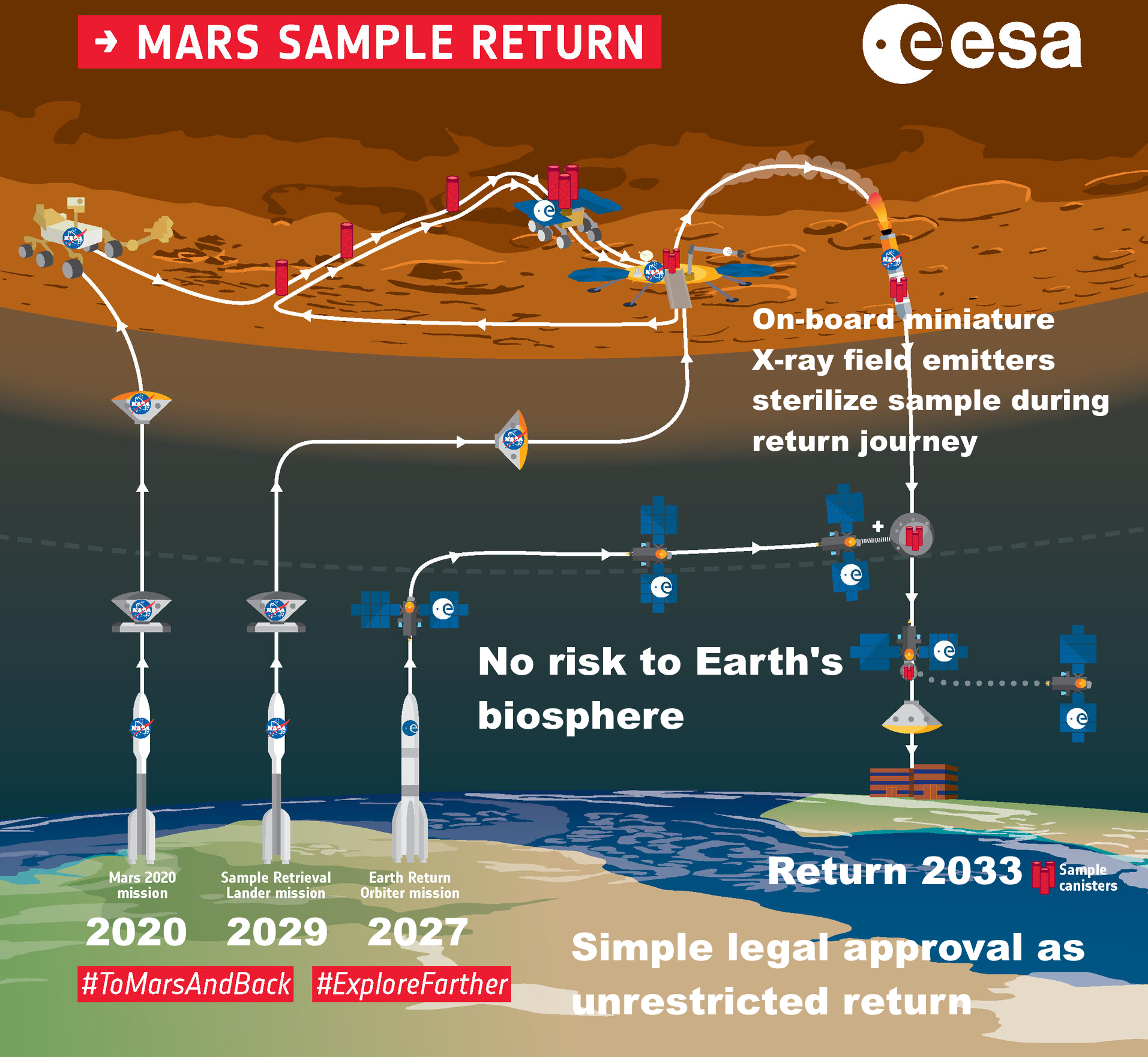 Figure 17: Text added to ESA graphic (Oldenburg, 2019) showing concept of sterilized return using an on-board X-ray source during the return missionAlternatively the sample can be returned to a satellite in Earth orbit and sterilized there.On the remote chance the sample contains life, an exposure level would be selected that leaves any native life adequately sterilized but easily recognizable. This should have minimal effects on the geological investigations. Level of sterilization needed to protect Earth’s biosphere is similar to ~10 - 50 million years of Martian surface ionizing radiation - and would leave present day life and past life still recognizable - if recognizable without sterilizationCuriosity measured 76 mGy / yr (milligrays per year) on the Martian surface (Hassler, 2014). Radiodurans can survive 5000 Gy with no loss of vitality (with a characteristic shoulder of resistance, with vitality starting to fall beyond those levels) (Battista et al, 1999). This means radiodurans would have no loss of vitality after over 65,000 years of Mars surface ionizing radiation. A hypothetical more resistant microbe could survive longer than this with no loss of vitality. When radiodurans was first discovered in 1956, it could withstand ten times more radiation than the previous record holder. According to one theory, radiodurans may have evolved its resistance to repair damage from background radiation in permafrost or semifrozen conditions. In these cold conditions, microbes can enter cryptobiosis, a form of microbial “hibernation” where all measurable metabolic processes stop. Cryptobiosis can last for millennia in some cases and for a microbe in cryptobiosis, background radiation can lead to significant DNA damage (Makarova et al, 2001). Radiodurans is also occasionally blown up into the stratosphere where it can be exposed to a thousand times the UV levels at ground level. There are many other suggestions for the origins of its radioresistance (Krisko et al, 2013), however we have nowhere on Earth with the high levels of ionizing radiation of Mars.Miliekowsky et al. suggest we should consider the possibility that life on Mars could be even more radiation resistant than radiodurans after billions of years of evolution in conditions of such high levels of ionizing radiation. Mileikowsky et al provide figures for a hypothetical five times more resistant microbe on Mars. They then did a detailed modeling of the effects of the radiation on the cells with a fit to data from experiments with D radiodurans R1 (Mileikowsky, 2000: p 401). [In the rest of this section I add (megagrays) after every occurrence of MGy (thousandth of a gray) after mGy to assist any readers that rely on a screen reader to read out the text on the screen as they may be read out in the same way]Horne et al find that when dessicated and frozen radiodurans can survive x140 kGy (thousand grays) for a reduction between 100,000 fold and a million fold, from Figure 1 page 1542 (Horne et al, 2022)So by (Horne et al, 2022) we  have:0.14 MGy (megagrays)  to reduce radiodurans nearly a million fold equivalent to 1.5 million years surface radiation at 100 kGy a year (over estimate), 
0.7 MGy (megagrays)  to reduce Miliekowsky et al’s hypothetical more radioresistant microbe by the same amount equivalent to 7.5 million years surface radiationMeanwhile, according to Kminek et al, 500 million years of 200 mGy (milligrays) a year is enough to  reduce many amino acids to a millionth of the original concentration. That’s about 100 MGy (megagrays) (Kminek et al, 2006:4):Adjusting to 100 mGy (milligrays) a yearAmino acids are reduced a million fold with 100 MGy (megagrays) equivalent to 1 billion years of surface radiation[All these time periods need to be increased 30% if we use a figure of 76 mGy a year (milligrays a year).]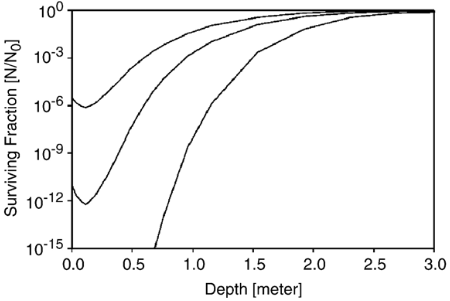 Based on those figures we can calculate that the same amino acids areReduced a thousand fold at 50 MGy (megagrays) 
 equivalent to 0.5 billion years,surviving amino acids are halved every 5.017 MGy (megagrays) or every 50 million yearsreduced ten-fold every 16.7 MGy (megagrays) or every 166 million years.The general formula for n-fold reduction of amino acids is: N=100-100/(10^(log(1000000)/(100/x)))Where x is the ionizing radiation dose in megagraysWe can use this to calculate the effect on amino acids of the 0.14 MGy (megagrays) needed to reduce radiodurans nearly a million fold if dessicated and frozen. Based on Kimmeck et al’s 5.017 MGy (megagrays) to destroy half the amino acids, 0.14 MGy (megagrays) would destroy = 1,9% of the same amino acids. The 0.7 MGy (megagrays) needed to reduce the hypothetical five times more radioresistant microbe a million fold would destroy 9.1% of the same amino acids. It would be possible to exceed these doses for an extra safety margin. 1 MGy (megagray) would destroy around 12.9% of the same amino acids and achieve a million-fold reduction in numbers for a microbe 7 times more radioresistant than radiodurans and is equivalent to 10 million years of surface ionizing radiation at 100 mGy (milligrays) a year. Suppose we used 5 MGy equivalent to 50 million years of surface ionizing radiation. This would destroy nearly 50% of amino acids. Or 10 MGy, equivalent to 100 million years would destroy 75% of amino acids and even 1 billion years equivalent of radiation (or 1.3 billion years at 76 milligrays) is unlikely to make a difference to the search for past life unless the samples are exceptionally well preserved, as this would be less than the exposure age of most surface deposits. Geologists could allow for effects of the sterilization just as they do when analyzing Martian meteorites, which typically have ejection ages of up to 20 million years of cosmic radiation during the journey from Mars to Earth (Eugster et al, 2002).Suggestion to use low power nanoscale X-ray emitters for sterilization during the six months return journey from MarsThe simplest way to sterilize the sample during the return journey from Mars might be to add sterilizing X-ray emitters to the Earth return orbiter or sample return capsule. The X-ray emitters would need to have low power requirements.A field emission miniature x-ray tube using carbon nanotubes has been developed for dentistry, with a diameter of 0.7 cm and length of 4.7 cm. It has better stability, and a longer lifetime than a conventional x-ray tube, and doesn’t have to be cooled (Kim et al, 2016).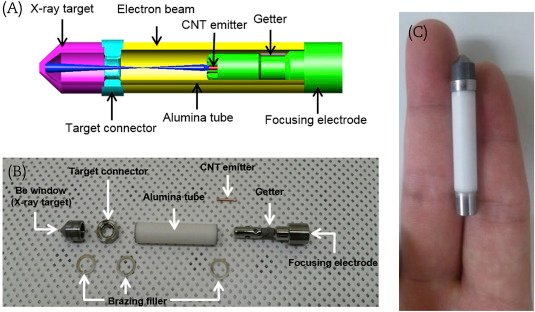 Figure 20: Science Direct:  [Figure needs permission, redraw or new source]Figure 19: Low power and low mass X-ray tube based on carbon nanotubes, may have potential for sterilizing the sample during the return journey.A, schematic layout of the X-ray tube, B, the components, and C, the completed unit.
(from Figure 2 of (Kim et al, 2016))The tube operates at 50 kV with an emission beam current of 140 μA (Kim et al, 2016) or 7 watts. It should have a power requirement of the order of watts compared to 1.2 kW for the maximum for a typical dental x-ray system (Preva , n,d,:39). The dose at 3 cm is 8.19 Gy per minute (Kim et al, 2016)At that rate an 8.24 MGy (megagrays) dose to reduce the hypothetical more radioresistant microbe a million-fold would take a little under 700 days of operation while the 0.54 MGy (megagrays) to reduce radiodurans a million-fold would take a little over 45 days. The power requirement of watts is low enough however that multiple units could be used to increase the dosage and to supply sufficient X-rays to the complete sample container depending on what dose is required.It would also be necessary to take account of attenuation of the X-rays by the titanium sample tube walls which could lead to a need for increased doses.If the power requirements are too high to sterilize the samples during the return journey, the sterilization could be done in a receiving satellite in Earth orbit before delivering the samples to Earth. Experimental data on effects of sterilizing doses of gamma radiation – preserves the geological interest of rock samples - need to test effects of X-rays Allen et al did an experiment to simulate the effect of sterilization of Mars samples (Allen et al, 1999). They tested the minerals salt, halite, carbonaceous chert, Mars soil simulant (weathered volcanic ash), carbonaceous chondrite meteorite, plagioclase, olivine, pyroxene,aragonite, montmorillonite clay, quartz and gypsum.They used a dose of 30 Mrad which they considered to be enough to sterilize all life, even radiodurans, using a Cobalt 60 source. That’s equivalent to 3 MGy (megagrays) (one Mrad is 100,000 Gy).There was no effect on radiometric dating as the isotope ratios of Strontium 87 / 86, Samarium 149 / 152 and Samarium 150 / 152 were not changed. There was no change in the rock composition or crystal structure including the interplanar spacing of crystals. None of the crystals were destroyed and there was no evidence of dehydration of gypsum to anhydrite. There were no changes to the spectra of pyroxene, aragonite, gypsum and Mars soil simulant. The irradiation had no effect on the basal spacing of montmorillonite, which is extremely sensitive to temperature and degree of hydration.The irradiation did change the colour of quartz crystals, from clear to a deep brown colour and darkened. This colour change was most noticeable between 0.3 and 3 Mrad. Also halite turned deep blue. It also altered the thermoluminescence properties of quartz and halite. They concluded “If samples returned from Mars require sterilization, gamma irradiation is an attractive option”More research is needed for the lower frequency more penetrating X-rays. Also it’s necessary to test the higher levels needed to sterilize not just radiodurans but hypothetical more radioresistant microbes from Mars.X-rays, at a lower frequency, might have less effect on the rock samples. Also, since X-rays are tunable unlike gamma rays from Cobalt 60, experiments could be made to find the optimal operating voltage for sterilization while reducing the impact on geological studies.The geology should be fine after sterilization. But might Perseverance find present day life or well preserved past life that could be seriously damaged by sterilization?Present day life might even be viable before sterilization (after all that’s why you do it). While past life might be changed significantly if we can return well preserved life that is little damaged or might be easier to recognize as such.Why it’s a major challenge to find samples from Jezero crater to help decide central questions in astrobiology until we can send in situ life detection instruments  - most past biosignatures will be degraded beyond recognition – nearly all organics on Mars are expected to be abiotic - past and present day life is expected to be low in concentration and patchy in distribution – and all this is especially challenging if Martian life never developed photosynthesis or nitrogen fixationThe situation for astrobiology is very different from geology. Any sample from Mars will be of some geological interest. It’s a case of using the geological context to select the ones of most interest. The main problems for geological samples are to avoid too great a change in the temperature, and the redox state of its surroundings after sample collection (Grady, 2020). Collecting astrobiological samples would be easy if we were searching for life on an Earth-like planet. Almost any sample with organics would have present day life in it, or at least, evidence of present day life processes.However on Mars nearly all the organics will be infall from meteorites, comets, interplanetary dust and in situ abiotic processes .(Mulkidjanian, 2015) (Westall et al, 2015) (Franz et al, 2020). So, most samples we might return of present day Martian organics are likely to be of no astrobiological interest. Even if there is present day life there, in microhabitats in Jezero crater, it still might not be able to make use of much of the organics from infall and abiotic processes if there isn’t enough by way of water activity, nitrogen, and so on. So, returning organics without life doesn’t tell us much about whether there is present day life there or not. It’s going to be an especially hard challenge to find samples of past life. Even on Earth, we have very little by way of organics from the most ancient stromatolites, and finding those was a huge challenge (Allwood, 2009). It is especially hard to find terrestrial organics that predate photosynthesis. The problem is that most past organics are destroyed by geological processes and ionizing radiation from radioactive elements in the rocks.On Mars also, most organics would be destroyed over billions of years, though some of the processes are different on Mars. Amongst other things, past organics would be destroyed, or degraded beyond recognition by such processes as ionizing radiation, radioactive decay of elements in the rock, and reactive chemistry of the hydrogen peroxide and perchlorates (Grotzinger, 2013) (McMahon et al, 2018)..So we expect most organics found by Perseverance to be of no astrobiological interest. Not just low astrobiological interest, but of no interest at all, except to give us more knowledge about the extent to which Jezero crater was habitable to life in the past.SeeMost Martian organics are expected to be from non living processes even if Mars has present day life and had abundant past lifeThere may well be samples there of great interest to astrobiology. The problem is, how to identify them. Jezero crater predates the evolution of photosynthesis on Earth, and any life there may also predate the evolution of photosynthesis on Mars, and it’s possible that Martian life never developed photosynthesis (Summons et al, 2011:21). See:Possibility that past life in Jezero crater, or even modern Martian life, never developed photosynthesisIt may well also predate nitrogen fixation. See:Possibility that past life in Jezero crater or even modern Martian life never developed nitrogen fixation – or that microbes in oxygen rich surface layers never developed nitrogen fixationThis makes sample selection a challenge since Perseverance has only limited in situ life detection capabilities. It would miss most biosignatures or the biosignatures of life in small quantities.A sample with well preserved past organics and no life in it might still be of astrobiological interest if it is well preserved and comes from a habitable environment. It could be evidence that there is either no past life on Mars or that it couldn’t make use of that habitat. For instance we might be able to get evidence about whether there was widespread photosynthesis at the time of Jezero crater from a good sample from a habitat that photosynthetic life could use.However the problem then is that there are many processes that can destroy evidence of past life. A sample of rocks formed in the past on Mars is certain to help to clarify the geological conditions at the time, but it may well be impossible to use the same sample to tell us anything about the astrobiological past. Although the main focus of the discussions in astrobiological papers is past rather than present day life, the same considerations also apply to present day life. Without the ability to detect in situ life, and limited knowledge about where to look for it, it is hard to intelligently select the best samples to return. So this is very unlike the situation for geology, it is a major challenge for Perseverance to return a sample of any astrobiological interest. This is why astrobiologists have recommended in situ searches first. The only astrobiologist to recommend a sample return I found was Chris McKay who suggested a simple scoop of dirt and return similar to China’s proposed mission (Jones, 2021) as a technology demo for astrobiology.SeeThere is almost no support in the published astrobiological literature for sample return on its own as a strategy to look for past or present day life on Mars. However now the decision is made, we need to do what we can to make the best use of the opportunity. There may be ways to increase the low chance of returning samples of astrobiological interest. But first we need to understand the challenges.Most Martian organics are expected to be from non living processes even if Mars has present day life and had abundant past life – and most organics found so far by Curiosity and Perseverance resemble meteorite organics Most Martian organics are expected to come from meteorites, interplanetary dust, comets and indigenous organics from abiotic processes including abiotic photosynthesis (Mulkidjanian, 2015) and electrochemical reduction of mantle materials (Westall et al, 2015) (Franz et al, 2020). Perseverance detected organics for the first time in December 2021 through its Sherloc Raman Spectrocopy instrument. These are simple aromatics indistinguishable from organics from meteorites, and similar to most of the organics found by Curiosity (JPL, 2021s).Perseverance may find much more interesting samples for astrobiology. But suppose Perseverance found a sample similar to the Tissint Martian meteorite on Mars. It has organics with carbon 13 to carbon 12 isotope ratios significantly lower than for the Martian atmosphere (Lin et al, 2014). Carbon 12 is the light stable isotope of carbon which gets taken up preferentially by biological processes through kinetic fractionation, because it leads to lower energy costs than the heavier stable isotope carbon 13 (USGS, n.d.). The carbon 13/12 ratio for the Tissint meteorite is similar to coal, petroleum and other sedimentary organics on Earth, while the lower range of Martian atmospheric ratios is similar to the values for Earth’s atmosphere (Lin et al, 2014:fig 6).Carbonaceous chondrites can also have lower levels of Carbon 13, but would typically lead to lower concentrations of organics than for the Tissint meteorite (Laborator Ecole Polytechnique Fédérale de Lausanne, 2014). As Philippe Gillet said, director of EPFL's Earth and Planetary Sciences (Laborator Ecole Polytechnique Fédérale de Lausanne, 2014)"So far, there is no other theory that we find more compelling, …"Insisting on certainty is unwise, particularly on such a sensitive topic. I’m completely open to the possibility that other studies might contradict our findings. However, our conclusions are such that they will rekindle the debate as to the possible existence of biological activity on Mars – at least in the past."However this is not proof of life, as there are other processes that lead to lower isotope ratios for Carbon 13. Abiotic methane from hydrothermal vents can have carbon 13 depleted to as low as -50 ‰ (parts per thousand) (McDermott et al, 2015).Although the Tissint research is suggestive, after years of study with our best laboratories on Earth, the most important question remains unresolved. We don’t know whether the Tissint organics come from life or inorganic processes.Curiosity’s detection of organics depleted in Carbon 13 could be from biologically produced methane which then interacted with UV in the atmosphere - but samples of those organics would give no other biosignatures to distinguish between the hypothesesPerseverance doesn’t have the capability to test for carbon 13 depletion of the organics it finds in situ, but Curiosity does, and Curiosity has found samples depleted in carbon 13, in research published in 2022.Perseverance may be able to return samples similar to the ones that Curiosity has found to be depleted in carbon 13.However, these would be a very weak biosignature since if the signals are due to past life, the organics are produced only indirectly as a result of interactions of biologically produced methane with UV in the atmosphere, and wouldn’t be expected to contain traces of the life itself.In detail, House et al (House et al., 2022) reports that Curiosity found low levels of Carbon 13, reduced -70 ‰ , in organics which may all be from the same connected ancient surface in Gale crater. They also found that the Martian atmosphere is enhanced in Carbon 13 compared to Earth by +46‰. They ruled out hydrothermal vents as an explanation because -70‰ depletion is too much to be explained in that way (House et al., 2022).These organics were associated with sulfur and they found that the sulfur was also depleted in the heavier isotope sulfur 34 compared to abundances of sulfur 32. The analysis involved heating the organics, and the methane was released when the organics were destroyed on heating to ~ 850°C (pyrolysis) (House et al., 2022)However biologically produced methane is only one of three suggested processes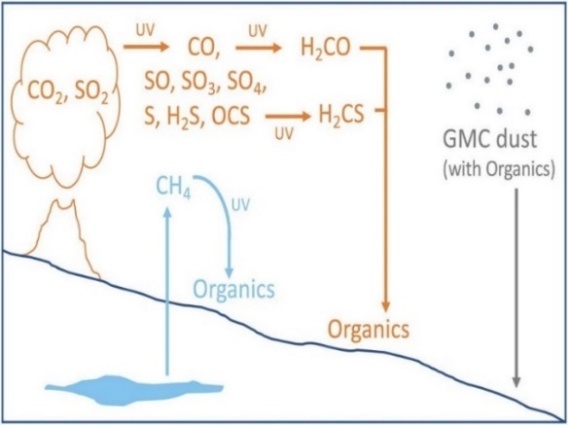 Figure ??: Processes that could explain the Carbon 13 depleted organics found by Curiosity(figure 5 of House et al., 2022)Biological methane from the subsurface reacted with UV to produce organicsCarbon dioxide and sulfur dioxide from volcanoes, and water vapour, reacted with UV to produce organicsThe organics were deposited from a galactic molecular cloud when our solar system passed through it.House et al say (House et al., 2022)With present knowledge, it will be difficult to determine which of the three scenarios most accurately depicts the events that unfolded on Mars billions of years ago. They say Curiosity will have further opportunities to sample this layer in 2022, and they suggest that the Curiosity discoveries may help NASA’s Perseverance team select samples to return to Earth.However, with their first, biological hypothesis, the organics found by Curiosity are produced indirectly. It’s just the result of methane from past life interacting with UV in the atmosphere that produced these organics, so the deposits wouldn’t preserve the original organics, so there isn’t any potential here for multiple biosignatures. The only possible biosignature in these organics is Carbon 13 depletion, and even with the samples returned to Earth, this would be hard to distinguish from methane produced by the other processes they proposed.If Perseverance returns samples similar to the Curiosity carbon 13 depleted organics, or the Tissint meteorite or ALH84001, this won’t resolve the question of whether they were produced by life – a more unambiguous sample is neededIf Perseverance does return samples of organics with depleted carbon 13 similar to the Tissint meteorite, or even more depleted ratios similar to the samples found by Curiosity, it may still not resolve the question of whether Mars had past life. It would be the same situation if Perseverance found a sample similar to ALH84001. It has multiple lines of evidence that suggest the presence of life, including apparent microfossils with associated organics, yet they are not conclusive. See:Difficulties of recognizing microfossils even with associated organics – example of ALH84001Unlike the usual situation for geological puzzles, finding the geological context for ALH84001 or the Tissint meteorite might not do much to resolve the question of whether the organics are from life, if indeed that is what they are. What is needed are multiple independent biosignatures or clearer less ambiguous biosignatures than the ones found in those meteorites.The debates would be likely to still continue over geological or biological explanations which couldn’t be resolved by geological context.Perseverance is able to detect some unambiguous biosignatures with its Raman spectroscopy, a new capability. But the biosignatures would need to be exceptionally well preserved to be spotted in this way. See:Perseverance could detect distinctive biosignatures like chlorophyll and carotenoids - but only for exceptionally well preserved present day life and chiral excesses and C12 / 13 ratios also occur in meteoritesAstrobiologists recommend searches with a suite of instruments able to detect multiple biosignatures in situ, to increase confidence in whether a sample has potential life in it (Westall et al, 2015). However Perseverance doesn’t have this capability indeed it doesn’t have any dedicated life detection instruments. For more on this see:On Mars, even a thriving past ecosystem might leave no biomass to be preserved, for instance if the conditions were acidic:We don’t know which geological contexts on Mars best preserve past life (if it’s there) - many Martian processes can destroy organics, or wash them out, and even a thriving past ecosystem might leave no biomass, for instance in acidic conditionsThere may be well preserved past organics in Jezero crater, but many conditions need to come together for this to happen, including:the ecosystem deposited biomass originally, it’s been recently exposed to the surface (or the organics will be destroyed by ionizing radiation)no other processes destroyed the biosignatures either while below the surface or once exposed.Amongst all the organics produced through abiotic processes, there may be samples with multiple well preserved biosignatures in Jezero crater, even on the surface and within reach of Perseverance. However, apart from some special cases such as exceptionally well preserved chlorophyll or carotene, Perseverance doesn’t have the in situ capabilities needed to distinguish the Tissint meteorite or ALH84001 from potentially more interesting samples for astrobiology on Mars. The organics in the Tissint and ALH84001 meteorites are likely to be easier for astrobiologists to study than most samples Perseverance finds on Mars. That’s because Martian meteorites we have all come from over 3 meters below the surface (Head et al, 2002). Perseverance samples surface rocks and has no capability to drill to depths of meters. Astrobiologists have stressed the importance of the ability to drill well below the surface to search for past life on Mars. The reason is that most surface organics from past life would be destroyed by cosmic radiation – and may be mixed with infall of organics from other sources, unless exposed recently by geological processes. The processes on Mars expected to destroy most surface organics from past lifeAlthough cosmic radiation has little effect over centuries, it’s an exponential process (Kminek et al, 2006), To show how this works, if it takes 50 million years to destroy half the molecules of some particular amino acid, a period of time ten times longer, 500 million years of cosmic radiation will reduce quantities to a thousandth () of the original concentration. A period of time 20 times longer, 1 billion years of cosmic radiation will reduce that amino acid to a millionth, and 40 times longer, 2 billion years will reduce it to a trillionth () of the original concentration. Meanwhile, processes on Mars can introduce surface abiotic organics into deposits of past life organics.Deposits of organics from past life can also be altered chemically, for instance by perchlorates or hydrogen peroxide, radioactive decay of elements in the rocks (Grotzinger, 2013) (McMahon et al, 2018)...Over billions of years, any surface organics from Martian past life can be gradually changed beyond recognition by this process of destruction of the original organics and slow introduction of new organics from abiotic sources.Possibility that past life in Jezero crater life, or even modern Martian life, never developed photosynthesisIn the scenario where Martian life never developed photosynthesis (Hays et al, 2017) , its distribution is likely to be even more heterogeneous (patchy) than in Earth’s deserts. Molecular clocks suggest photosynthesis evolved on Earth 3.4 to 2.9 billion years ago (Fournier et al, 2021). There’s also possible evidence of stromatolites on Earth dating back to 3.5 billion years ago (Baumgartner et al, 2019). So the evidence is unclear, the Jesero crater deposits could have formed either before, or after the evolution of oxygenic photosynthesis on Earth. In any case there’s no particular reason to expect photosynthesis to arise at the same time on Mars as on Earth.In the current paper we suggest that it's possible that the frequent freeze thaw cycles lead to faster evolution so may permit photosynthesis to evolve faster.Another possibility is that photosynthesis was transferred from Earth to Mars. This would be challenging though perhaps not impossible in the early solar system when there were large meteorite impacts capable of transferring life between the planets more easily. See:Could life get transferred from Earth to Mars? With Earth’s high gravity and thick atmosphere the challenges are far greater but may be more possible in the early solar system with impacts large enough to blow out part of Earth’s atmosphere If Mars developed a biosphere it’s possible it never progressed to photosynthesis (Summons et al, 2011:21).At life’s origin, the dominant energy source was unlikely to have been sunlight. Energy flowing from chemical and thermal disequilibria and particularly from the interaction of hot rocks with water is more likely. Perhaps the same was the case for early Mars.…If Mars evolved a biosphere, it may not have progressed to photoautotrophy or a dependence on photoautotrophy as it did on Earth. Thus, in the consideration of Martian environments conducive to producing molecular biosignatures, targeting depositional environments that had a strong chemical energy flux and sustained redox gradients for long periods by biogeochemical cycling is a most promising strategy.Westall et al suggest evolution of photosynthesis would have been more challenging on Mars than on Earth. Photosynthesis developed on Earth in shallow coastal areas with direct access to sunlight. These conditions were probably common on early Mars but modelling suggests the water was covered in ice most of the time because of the lower levels of sunlight. This would have hindered evolution of photosynthesis as they might not have been continuously habitable for photosynthesis for long enough for microbes to develop the capability. (Westall et al, 2013:894)Alternative to photosynthesis - chemosynthesis – perhaps using hydrogen sulfide or hydrogen including hydrogen from radiolysis in rocks – with much lower levels of biomass than a photosynthesis based ecologyIf Jezero crater past life predated photosynthesis, it might use chemosynthesis to fix organics, using reactions with hydrogen, or hydrogen sulfide, such asCO2 + 4H2S + O2 → CH20 + 4S + 3H2O This is one of the reactions used by life in hydrothermal vents (NOAA, n.d.witd)For the reactions that involve hydrogen, the hydrogen could come from radiolysis – the radiation from radioactive elements in rocks can split subsurface water into oxygen and hydrogen. This is a process used by terrestrial microorganisms in the “Subsurface Lithoautotrophic Microbial Ecosystems” (SLIMEs) (Nealson et al, 2005). This energy source could make it possible for life to be distributed more widely, wherever there was enough water to be used in this way (Tarnas et al, 2018) As the lead author Jess Tarnas put it“We showed, based on basic physics and chemistry calculations, that the ancient Martian subsurface likely had enough dissolved hydrogen to power a global subsurface biosphere,”However this life might occur at very low concentrations in the rocks. If Mars did lack oxygenic photosynthesis at the time, this would limit the ability to take up carbon dioxide from the atmosphere, and limit the distribution of life at high enough concentrations to detect after degradation.Sleep et al estimate that before photosynthesis, the burial rate of organics on Earth would be less than 0.56 Tmol per year compared to 10 Tmol a year with photosynthesis. The actual burial rate would likely be much less as ecologies tend to stabilize at much less than the maximum sustained yield of organics with most of the available energy going to maintain the ecology rather than to generate excess organics for burial (Sleep et al, 2007). Possibility that past life in Jezero crater or even modern life never developed nitrogen fixation – or if it did, that nitrogen fixation was never taken up by microbes in oxygen rich surface layers Martian life may also be limited by availability of nitrogen. Nitrogen levels in the atmosphere for present day Mars are low, and may be too low for nitrogen fixation (it’s close to the limit of what may be possible and may be too low). If nitrogen fixation isn’t possible on present day Mars, this would limit life to habitats with sufficient nitrates available, assuming that Martian life like terrestrial life requires nitrogen. See:Sources of nitrogen on Mars as potential limiting factor – unless Martian life can fix nitrogen at 0.2 mbarNitrogen fixation originated in anoxic conditions on Earth, in nitrogen poor conditions. It was only taken up by aerobic microbes later (Onstott et al, 2019). In the past, Mars may have had oxygen rich surface layers similar to those for Gale crater lake (Doyle, 2017) (Lanza et al, 2014) (NASA, 2017). If nitrogen fixation followed a similar evolutionary path on Mars, the Martian life might have never developed nitrogen fixation in the past. Or perhaps early Martian life did develop nitrogen fixation, but the ability to fix nitrogen was never taken up by aerobes. If so, nitrogen from the atmosphere may be only available to life in deposits from anoxic environments in early Mars.In these two scenarios, past life would be eitherlimited to deposits where nitrogen was available, or also found in anoxic environments where it could access nitrogen from the atmosphereEven if Martian never developed nitrogen fixation and never developed photosynthesis in either the past or the present, this scenario need not mean a lifeless Mars.Past life and even present day life could still be there, but be challenging to detect because it would be limited to habitats with chemical sources of energy and with sources of nitrogen.Present day and past life may be patchy or inhabit millimeter scale featuresSurface organics on Mars are also constantly destroyed by its abundant perchlorates and other reactive chemistry. These could remove traces of past life, and also, recently deposited traces of present day life.Most of the rock on Mars is volcanic in origin. Microbes may inhabit millimeter scale features in the rock. Cockell used terrestrial obsidian to gain insights into colonization of Martian rocks. Although obsidian hasn't been directly detected on Mars, the processes are similar. He found that many cubic centimeter samples are lifeless. He recommended a minimum sample size of ten cubic centimeters from a Martian rock, for a reasonable chance to detect life in it.As he put it: (Cockell et al, 2019c)Every sample Is a ‘microbial island’Mars was far more habitable for terrestrial life at the time when the deposits in Jezero crater formed than it is today. However even then, past Martian life may be similarly patchy, in microbial islands, if it remained at such an early stage of development, perhaps without photosynthesis (Hays et al, 2017) or nitrogen fixation. Also, we don’t know in advance where to look in the geological record for past life (Beaty, 2019) (Cockell et al, 2019c). Figure 21 gives some idea of the complexity of the processes inferred for Gale crater and Jezero crater is likely to be as complex as this. Even if we know the geology very well, we still may not know where to look for life in the geology of the landscape.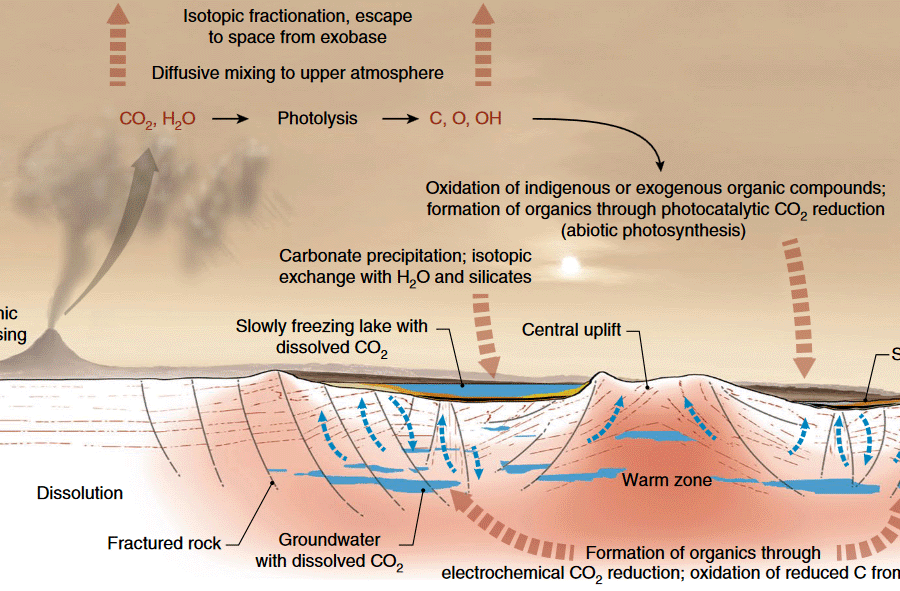 Figure ??: Nature Astronomy [Figure needs permission, redraw or new source]Figure 21: sketch of major processes and environments inferred from observed carbon and oxygen isotope ratios found in samples taken by Curiosity at Gale crater. Similar processes can be expected at Jezero crater.

Blue arrows indicate flow of groundwater and brown arrows indicate reactions or transport of carbon or oxygen bearing materials. Some of these processes may be ongoing today including oxygenation of organics delivered to Mars (exogenous organics) and photolytic CO2 reduction (abiotic photosynthesis).[Figure 3 of (Franz et al, 2020)]Any past or present day life is likely to be patchy (heterogeneous) and may be highly localized. Without robust in situ biosignature detection, Perseverance may well return samples of abiotic organics formed through these processes even when there are other organics in nearby rocks or even the same rock from the same geological deposit, created by past or present day life. If Mars has present day life - it’s likely to be in low concentrations as for hyper-arid terrestrial deserts, and may colonize temporary habitats slowly over thousands of years Present day life in Mars analogue hyperarid deserts on Earth is low biomass, and non uniform (heterogenous), often in isolated patches of life surrounded by regions with minimal or no life. For instance in the hyper arid core of the Atacama desert, microbial life is rare except in halite crusts [salts] that it colonized (Vítek et al, 2010). It’s possible, maybe likely, that this passage describing Mars analogue hyperarid deserts could also apply to Mars, if there is present day life there (Wierzchos et al, 2012):In desert zones, besides the scarcity of water, microorganisms also need to withstand solar fluxes, including lethal UV light, high and low temperatures and their rapid fluctuations, high rates of water evaporation, prolonged periods of desiccation, oligotrophic conditions [low levels of nutrients], and frequently high salinity levels such as those in evaporitic rock habitats. Even brief exposure to solar radiation can cause cell death within a few hours. Despite these numerous hurdles for life, researchers have been able to detect the presence of microorganisms in all of Earth’s deserts.It has thus become apparent that through a long process of evolution microbes have developed colonization strategies, with their survival in the extreme desert habitat dependent upon a delicate balance between favorable and less favorable conditions. Since any disturbance in this balance could have lethal consequences, these microhabitats generally sustain low levels of biomass.Most of the Martian environment is even more inhospitable than these deserts. Yet, as on Earth, life may still be there, dependent on a fragile and delicate balance. Some microhabitats transition to no longer habitable while new microhabitats form as local conditions change. This fragile balance could mean that only some of the potential microhabitats are inhabited and the levels of biomass are likely to be low.The process of colonization of new habitats may take thousands of years. There is evidence that species of lichens and mosses are still in the process of recolonizing Antarctica since the last ice age, with the species diversity dependent on the distance from the nearest geothermally active sites that provided refuges during the ice ages (Fraser et al, 2014)By analogy with hyper arid deserts, Mars may have life within the rocks, or beneath them. There may also be life in the surface layers of the dirt. This image shows some of the possible habitats for rock dwelling endoliths (that dwell inside rocks) and epiliths (that dwell on the surface of rocks)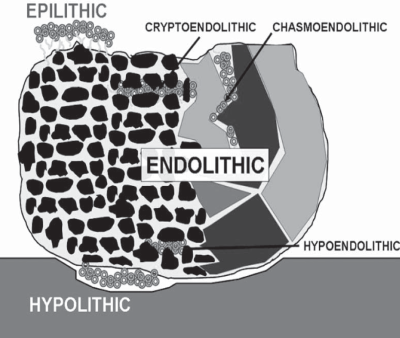 Figure 20: Potential habitats for endoliths on Mars as on Earth’s hyperarid deserts - epiliths on the surface of rocks, cryptoendoliths within the rocks, hypoliths beneath rocks, and chasmoendoliths in cracks in the rocks. From (Wierzchos et al, 2012)The cryptoendoliths can occur in transparent rocks like quartz, or porous rocks like sandstone. Other habitats include micropores in salt deposits (Wierzchos et al, 2012).In addition, some, or many potential habitats on Mars may remain uninhabited because Martian life never evolved the necessary capabilities to take advantage of that habitat, orLife never got to that particular habitat since the habitat formed, orLife got there but was sterilized by a later event.We don’t know which geological contexts on Mars best preserve past life (if it’s there) - many Martian processes can destroy organics, or wash them out, and even a thriving past ecosystem might leave no biomass, for instance in acidic conditionsWe don’t yet know which geological contexts on Mars will best preserve past life (if it’s there) – as there are many ways it can be destroyed or never be deposited originallyWe also don’t yet know which Martian processes are most conducive to preserving fine structure and organics from past life.The preservation of biosignatures of past life depends on the history after deposition  (Grotzinger, 2013) (McMahon et al, 2018). if the organics remain close to the surface for hundreds of millions of years before they are buried, or are temporarily exposed to surface conditions at some later stage in their history, the organics will be degraded by cosmic radiation. Later flooding can wash out organics,.If organics encounter warm conditions they can flip to the mirror form of the molecule and so lose the chirality signal through racemization. The organics can be further modified by chemical reactions, for instance with perchlorates, hydrogen peroxide and oxygenPreservation of the biosignatures also depends on the conditions in which the organics are deposited (Hays et al, 2017).The very conditions that make a habitat suitable for life, such as the flowing water that creates chemical redox gradients in a hydrothermal vent which life exploits for energy, can also degrade the biosignatures that help us to recognize that life.Similarly the water that deposits the clays and other minerals that help preserve the biosignatures can also in turn destroy those biosignatures. So we may need to find a sweet spot, a deposit that was both habitable, but also not degraded too much by the fluids that made it habitable (Hays et al, 2017), for it to be preserved well enough to be recognized Cockell et al summarize some of these processes that can lead to return of a lifeless sample from Mars (Cockell et al, 2019b):Did life arrive or originate on Mars?Does (part of) the sample derive from a habitable environment?Does (part of) the sample derive from an inhabited niche within that environment? Was the biomass impinging on the sample appreciable? Did biosignatures form within the sample and endure to the present? Can the biosignatures now be unequivocally detected?If the answer to all those is "Yes" thenSample revealing life on Mars. [Figure needs permission, redraw or new source]Figure 22: Scenarios that can lead to the return of a lifeless sample from Mars, including the case of a sample that actually did contain life but it is no longer recognizable. [Figure 1 of (Cockell et al, 2019b)]Cockell suggests we aim to identify and map out samples of organics without biosignatures as we search for the ones that do have recognizable signatures of lifeCockell et al say (Cockell et al, 2019b) that the processes that could preserve life on Mars are different from Earth because MarsHas no tectonic subsidence or burialA more iron rich crustHigh concentrations of oxidizing agents such as perchloratesTendency for acidic chemistries for the life (which leads to less preservation of organics) and lower temperatures (which leads to less biomass)They say a thriving ecosystem could leave no biomass on Mars. However, if Mars did have past life on a planetary scale, it is unlikely that nothing has been preserved of past ecosystems anywhere on Mars. So, a collection of many lifeless samples from many different contexts would suggest that Mars never had life.Cockell et al say a more likely scenario is that past life signatures are found but are close to the detection limit or are ambiguous, leading to the situation where some researchers are of the view that life was detected in the samples, while others say it wasn’t detected, as happened with ALH84001 (Cockell et al, 2019b).Grotzinger, Project Scientist for the Curiosity Mars Science Laboratory mission, suggests we may need to find a “magic mineral” on Mars that preserves ancient life. He says that for Earth this key mineral was chert. The discovery in 1954 that this mineral preserves the cellular structures of microbes was the key to unlocking the secrets of early life on Earth. There may be similar key discoveries that open up a window into past life on Mars (Grotzinger, 2013) (Grotzinger, 2014).For a clear signal, for past life, the sample has to be deposited, and then avoid conditions that could destroy or degrade it. For the best chance of detecting past life on Mars, we need: (Grotzinger, 2013):Life there in the past, In the best case for detecting life, life was present in almost every potential habitat. However if, say, it was not capable of nitrogen fixation or photosynthesis, it might occur in only a few locations, so we will need to learn where to look for it.Remains of life accumulated, Likely locations may include the bed of a lake, a delta, or the detritus from a flash flood.The remains were preserved quickly, caught in clays or salt, or the microbes rapidly entombed in fast forming rocks like chert.Ideally, plunged rapidly into freezing conditions, because in warmer conditions, the organics deracemize (flip into their mirror images) which makes it harder to distinguish life from non life.Buried quickly, ideally within a few tens of millions of years, to a depth of several meters for protection from the cosmic radiation degradation.Then once it is safely buried, it has to survive for billions of years and then be returned to the surface. This means that over those billions of years itWasn't washed out with later floods, or altered or destroyed by the perchlorates and other chemicals, or returned to the surface temporarily for more than brief time periods.Wasn't mixed with other sources of organics, or if it was, it was mixed in a way that is easy to disentangleWas returned to the surface rapidly (perhaps as a result of a meteorite strike or fast weathering of the rock by the Martian winds), and did this in the very recent geological past. Need many example samples as we study factors that lead to lifeless samples Cockell et al recommend multiple samples of each sample type for the best chance of returning life. They suggest we look at a variety of hydrological contexts, not just locations with most water, as high levels of water flow often reduce biomass and biodiversity. They warn that high temperatures and salts can also make water uninhabitable. They recommend a sampling strategy that can help to further our understanding of the processes on Mars that lead to lifeless samples rather than a single minded focus on an attempt to return a sample with biosignatures in it.We recommend that researchers preparing for the analysis of Martian samples should place more emphasis on distinguishing different scenarios that lead to lifeless samples as opposed to a single-minded search for biosignatures. Sample collection strategies for Mars exploration would benefit from being designed around the collection of a sufficient number and diversity of samples to understand the factors that give rise to lifeless samplesIf Mars is lifeless we can’t decide this with just one mission, but our first samples can expand our knowledge of the potential microhabitats that it hasn’t colonized. To do this we need to target potential habitats or microhabitats past and present.There may be ways to improve the chance of returning recognizable past or present day life if it is there. Over the entire surface of Mars it’s likely there are many samples we can find that will tell us much about past life on Mars, but with a first expedition with no in situ life detection capabilities we are essentially running blind. However, given the decision to prioritize sample return over in situ searches, Perseverance’s target, Jezero crater (NASA, 2020prls), has high potential.Meanwhile ESA’s Rosalind Franklin when it is sent to Mars in 2022, will target Oxia Planum, another site with complex multi-layer phyllosilicate clay deposits which gives another opportunity to find out about present day and past life, especially as it has the ability to drill to a couple of meters (ESA, 2019op). In Jezero crater, the carbonate deposits especially could trap organics quickly and stabilize them and protect them from leaching. The delta deposits also may favour accumulation of large amounts of organics (Horgan et al, 2020).Jezero crater also contains hydrated silica, identified from orbit. This has high preservation potential, however this depends on what form this takes. Amongst other possibilities the hydrated silica could have formed volcanically, or as a result of fluids causing chemical changes in olivine rich rock or delta deposits, or been transported there by the river or wind, or it could have formed in situ in a lake (Tarnas, 2019).We need to manage expectations here. Astrobiologists will be under great pressure to make deductions from inadequate samples from Mars. However,if Perseverance returns samples of organics equivalent to the Tissint meteorite or ALH84001, or most likely more degraded than those samples because of the surface ionizing radiation, perhaps even with apparent microfossils as for ALH84001, astrobiologists won’t be able to make any conclusive deductions.. Several studies by astrobiologists have concluded that we need capabilities to identify life in situ, and to drill, to have a reasonable chance of resolving central questions of astrobiology (Paige, 2000), (Bada et al, 2009), (Davila et al, 2010). Perseverance lacks these capabilities. They will be important for future astrobiological missions to Mars (Hays et al, 2017) which would explore the surface salts, the surface and near subsurface brines and ices, caves, the deep subsurface, and other possible refugia for extant life (Carrier et al, 2020:804). SeeHowever even with these limitations we may still be able to do things to improve the potential to return samples of past or present day life.It is especially important to try to return samples with clear biosignatures because Perseverance’s sample tubes are not 100% clean. Mars sample tubes weren’t sterilized 100% out of concern by engineers that a sterile container might not be able to open on Mars - higher levels of sterilization needed to detect life unless Perseverance returns life with recognizably different biology or abundant exceptionally well preserved life Sadly, if unambiguous biosignatures like chlorophyll or carotene or even viable life is found in the sample cached by Perseverance, there will be some issues still confirming that it is from Mars and not contamination.The Mars sample tubes themselves are not 100% sterile of terrestrial biosignatures or viable terrestrial spores. The engineers were worried that putting the tubes in a bag to keep them sterile would risk jeopardizing the mission, in case the bag couldn’t be opened (Redd, 2015). Instead, after baking and sterilization, the sample tubes were exposed to the atmosphere in a clean room. They then had to be handled by technicians when they were placed in the rover. This decision made 100% sterilization impossible. So NASA went for less strict requirements.Perseverance could still detect Martian life if it is recognizably very different from terrestrial life, for instance, mirror biology, or if there are very large quantities of exceptionally well preserved life. But as we’ll see, the achieved levels of sterilization would not be enough to prove presence of life if it occurs in small quantities and is similar to terrestrial biology. Sadly also, the achieved levels of sterilization will likely make it hard to impossible to prove that there is no Martian life in the sample leading to risk of a false positive that will mean that samples have to be contained indefinitely as they can’t be proved to be safe to distribute unsterilized.Achieved levels of sterilization yield a 0.02% probability of a viable cell in at least one sample tube, so if a single viable microbe is found in one of the tubes, proof of detection of Martian life can only achieve 3.09 sigmaFor living cells, the requirement is no more than a 0.1% chance of a single live terrestrial organism. This is per tube rather than per gram of sample. They estimate that they achieved a much more stringent 0.00048% (Boeder et al, 2020: table 6).If their estimate is accurate, this makes it no more than a 0.02% chance of finding a single live terrestrial organism in at least one of the 38 tubes (NASA, 2020prst). This makes the significance level for a viable microbe about 3.09 sigma. At that level some would claim a discovery of life, but it could be challenged, especially if the microbe is a species known from Earth or closely resembles terrestrial life.If a microbe is found which uses what seems to be terrestrial biology but the species is novel, again a claim to have discovered life on Mars could be challenged. The vast majority of microbial species haven’t been characterized or sequenced or cultivated in the laboratory, the problem of “microbial dark matter”  (Dance,2020). Clean room samples usually have numerous unrecognized microbial species (Weinmaier et al, 2015). However, if a viable microbe is found with a clearly non terrestrial biology that would be a sure sign that it came from Mars.Estimated achieved level of maximum 0.7 nanograms for each tested biosignature and 8.1 nanograms total organic contamination in every gram of returned rock sample – with no tests for chlorophyll or carotenoids, amongst the most robust biomarkers for ancient life on Mars, which could also get into the tubes, for instance through the cyanobacteria found in clean room samples As well as that small chance of a viable microbe, the sample tubes are permitted to have up to 1 nanogram of potential biosignature organics per gram of returned sample of organics. They test for DNA, the most common amino acids used by terrestrial life, glycine and alanine (other amino acids not measured, assumed to be less abundant), the most common lipid palmitic acid (other lipids not measured) and so on. They tested for 16 “Tier 1” compound, most of them biomolecules( Boeder et al, 2020: table 1) (Summons et al, 2014:991).:DNA, dipicolinic acid (spores), n-acetylglucosamine (bacterial and fungal cell walls), glycine and alanine (amino acids),palmitic acid and squalene (for lipids), pristane (as a hydrocarbon from petroleum contamination not found in meteorites), chlorobenzene and dichloromethane (risking confusion with Martian organics), naphthalene (example of a PAH, found in fossil fuels, and one of the constituents of ALH84001), urea (as representative of nitrogenous compounds and important for prebiotic chemistry), acetic acid (as a short-chain carboxylic acid), glycerol (as a polyhydroxy compound), pyruvic acid (as a hydroxy carboxylic acid), and n-heptacosane (as a linear hydrocarbon, a common industrial contaminant) The estimated level achieved was 0.7 nanograms per gram of returned rock sample after modelling for the effects of the tubes, contamination on the rock boring instruments and so on (Boeder et al, 2020: table 6). They emphasized that their goal is to set limits not only for the compounds they tested but to ensure that“all related compounds (e.g., all proteinogenic amino acids, common lipids, nucleotides, sugars, hydrocarbon biomarkers, etc.) should be at similar or lower levels”(Summons et al, 2014:991)This limit of 1 nanogram per gram of returned rock sample is for the particular most abundant organic measured (Summons et al, 2014:991). So for instance their aim with the limit for alanine and glycine was to achieve similar limits individually for any amino acid. The 1 nanograms is not a limit for the total of all amino acids.Details and the motivation are given in the proposals from the 2014 Organic Contamination Panel (Summons et al, 2014:991 and table 5) and the final list of organics measured in (Boeder et al, 2020: table 1)They also have a limit on the total organic carbon per sample tube. The requirement for total organics was 10 nanograms per gram of returned rock sample. Their best estimate of the level of total organics achieved was 8.1 nanograms per gram (Boeder et al, 2020: table 6), This means each gram of returned rock sample could have 8.1 nanograms of organics and up to 0.7 nanograms of contamination from DNA, or Glycine, or some other organic biosignature. The paper doesn’t give a detailed breakdown of the estimated level achieved for each organic. The aim here was to make sure that typical levels of organics detected in Martian meteorites we already have could be detected in returned Mars samples. However ancient organics on Mars are likely to be severely degraded by cosmic radiation (Kminek et al, 2006) and hard to distinguish from organics from infall from meteorites, comets, and interplanetary dust (Goetz et al, 2016:247) (Frantseva et al, 2018) as we saw in:The processes on Mars expected to destroy most surface organics from past lifeChlorophyll and carotenoids are amongst the top candidates of the more complex molecules that could be preserved on Mars if it has life similar to terrestrial biology, because they are so resistant to ionizing radiation.See:Perseverance could detect distinctive biosignatures like chlorophyll and carotenoids - but only for exceptionally well preserved present day life and chiral excesses and C12 / 13 ratios also occur in meteoritesClean room samples include cyanobacteria (Hendrickson et al, 2021), so the sample tubes are likely to have chlorophyll and carotenoids in themSince they didn’t test for these biosignatures, we can't give achieved levels of organics, but if either carotene or chlorophyll is found in minute quantities of a few molecules, it would again be hard to rule out terrestrial contamination. Perseverance’s estimated achieved levels of 8.1 nanograms of organic contamination per gram of returned rock sample is more than the amount of organics in 81,000 ultramicrobacteria, or 160 million hypothetical minimal volume RNA world nanobes and is equivalent to the organics found in trillions of terrestrial amino acids – life detection instruments that astrobiologists hope to send to Mars can detect a single amino acid in a gram of sampleAn ultramicrobacteria by definition has a total volume of less than 0.1 cubic microns in its mature state, while an ultramicrocell is defined as a viable cell of similar volume to an ultramicrobacteria that grows to normal sized cells when cultivated, found in old or starved cultures of normal bacteria (Duda et al, 2012) (Nakai, 2020). Some ultramicrobacteria or ultracells may be much smaller down to a volume of 0.02 cubic microns (Duda et al, 2012).There are 10,000 microns in a centimeter so one gram (cubic centimeter) of water has a volume of a trillion cubic microns. So a nanogram (billionth of a gram) of water has the same volume as 1000 cubic microns, or 10,000 to 50,000 ultramicrobacteria or ultramicrocells. This isn’t taking account of the water content which would likely multiply these figures by 3 or 4, as water content is typically 70% or more of the cell’s mass (Cooper et al, 2007).Assuming Martian microbes have a density similar to water. the estimated level of 8.1 nanograms per gram of returned rock sample for total organics is enough mass for 81,000 ultramicrobacteria at 0.1 cubic microns.As for the hypothetical minimal volume RNA world nanobes, now referred to as ribocells, we can use an estimated volume of 50,000 nm3 (Board et al, 1999: 117), or 0.00005 cubic microns. Even a picogram, the mass of a cubic micron of water, is enough mass for 20,000 of those hypothetical ribocells and the 8.1 nanograms are the same mass as 162 million of those hypothetical ribocells.The 0.7 nanograms per biosignature is enough for 7,000 ultramicrobacteria and 14 million hypothetical minimal volume ribocells. That is per biosignature. The sample could contain thousands of ultramicrobacteria and millions of ribocells and they wouldn’t be detected as contributed unusual levels of biosignatures.So, there is a small but non zero possibility of a false positive detection of a viable microbe, and a high possibility of detection of biosignatures such as DNA that could incorrectly suggest the presence of Martian life. A false positive could delay the process of determining that there is no Martian life in the sample, indeed it might be impossible to prove the absence of Martian life that might have similar biology to terrestrial life because of the permitted levels of terrestrial contamination in the samples.See:Permitted levels of contamination could make it impossible to prove absence of Martian life in Perseverance’s sample tubes – leading to an unnecessary requirement to sterilize Perseverance’s samples indefinitelyThe largest amino acid by mass is Tryptophan W with a molecular mass of 204.22 g/mol (NCBI, 2022t) and the smallest is Gycine with a molecular mass of 75.07 g/mol (NCBI, 2022g), So the estimated 0.7 nanograms per organic per gram of returned rock sample, if applied to amino acids would permit between 2 trillion and 5.6 trillion terrestrial amino acids depending on its molecular mass.In situ instruments astrobiologists wish to send to Mars some day are designed to achieve far higher sensitivities, for instance the Astrobionibbler is able to detect a single amino acid in a gram of sample (Schirber, 2013).(Noell et al, 2016). This reflects the expected difficulty of finding the signature of degraded past life in samples. We can expect to find novel species and genera from terrestrial contamination in the sample tubes – in a ribosomal survey of samples taken from the clean room used to assemble Perseverance, 4 species were found that didn’t closely resemble any previously detected terrestrial ribosome – and 41 species only detected through their small ribosomal subunit and example of the genus Tersicoccus first found in clean room samplesMany microbial species are only known from the rRNA in the small 16 S subunit of their ribosomes, the factory that a cell uses to make proteins from the mRNA instructions.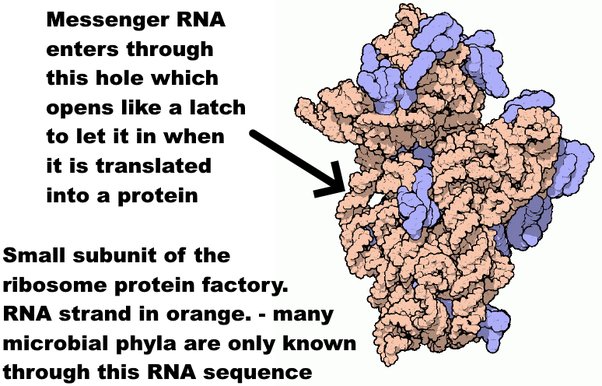 Figure ??: Messenger RNA enters through this hole which opens like a latch to let it in when it is translated into a protein.Small subunit of the ribosome protein factory..RNA strand in orange. - many microbial phyla are only known through this RNA sequenceThis rRNA strand is very stable. It is used to study microbial diversity, because it’s conserved with less variability from species to species than most sequences (Goodsell, 2000).As of 2016 there were at least 89 phyla of bacteria and 20 of archaea that were recognized only by these RNA databases of the small ribosome subunit , though the true count of phylae for bacteria could be far higher with estimates of up to 1,500 bacteria phylae (Solden et al, 2016).In a study of the rRNA 16S subunit of ribosomes in the clean room used to assemble Perseverance, researchers found 49 identified species using 16S mRNA sequencing. Four of them were novel, differing by more than 98.7% from any previously sequenced ribosome (Hendrickson et al, 2021).It seems likely that this level of diversity extends to the residual organics in the sample tubes. Astrobiologists would also be able to use detection methods such as Astrobionibbler able to detect a single amino acid in a gram of sample (Schirber, 2013).(Noell et al, 2016), never mind a ribosome which is made up of numerous amino acids and nucleotides.If so, with the high level of scrutiny of the samples, astrobiologists may well identify ribosomes in all the tubes.If each tube is analysed until ribosomes are found we can perhaps expect that most of the tubes will contain at least one ribosome unique to that tube, and that perhaps three or four of the terrestrial ribosomes found may be sufficiently different to be unlike any previously known species.Astrobiologists might then be able to isolate new species or a new genus from the sample tubes, which in reality comes from Earth. For an example of a novel genus found in clean rooms, to illustrate how this might play out, the genus Tersicoccus was discovered in two clean room samples in 2013 (Kennedy Space Center, Florida, USA and Centre Spatial Guyanais, Kourou, French Guiana) (Vaishampayan et al, 2013). Three years later, another species in this same genus, Tersicoccus solisilvae sp, was later isolated from forest soil in Munnar, India (Sultanpuram et al, 2016), then a year after that, a new strain of the original species was later isolated from Lake Biwa, the largest lake in Japan (Nakajima et al, 2017). There are no reports yet of the original strain in Florida or French Guiana, even though it was found in both places, but presumably got into those clean rooms from nearby locations.A similar scenario could play out with the Perseverance samples, that the astrobiologists find the genetic sequence of a new genus, and hypothesize it could be a Martian organism – but a few years later find it in terrestrial soil, a lake, ocean, desert etc.The permitted contamination will make it challenging to prove Perseverance’s samples do NOT have Martian life in them and make it harder to spot genuine Martian microbes that closely resemble terrestrial biology – they will need to contain exceptionally well preserved past or present day life - or we need to collect additional samples in more sterile containers with the sample fetch landerThis will make it challenging to prove that the samples do NOT have Martian life in them which could lead to an unnecessary requirement to sterilize the samples indefinitely.Permitted levels of contamination could make it impossible to prove absence of Martian life in Perseverance’s sample tubes – leading to an unnecessary requirement to sterilize Perseverance’s samples indefinitelyThis also makes it harder to spot microbes from Mars that closely resemble terrestrial biology.If samples of degraded past life are returned, or well preserved past life in low concentrations, higher levels of sterilization for the sample tubes are likely to be needed to study them adequately. We can’t do anything about this for Perseverance but this paper suggests that we can add extra sample tubes or containers to the ESA lander to collect samples similar to Viking’s scoop of dirt, and dust samples. Sample containers that target present day life clearly have to be 100% sterile. Sample containers for past life also should be 100% sterile, if detection of life is the main objective.Meanwhile for Perseverance, to have a realistic possibility of detecting Martian life, against the background signal of the permitted organic contamination, significant amounts of exceptionally well preserved past life is needed, or significant amounts of viable or well preserved present day life. A single viable cell with biology resembling terrestrial life would not necessarily count as a proof of life from Mars but a sample containing many viable cells could count as proof, or indeed any proof of non terrestrial biology.Could Perseverance’s samples from Jezero crater in the equatorial regions of Mars contain viable or well preserved present day life? There is much discussion about whether life is possible in equatorial regions of Mars such as Jezero crater. The question is not yet resolved. A minority of scientists think the Viking landers detected life already in the equatorial regions in the 1970s. Whether or not they did, there are many other possibilities now for life there.This has been invigorated byDiscovery of patterns resembling circadian rhythms in the Viking labelled release results, offset by two hours from the temperature peaks – such a long delay is hard to explain using abiotic processesThe discoveries of RSLs (Recurrent Slope Lineae) or dark streaks that form on sun facing slopes in spring and grow seasonally and may be at least partially explained by flowing salty brines as well as dust flows, with the brines potentially habitable.
the discovery by Curiosity of salty brines that form briefly overnight in surface layers of sand dunes. They are at times warm enough for terrestrial life but too salty and at other times have enough water activity for terrestrial life but are too cold – however they may be habitable to more versatile Martian life, and even terrestrial biology may be able to survive there in biofilms that can create their own microclimate by retaining water from the night through to warmer conditions.Let’s look at this research in detail: Puzzles from the Viking landers – why some think Viking detected life already in the 1970s – evolved gases in the labelled release experiment offset from temperature fluctuations by as much as two hours, more typical of a circadian rhythm than a chemical reaction The equatorial region of Mars is dry with no surface deposits of ice, making it a challenging location for life. However, the night time humidity can reach close to 100% and there are salt deposits that can capture water from the atmosphere. Reanalysis of the Viking mission data has led some to consider the possibility that the Viking landers found life in equatorial regions of Mars in the late 1970s. The most striking discovery was of circadian type rhythms offset from temperature fluctuations by as much as two hours. Miller et al found that: (Miller et al, 2002). The detector is only one inch from the experiment so the temperature fluctuations at the detector should be synchronized closely to the temperature fluctuations of the experiment through radiation and convection. The gases released would take only about twenty minutes to reach the beta detector from the experiment. The temperature change is about 2º C which is enough of a difference for circadian rhythms in various organisms including bread molds. Though the labelled release of gases is delayed by up to two hours as the temperature rises, it follows it almost exactly as it falls which is another characteristic of circadian rhythms. The gas release follows the larger scale temperature changes but not smaller changes, again a feature of circadian rhythms.[Figure needs permission]Figure 23: The labelled release (in black) is almost synchronized with the temperature fluctuations (red), but delayed by two hours.From (Miller et al, 2002: Figure 7 (lower))[Figure needs permission]Figure 24 The labelled release (in black) is smoother and there is uncorrelated noise in both graphs. A chemical reaction would be expected to follow variations in the temperature (shown in red) more exactly..From (Miller et al, 2002: Figure 8 (lower))None of the explanations for the Viking results are totally satisfactory, whether life or non life. Perhaps the most favoured chemical explanation for the Viking results is the reaction studied by Quinn et al in 2013. They suggested that the perchlorates in the soil were decomposed through gamma radiation to hypochlorite (ClO-), trapped oxygen, and chlorine dioxide. Then the hypochlorite reacted with the 14C-labelled alanine to produce chloroalanine which then decomposed to produce the 14C-labelled CO₂. (Quinn et al, 2013). Any abiotic explanation has to explain the two hour offset of the circadian rhythms. There are other anomalies to explain too.Two of the labelled release experiments got inactivated after storage in darkness for several monthsActivity of the soil is significantly reduced if heated first to 50 °C. Levin and Straat in a paper published in 2016 review some of the issues they have found with this and other proposals (Levin et al, 2016). It is either life or very complex chemistry.Whatever the answer about whether Viking found life on Mars in the 1970s, there does seem to be potential for microhabitats for life in equatorial regions of Mars. This may be especially so for native life that may have different capabilities from terrestrial life such as the ability to grow at colder temperatures.Could spores from nearby habitats explain the Viking results? There might be habitable brines in the Recurrent Slope Linea, dark streaks that form on hillslopes in spring, extend through the summer and broaden, then fade away in autumn. Some may be based on dust flows, but others seem likely still to have a wet formation mechanism. Some RSL's occur in equatorial regions and are hard to spot from orbit, so it's not impossible that there could be some close to Perseverance. Some were found close to Curiosity's landing site after the rover landed on Mars. Perhaps spores from these brines could explain the results?See Could local RSL’s be habitable and a source of wind dispersed microbial spores? Both dry and wet mechanisms leave unanswered questions - may be a combination of both or some wet and some dryThen in addition, we now know that ultracold perchlorate brines can be found in many of the sand dunes in Gale crater and probably also in Jezero crater.So could these be habitable to Martian life? If so they might be a source for spores for the Viking experiments, and whether they are relevant to Viking, they are of interest in their own right as a possible habitat in Jezero crater.Detection by Curiosity rover of liquid water with enough water activity for life though too cold for terrestrial life - as ephemeral perchlorate brines in the Gale crater sand dunes - similar conditions are predicted in Jezero crater dunesCuriosity found clear though indirect evidence of salty brines in Gale crater. These brines may be based on calcium perchlorate as the salt, which can form liquid brines at cold temperatures below -70 °C.Curiosity detected these brines through the DAN experiment (Dynamic Albedo of Neutrons) (NASA, n.d.dan) which is able to detect subsurface hydrogen from water. At the same time, the REMS instrument detected a lower night time humidity over sand, suggesting that the water from the air is taken up within sandy soil at night (Martin-Torres et al, 2015). This all adds to strong evidence for liquid water in Gale crater, and especially in the sand dunes. This figure shows data points from Curiosity plotted against time of day and season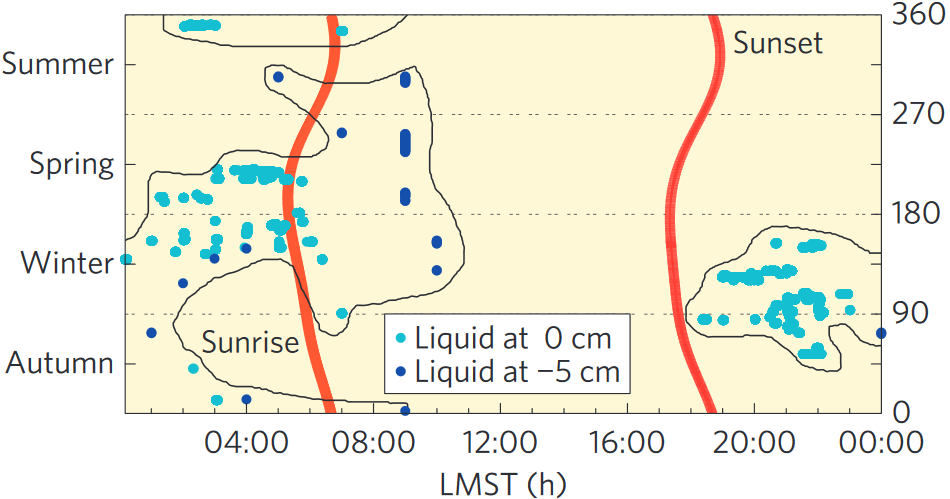 [figure needs permission]Figure 25: Indirectly detected surface brines mapped according to time of day and time in the Martian year. The light blue patches are liquid on the Martian surface and the dark blue patches later in the day are liquid at a depth of 5 cm.

Black lines frame the time when liquid water in the form of these brines is stable. Sunrise and sunset times shown with the red lines. (Martin-Torres et al, 2015)These brines seem at first to be outside the range of habitability for Earth life. At times in the daily cycle they are warm enough but have too little water activity and at other times they have enough water activity at about 0.525 but at -73 °C are far too cold for even the most cold tolerant Earth microbes to flourish (Martin-Torres et al, 2015). 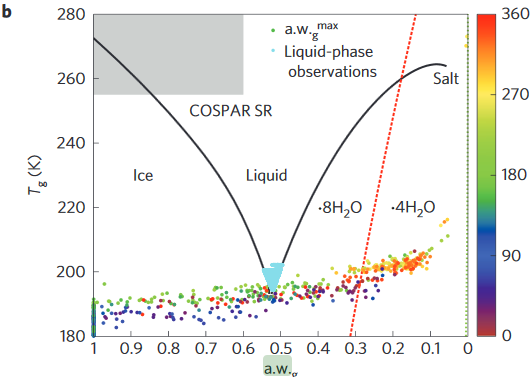  [figure needs permission]Figure 26: Inferred temperature / water activity measurements superimposed on the phase diagram for calcium perchlorate. The blue dots cover the region where liquid water could form, water activity about 0.525, temperature about 200°K or -73°C (Martin-Torres et al, 2015)So, can these brines form in Jezero crater too? The answer seems to be that they likely can. Gale crater is one of the driest, warmest regions of Mars and the brines are likely to form more easily in more humid locations further from the equator (Martin-Torres et al, 2015)Jezero crater is further from the equator at 18.45°N (NASA, n.d.WiP) compared to Curiosity’s landing site at 4.589°S (NASA, n.d.WiC). Although Curiosity's landing site was lower in elevation at -4,400 meters below Martian “sea level” (NASA, n.d.cls), compared to -2,700 meters for Perseverance (DLR, n.d.), Jezero crater is more humid. Calcium perchlorate brines are likely to be stable on the surface for five hours in the morning in Jezero crater compared to three hours for Gale crater. The relative humidity in the atmosphere is expected to reach ~100% an hour or so before dawn, compared to ~90% for Gale crater (Chevrier et al, 2020: figure 7).How Martian life could make perchlorate brines habitable when they only have enough water activity for life at -70 °C – biofilms retaining water at higher temperatures - chaotropic agents permitting normal life processes at lower temperatures – and novel biochemistry for ultra low temperaturesThe inferred temperature and water activity for the brines found by Curiosity are well outside the normal habitability minima of 0.6 a.w. (water activity) and -20°C for terrestrial life (Rummel et al , 2014). However terrestrial life never encounters these conditions of extreme cold and high concentrations of perchlorates. Any Martian life would have evolved to live in these conditions, so it may be able to inhabit microclimates outside the known range of terrestrial life.There are several factors that Martial life could exploit that may make these brines more habitable for Martian life, and possibly for terrestrial life too.Microbes can create and modify microclimates, so the microclimate inferred by REMS from the surface humidity may not be identical to the microclimate experienced by microbes in the sand.Nilton Renno, who runs the REMS weather station on Curiosity and who previously showed habitable salty brines could form briefly in polar conditions (Renno, 2014):, remarked that biofilms could modify the habitability of the brines Curiosity found, by retaining moisture through to daytime. (Nilton Renno cited in Pires, 2015) He said: “We had made simulations that imitated the conditions of Mars in my laboratory and the results showed us how small amounts of liquid water can exist on the surface of the polar region of Mars,” he said. “Now we have the proof that liquid water is possible even in tropical region. It is an important discovery.”Life as we know it needs liquid water to survive. While the new study interprets Curiosity’s results to show that microorganisms from Earth would not be able to survive and replicate in the subsurface of Mars, Rennó sees the findings as inconclusive. He points to biofilms—colonies of tiny organisms that can make their own microenvironment.Rettberg et al. raised this as a question in 2016, to paraphrase (Rettberg et al, 2016: section 2.1), :Can multispecies colonies form biofilms to help them tolerate environments they couldn't survive in individually?
Can organisms replicate there if the temperature and water activity separately reach levels suitable for life, but not both at once, for instance by storing water when it is cold and then using it to replicate as the brines warm up?Nilton Renno’s biofilms can be one way to store water from conditions of lower temperatures through to warmer times in the night - day cycle.Let’s try to expand on the idea. If Mars did develop biofilms, perhaps originally in more habitable brines, parts of the biofilms could be blown around in the dust storms. It’s possible that given billions of years of evolution, Martian life in the brines would develop spores, or multicellular propagules similarly to fungal hyphal fragments.In the low Martian gravity, even with the thin atmosphere, a half millimeter diameter propagule could contain as many as 40 million viable cells, assuming each cell is 1 micron in diameter. Martian life could then evolve adaptations to survive in dust storms. This paper proposes that perhaps they could use the extraordinarily hard substance chitin which is produced by lichens, but use it to protect from the impacts of saltation (bouncing dust grains). For details seeCould Martian life be transported in dust storms or dust devils, and if so, could any of it still be viable when it reaches Perseverance?Martian life could also use iron oxides from the dust for protection from the impact stresses of the saltation bounces - or it might use chitin - a biomaterial which is extremely hard and also elastic and is found in terrestrial fungi and lichensThese propagules might perhaps be able to modify the local microclimate immediately as soon as they encounter it, as they take up water from the brines around them at night and then use this water at warmer temperatures in day-time. Ground temperatures in Gale crater frequently rise above 0 °C in the daytime. 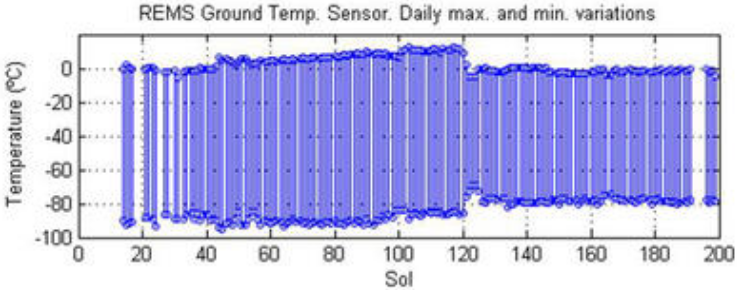 Figure 27: Ground temperatures on Mars as measured using REMS for the first 200 days of the Curiosity mission (NASA, 2013stmgc)The ground temperatures in Jezero Crater may rise to 10°C or more at midday in mid summer (solar longitude Ls180) and a near surface biofilm exploiting the liquid perchlorates found by Curiosity could potentially retain liquid water through to these temperatures.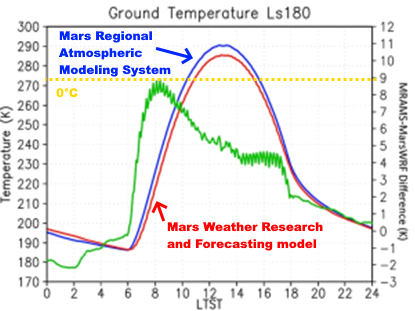 Figure 28: Mid-summer predicted ground temperature for Jezero Crater using the Mars Regional Atmospheric Modeling System (and the Mars Weather Research and Forecasting model. From (Pla-García, 2020: Fig. 3)A biofilm then need not ever need to replicate at the low temperatures of the brines in their natural state unmodified by life.If the brines can’t be modified in this way, the low temperature is a significant barrier to terrestrial life. But the usual -20 C lowest limit for replication isn’t well determined even for terrestrial life (paraphrase) (Rettberg et al, 2016: section 2.1), How strict is the lowest temperature for replication for Earth life? Have the experiments exploring the lower temperature limits of replication been carried out over long enough timescales to study extremely slowly replicating organisms?It is hard to study replication at such low temperatures because of the long generation times. Experiments with yeast show doubling at -18 °C, with a doubling time of 30 days. One experiment showed ammonia oxidation at -32 °C sustained for 300 days, the duration of the experiment. Since cell division would be so very slow at those temperatures, the researchers couldn’t tell whether this is just maintenance metabolism, or whether it actually did support very slow cell division (Rummel et al , 2014) Chaotropic agents can help microbes be active at lower temperatures by disrupting the hydrogen bonding of water molecules with each other. Common examples include ethanol, urea, butanol etc. The Mars surface has many chaotropic agents which could reduce the minimum temperatures for cell division, including MgCl2, CaCl2, FeCl3, FeCl2, FeCl, LiCl, chlorate, and perchlorate salts (Rummel et al , 2014). Typically, these chaotropic agents reduce the lowest temperatures for cell division for many microbial species by 10 °C to 20 °C. However Rummel et al couldn't find any experiments testing their action at temperatures low enough to reduce the lowest temperature limit for cell division for life (Rummel et al , 2014:897). The lower the temperature, the harder it is to do the experiments to test the effect on cell division, due to the longer replication time of life at such low temperatures. Even -40 °C (i.e. a 20 °C reduction below -20 °C ) is a long way from the inferred temperature of -73 °C for the brines unmodified by biofilms with water activity 0.525  (Martin-Torres et al, 2015).  Could Martian life could exploit lower temperatures than terrestrial life?One study did find that chaotropic agents can increase the ability of microbes to survive freezing to -80 °C with no loss of viability, when frozen for 24 hours, compared with 60% loss of viability without. The test used the microbial propagules of xerophilic fungi (low water activity) (Chin et al, 2010) but didn’t test for cell division at low temperatures. Some microbes are known to release ice-binding proteins (IBPs) slowly into the surrounding environment which prevent the formation of ice. Garcia-Descalzo et al have proposed that these could act as cold-brine shock proteins’’ that could help to make the microenvironment around the microbes more habitable. They also wonder whether bacteria unable to achieve cell division in cold and salty conditions could, without reproducing, slowly modify them to become more habitable (Garcia-Descalzo et al, 2020:1072). They have not yet confirmed this experimentally but so far have only studied one species of terrestrial microbe, Rhodococcus sp. JG3 (Garcia-Descalzo et al, 2020). More radically, Dirk Schulze Makuch et al suggested that native life on Mars might have evolved to use the cold brines on Mars with a novel cold adapted biochemistry, using perchlorates or hydrogen peroxide internally, in place of the chloride salts in our cells (Schulze-Makuch et al, 2010a). First, with a H₂O - H₂O₂ intercellular fluid, metabolic activity could continue down to -56°C (217°K). A mix of two salts typically has a lower freezing point than either individually. If the cells used perchlorates internally, the limit might be reduc`ed further, to -70°C which is similar to the temperature inferred for the brines observed by Curiosity (Schulze-Makuch et al, 2010a).Houtkooper et al suggest this novel biochemistry as a possible explanation for some of the puzzling Viking results. The organics might react with the hydrogen peroxide and decompose easily, when heated or even when hydrated with too much water, making the discovery of life-originated organics challenging (Houtkooper et al, 2006).Also, the water activity may not be such a fixed limit. Microbes in a deep-sea hypersaline anoxic basin (DHAB) can flourish at a water activity as low as 0.4, well below the inferred value for Curiosity of 0. 525  (Martin-Torres et al, 2015), or the usual limit of 0.6 (Steinle et al, 2018) (Merino et al, 2019: Salinity and Water Activity)The low temperature brines found by Curiosity remain liquid because of a high concentration of perchlorates. So, could Martian life make use of perchlorates in such high concentrations? These concentrations aren’t found on Earth and Heinz et al, say that there has been little by way of studies to find the limits for concentrations for terrestrial life  (Heinz et al, 2020) . They report the discovery of fungi that can grow in a 23% weight by weight solution of sodium perchlorate, or 2.4 M (Heinz et al, 2020) which corresponds to a water activity of about 0.8 (from figure 5 of (Toner et al, 2016)).Heinz et al suggest  (Heinz et al, 2020):It is plausible to assume that putative Martian microbes could adapt to even higher perchlorate concentrations due to their long exposure to these environments occurring naturally on Mars, which also increases the likelihood of microbial life thriving in the Martian brines.
The brines in Gale crater, and probably also in Jezero crater pose a major challenge to life and it would be hard for terrestrial life to exploit them. They are likely safe from contamination with our current Mars rovers that are not likely to be able to contaminate them with terrestrial biofilms.But it’s possible that native life has learnt to live in them, either through biofilms, or by adaptations to ultra low temperatures or both. Some Martian brines could be oxygen-rich, permitting aerobes or even primitive sponges or other forms of multicellularity - Stamenković‘s oxygen-rich briny seeps model Mars may have oxygen in the brines even with the low levels of oxygen in the Martian atmosphere. Colder water takes up more oxygen from the atmosphere, and concentrations may reach high levels in the coldest brines (Stamenković et al, 2018)The lowest oxygen level they found with their modelling was 2.5 millionths of a mole per cubic meter (0.0008 mg per liter) in the tropical southern uplands where temperatures are high, the atmospheric pressure is low, and based on their worst case scenario for uptake of water in their brine with lowest solubility, sodium perchlorate. This is already enough to support some aerobic microbes. However, they give reasons for believing that their more optimistic best case calculations are close to the true situation. With their best case, extremely cold brines in polar regions can potentially reach oxygen saturation levels similar to those needed for primitive sponges (Stamenković et al, 2018)Indeed, in principle, extremely cold calcium perchlorate brines in polar regions could reach oxygen saturation levels of up to 0.2 mole per liter (6.4 mg per liter) at -133 °C. This is similar to oxygen levels typical of warm sea water on Earth. Magnesium chlorates could reach concentrations ten times larger (Stamenković et al, 2018)These findings show that in the extremely cold conditions of the Martian brines, even with the low levels of oxygen in the Martian atmosphere, the oxygen concentrations in brines may in best case be similar to the warmest seas on Earth.Speculatively, some of the higher levels of oxygen might be accessible to Martian life with a greater range of tolerance to temperature than terrestrial life. Or the very coldest brines might act as a reservoir of oxygen rich brines accessed by deeper and warmer layers. Stamenković put it like this in an interview (Walker, 2019): The options are both:
 first, cool oxygen-rich environments do not need to be habitats. They could be reservoirs packed with a necessary nutrient that can be accessed from a deeper and warmer region.
Second, the major reason for limiting life at low temperature is ice nucleation, which would not occur in the type of brines that we study. Whether or not such high levels of oxygen are useful to Martian life, there may well be oxygen levels suitable for aerobic microbes. The research doesn’t investigate the timescale for uptake of oxygen, for instance whether the temporary brines found by Curiosity could take up oxygen overnight (Walker, 2019). Life could also exploit enhanced humidity in micropores in salt deposits - but these may be rare in Jezero craterHumidity is also increased by spontaneous capillary condensation of water vapour in micropores in salt deposits. This process enables communities of cyanobacteria and heterotrophic microorganisms to thrive in the hyperarid core of the Atacama desert (Vítek et al, 2010). Cassie Conley and, separately, Paul Davies have suggested these micropores as potential habitats on present day Mars (Conley, 2016) (Davies, 2014). Salt deposits however may be rare in Jezero crater. The deposits of most interest to astrobiology in Jezero crater consist mainly of clays and carbonates, and it doesn’t have the large bright salt deposits of Mount Sharp (Lerner, 2019).Melting frosts - and potential for a temperature inversion to trap a near surface cool humid layer at dawn as the air warms, perhaps permitting thin films of water to form brieflyGilbert Levin and his son Ron Levin suggest that a cool humid layer could be trapped near the surface as dawn approaches, in a temperature inversion, overlain by a layer of warm air. This might lead to thin films of water that form briefly in the early morning then evaporate. Chris McKay, agrees that this process could form a layer of liquid though it may not last long (Abe, 2001). The Viking 2 lander (NASA, 1997) and Phoenix lander (NASA, 2008mfosm) both imaged frosts on the surface. The other rovers haven't photographed them but there are estimates that a few tens of microns of frost could have formed in Gale crater at night (Martínez et al., 2016). That's enough to be useful water for a microbe as it melts. There is possible direct detection of frosts in Gale crater a few microns thick (Gough et al., 2020).Experiments with black yeasts, fungi and lichens in Mars simulation conditions suggest life could use the night time humidity directly without liquid waterThen it’s also possible that life on Mars is able to make use of the night time humidity without any liquid water present on the surfaceRettberg et al ask, to paraphrase (Rettberg et al, 2016: section 3.1), :Is water vapour alone sufficient for replication? Some terrestrial lichens and microbes in desert regions and frozen regions are known to use the humidity of the air directly to grow, without the presence of water. Some experiments have suggested that this may also be possible on Mars. Some lichens (de Vera et al, 2014) , cyanobacteria, a black yeast and microcolonial fungi (Zakharova et al, 2014) have been shown to be able to use the humidity of the air directly in Mars simulation conditions. For Zakharova et al’s experiments they used the black yeast Exophiala jeanselmei, and the black fungi Cryomyces antarcticus and Knufia perforans. The temperature was varied between −55°C (218°K) at night and 15°C (288°K) in day time and humidity from very low levels in daytime to 70% at night at a pressure of 0.7% standard atmosphere (700 Pa), The fungi showed no sign of stress (no heat shock proteins) however they showed less metabolic activity to start with, recovering normal levels after 7 days. All the fungi grew in biomass showing the ability to survive and reproduce. The researchers speculated that this might involve some new unknown metabolic pathway. The black yeast they studied in this experiment, Exophiala jeanselmei, normally inhabits rocks. However it is closely related to opportunistic human pathogens (Zakharova et al, 2014) and is occasionally an opportunistic pathogen itself (Urbaniakt al, 2019). This leads to the question of whether a Martian black yeast could be a pathogen of humans. See Could present day Martian life harm terrestrial organisms? belowThe black fungi and black yeast they studied have stress resistant proteins that are so effective that similar black yeasts and fungi are able to survive in reactor cooling ponds, indeed the high doses of ionizing radiation in this habitat enhance their growth capacity. Those proteins may help explain why they were able to withstand Martian surface levels of UV (Zakharova et al, 2014).De Vera et al’s lichen experiment simulated temperature changes of 294°K (21°C) in the daytime to 223°K (-50°C), at night and humidity changes from 75% at night to 0.1% in daytime. This experiment used a constant pressure of 1% reducing to 0.8% by day 6.When the lichen was exposed to full surface Martian UV levels the fungal component of the lichen deteriorated and the algal component had reduced photosynthesis (de Vera et al, 2014). However it was a different story when the lichen was exposed to the lower levels of UV expected in fissures and cracks. After an initial shock response, with reduced photosynthesis, the lichen adapted to the experimental conditions, with increasing yields for as long as the experiment continued. It was able to photosynthesize at rates higher than for wild lichens in Antarctica (de Vera et al, 2014). The pressure of 0.7% to 0.8% was above the triple point of water and matched pressures measured by Curiosity in Gale crater. One surprise from this experiment is that the fungal component, which is an aerobe, was able to maintain its viability in the semi shade protected condition, suggesting that the algae may have been able to provide enough oxygen for the closely connected fungus (de Vera et al, 2014). In another experiment, twenty species of microbe from soil and permafrost samples were able to grow at Mars surface pressure conditions (Schuerger et al, 2016) but no fungi were able to grow in these experiments. This only tested anoxic low pressure conditions, the microbes were grown on agar mixed with their soil, in 0.1% agar/soil mixtures[Figure needs permission]Figure 29: colony forming units showing growth in conditions of Martian surface atmospheric pressure.

[figure 1 from (Schuerger et al, 2016)]Schwender’s comprehensive review in 2020 (Schwendner, 2020) doesn’t mention any newer experiments testing growth of microbes or lichens in Mars surface simulation conditions. Presumably there hasn’t been anything more published from 2014 through to 2020, or it would have been mentioned.These suggestive early experiments leave many questions open about whether terrestrial life could survive Mars surface conditions using just the humidity of the atmosphere. More research is needed on these topics.Surface conditions of ionizing radiation, UV radiation, cold and chemical conditions don’t rule out the presence of life Curiosity measured levels of ionizing radiation similar to the interior of the ISS. This is only sterilizing on timescales of millions of years. Radiodurans is able to withstand 65,000 years of Mars surface ionizing radiation with no loss of viability. None of the microbes die and they have a remarkable capability to repair even double strand breaks in the DNA, and without forming a new organism. Radiodurans can repair 100 double strand breaks per chromosome without any loss of viability or mutation of its genome (Minton, 1994).Radiodurans can do this despite never encountering such conditions in the wild. It even responds to ionizing radiation with increased growth and it's possible that some microbes are radiotrophic, able to use melanin to get energy for growth from ionizing radiation (Dadachova et al, 2008). Martian microbes are likely to be even better able to cope with ionizing radiation than this since they evolved in conditions where high levels of ionizing radiation resistance is a major evolutionary advantage. Rummel et al concluded that levels of ionizing radiation are not used to distinguish the special regions on Mars (where terrestrial life potentially could flourish) (Rummel et al , 2014).Finding 3-8: From MSL RAD measurements [Curiosity’s Mars Science Laboratory Radiation Assessment Detector], ionizing radiation from GCRs [Galactic Cosmic Rays] at Mars is so low as to be negligible. Intermittent SPEs {Solar Particle Events] can increase the atmospheric ionization down to ground level and increase the total dose, but these events are sporadic and last at most a few (2–5) days. These facts are not used to distinguish Special Regions on Mars.UV radiation can be blocked by a shadow, even a shadow of a pebble, or a few millimeters of dirt can protect life from UV. Also some lichens and cyanobacteria are able to withstand the levels of UV found in partial shade on Mars using protective pigments used to protect them against UV in high mountains and in Antarctica. Again these are not used to distinguish the special regions (Rummel et al , 2014).Finding 3-7: The martian UV radiation environment is rapidly lethal to unshielded microbes but can be attenuated by global dust storms and shielded completely by < 1 mm of regolith or by other organisms. As for the low temperatures of the Martian surface, many microbes can survive extreme cold by cooling in a glassy state without forming the damaging crystals of water ice. (Rummel et al , 2014).Perchlorates are much less reactive in colder conditions and they are used by some microbes as oxidants, as a source of energy. (Rummel et al , 2014).It's a similar situation for other challenges life would face on the surface of Mars. None of the surface conditions are such as to make it impossible, at least with current knowledge, that present day life may survive on the surface of Mars in some niches (Rummel et al , 2014).Sources of nitrogen on Mars as a potential limiting factor – potential for Martian life to fix nitrogen at 0.2 mbar – and “follow the nitrogen”Nitrogen may be the main limiting factor for life on Mars after liquid water. There are many sources for the other necessities of life.There are many sources of energy on Mars. The blue-green algae chroococcidiopsis is one of the main candidates for a Mars analogue terrestrial microbe (Billi et al, 2019a). It can use light as a source of energy, and as a prime producer, could survive almost anywhere on Mars with access to liquid water, sunlight, and some protection from UV (Billi et al, 2019b), and access to trace elements and nitrogen.Alternatively, non photosynthetic life can use chemical redox gradients as a source of energy, for instance surface layers of sand dunes are superoxygenated while the slowly moving sand dunes constantly bring subsurface reducing layers to the surface (Fisk et al, 2013)Basalt is a good source for trace elements for life and is common on Mars (McMahon, 2013)Liquid water is available in the temporary brines, or as night time humidity. This leaves nitrogen. There is 0.2 mbar of nitrogen in the Mars atmosphere, which is far less than the 780.90 mbar in Earth’s atmosphere. This makes nitrogen fixation a major challenge.If life on Mars can't fix nitrogen, any life there may depend on naturally occurring nitrates, which may be a limiting factor for life. See:Possibility that past life in Jezero crater or even modern Martian life never developed nitrogen fixation – or that microbes in oxygen rich surface layers never developed nitrogen fixationCuriosity has discovered surface nitrates in low concentrations (~0.01–0.1 wt % NO₃) in Yellowknife bay drill sites. This overlaps the lowest end of the range for nitrates in the Atacama desert (~ 0.1 to greater than 1 wt% NO₃) (Stern et al, 2015). These concentrations are consistent with impact generated nitrates from early Mars (Stern et al, 2015). Mars could also have an abiotic nitrogen cycle with photochemically produced HNO₃ fixed in thin (0.2 to 5 nm) pure water metastable interfacial films, potentially supporting up to one kilogram of fixed nitrogen per square meter (Boxe et al, 2012) There may also be a possibility that Martian life could fix nitrogen even at these low pressures. In laboratory experiments, some cold tolerant microbes from Antarctica are able to fix nitrogen at a partial pressure of 0.2 mbar similarly to the partial pressures on modern Mars, as reported in unpublished research (Mancinelli, 1993) following (Klingler et al, 1989). Sakon et al also found that some cold tolerant life (psychrophiles) can still fix nitrogen at these low partial pressures when the temperature and UV flux of Mars is simulated (Sakon et al, 2005) (Sakon et al, 2006).These experiments involve a partial pressure of nitrogen, in an atmosphere of other gases at normal terrestrial atmospheric pressures. Follow up experiments are needed to duplicate the Martian atmospheric pressure in a Mars simulation chamber and find out if these microbes from Antarctica can still fixate nitrogen at the same partial pressure of 0.2% at a total pressure of 0.6% (Sakon et al, 2006).More experimentation is needed on the possibility of nitrogen fixation in Mars conditions. Nitrogen might or might not be a limiting factor for life.On Earth nitrogen is returned to the atmosphere by denitrification, the opposite of nitrogen fixation. Later in this current paper we explore a possible feedback process that could keep nitrogen levels on Mars at low levels, with just enough nitrogen for nitrogen fixation but so little nitrogen that it proceeds only slowly.Interactions of nitrogen cycle with swansong Gaia - if life returns more nitrogen to the atmosphere when Mars is wetter, the Swansong Gaia cycle is reinforcedIf life on Mars can fix nitrogen it could be found anywhere not limited by the presence of nitrates or other forms of fixed nitrogen, but if it can fix nitrogen only slowly, it may be present in low concentrations in regions where there is no fixed nitrogen available already.Or Martian life might be limited to habitats that already have nitrates or other sources of nitrogen. Nitrogen can also be a clue to the presence of traces of life organics, for instance, in amino acids. In that case, a preliminary detection of nitrogen in a potential habitat could be a clue to follow up to look for biosignatures. With all these scenarios, nitrogen is an interesting element to look for on Mars.Several authors have suggested variations on a “follow the nitrogen” strategy to look for life. Capone et al. say that in a planet with both land and oceans, the presence of nitrogen in any form on the land is hard to explain without life supplied chemistry, because nitrates tend to dissolve in the presence of small amounts of water, and nitrogen has few geological reservoirs, apart from a few clays with ammonium substituted for potassium. Except for nitrates in very dry places, most would end up in the oceans (Capone et al., 2006).The presence of nitrogen in any form should be a signal to planetary scientists to take notice. It may well be that the form and amount of nitrogen could constitute a roadmap for understanding whether chemical or biological processes were involved in its deposition. At least on a body that has had a separation of continental and oceanic components, the existence of nitrogen on continents is not easy to explain without special life-supplied chemistry.…Thus, our recommended approach might be to search for the nitrogen; characterize and quantify it; if its abundance and chemistry cannot be explained by abiotic processes, do not leave until it is explained; and when it comes to sample return—bring back anything that is enriched in nitrogen!Shannon put’s it like this (Shannon, 2006)An oasis of liquid water on Mars would still be presumed sterile if no nitrogen—and therefore no nitrogen containing organic compounds—were detected. In this way, nitrogen might be a better target than the water itself.Bada et al suggested a “follow the nitrogen” strategy to look for biosignatures such as chirality by first looking for specific nitrogenous compounds used by life such as amino acids which may be preserved as components of stable fatty acids (such as lipids), sugars, and peptidoglycans (mureins, constituents of cell walls) (Bada et al, 2009). All life on Earth requires nitrogen. Also, there are theoretical reasons for expecting alien organic life to use nitrogen, as the weaker nitrogen based amide bonds are essential for the processes by which DNA is replicated. Mars, compared with Earth, has little nitrogen, either in the air or in the soil.Jeff Bada explained it like this, interviewed for an article for NASA’s Astrobiology Magazine (Schirber, 2013).“Organic nitrogen compounds are central for biology as we know it. No other class of compounds plays a more important role.” 

“Nitrogen atoms in nucleobases and amino acids form hydrogen bonds that stabilize the structure of both nucleic acids and proteins. Without these hydrogen bonds there would be no helical structure to DNA and RNA and no alpha-helix structure for proteins.” [Also the nitrogen-hydrogen bonds are easy to break helping enable the chemical processes of life]

“No other atom than nitrogen can form the diverse set of hydrogen-bonded compounds found to be fundamental in the biologically central processes of replication and catalysis Could Martian life be transported in dust storms or dust devils, and if so, could any of it still be viable when it reaches Perseverance?Life on Mars might be adapted to spread in the dust using spores and other propagules. Hardy propagules could be transported over shorter distances by dust devils and over longer distances by the Martian dust storms. These would be of astrobiological interest even if they are only viable after transport for short distances. Propagules damaged by UV or UV radiated perchlorates in the dust could still give a method to detect life in remote regions of Mars. They may also be a backwards contamination issue if viable Martian life can be transported over great distances.NASA has the survival of terrestrial microbes in the dust as one of their many knowledge gaps for human missions to Mars (Race et al, 2015: 34). Then as we’ll see, Martian life could be better adapted to transport in Martian dust than terrestrial life.One experiment by Wadsworth et al, suggests that survival of terrestrial microbes would be challenging. When perchlorates on Mars are irradiated by UV, this reduces survival, probably because it produces the more toxic chlorites and hypochlorites. Perchlorates are widespread in the dust (Wadsworth et al, 2017). However they only studied one species, bacillus subtilis. They commented:“The bacterial model we tested wasn’t an extremophile so it’s not out of the question that hardier life forms would find a way to survive.”Also their result only applies to dust irradiated by UV. A microbial spore imbedded in a dust grain would be shielded from UV by iron oxides in the dust (Sagan et al, 1968). Research with simulated wind blown Martian dust suggests microbes can indeed get attached to a dust particle and get blown in the winds (van Heereveld et al, 2017) (Osman et al 2008).Martian life could also be protected within fragments of biofilms blown in the wind.. Dried Chroococcidiopsis biofilms can withstand three years of desiccation and the equivalent of several hours of UV radiation in equatorial conditions on Mars. Mosca et al suggest that such biofilms could be transported from niches that have become unfavourable to more favourable niches on Mars, if such a biofilm ever evolved in Mars history. (Mosca et al, 2019)Billi et al, suggest that a biofilm of chroococcidiopsis could withstand up to 8 hours of full sunlight on Mars. This is enough time to be transported 100 km at 5 km/sec in a dust storm. (Billi et al, 2019a). This is based on experiments in the BIOMEX experiment on the outside of the ISS. They found that a dried biofilm of chroococcidiopsis could survive 469 days of Mars surface UV in a layer of about 15–30 microns (0.015 to 0.03 mm) when mixed with regolith and with the UV attenuated to conditions of partial shade on Mars (Billi et al, 2019b). Then dust storms cut down the UV radiation giving additional protection to any spores. Native Martian life might be adapted to spread in dust storms, as this may be the best time to spread. Dust could travel hundreds of miles per day during a dust storm.Since Curiosity is not solar powered, it was able to operate during dust storms and gave a direct observation of UV from the surface during the 2018 global dust storm. Curiosity found that the UV radiation fell by 97% and remained low for several weeks (Smith, 2019).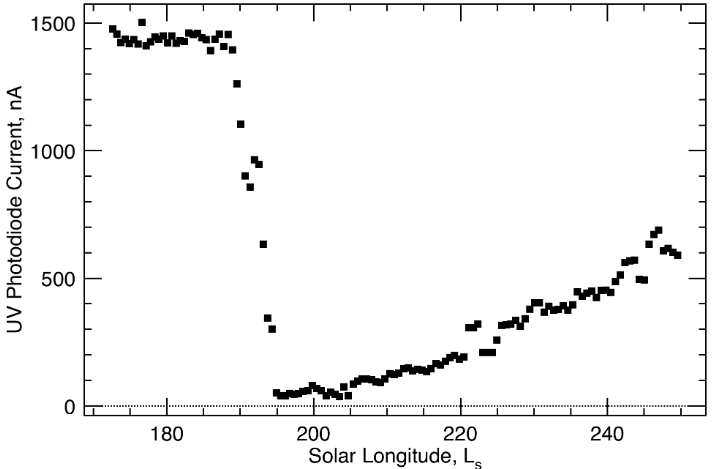 Figure 30: UV measurements by upward pointing photodiodes on the REMS instrument suite on Curiosity. At the height of the 2018 dust storm, the UV fell by 97% at the onset of the dust storm. 

Simultaneous with these measurements, Curiosity's mastcam used direct imaging to measure an increase in dust optical depth at 880 nm of 𝜏 =8.5, which works out at 0.02% of normal light levels (Figure 5 of Smith, 2019)These occasional global dust storms can cover much of the planet (Shirley, 2015). They typically start in the south, in the southern spring or summer, encircle the planet in southern latitudes then extend north across the equator. These could transport spores to the location of the rover from almost anywhere on Mars. Native Martian propagules of up to half a millimeter in diameter (including spore aggregates and hyphal fragments) could travel long distances with repeated bounces (saltation) - if they can withstand the impacts of the bouncesThe sand dunes have typical grain sizes of 0.5 mm, or 500 microns. The Martian winds, though far to weak in the thin atmosphere to lift an autumn leaf, can pick up a grain of 500 microns size in bouncing motion, saltation, with each bounce in a strong wind taking the grain a distance of order a few meters and lifting it to a height of order a few 10s of cms (Kok, 2010:fig.3b). This refines the calculations of which (Almeida et al, 2020) which gave larger estimates but didn’t include splashing of the surface particles by the impacting saltating particles.Typically on Earth the fluid threshold to initiate saltation is only slightly more than the impact threshold to keep it going (ratio 0.82 for loose sand). However on Mars the low gravity and lower vertical drag leads the particles to travel higher and longer.Because of this effect, the impact threshold on Mars is approximately an order of magnitude lower than the fluid threshold (Kok, 2010:fig.1). This means that once a particle is detached from the surface due to the fluid threshold, perhaps in a local gust of wind, it will then continue to bounce across the dunes until the wind speed drops to below the much lower impact threshold.As an example, saltation occurs in Proctor crater with wind speeds at only a third of the fluid threshold, however the instantaneous wind speed will occasionally exceed the fluid threshold and then the dust grains will keep going until the wind speed falls to below the impact threshold (Kok, 2010:4).A propagule of 500 microns, typical in size for saltation on Mars(Kok, 2010:fig.3b) can contain many spores. At a maximal packing density of , which is the densest packing density possible for congruent spheres (Hales, 1998) (Hales et al, 2017), a single grain of 500 microns diameter can contain = = 24. 2 million spherical spores or microbes in dormant state at 1 micron diameter. 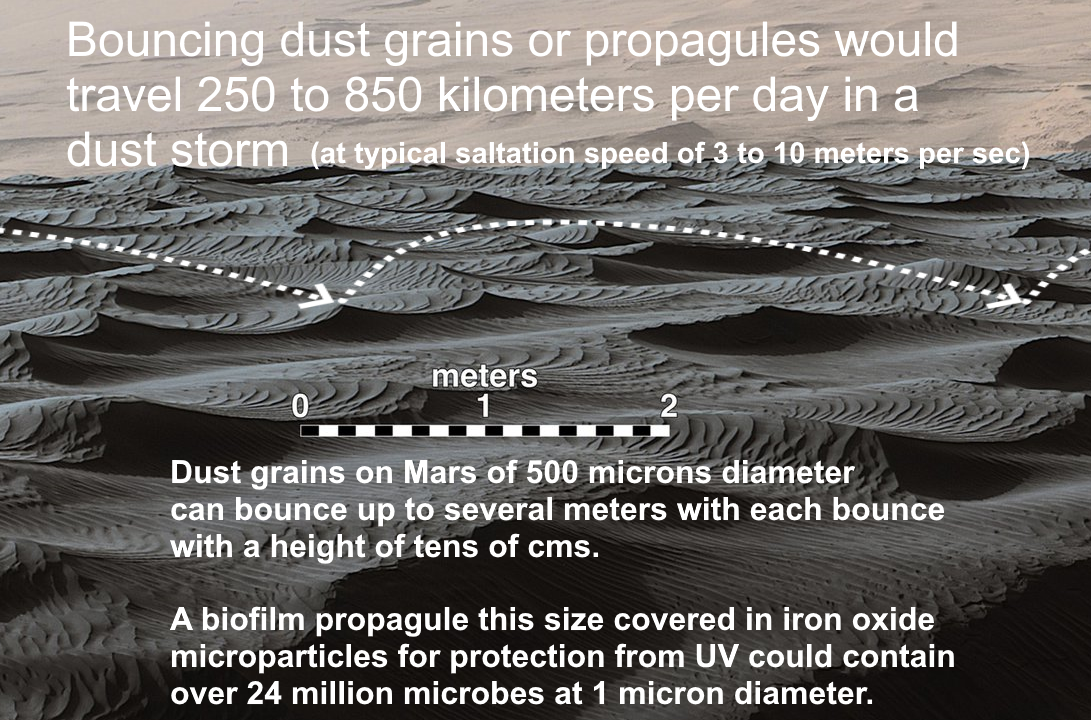 Figure 32: Bouncing dust grains or propagules would travel 250 to 850 kilometers per day in a dust storm (at typical saltation speed of 3 to 10 meters per sec).Dust grains on Mars of 500 microns diameter can bounce up to several meters with each bounce with a height of tens of cms. A biofilm propagule this size covered in iron oxide microparticles for protection from UV could contain over 24 million microbes at 1 micron diameter.Artist’s impression of a typical bounce based on figure 2b from (Almeida et al, 2020) superimposed on photograph of the top of a large sand dune taken by Curiosity on December 23, 2015 (NASA, 2016rssys)These saltation simulations assume the propagule has the same density as the Martian sand, or 3.2 kg / . A Martian biofilm propagule at the same size of 500 microns diameter would be likely to have a third of the density and so could be carried further in the winds. However, covered in iron oxides to protect it from the UV radiation, It might look similar to a dust grain to our rovers on Mars. Propagules transported in this way would need to be able to resist the mechanical stress of saltation, which can damage the viability of the spores. In one Mars simulation experiment, with spores of b. subtilis, in grains of Icelandic granite to simulate Martian granite, half of the spores were killed in a minute and these spores were completely destroyed (Bak et al., 2019). However this is for unprotected spores. In Bak et al.’s experiment, there was a long tail of spores that remained viable for days. These may be spores that were protected in cavities in the dust grains (Bak et al., 2019). The number of viable spores was reduced by more than three orders of magnitude after 5 days of the experiment (Bak et al., 2019:4). However at a saltation particle speed of 3 to 10 meters per second for a particle of 400 microns in diameter (Kok, 2010:fig.3a), a propagule can travel 250 to 850 kilometers a day. So a similar spore on Mars could travel 1,300 - 2150 km in 5 days (rounded to nearest 50 km) before the numbers of viable spores are reduced a thousand-fold.This suggests that a small proportion of spores of b. subtilis can be transported great distances on Mars in dust storms and remain viable. Also, though b. subtilis is highly resistant to radiation and oxidizing chemicals, only one terrestrial species was tested, and spores on Mars would have evolved to resist Mars saltation and might survive for more than 5 days in these conditions.Martian propagules could evolve extra protection such as a shell of agglutinated iron oxide particles to protect themselves from UVTerrestrial spores are already adapted for protection from UV which they encounter especially high in Earth’s atmosphere and in mountainous and polar regions. Spores are protected from reactive chemicals by multiple coat and crust layers (Cortesão et al, 2019).. This makes them far more resistant to oxidizing agents, bactericidal agents, chlorites, hypochlorites etc than vegetative cells (Sella et al, 2014). Spores are also more UV resistant than vegetative cells. Some terrestrial spores can withstand many hours of UV radiation on Mars, including one strain still viable after 28 hours of simulated direct UV radiation in Mars simulation surface conditions (Galletta et al, 2010). If there is wind dispersed life on Mars it would be likely to have evolved similar levels of protection from UV or be even more hardy than these terrestrial spores. Adapted to such extreme conditions, Martian spores could have more layers of protection than terrestrial spores. Martian spores, and other propagules, like terrestrial microbial spores, could be protected from UV in cracks in the dust - but might they evolve to take that strategy a step further and somehow utilize the UV radiation blocking properties of the dust more directly?Some agglutinated foraminifera accumulate grains to protect themselves, but external rather than internal to the cell wall. Some foraminifera also form external cysts at other stages in their life cycle, for feeding, prior to reproduction, during growth phases and protection from mechanical and chemical disturbances. Foraminifera can build agglutinated external sediment cysts quickly, within hours, fixed by organic material produced by the foraminifera. This suggests that a Martian microbe could also potentially build an agglutinated external cyst rapidly if the conditions require it (Heinz et al, 2005). [Figure needs permission]Figure 31 Cyst (left) and free species (right) of Ammonia beccariiin a Petri dish (Atlantic Coast, YeuIsland, intertidal zone). From plate 1 of (Heinz et al, 2005). Perhaps (a suggestion) native microbial Martian life might evolve the ability to cover itself with a layer of fine iron oxide dust cemented together with organics to protect itself from the UV and the reactive chemicals during wind dispersal in dust storms. This could be in addition to the normal cyst which is formed by thickening a cell wall, or it could be a replacement for it.The suggestion is that in the unusual conditions on Mars with the UV, the reactive chemicals in the dust and the abundant iron oxide dust, perhaps a Martian microbe might develop an external agglutinated cyst from the dust grains and then for further protection develop an endospore within it. In this way it could combine the protection of endospore and exospore in the same resting state.Then Martian life might develop colonial ways of surviving in dust storms. The particles in storms are large enough so that the winds could transport larger clusters or aggregates of microbes (Board, 2015 :12). Martian microbial life could have evolved larger bacterial fruiting bodies similarly to those of the myxobacteria with some bacteria altruistically developing into non reproductive cells to protect the spores inside (Muñoz-Dorado et al, 2016). Multicellular life could reproduce by fragmentation in dust storms, similarly to fungi reproducing through hyphal fragments or red macroalgae (rhodophyta) which often propagate using multicellular propagules.These propagules would be fragments of the parent plant, a vegetative multicellular structure, that breaks off from the parent thallus and gives rise to a new individual (Cecere et al, 2011). Perhaps bacteria that form Martian biofilms could use similar strategies. The evolution could begin with fragments of a biofilm accidentally broken off in winds due to the impact splashes of sand grains bouncing on the dunes (a process known as “saltation”) and the natural movements of the dunes. The bacteria might then evolve strategies to create propagules extended above the surface that then detach in response to the stronger winds in dust storms or dust devils.Martian life could also use iron oxides from the dust for protection from the impact stresses of the saltation bounces - or it might use chitin - a biomaterial which is extremely hard and also elastic and is found in terrestrial fungi and lichensThen, perhaps (a suggestion), Martian dust grain sized propagules could evolve to be better able to resist saltation than a terrestrial spore that has never encountered these conditions. It might have a strong outer crust of non-reproductive cells or iron oxide nanoparticles glued together with organic secretions. The hematite (iron oxide) has a Mohs hardness of 5 to 6.5, similar to steel, compared to 3.5 to 4.5 for siderite (iron carbonate), and 3 for calcite (calcium carbonate) (King, n.d.).Martian life might have evolved biomaterials with much stronger protective layers than iron oxide. Chitin, or some similar material, is a likely biomaterial to find on Mars if it followed a similar pattern of evolution, as it is an essential component of the cell walls of fungi and the fungal component of lichens (Lenardon et al, 2010). The same material is also used in insect exoskeletons and jaws. Chitin could add to the strength of the outer layer of a propagule of Martian life, such as a fungus. Chitin has a Mohs hardness of 7 - 7.5 (Zhang et al, 2020) similar to quartz (King, n.d.). Chitin nanofibers have a Young’s modulus of elasticity of more than 150 GPa (Vincent et al, 2004), higher than copper or titanium alloy and not far below wrought iron or steel (Engineering ToolBox, 2003).Saltation is a major challenge for terrestrial spores on Mars. However, on the basis of current knowledge, a small proportion of terrestrial spores could potentially remain viable after they are carried thousands of kilometers imbedded in a crack in a dust particle, and we can’t rule out the possibility that returned Martian dust could potentially contain viable spores or larger propagules of Martian life shielded from the UV and resistant to the stress of saltation. There would be great evolutionary advantages for any Martian life that developed the ability to spread in dust storms perhaps using organics like chitin combined with nanoparticles of iron oxides. Potentially these could be transported from almost anywhere in Mars in the global dust storms that occur every few years.Potential for spores and other propagules transferred from distant regions of Mars similarly to transfer of spores from the Gobi desert to Japan – if little dust from a nearby habitat with of order 1000 viable spores per gram is blown to Perseverance’s site during a dust storm, this could still return several cells per gramIf the Viking results were the result of life, they may not indicate life actually growing in the dirt sampled by the landers. They could be explained by spores transported from other parts of Mars. Even if the brines found by Curiosity are potentially habitable in microhabitats due to biofilms - still many may in actuality be uninhabited. Repeating what Cockell et al said about terrestrial basalt samples (Cockell et al, 2019)Every sample Is a ‘microbial island’He was referring to the heterogeneity of the habitability of an individual rock sample due to natural features including cracks and cavities. However, in a rather similar way, every sample of the salty brines might also be a microbial island because it needs a biofilm to make it habitable. It might depend on the chance of whether a sufficiently large biofilm propagule has encountered that particular salty brine patch in the sand - especially if they need a biofilm to spread before they become easily inhabitable by single microbes.Terrestrial life in extreme cold conditions in the McMurdo dry valleys can take thousands of years to colonize a habitat (Fraser et al, 2014). Martian life might also grow slowly, propagating in brines below the usual terrestrial cold limits for life. Martian life might also take millennia to colonize a new microhabitat.New habitats would form as the sand dunes migrate bringing new materials to the surface (Fisk et al, 2013). In the very hostile conditions on Mars, perhaps potential microhabitats might remain uninhabited not just for thousands but even for millions of years after they first form. In this way some of the brines may be inhabited by biofilms and some not, as happens with endoliths in deserts. Even so, we can hope to find viable propagules in the dirt, so long as the nearby life does spread through spores or propagules, which could be transported in the Martian dust storms or by the dust devils. There may be many viable spores in the dust for each one that encounters a habitat it can grow in.Even soils near the cold - arid limits of life have a few thousand cells per gram of desert soil. In one example, direct microscopic cell counts using a fluorescent stain (DTAF) found between 1,400 and 5,700 cells per gram in dry soil in the McMurdo dry valleys in Antarctica. This was in University Valley, so cold and dry that most of the microbes were either dormant or not viable (Goordial et al, 2016). If a little dust from a nearby habitat even with as little as a few thousand cells per gram as this is blown over the surface of Mars there could still be many cells in each gram of surface dirt.Proposed surface microhabitats on Mars outside Jezero crater – droplets on the legs of the Phoenix lander, brines that form rapidly when salt overlays ice at high latitudes, caves that vent to the surface, fumaroles, and fresh water melting around heated grains of dust trapped in polar ice layers through the solid state greenhouse effect – these could achieve higher densities of life and be a source for propagules in the dust We have already looked at several ways that life might be possible even in Jezero crater in Could Perseverance’s samples from Jezero crater in the equatorial regions of Mars contain viable or well preserved present day life? These include:Detection by Curiosity rover of liquid water with enough water activity for life though too cold for terrestrial life - as ephemeral perchlorate brines in the Gale crater sand dunes - similar conditions are predicted in Jezero crater dunesHow Martian life could make perchlorate brines habitable when they only have enough water activity at -70 °C – biofilms retaining water at higher temperatures - chaotropic agents permitting normal life processes at lower temperatures – and novel biochemistry for ultra-low temperatures
Life could also exploit enhanced humidity in micropores in salt deposits - but these may be rare in Jezero crater
Melting frosts - and potential for a temperature inversion to trap a near surface cool humid layer at dawn as the air warms, perhaps permitting thin films of water to form briefly
Experiments with black yeasts, fungi and lichens in Mars simulation conditions suggest life could use the night time humidity directly without liquid waterAlso there could be recurring slope lineae in Jezero crater as these can be hard to detect from orbit. See:Could local RSL’s be habitable and a source of wind dispersed microbial spores? Both dry and wet mechanisms leave unanswered questions - may be a combination of both or some wet and some dryHowever if there is Martian life in any of these potential microhabitats it may be in low concentrations, in only some of them, or not easily dislodged by the dust storms.The dust storms on Earth transport microbes considerable distances, such as from the Gobi desert to Japan (Maki et al, 2019). Some of the more distant habitats on Mars might be more productive of spores than the ones local to the equatorial regions. The higher latitudes with surface ice may be more habitable than equatorial regions and may be a promising location for microhabitats for present day life. This includes salt lying on ice (Fischer et al., 2014) which can form liquid brines within hours, and could lead to microhabitats throughout the higher latitudes of Mars. This could be an explanation of the droplets seen on the legs of the Phoenix lander which grew, merged, and eventually vanished, believed to have fallen off the leg (Gronstall, 2014)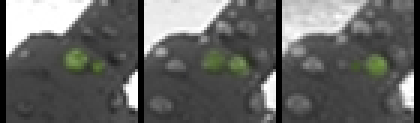 Figure 33 Possible droplets on the legs of the Phoenix lander - they appeared to merge and sometimes fall off. In this sequence of frames, the rightmost of the two droplets - highlighted in green on this black and white image - grows and seems to do so by taking up the water from its companion to the left, which shrinks (Gronstall, 2014)In December 2013, Nilton Renno and his team used the Michigan Mars Environmental Chamber (Fischer et al., 2013) to simulate the conditions at the Phoenix landing site. They were able to trigger formation of droplets similar to the ones on the Phoenix lander’s legs. In their experiment, salty brines formed within a few tens of minutes when salt overlaid ice (Fischer et al., 2014). The team concluded that suitable conditions for brine droplets may be widespread in the polar regionsNilton Renno, talking about these droplets, said (Renno, 2014):"This is a small amount of liquid water. But for a bacteria, that would be a huge swimming pool - a little droplet of water is a huge amount of water for a bacteria. So, a small amount of water is enough for you to be able to create conditions for Mars to be habitable today'. And we believe this is possible in the shallow subsurface, and even the surface of the Mars polar region for a few hours per day during the spring."There are many other potential sources of liquid water on or near the surface of Mars once we expand the potential origin of a spore to anywhere on Mars. This includes some possibilities even for fresh liquid water. Fresh water is stable against freezing and boiling over 29% of the surface of Mars, but it is not stable against evaporation because the partial pressure of water vapour in the Martian atmosphere is two orders of magnitude too low (Martinez et al., 2013:2). However fresh water could form temporarily in special conditions, if there is some buffering of the water vapour. This could happen after rapid melting of ice, faster than the evaporation rate, which may be possible, on: (Martinez et al., 2013:2.1). “slopes facing the sun, under clear sky and calm wind conditions, at locations with low surface albedo and low soil conductivity” Fresh liquid water is also possible through the solid state greenhouse effect at a depth of about 5 cms below the surface of optically transparent ice or snow.This process can melt a layer 1 mm thick, at surface temperatures on Mars as low as 180 K (-93 C), and remain liquid through to the next day and gradually increase to a depth of centimeters and decimeters (Möhlmann et al, 2009) (Martinez et al., 2013:2.2.2) (Martinez et al., 2013:3.1.2).This solid state greenhouse effect has been suggested as one possible cause for the southern hemisphere dune streaks in Richardson crater. These form in the debris of the Martian CO₂ geysers in early spring and then extend down slopes at a rate of up to several meters a day, and then fade away in autumn, not unlike the RSLs. (Martinez et al., 2013:3.1.2). There are two types of these flow-like features. The ones which form in Richardson crater in the southern hemisphere are particularly promising because both the current models involve liquid water in some form and what's more, in the models, these features start off as fresh water trapped under ice (the other possibility is Undercooled Liquid Interfacial water, physisorbed monolayers of unfrozen water on the surface of pebbles and rocks, (Martinez et al., 2013:2.2.1)). The similar looking Northern hemisphere flow-like features have an alternative dry formation mechanism involving dust and dry ice, and form at (Martinez et al., 2013:3.1.2).This solid state greenhouse effect should occur not only in the flow-like features, but anywhere on Mars with optically clear snow or ice. This would not be easy to spot from orbit, it’s essentially a cryptic habitat. It could also potentially be a widespread habitat as a source for spores and propagules.There are many other potential surface and near surface habitats that could perhaps be a source for propagules from distant habitats transported in the dust (Martinez et al., 2013).There could also be warm habitable subsurface caves filled with water or sulfuric acid (Boston, 2010) and these might be connected to the surface. Mars could also have volcanic vents that vent water rich gases (fumaroles). Though no active fumaroles have been detected, there may be ones that were recently active and these could have been a habitat for life in the past and may still be more habitable due to the chemical gradients and other alterations such as leached chemicals and minerals from the basalt (Cockell et al, 2019a).Another suggestion is that in colder regions of Mars, the humid air from the fumaroles might form ice towers, like the ice fumaroles on mount Erebus in Antarctica. These ice towers would hide the thermal signature of the fumarole and would be at a temperature of only a few degrees above the surrounding surface. The proposed ice fumarole habitats for life are in dark caves beneath the towers. The terrestrial analogue caves are dark and most microbes use chemical redox gradients for energy. With terrestrial fumaroles, the air inside has 80% to 100% humidity. Hoffmann has suggested searching for these ice towers on Mars. The suggestion is to look for circular hot spots a few degrees warmer than the surroundings and up to 100 meters in diameter. In the low Martian gravity these towers could be up to 30 meters high. The terrestrial towers often collapse and then reform over a timescale of decades (Cousins et al, 2011), (Hoffmann et al, 2003).Searching for distant inhabited habitats on Mars through presence or absence of one originally living cell per gram – a rough first estimate assuming uniform mixing throughout Mars for a first estimate requires life to cover between 114,000 and 1,140 square kilometers with densities of life in the dust similar to an Antarctic RSL analogue in cell count, but less than a tenth of a square kilometer if any reach a billion cells per gram – these figures can be higher if any source habitats with high densities of cells are closer to the rover with uneven mixingFor a very rough estimate to get started, let's suppose that the Martian dust storms achieve a thorough mixing of the surface layers of dust over most of the surface of Mars. Here we are assuming that the dust mixes with surface life and has similar cell counts to it.These are very crude estimates but it’s going to be hard to do better than this without good understanding of Martian life and its capabilities. For instance Martian life might be adapted to sporulate or form propagules during dust storms which might increase these numbers. Or it might be adapted to live as endoliths or in sub-surface layers a few mms below the surface that don’t get disturbed by dust storms in which case these would be over estimates..This is original to this paper as I have been unable to find a source for anyone who has attempted to estimate numbers of  cells, spores, orand propagules in Martian dust storms, assuming native Martian life.  Let’s suppose uniform mixing over the surface of Mars, which has a total surface area of 114 million square kilometers (NASA, n.d. mbtn).The calculation here is simple. Assuming uniform mixing then we can achieve one cell per gram over the whole of Mars if a thousandth of the Martian surface is colonized by cells with 1000 cells per gram, or if a millionth of the surface is colonized at a million cells per gram, or a billionth with a billion cells per gram and so on.To achieve at least 1 spore per gram of dust after uniform mixing it would be enough to have100,000 square kilometers of distant habitat similar in cell counts to the University valley soils of between 1,400 and 5,700 cells per gram (Goordial et al, 2016). Between 114,000 and 1,140 square kilometers for RSLs based on measurements of a Mars analogue of the RSLs, an Antarctic dry valley water track, found of the order of 1,000 to 100,000 cells per gram by direct visual count, again using fluorescence based staining with DTAF (Chan-Yam et al, 2019: Fig. 4). Some of these proposed habitats could be more habitable than the RSLs, especially if made more habitable through biofilms.less than a tenth of a square kilometer of the Martian surface, if any areas reach a billion cells per gram - exposed to the dust storms and after uniform mixing. More productive distant habitats, nearby habitats or larger areas of habitat might lead to larger cell counts.If there are enough viable cells in the dust, these might be enough to explain the Viking measurements without the need for any nearby habitat.These are just ballpark figures and a crude estimate. The mixing would surely be non uniform. Cell counts depend on the direction of the winds and distance of the habitat, as for Earth (Fisk et al, 2013). spore counts might vary seasonally as for Earth (Fisk et al, 2013) also differ for each dust storm depending on where the dust comes from. However it seems not impossible that distant habitats on Mars could be sources of viable as well as non viable spores in the dust globally, as for Earth (Fisk et al, 2013). A dust sample could also help with non detection of life on Mars. If there we don’t detect any spores or propagules in a sample of a few grams of the dust or the surface soil, this might be useful to provide preliminary limits on the habitability of the surface dusts and salts on Mars.Non detection of spores in the dust wouldn’t be enough to prove that there is no life in these surface layers anywhere on Mars.However, non detection can give preliminary data. Some possible reasons for non detection could be:any inhabited area is small or far away or bothpropagules are easily destroyed, for instance by saltation or UV, or the reactive chlorites and hydrogen peroxideany extant life or protolife exposed to the surface is at an early stage of development and doesn’t yet have viable sporesextant life is in habitats rarely exposed to the winds e.g. beneath the surface of rocks or at the poles just below the surface of the ice.The winds for the dust storms didn’t blow spores in the direction of the sample collector (even if the habitat is local to Jezero crater)Spores form rarely, seasonally or even synchronized on multi-year periodsWe couldn’t deduce which of these or other hypotheses is the reason, immediately from non detection of spores in the dust, together with study of the dust itself. However, it would be a useful first step narrowing down possibilities, towards designing future experiments to find out whether there are any inhabited surface habitats on Mars and how extensive they are, if they exist.Could local RSL’s be habitable and a source of wind dispersed microbial spores? Both dry and wet mechanisms leave unanswered questions - may be a combination of both or some wet and some dryThe Recurring Slope Lineae (RSL’s) remain a leading candidate for potentially habitable brines. Some may be explained as dry granular flows but this explanation has some difficulties and liquid water is still likely to play a role. They are characterized in planetary discussions as “an Uncertain Region that is to be treated as a Special Region until proven” (Rettberg et al, 2016).Many RSLs are known in the equatorial regions. No papers were found reporting RSLs from Jezero crater, but they can be hard to spot from orbit.In the case of Gale Crater, one site with RSLs was discovered after the rover landed. It was close enough for Curiosity to reach, but Curiosity is not sufficiently sterilized to study them close up, leading to debates about how close is safe to go (JPL, 2016). Perseverance is also not sufficiently sterilized to approach an RSL. Could spores be transported to Perseverance’s location from a nearby RSL in the winds?These dark features extend down sun-facing slopes when local temperatures rise above 0 °C in spring, broaden during the summer, and fade away in autumn (McEwen, 2011). Hydrated salts are detected as the features broaden, suggesting that thin layers of liquid brines may flow below the surface (Ojha et al, 2015). In the wet-formation mechanism, the features themselves are an indirect effect of the presence of shallow subsurface brines. The amounts of water involved are small but not zero in this model. Soil thermal responses limit unbound water in RSLs to 30 grams of water per kilogram of soil (Edwards et al, 2016). The dry granular flow mechanism arose from a study of RSLs in Eos Chasma. These RSL’s terminate at slopes that match the stopping angle for granular flows of cohesionless dust. Even these RSLs still have hydrated salts, and the seasonal patterns still suggest some role for water in their formation though the research ruled out substantial quantities of crust‐forming evaporitic salt deposits (Dundas et al, 2017). Difficulties with the dry granular flow mechanism include the seasonality and especially the rapid fading away of streaks at the end of the season, Dust streaks usually fade over decades. Also there is no explanation in this model of how dust is resupplied year after year. Resupply is also a major difficulty for the wet formation mechanism. RSLs in the Valles Marineris seem to traverse bedrock rather than the regolith usual for other RSLs, and if water is involved in their formation, substantial amounts must be resupplied to sustain lengthening throughout the season (Stillman, cited in David, 2017).Stillman in 2018, suggests some of these features may be caused by dry granular flow, and others by a wet-dominated mechanism (Stillman, E., 2018:81). So it remains possible that some RSLs are habitable, and if so, perhaps life could get to Perseverance from any nearby RSLs though at present it seems an unlikely scenario.Another suggestion is that the darkening of the soil is the result of deliquescence of salts in perchlorate and chloride containing soils. Their association with gullies could be the result of earlier flows during a wetter period on Mars leading to precipitation of salts that now darken seasonally. There would then be no need for a salt recharge mechanism, and some salts like calcium perchlorate could deliquesce rapidly in less than 3.5 hours, a similar process to the deliquescence observed by Curiosity but on a larger scale with more of the salts (Heinz et al, 2016).More distant RSLs could be a source of propagules for the sand dunes, transported by the Martian dust storms from almost anywhere on Mars.Could Perseverance find recognizable well preserved past life? The three main possibilities here are macrofossils,microfossils (which might or might not be associated with organics), and biosignatures of past life. Searches for macrofossils of microbial mats or multicellular life - Knoll criterion and difficulties of recognizing life by its structures A complex multicellular animal or plant would most likely be easy to recognize, but Martian life may never have developed as far as multicellularity. Even if there is multicellular life now, Jezero crater corresponds to a time on Mars long before development of multicellularity on Earth. There is a case for Martian multicellularity however, even as early as the deposits in Jezero crater. On Earth, oxygen may have triggered the explosion of terrestrial multicellular life (Parfrey et al, 2011). Curiosity’s Chemcam instrument found manganese oxides which suggest that at the time of Gale crater lake, three billion years ago (NASA, 2017), the water was oxygen rich (Lanza et al, 2014).Present day Mars may also have conditions for oxygen rich brines anywhere on the surface, by taking up oxygen from the atmosphere, a process that happens most easily in cold conditions. Extremely cold brines in polar regions could reach oxygen saturation levels similar to those needed for primitive sponges (Stamenković et al, 2018) as we saw inSome Martian brines could be oxygen rich permitting aerobes or even primitive sponges or other forms of multicellularity - Stamenković‘s oxygen-rich briny seeps model(below)The case can be argued both ways, that the harsh conditions of early Mars could have slowed down evolution, or that the ionizing radiation and the frequent “snowball Mars” phases, combined with the oxygen rich atmosphere, could have triggered a more rapid evolution on Mars, and possibly even complex multicellular life billions of years before it became common on Earth. So, we shouldn’t rule out the possibility of complex life on Mars quite yet.It’s important to realize how limited our exploration has been.Two stationary landers, Viking I and II,One stationary lander with a rover of limited range, Pathfinder + SojournerThree rovers, Opportunity, Spirit and Curiosity with maximum travel distance of 45.16 km for Opportunity (NASA, 2019merm)Perseverance, travel distance over 10 km in 2022 (NASA, 2020wip)The surface area of Mars is the same as the total land area of Earth. If we explored Earth with the same capabilities looking just for fossils using remotely controlled rovers, landed in deserts perhaps, we probably wouldn’t have found any macro fossils of past life yet. To find anything, we would need to know where to go or what to look for. Detection of early microscopic life on Earth and even macrofossils such as stromatolites is often controversial and requires multiple lines of evidence before it is accepted. Sometimes features in terrestrial geology that were previously accepted as the result of life processes become proven to be abiogenic (Javaux, 2019).So far there has been no clear evidence of multicellularity on Mars. But we may have found ambiguous evidence.If there was life in Jezero crater then it is possible that Perseverance finds macrofossil evidence in the form of microbial mats, maybe even stromatolites. Curiosity, Opportunity and Spirit may already have found microbial fossils on Mars. This is a potential microbial mat or more generally, MISS (microbially induced sedimentary structures) found by the geobiologist Nora Noffk in a careful analysis of Curiosity photos based on her expertise studying the corresponding structures on Earth: [Figure needs permission]Figure 34 the geobiologist Nora Noffke says these look like trace fossils of microbial mats. (Bontemps, 2015) (Nofke, 2015).They resemble structures associated with microbes on Earth as the terrestrial structures change with time as the mats after growing, dry up, and crack and then grow again. Indeed they resemble a MISS that she discovered in Australia, from 3.48 billion years ago (Nofke et al, 2013).These structures could be the result of other processes, for instance some of them could be the result of erosion by the wind, by salt, or water, but interviewed by NASA Astrobiology Magazine she says (Bontemps, 2015)“But if the Martian structures aren’t of biological origin, then the similarities in morphology, but also in distribution patterns with regards to MISS on Earth would be an extraordinary coincidence.”She says (Bontemps, 2015)“All I can say is, here’s my hypothesis and here’s all the evidence that I have, although I do think that this evidence is a lot.”She suggests a four step process of confirmation similar to the methods used to confirm terrestrial microbial mats (Nofke, 2015:21-2).Detection of past aquatic environments suitable for microbial mats and where they could also be preserved to the present. The waves and currents need to be not too weak or too strong, which she refers to as the "hydraulic window for mat development". She suggests searching for rock bed thicknesses between 2 and 20 cm with evidence of currents, e.g. ripple marks of less than 12 cm crest to crest distance, and for exposed rock surfaces not littered by loose sediment, suggesting recent wind erosion. When a structure is found that resembles a fossil mat, then we move to the next stage. Identification - using many photographs taken in different lighting conditions and from all sides to bring out the 3D structure of the surface. Then close up images, and measurement of the thicknesses of potential features (e.g. mat chips and roll up structures).Confirmation - to look for microstructures such as aligned grains and seven other mat layer textures. Then to look for minerals that may be due to microbial mineral activity, distributed in ways that may mirror ancient textures of the mats themselves, and section the structures and examine the mineralogy of sections.Differentiation, to differentiate from other structures formed in the same conditions that aren’t microbial mats. Differentiation won’t be easy. Terrestrial sedimentary structures are well understood ,but for Mars this would require better understanding of how Martian sediments are deposited and altered, and so is something that can only be accomplished in the future. She puts it like this (Nofke, 2015:22).:Because much of Mars’ early history and the former depositional and diagenetic processes are still unknown, this last step clearly can only be ac-complished in the futureThis is an example of a striking fossil of early life from Earth which is now confirmed (a stromatolite not a microbial mat):[Figure needs permission]Figure 35: These unusual cone shaped structures are now known to be very early stromatolites from 3.4 billion years ago. (Allwood, 2009) However, it took a great deal of work and evidence, particularly the evidence of organics caught up in the material of the stromatolite fossil itself, before they were accepted as such.There are many suggestions for Martian fossils from enthusiasts after examining the photographs, and perhaps some of them are indeed fossils (Davidson, 2004). However, as for Nofke’s potential microbial mats, interpreting them needs caution, until we understand the physical processes on Mars much better. We have to use the Knoll criterion named after Andrew Knoll who is on the Curiosity mission science team (Knoll, 2013).Andy explains how the “Knoll Criterion” came about like this: whenever scientists pick metrics to identify life that are based on the life we find on Earth, some hopeful people insist that life may be different on another planet, and so those metrics may not apply. However, Andy counters, “modern Mars exploration is geological principles and practices exported to another planet.” So, he inverted the approach to identifying fossils, explaining “we should really understand what chemical and physical patterns can be generated by physical processes alone.” Then, using process of elimination, anything that can not be explained by chemistry and physics is likely to be biological, whether on Earth, Mars or elsewhere. If it can’t be explained by chemistry or physics it is likely to be biological. Sadly though, this means that our rovers may be discarding many actual fossils because a genuine fossil might look identical to a feature that can be formed by physical processes, or we might just not know the limits of what physical processes can do on Mars and err in the direction of caution.Difficulties of recognizing microfossils even with associated organics – example of ALH84001It’s the same situation with microfossils, as astrobiologists found with the minute structures in ALH840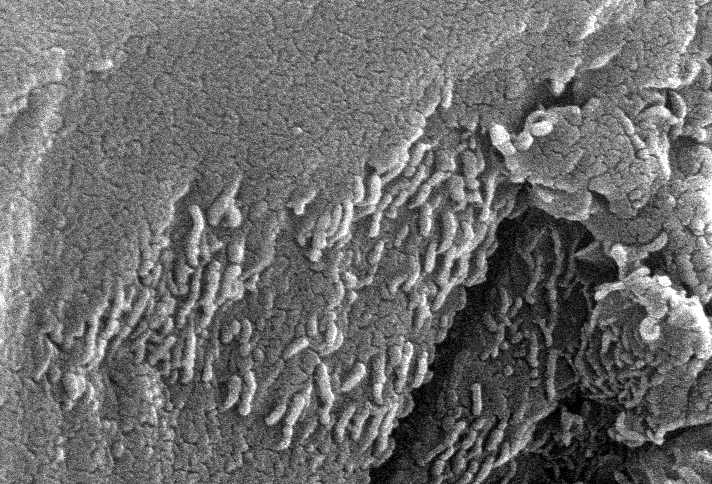 Figure 36: The structures in these photos are  between 20 and 100 nm in diameter (Treiman, n.d.), well below the resolution of a diffraction limited optical microscope of 200 nm and the smaller structures are too small for DNA based life.The jury is still out on whether the structures in ALH84001 were the result of life or not. The strongest argument in favour of life originally was the presence of pure crystals of magnetite which are used by many ancient microbes to sense the direction of up or down through magnetic field dip. However it was soon discovered that similarly pure magnetite can be produced abiotically (Schwandt et al, 2004). This led to questions about some of the supposed ancient terrestrial magnetite biosignatures. Some of these could be abiotic too (Till et al, 2017).But this doesn’t prove that the magnetite crystals are abiotic. Just that they could be. There are several other apparent biosignatures in this meteorite, but they could all be biotic.Steven Benner and Paul Davies think the structures in ALH84001 just might be fossils, because, though too small for terrestrial life, they are just the right size for simpler RNA world cells from an earlier form of life without the large ribosomes and without proteins (Benner et al, 2010:37)."The most frequently cited arguments against McKay's cell-like structures as the remnants of life compared their size to the size of the ribosome, the molecular machine used by terran life to make proteins. The ribosome is approximately 25 nanometers across. This means that the "cells" in Alan Hills 84001 can hold only about four ribosomes - too few ... for a viable organism."Why should proteins be universally necessary components of life? Could it be that Martian life has no proteins?... Life forms in the putative RNA world (by definition) survived without encoded proteins and the ribosomes needed to assemble them. ... If those structures represent a trace of an ancient RNA world on Mars, they would not need to be large enough to accommodate ribosomes. The shapes in meteorite ALH84001 just might be fossil organisms from a Martian "RNA world".The structures and organics in this meteorite give us the closest we've ever got to something that could be extraterrestrial life, in a real world situation, and actually accessible to study in our laboratories. This controversy made it clear to astrobiologists how difficult it is likely to be to prove that an ancient structure resembling microbes is life. As Harry McSween put it in 1997 (McSween, 1997)"this controversy continues to help define strategies and sharpen tools that will be required for a Mars exploration program focused on the search for life."Since we already have these structures in a Martian meteorite, they may well occur in some of the returned samples. It is possible that more samples will help resolve the question, but they may well leave it as undecided as before.There are many ways that structures like this can form. For instance there are natural organic amphiphiles (like soap bubbles) that naturally self-assemble into cell-like vesicles when placed in water which might well create structures that look like fossils of life on Mars (Lerman, 2004). If Martian life has never developed multicellularity, it is not likely that we will find life through structure alone. Even the presence of organics, and even if the structures are associated with organics, it won’t prove that they are life.Perseverance could detect distinctive biosignatures like chlorophyll and carotenoids - but only for exceptionally well preserved present day life, and chiral excesses and C12 / 13 ratios also occur in meteoritesThe instruments that Perseverance bring to Mars with Raman spectroscopy and fluorescence spectrometers are able to distinguish aromatic from aliphatic organics. These spectrometers could detect the characteristic signatures of some distinctive biomolecules like chlorophyll and carotene. These are preserved for some time in Martian surface conditions of ionizing radiation and UV. The biosignatures of chlorophyll and carotene are detectable even half a year after being directly exposed to the UV, in samples mixed with regolith (Baqué et al, 2020), so could be detected if freshly exposed, perhaps by the rock abrasion tool (Stromberg et al, 2019). This is a possible method for detecting present day Martian life if it uses the same biomolecules for photosynthesis as terrestrial life However, apart from such easily recognized organics as chlorophyll, Perseverance’s in situ instruments are not reliably able to distinguish biotic from abiotic organics (Hays et al, 2017) (Fox et al, 2017)It is the same issue with returned samples. Even with all the capabilities of terrestrial labs, detecting biosignatures will not be easy, especially if the samples are degraded or mixed with abiotic organics.Exceptionally well preserved past life might be recognizable, for instance, degradation products of carotenoids have been detected in 1.54 billion year old rock samples on earth (Fox et al, 2017)A clear signature of chirality would help, but that’s easily erased in past organics through racemization (flipping of a molecule into the opposite sense) as the past conditions are likely to be warm, and the racemic signature is not preserved for long except in very cold conditions. To avoid this racemization, the life would need to encounter cold conditions soon after burial and then remain cold until soon before it is sampled.Also although modern life is strongly chiral, early life could be chirality indifferent, “ambidextrous”. In 2014, Joyce found an RNA enzyme consisting of 83 nucleotides that lets “left handed” L-RNA catalyze the replication of right handed D-RNA and vice versa which would permit replication of RNA world life in a chirality indifferent organism (Joyce, 2007) (Sczepanski, 2014) (Singer, 2014). Also modern life often produces some organics of opposite chirality (Fox et al, 2017).Also, though this is never known to happen in terrestrial conditions, potentially extraterrestrial processes could produce natural abiotic compounds nearly all of one chirality (enantiopure). In one experiment a small excess of serine near its solid - liquid eutectic point in water was amplified to a 99% excess (Fox et al, 2017). The authors suggest that similar chiral amplifications may have occurred before the origin of terrestrial life (Klussmann et al, 2006) - if so such processes might operate with prebiotic chemistry on Mars.So, an absence of any chiral signature doesn’t need to mean an absence of life. If native Martian life is “ambidextrous” then it might have no chiral signature, but have roughly equal amounts of ordinary and mirror organics.Also to confuse things in the other direction, many meteorites have a chiral excess resembling life, sometimes a strong one. This figure shows one of many chiral imbalances from water modified carbonaceous chondrite meteorites, in this case for isovaline. This amino acid has excesss of 10% to 15% in these meteorites and it doesn’t occur naturally in terrestrial biology so is not likely to be due to contamination:[Figure needs permission]Figure 37: Chiral imbalances in meteorites, in this case for isovaline in carbonaceous chondrites. Type 1 chondrites and some type 2 chondrites show excesses of 10% to 15%Liquid water may play a role in amplifying the excess, since the Type 1 meteorites are most altered by water and the Type 3 ones are least altered.[From: Fig. 11 Enantiomeric excesses (in percent) of isovaline measured in CI, CM, and CR carbonaceous chondrites correlate with the degree of aqueous alteration of the samples” (Burton et al, 2012:5468)]Another study found large chiral excesses of sugars in the Murchison meteorite, including a D excess of nearly 100% of the rare sugar Arabinonic acid which typically has an L excess in soil (Cooper et al, 2016).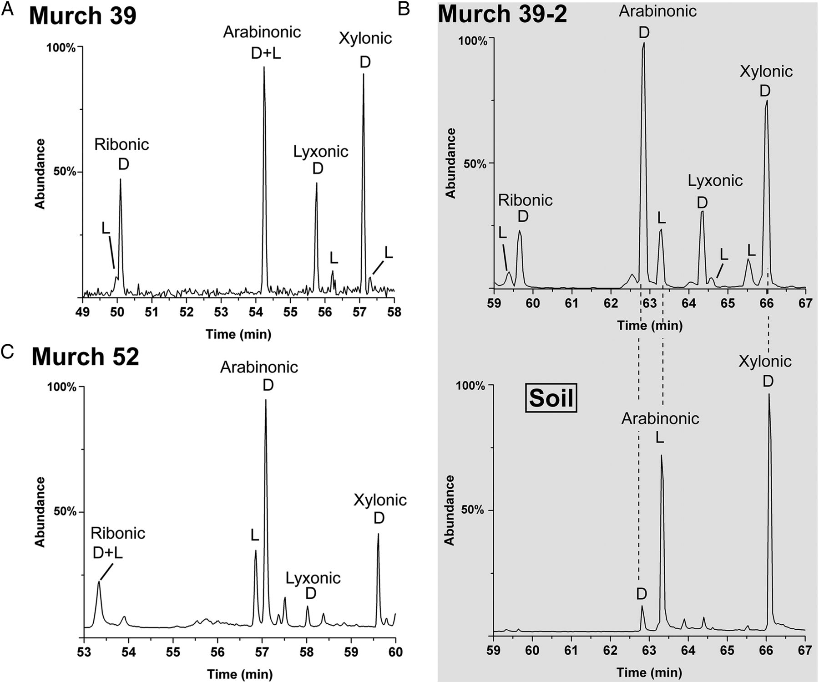 Figure 38: chiral imbalances in five carbon sugar molecules in the Murchison meteorite, the imbalance favours arabinonic D, so is in the opposite direction from soil samples.

[From: Figure 4, The 5C sugar acid enantiomer analysis of the Murchison meteorite (Cooper et al, 2016)]Combine this with deracemization and mixture of any organics of past life with the large amount of meteorite infall organics expected on Mars (Goetz et al, 2016:247) (Frantseva et al, 2018), and any chiral excess in a Martian sample due to past life is likely to be weak and not by itself a particularly clear biosignature. The same is true for the carbon 12 / 13 ratio. Carbon 12 is preferentially taken up by biological processes through kinetic fractionation. Carbon 13 is also stable but incurs more energy costs and so, a C12 excess is a possible signal for life.However we already have a Martian meteorite with a C12/13 ratio resembling life, the Tissint meteorite, and this was not considered conclusive despite multiple apparent biosignatures (Lin et al, 2014). The problem is that ratios resembling biotic processes are produced naturally, for instance in hydrothermal vents (Westall et al, 2015:1006) (McDermott et al, 2015).There are other biosignatures to look out for, for instance, a large excess of an amino acid that on Earth anyway is typically only found as the result of life processes. Another potential biosignature is the relative abundance of the more complex amino acids compared with the simplest one, glycine. Abiotic samples normally have a much higher abundance of the simpler and easiest to synthesize molecules. An abundance of more complex amino acids, would suggest the organics are a result of life rather than abiotic chemistry (Creamer et al, 2017:1331). There are many possible signatures to look out for. However, definite proof of past life is likely to take a while and require relatively good quality undegraded samples and the use of multiple biosignatures (Westall et al, 2015).If there is a significant possibility of such exceptionally well preserved past organics, or past life, then that’s a reason to hold back from sterilizing the returned sample, if possible.Modern miniaturized instruments designed to detect life in situ on Mars - could also be used to examine returned samples in an orbital telerobotic laboratoryThere are many astrobiological instruments we can send to Mars. These in situ instruments can also be of interest for studying a sample returned to an orbital laboratory in the Earth Moon system, as we explore in: If life is found, preliminary studies can continue telerobotically in orbit above GEO using instruments designed for in situ life detection on MarsTo date, the only life detection instruments sent to Mars were the instruments on board the two Viking landers in the 1970s. Since then a couple of life detection instruments got close to being accepted on the manifest of ExoMars but sadly never got into the final mission (now renamed as the Rosalind Franklin rover). Many more are at an advanced stage and could be flight ready soon. If some time in the near future there is a call for instruments to send to Mars to search for life in situ, there will be many responses from astrobiologists. The new instruments are low mass, have low power consumption, and could be sent in a suite of many astrobiological instruments in one unit. Two of these instruments were nearly sent to Mars. UREY (Bada et al, 2008), one of the instruments proposed by astrobiologists, was selected for ExoMars and then descoped when NASA withdrew from the project, which reduced the launch mass. The Life Marker Chip which uses polyclonal antibodies to find life organics (Davila et al, 2010), had a target mass of less than 1 kg (ESA, n.d.LFM), and was also selected for ExoMars and then descoped. Another version of it, LDChip300 was tested in the very dry core of the Atacama desert and was able to detect a previously unknown layer of microbial life at a depth of 2 meters below the surface. It is able to detect proteins and peptides at parts per billion, or at a concentration of between 10,000 and 100,000 cells per millilitre (Parro et al, 2011).UREY has now been updated as Astrobionibbler, a “lab on a chip” with microfluidic supercritical water extraction, able to detect a single amino acid in a one gram sample. This has a target mass of 2.5 kg (Schirber, 2013) (Noell et al, 2016). The Viking labeled release experiment was able to detect microbial respiration from a few cells, for instance in Antarctic soils, even when unable to reproduce or form colony forming units (Levin et al, 1981). A proposed update would detect whether the emitted carbon 14 in emitted methane or carbon dioxide depends on the chirality of the organics added to the sample (Anbar et al, 2012). Another proposed experiment to detect extraterrestrial life would use microbial fuel cells. These can check for redox reactions directly by measuring the electrons and protons they liberate. This is sensitive to small numbers of microbes and has the advantage that it could detect life even if not based on carbon or any form of conventional chemistry we know of (Abrevaya et al, 2010)).We can also use fluorescence imaging. Aromatic amino acids (incorporating a ring of six carbons) fluoresce when stimulated with deep UV at wavelengths less than 250 nm. Chlorophyll and some other biological organics also autofluoresce. We could also use fluorescent dyes that bond to specific macromolecules such as lipids, proteins and nucleic acids (Hand et al, 2017), We can also use this autofluorescence to directly search for the activity of swimming microbes (Hand et al, 2017). Then it would be useful to send an off-axis holographic microscope to let the focus be adjusted after the image is taken making it easier to image individual microbes in a liquid medium (Lindensmith et al, 2016), Raman microspectroscopy synchronized with visible light can do a chemical analysis of the microbes directly (Hand et al, 2017), and superresolution optical microscopy can go beyond the usual optical resolution limit of 200 nm to observe nanobacteria (Hand et al, 2017). Then there’s the possibility of a miniature variable pressure electron microscope that combines imaging with in situ chemical analysis (Gaskin et al, 2012) and SETG, a complete end to end gene sequencer small enough to hold in the palm of your hand (Mojarro et al, 2016). A suite of several instruments would be needed as often multiple biosignatures are required simultaneously to detect life with confidence (Westall et al, 2015). This is feasible because of the miniaturization of these instruments. The mass set aside for Moxie, at 17.1 kilograms, the experiment to generate oxygen on Mars (NASA, n.d.MOXIE), would be enough mass for six or seven in situ life detection instruments similar in mass to the Astrobionibbler. Moxie is a useful experiment, also of interest for robotic missions, especially to generate oxygen for fuel on the surface to use for surface operations and return to orbit. But the comparison is interesting, the mass could be found for in situ life detection if that was the priority for a future mission.In some future astrobiological mission to the surface we can do in situ testing using a suite of instruments such as these. In this way, we will be able to make informed decisions about which samples are of most interest to astrobiology. SeeWithout these preliminary measurements, it is inevitable that it will be a matter of luck whether the selected samples are of astrobiological significance. We may however be able to increase the odds of returning life. Sampling recommendations to improve chances of returning present day life, unambiguous past life, and material of astrobiological interest - including air / dust / dirt sampling additions to ESA’s Sample Fetch Rover and modifications of Perseverance's caching strategiesThere may be ways the mission planners can increase the probability of returning present day life, and also past life in a well preserved state. This could also impact on decisions about whether to sterilize all the samples on the return journey or to return unsterilized samples initially to above GEO. See:Recommendation to return a sample for teleoperated ‘in situ’ study above Geosynchronous Equatorial Orbit (GEO)	ESA’s next Mars rover, the Rosalind Franklin rover, is scheduled to launch to Mars in 2022, arriving in 2023, and has the ability to drill to a depth of two meters, to find layers more likely to contain well preserved past life (Callaghan, 2020). Sadly, Perseverance is not able to do this.However, both missions bring new instruments to Mars and new capabilities. Both the ESA rover with its drill and Perseverance itself may make discoveries over the next several years that may help Perseverance to select its rock samples more intelligently, and increase the possibility of returning present day life.Perseverance is optimized to cache surface rock samples and samples of regolith (NASA, n.d. WISO) (NASA, 2020tesgs). Perseverance is now on Mars and can’t be modified. However, ESA’s Sample Return Orbiter for Mars won’t launch until the late 2020s, and is still at the concept stage, along with is Sample Fetch Rover, and NASA’s Orbiting Sample Container and Mars Ascent Vehicle, so these spacecraft could all potentially still be modified. See: This article recommends Martian dust as an interesting target for both astrobiology and geology. The dust consists of small geological rock samples from random locations on Mars.A dust sample can help with studies of spore dispersal in dust storms and habitability of the dust, and variation in habitability during dust storms which shield from UV light. A dust sample might even return wind dispersed spores if such exist on Mars.The original Decadal review in 2012 recommended one dust sample (Board et al., 2012:159) but this was dropped. The Perseverance mission is likely to have some adventitious dust samples especially on the outside of the sample tubes left on the surface for some years before collection (Grady, 2020). However it would be of great interest to preserve a larger sample of dust, and to be able to study how the dust varies during dust storms and seasonally, and to search for spores in the dust. This article proposes as one way to do this that the ESA fetch rover could take a couple of spare sample tubes and leave them open on the surface during dust storms to capture airfall dust. For a more elaborate proposal, it could take a rotary air pump spore collector adapted to Martian conditions to collect dust into a sample tube. See:Recommendation: Extra sample of air and airfall dust to search for Martian life, assess forward contamination issues for terrestrial microbes, dust dangers for astronauts, and to return a random sample of wind-eroded rock from distant parts of Mars Although Jezero crater is of great interest for past life (NASA, n.d. PRLS), Perseverance is not likely to return rocks with past organics preserved as well as the Mars meteorites we already have. Our Martian meteorites are known to come from at least 3 meters below the surface protected from cosmic radiation before they were ejected from Mars (Head et al, 2002). The organics in Mars meteorites have been controversial despite multiple apparent biosignatures. Astrobiologists warn that if Perseverance returns samples as ambiguous as these meteorites, they are not likely to resolve central questions in the field of astrobiology (Bada et al, 2009). Surface organics preserved from past life are likely to be too degraded to have recognizable biosignatures. SeeThe processes on Mars expected to destroy most surface organics from past lifeAlsoPerseverance could detect distinctive biosignatures like chlorophyll and carotenoids - but only for exceptionally well preserved present day life, and chiral excesses and C12 / 13 ratios also occur in meteoritesPast life organics would be degraded quickly by surface processes, with a ten-fold reduction of the number of amino acids in the sample for every ~200 million years of exposure to surface levels of ionizing radiation, see calculation in:Level of sterilization needed similar to ~100 million years of Martian surface ionizing radiation - and would leave present day life and past life still recognizable - if recognizable without sterilization	Perseverance could however take rock samples with potential for greater astrobiological interest from freshly excavated craters or wind eroded features. We will see that some of those could have very young surface exposure ages. These might potentially be significantly more interesting than the Martian meteorites if they contain relatively undamaged samples of organics from habitable environments of early Mars with the geological context well understood. See:Recommendation: use of Marscopter and Perseverance to help identify young craters with sharp rims to help sample subsurface organics excavated by meteorites	AlsoExposure of organics through wind erosion - for samples of less degraded past life	It would also be of great interest to attempt to sample the brines detected by Curiosity. Faster moving sections of sand dunes may also be of astrobiological interest in a search for redox gradients that life in the dunes might use, as the winds mix lower reducing layers into surface oxidising layers (Fisk et al, 2013).These samples would be of interest for the search for present day life. See:Recommendation: modify ESA's sample fetch rover to grab a sample of the near surface temporary brine layers from sand dunes - perhaps Perseverance may be able to do this too with its regolith bitNear certainty of a young crater of 16 to 32 meters in diameter less than 50,000 years old within 90 days travel of the landing site - to sample for past life less damaged by cosmic radiationIn the section Level of sterilization needed similar to ~100 million years of Martian surface ionizing radiation - and would leave present day life and past life still recognizable - if recognizable without sterilization we found that a dose equivalent to 100 million years of surface radiation would be needed to sterilize a hypothetical surface organism ten times more hardy than radiodurans, which would reduce the amino acids three fold. After 200 million years of radiation the amino acids would be reduced ten-fold. Many biosignatures would be much harder to recognize.The biosignatures are also likely to be mixed with abiotic organics and degraded by other processes such as the surface chemistry.A young crater a few millions or tens of millions of years old could expose organics with much less deterioration by cosmic radiation than this sterilization dose, and than normal surface samples. Some of the youngest craters on Mars are only a few years or decades old. Mars Reconnaissance orbiter frequently detects new craters from orbit that weren’t present in earlier photographs. It would be useful to find a crater that can excavate to at least the two meters drill depth of the ESA’s Rosalin Franklin rover (Callaghan, 2020).A typical small crater of 16 to 32 meters in diameter can excavate the surface of Mars to more than 2 meters. A study by Daubar et al, of new craters that formed in the last few decades (from before and after images) found that this size of crater excavated the surface to depths of between 2 and 9 meters (based on seven newly formed craters at this size in Figure 4 of Daubar et al, 2014). This is deep enough to find organics not significantly damaged by cosmic radiation even after three billion years. It may also be able to penetrate below the average depth of impact gardening by meteorites. The fines dominated regolith in Jezero crater is estimated as 2 to 5 meters thick, and the Jezero mafic unit (likely volcanic in origin) has no noticeable regolith (Schuyler et al, 2020). In the size range 16 to 32 meters the crater rate is about 2.57 craters per square kilometer every ten million years (1.9 + 0.67 for first two rows in table 1 of Hartmann et al, 2017). Perseverance is expected to travel an average of 200 meters per day (NASA, 2020plpk). So the total number of craters accessible to it in n days is:In 25 days of travel, or 50 days round trip, Perseverance can travel 5 km and access on average 202 craters less than 10 million years old. There is a 64% chance one of those is less than 50,000 years oldIf Perseverance spends half the time on direct travel to a destination and the other half of the time on science and diversions to scientifically interesting targets, then in 360 days it can access any site within 90 days travel or 180 days round trip. In 90 days, it can travel 18 km and access 2616 craters in this size range on average.We can calculate the probability that there is at least one crater of this size younger than a given age x aswhere n is the number of craters accessible to Perseverance, in this case n=2616.We find that there is a 50% chance of finding a crater less than 2,650 years old within 90 days travel, a 2.6% chance of finding one less than 100 years old and a half percent chance of finding one less than 20 years old in this size range. With this same limit of 90 days travel, or 180 days round trip, there is a 99.96% chance of finding at least one crater in this size range less than 30,000 years old. There is a 99.9998% chance of finding a crater less than 50,000 years old in the size range 16 to 32 meters.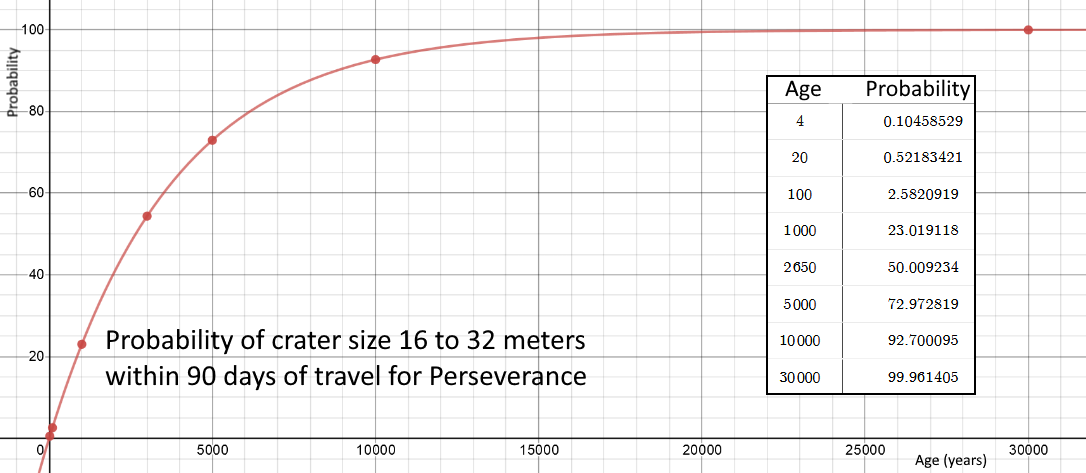 Figure 39: Probability of crater size 16 to 32 meters within 90 days of travel for Perseverance - graph available online from Desmos hereLarger craters are also possible. Hartmann et al say to use table 2 of (Hartmann, 2004) for crater sizes above 32 meters, which adds 0.44 for craters in the range 31.2 to 500 meters to the previous figure of 2.57. There is an overlap due to differing bins in the tables from 31.2 to 32 meters which would contribute less than 0.06 so 2.95 is a reasonable estimate. That would put Perseverance within reach of 3,003 craters in the range 16 to 500 meters that formed in the last 10 million yearsUsing the 0.44 craters per square kilometer and 18 kilometers travel distance in 90 days, Perseverance is potentially within range of 448 craters of 31.2 to 500 meters that would likely have excavated the surface to well over 5 meters depth (see Figure 4 of Daubar et al, 2014). .Probability of a new crater within reach of Perseverance forming during the mission to sample newly exposed subsurface organics The probability of a newly formed crater during the mission is low. Based on our calculation in the last section of 3,0003 craters of 16 meters in diameter or more within 18 kilometers distance, or 90 days travel, there is only one chance in a thousand that a new crater of 16 meters or larger size forms in the next 4 years, within 90 days' travel of Perseverance. However, if we consider craters smaller than 16 meters in diameter, it may be useful to monitor for newly formed craters in the vicinity of the rover. Even a 4 meter diameter crater can excavate to a depth of half a meter or more (Daubar et al, 2014: Fig. 4), and may be of interest especially if it impacts on a deposit of interest for the search for past life. Adding craters of 8 - 16 meters, some of which may excavate the surface to over a meter depth, adds an extra 22 craters per km² every ten million years to the previous 2.57 (6 + 16 from third and fourth rows of table 1 of Hartmann et al, 2017) for a total cratering density of 24.95.Using the same calculation as before, this brings 25396 craters () within reach of 90 days travel (18 km) and a 1% chance that a crater of this size forms in the next 4 years within 90 days travel of Perseverance. That’s calculated as before aswhere x is the desired age range and n the number of craters of this size accessible to Perseverance.If the search is expanded to a 360 day round trip non-stop, or two years travel, assuming half the time spent on science, there are 101,584 available above 8 meters in diameter and a 4% chance of a crater within reach forming within 4 years.Adding craters of 4 - 8 meters, likely to excavate to a depth of half a meter, adds an extra 152 (110+42) to the crater count for a total of 155 craters per km². That puts 631083 craters in reach with a 22% chance of one forming in the next 4 years within 180 days travel of Perseverance and a 47% chance of one forming at the same distance in the next decade. Adding 2 - 4 meters adds an extra 690 (240+450) for a total of 845 craters / km² which puts 3440420 in reach and there is then a 75% chance of a crater forming in the next 4 years at this size. and a 97% chance for the next decade.In short, there is a significant chance that a new crater of interest forms during the mission. However, Perseverance would most likely need a large detour to visit such a new crater.This approach could also be of interest for planning future missions. Of the hundreds of newly formed craters discovered from orbit, some are likely to be within other regions of astrobiological interest such as deltas, lake beds and the large northern hemisphere salt flats explored by the Phoenix rover. Even a mission such as ExoMars (ESA, 2019edu), with the ability to drill 2 meters could benefit from the serendipitous exposure of new material accessible without drilling, and with low surface exposure ages.Dating young craters from orbit through fresh appearance with sharp rim - and absence of interior craterlets or few craterletsUnless we are lucky enough to spot a crater form during the mission, we need to use other methods to attempt to locate the youngest nearby craters. Dating such young craters from orbit would be hard. We can’t use crater counts from orbit, as most would show no other craters within them. But a crater with a sharp rim showing little evidence of erosion is likely to be at most a few tens of millions of years old.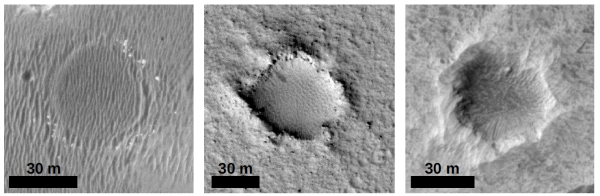 Figure 40: Two styles of degradation of small craters on Mars. The central one is relatively fresh with a sharp crater wall, the one on the left has been filled in and the one on the right has been eroded. (Kite et al, 2017) Images: NASA/JPL/University of ArizonaThere are fewer small craters in the HiRISE images than expected, suggesting significant erosion or coverage by wind blown deposits (Shahrzad et al, 2019:2413) so an uneroded uncovered crater may be very young.Another way to date craters would be through counting small craterlets within them, however sadly numbers of craterlets would be small. Opportunity discovered two small craterlets at 20 cm and 10 cm in diameter but these are rare (NASA, 2005odt). At one meter size only 1000 craterlets form per square kilometer every 10 million years though this may be undercounted (Hartmann et al, 2017: Figure 2). This makes it only a 5% chance of a one meter diameter craterlet within a 32 meter diameter crater formed in the last 10 million years. The isochrons don’t go below 1 meter but if they continue at a similar slope, then we can expect a little under 10,000 at 10 cm size per square kilometer. But there may be far less than that, as many at this size would burn up in the atmosphere and because the craterlets would be easily eroded in dust storms.Given the large numbers of craters within reach, some of the craters at 16 to 32 meter size might have one or two craterlets within them but this could just be chance and doesn't seem likely to be useful for dating them as older than the other craters. It’s also possible that multiple craterlets could be related, due to the break up of a larger meteoroid in the atmosphere. Also since most craters this young would have no craterlets within them this is unlikely to be useful to rule out any cases of much older craters that have an otherwise young appearance.Recommendation: use of Marscopter and Perseverance to help identify young craters with sharp rims to help sample subsurface organics excavated by meteoritesIn future missions, or even this one, the Mars helicopter could perhaps help date floors of young craters within reach of its panoramic camera and its 12+ meters flight elevation (JPL, 2021). The nearest uneroded young crater with the sharpest features is likely to be a good target. Although from the previous section, it’s not likely we can use absence craterlets to recognize the youngest craters, if it has many craterlets this would be a contraindication; it is likely older than it looks.The Marscopter is designed to fly to a height of 5 meters and fly a distance of 300 meters in a single flight (NASA, 2020mhts). It takes 3D high resolution images in flight, using a 13 megapixel colour camera. These are intermediate in resolution between orbital images and the images taken with the rovers at ground level (Golombek et al, 2020). After the test flights the duration of a single flight was estimated at 600 meters and the height anywhere between 10 meters (Bob Balaram) and 600 to 700 meters (MiMi Aung) and due to the extremely good signal to noise ratio the maximum separation from the rover is at least a kilometer (NASA, 2021mpb). On July 24 2021, it reached an elevation of 12 meters (JPL, 2021) The Marscopter can see further if it can fly step by step to the top of a local elevation first to add extra height before the launch. Perseverance can also assist with these age estimates of nearby craters by climbing local elevations and taking high resolution photographs of the landscape below it.As of May 6, 2022, the marscopter is still functioning though it is facing challenges with the cold of the approaching Martian winter (Agle, 2022)Proposal: send a presterilized marscopter with the ESA fetch rover to pick up pebbles of astrobiological interest if any are found and return to a new sterile container brought to Mars – MID EDITThe latest idea is to send marscopters to help collect the sample tubes.zzzGiven the amount of forward contamination it wouldn't help much for astrobiology to send Perseverance to collect rock samples from recently exposed crater materials.But a marscopter picking up one pebble at a time and returning it to a STERILE container on the ESA fetch rover would be another matter. Perhaps we could have a special pre-sterilized Marscopter inside a sterile container which could be released on Mars?It wouldn't be mission critical if we have more than one marscopter and only the astrobiologists' marscopeter is in a container that has to be opened on Mars. If so it could introduce no contamination at all. A robot as small as the marscopter can probably be 100% sterilized at reasonable expense.First, all external surfaces can be sterilized using carbon dioxide snow and heat treatment made of components that can withstand heating to 300C. There are plans for a Venus rover that would function at 300 C which uses only off the shelf commercial components that are designed for high temperature applicationsThat suggests that they could modify the design specs for a marscopter so even the internals also function just as well after pre-heating to 300 C for a few days.For details see below:Suggestion to develop design specifications for 100% sterile rovers for fast safe astrobiological surveys throughout the solar system based on research for Venus surface roversThen use carbon dioxide snow for external surfaces. It would be very clean after that.Then pick up a few interesting pebbles that by the geology seem to be recently exposed and organics. Perseverance could even analyse the organics in the exposure so long as it doesn't actually handle the pebble the marscopter returns.Exposure of organics through wind erosion - for samples of less degraded past lifeSince the delta deposits are of clay materials, they may erode easily. Rapid wind erosion of soft rock could expose ancient organics. Light coloured sedimentary rocks on Mars typically erode at around 100 nm a year, or about a meter every 10 million years, though some areas have slower rates and some faster, up to of the order of 1000 nm a year or one meter every million years (Kite et al, 2017). This could lead to preservation of relatively intact organics. This graph shows possible survival fractions for amino acids in surface samples of soft rocks on Mars currently at a depth of 3 cms:[Figure needs permission]Figure 41: Dashed lines show estimated radiolysis survival for organics currently at 3 cms depth, for organics of atomic mass 117, 200 and 500, while the solid line shows the limit of preservation for isovaline in SiO2 (Kite et al, 2017).This graph is based on (Kminek et al, 2006:4). who assume a dose of 200 mGy / yr. Since Curiosity measured a lower 76 mGy / yr (Hassler, 2014). the percentage surviving may well be greater than thisJezero crater has many wind-formed features. Everywhere is within a few hundred meters of a wind streak or a transverse aeolian feature (miniature sand dune). The wind streaks vary from 35 meters to 3 km and these streaks formed originally within a year (Day et al, 2019:3103). The delta deposit is 6 km long and around 50 meters deep. However, three kilometers of the deposit has been eroded since formation (Day et al, 2019:3104). Depending on the age of the delta deposit, if it is three billion years old, this averages out at a meter or so of erosion every million years. The rate of erosion has probably fluctuated over time, and it is not known how fast it is eroding today. Chojnacki et al estimate present day abrasion rates of 0.01 to 0.3 m/Myr for Jezero crater (Chojnacki et al:483). At the lower end it would take 300 million years for the deposit to erode by 3 meters but at the upper end the delta deposit could erode by over three meters in 10 million years.Based on these erosion figures, it is possible that Perseverance could recover wind eroded material from the delta deposit, with a surface exposure age of only a few tens of millions of years, or even a few million years. If so then there’s an opportunity to return relatively pristine past organics, depending on how well preserved they were when buried - and if they are relatively undisturbed by chemical processes since then.Such recently eroded samples might in principle be so pristine that sterilizing the sample would make a difference to its geological / astrobiological interest - based on a sterilizing dose of over 100 million years worth of X-ray radiation. See Level of sterilization needed similar to ~100 million years of Martian surface ionizing radiation - and would leave present day life and past life still recognizable - if recognizable without sterilization (above)Recommendation: Extra sample of air and airfall dust to search for Martian life, assess forward contamination issues for terrestrial microbes, dust dangers for astronauts, and to return a random sample of wind-eroded rock from distant parts of MarsThe Decadal review in 2012 recommended one dust sample and two gas samples, along with 4 regolith and 28 rock samples (Board et al., 2012:159). . However the dust and gas samples were dropped from the final design. Grady writes that the sample tubes will almost certainly be covered in dust after 10 years on the Martian surface but it's not scheduled to collect airfall dust (Grady, 2020). It’s the same situation for the gas, the only samples will be any of the atmosphere that gets returned in the sample tubes along with the samples.However, there is a lot of interest in the dust and in the gas. We’ve seen that dust could carry propagules from distant regions from Mars, see Could Martian life be transported in dust storms or dust devils, and if so, could any of it still be viable when it reaches Perseverance? and the following sections. One of the biggest knowledge gaps for forward contamination is the potential for transport of terrestrial spores in the dust storms. See: 2015 review: maps can only represent the current incomplete state of knowledge for a specific time – with knowledge gaps on survival of terrestrial life in dust storms and potential for life to survive in habitats hard to detect from orbit - so can’t yet be used to identify which areas of Mars are of planetary protection concern in the forwards directionAlso Martian dust contains perchlorates that can be changed through UV radiation into chlorates and chlorites, which are potentially harmful to astronauts. So, a sample of dust will be useful if we send astronauts to Mars in the future, see Dust as one of the greatest inhibitors to nominal operation on the Moon - and likely on Mars tooFinally, a dust sample is a random geological sample of distant parts of Mars that can be eroded by the wind and may be geologically more diverse than the regolith sample Perseverance can access. This is similar to the motivation for SCIM the proposed mission to use aerogel collectors to skim the Martian atmosphere and return micron sized dust particles (Leshing, 2002). Laurie Leshing, one interviewed by Space.com, describes it like this (Tillman, 2014)"Think of it as a microscopic average rock collection from Mars"For more about SCIM see Sample return as a valuable technology demo for astrobiology – and proposals to keep the first sample returns simple, a scoop of dirt or skimming the atmosphere to return micron sized dust samples (below)It would help with all these studies to return a larger and more representative sample of dust and a cleaner dedicated gas sample. So can anything be done to return more dust?Our first thought might be that instead of just relying on dust to stick to the outside of the tubes, perhaps the Perseverance rover could leave one of the sample tubes open on the surface for the duration of a Martian dust storm, or several tubes at different stages in the dust storm and also at different times in the Martian year. Perseverance could leave an open sample tube at one of the sample cache locations while it explores to find more rock samples to add to it  (NASA, n.d. WISO). However, Perseverance’s sample collection system seems to be designed with automatic sample capping. It might not be able to leave a sample tube open on the surface (NASA, 2020esgs)If Perseverance can't do this, the ESA fetch rover could take an extra sample tube or a couple of extra sample tubes, uncapped, and place those on the surface of Mars to collect dust while it fetches the Perseverance samples.So, how much dust could be captured in a sample tube just through infall?The deposition rate on Mars is typically 20–45 μm per Earth year (Johnson et al, 2003). The details vary depending on the location on Mars and also vary seasonally (NASA, n.d.monm) with periods of deposition and periods of removal. For Curiosity’s seasonal variations, the dust accumulation rate decreases towards aphelion and the northern summer when the Martian dust devils clean the sensors (through to Ls ~ 300° (NASA, n.d. MSASL)). Dust accumulation increases through to the perihelion and northern winter and dust storm season as dust suspended in the air by the dust storms settles on the sensors (from Ls ~ 300° through to 180°) (Vicente-Retortillo et al, 2018). For Opportunity, closer to the equator than either Spirit or Curiosity, there were two periods of gradual deposition and removal a year. Meanwhile,Spirit had steady deposition through the colder periods and sudden sharp removal events in the warmer months (Kinch et al, 2015). Spirit is 14.57°S, Opportunity 1.5°S (NASA, 2004) and Curiosity 4.589°S (NASA, n.d.WiC). Perseverance is 18.45°N (NASA, n.d.WiP)These three rovers all had times when the dust was cleared by dust devils, but the frequent dust devils would not be able to clear the dust from a sample tube. Indeed, dust devils could deposit dust into a sample tube, so a sample tube would accumulate dust year round.If it’s possible to gather dust at different times in the year, this could help give information about how the dust composition, particle size, and amount of dust deposited varies during the Martian year. Supposing there is life on Mars and it is wind dispersed, it may do so seasonal. Or perhaps the dust storms themselves could provide a trigger, for instance, the reduced UV levels during dust storms might trigger spore formation, as an optimal time to spread viable spores. Capturing wind blown dust throughout the year would increase the chance of finding viable spores. The dust would accumulate in layers in the tube. This could tell us how the size of particles and chemistry of the dust varies, especially at the height of a storm when some of the transported dust may have had little or no exposure to UV. This would be important information to assess dust transport of spores and life. This also increases the chance of finding viable propagules, or spores in the dust. Another possibility is to send a rotary air pump sampler such as is used to collect microbial samples in terrestrial environments. [Figure needs permission or another source]Figure 42: Rotary air sampler used to collect microbial spores in the Wright Valley, McMurdo Dry Valleys, Antarctica, from: Supplementary information for (Archer et al, 2019) Could the ESA fetch rover be equipped with a similar sampler for the Martian dust? If not, it could just use an open sample tube held vertically with a magnet to collect dust.The tubes or rotary sampler could be placed at a height of just 10 cm above the surface to catch saltating spores traveling in low bounces across the surface. If no spores are found this can begin to provide limits to the amount of life on Mars, at least able to create spores that spread in the dust.Proposal: magnets could be used to enhance dust collectionAny magnets used in the construction of Perseverance instruments would concentrate the dust and such magnets may provide a good location for a sample tube left temporarily to collect dust during a dust storm, to maximize the amount of dust collected.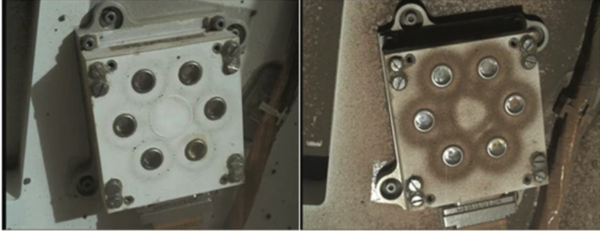 Figure 43: MAHLI images of the REMS UV Sensor on sols 36 (left) and 1314 (right) of the MSL mission. The circular patterns of dust are caused by circular magnets around the UV sensors which attract the dust. The magnets help to keep the sensors free of dust.

This shows the result of 1278 days of accumulation of dust, but this includes dust clearing events by dust devils. A vertical uncapped sample tube on Mars would only accumulate and not lose dust so would collect more dust than this.

Vicente-Retortillo et al’s measurements of the deposited dust were done by measuring the opacity added by dust accumulated on the sensors themselves.
Source: figure 1 from Vicente-Retortillo et al (2018)If instead the extra sample tubes are taken to Mars by the ESA Sample Fetch Rover, magnets could be added inside the neck of the sample tubes to attract the dust.Proposal: to use the sample return capsule as a dust collector – keep it open to the atmosphere before adding the sample tubesAnother alternative would be for the ESA Sample Fetch Rover to leave the entire sample return capsule itself open to the atmosphere for the duration of the surface mission, the capsule that contains the sample tube for the return journey. This capsule will need to be sealed before placing it in the Mars Ascent Vehicle, and perhaps if it is left open first for a long time, it could retain the accumulated dust and Martian air in the base of the return capsule at the time of sealing. This would be an additional bonus sample with materials from all the dust storms and dust sprites that passed over the container for the duration of the mission. This might cause problems if it fills with too much dust to leave room for the sample tubes. Perhaps it could be designed with extra depth for the dust and then if necessary, close the container when that depth is reached. At an expected dust deposition rate of 20–45 μm per Earth year (Johnson et al, 2003), less than 0.05 mm a year, the container wouldn’t need to be much larger to allow extra depth for this bonus sample. A few extra mms of depth could allow for this bonus dust sample and allow for off nominal events of more dust than expected – though this proposal would need to be studied carefully to make sure there is no risk of impact on mission objectives.Proposal: by Jakosky et al from the 2020 NASA decadal survey to combine a dust sample with a compressed sample of the Martian atmosphereOne of the proposals submitted to the 2020 NASA decadal survey is to could combine a dust sample with a sample of the atmosphere. Jakosky et al suggested sampling the Martian atmosphere in a 100 cc container containing 10 liters of the Martian atmosphere compressed 100 fold with a compressor similar to the one mounted on Moxie on Perseverance. Alternatively a compressor could compress the Martian air more than for Moxie, all the way to Earth's atmospheric pressure. They assume a sampling pressure of 7.36 mbar, see table 1 (Jakosky et al, 2021:S-167). So if fully compressed, a 1 liter container can return return 136 litres of martian atmosphere at Earth’s atmospheric pressure. At Earth's atmospheric pressure and 0 C, the density of CO2 is 1.977 kg / cubic meter or grams per liter (Engineering ToolBox, 2003). So this would return a little under two grams of Mars atmosphere.This experiment could return enough atmosphere to detect trace amounts of methane and ethane with accuracies of parts per trillion and would also return enough atmosphere for carbon isotope measurements (Jakosky et al, 2021).Jakosky et al say that it is not possible to analyze the Martian atmosphere with this sensitivity using gas incidentally collected in Perseverance's sample tubes, because Perseverance doesn't have a getter to remove material outgassed from the walls of the tubes before the sample collection.So, this proposal adds significantly to the science return for the ESA fetch rover.Jakosky et al suggest that their experiment could be used to collect dust as well, by running the gas through a filter as it is compressed. The result is a combined dust collection device and atmospheric sample return.A sample of Martian dust would also help with understanding the atmospheric chemistry. They propose that large quantities of dust can be returned to Earth for analysis by adding an extra exit valve with a second dust filter to continue collecting dust after the primary gas sample is collected (Jakosky et al, 2021).Airborne dust also could be collected with addition of 3 valves and a dust filter [their figure 6]. After gas reservoir is filled and reservoir valves closed, large volumes of Mars air would be pumped through filter to collect and trap dust and its valves closed.This is how it works. First it uses the getter to remove evolved gases from the container wall. Then it closes one microvalve and opens another to get an atmospheric sample. Finally it closes both microvalves to the gas container and opens the vent to run more atmosphere through the compressor to collect dust in the filter (Jakosky et al, 2021)a.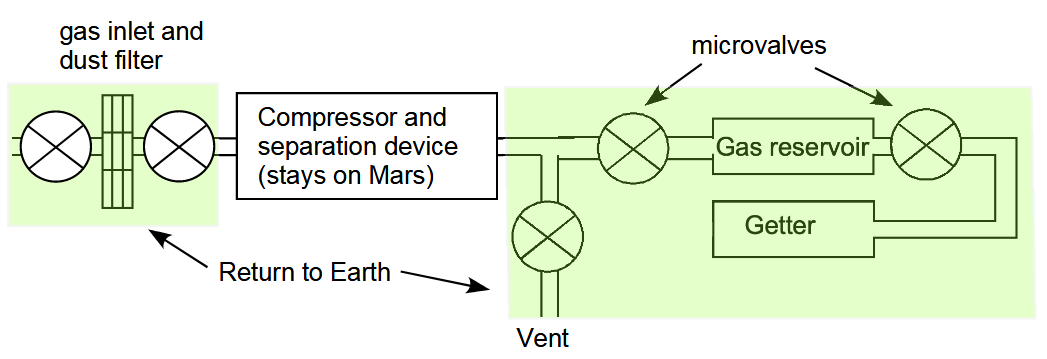 Figure ??

1. To clean the chamber, the outside vent is kept closed, other microvalves kept open, and this vents materials from the walls of the gas reservoir into the getter. .2. the microvalve to the getter is closed and air from the Martian atmosphere is compressed into the gas reservoir. .
3. finally, the microvalve leading into the gas reservoir is also closed (once it is full) and the vent is opened.

Martian air continues to flow out of the vent – and dust continues to accumulate in the input dust filter- at this point it works like an air sampler sampling the dust which gets collected in the input dust filter. 

(Jakosky et al, 2021: Fig 6)Assuming a volume of, say, 50 cc of dust, and a dust density of 0.5 grams per cc that could return up to 25 grams of dust.This is enough to detect life at around one cell per gram or less. This is also a useful first upper bound of the amount of life in the dust if none is returned. See:Searching for distant inhabited habitats on Mars through presence or absence of one originally living cell per gram – a rough first estimate assuming uniform mixing throughout Mars for a first estimate requires life to cover between 114,000 and 1,140 square kilometers with densities of life in the dust similar to an Antarctic RSL analogue in cell count, but less than a tenth of a square kilometer if any reach a billion cells per gram – these figures can be higher if any source habitats with high densities of cells are closer to the rover with uneven mixingThey present four options (Swindle et al, 2021).:(1) Having Perseverance collect a gas sample in an empty sample tube, (2) Collecting gas in a newly-designed, valved, sample-tube-sized vessel that is flown on either the Sample Fetch Rover (SFR) or the Sample Retrieval Lander (SRL),(3) Adding a larger (50-100 cc) dedicated gas sampling volume to the Orbiting Sample container (OS),(4) Adding a larger (50-100 cc) dedicated gas sampling volume to the OS that can be filled with compressed martian atmosphere.Of their four options, two are of special interest here which I’ll label A and B to avoid confusion (Swindle et al, 2021):Collecting gas in a newly-designed, valved, sample-tube-sized vessel 

They propose flying this customized sample-tube-sized vessel to Mars on the sample fetch rover.
Adding a larger (50-100 cc) dedicated gas sampling volume to the Orbiting Sample container (OS) that can be filled with compressed martian atmosphere.These are of special interest since the sample-tube-sized vessel or the dedicated gas sampling volume can be 100% sterilized in advance making it possible to return a dust sample of far greater interest for astrobiology than one with large amounts of permitted biosignatures.Swindle et al also suggest two atmospheric samples a couple of months apart to see how the Krypton / Xenon ratio varies during the year which would help with understanding intriguing anomalies in these gas concentrations in the Martian meteorites. Two samples would also help to measure variations in atmospheric nitrogen isotopes and the isotope ratios for oxygen in CO, CO2, H2O and CO would also help to understand Martian atmospheric photochemistry (Swindle et al, 2021).Suggestion: In the dust collection phase this dust collector could be switched on for a few minutes several times in each season of the year. It could also be switched on for a short while at the start, in the middle and at the end of a dust storm for the best chance to collect any spores that may be generated seasonally or in response to the storms.Value to astrobiology of returning the temporary brine layers found by Curiosity at depths of 0 to 15 cms in sand dunesPerseverance has one regolith bit which it will use to return a single sample of 10 grams of regolith (Boeder et al, 2020). (NASA, n.d. WISO) (NASA, 2020tesgs).For astrobiology, it would be of great interest if it can return additional samples from any sand area, and attempt to collect part of the brine layer detected by Curiosity (Martin-Torres et al, 2015). This could help resolve questions about what Viking detected in the 1970s. Jezero crater has eleven dune fields, eight of them active, and five migrating with a high sediment flux rate of an average of 11.6 cubic meters per meter per year (table 1 of Chojnacki, 2018). The most rapidly migrating sand dunes would be of special interest for a sample return, as surface layers of the dunes are superoxygenated but lower layers are reducing, leading to a redox gradient that life can use as a source of energy. Migrating sand dunes will bring reducing layers to the surface (Fisk et al, 2013). It is a challenge to try to anticipate the best place to look without the necessary ultrasensitive in situ biosignature capabilities, but a search for life might use the regolith bit to sample the sand near the crest of a rapidly migrating sand dune.Recommendation: modify ESA’s sample fetch rover to grab a sample of the near surface temporary brine layers from sand dunes - Perseverance may be able to do this tooThis suggestion to grab some dirt and load it onto the sample container at the end is similar to a suggestion for a minimal sample return mission once made by Chris McKay to just “grab a sample of dirt” (McKay, 2015).Perseverance’s samples are sealed with a small plug after collection which gives an opportunity to preserve the conditions present at the time of sampling such as the water content of the sample. (NASA, 2020tesgs).Perhaps the regolith bit could take these samples? Apart from the issue of contamination. See Permitted levels of contamination could make it impossible to prove absence of Martian life in Perseverance’s sample tubes – leading to an unnecessary requirement to sterilize Perseverance’s samples indefinitelyIt would be of especial interest if a sample from the sand areas could be taken in the early morning around sunrise, between 4 a.m. and 9 a.m. local time, during the Martian winter through to mid summer, and sealed as soon as possible after collection, so that there is a possibility of gathering a sample of the brine itself at the time of day when brines form in the dune surface layers.It would also be of interest to gather and seal a sample later in the day to see how much of the water is retained in the soil later in the day by any biofilm.In this way we could directly test Nilton Renno’s hypothesis of biofilms retaining water through to the warmer parts of the day, increasing habitability (Nilton Renno cited in Pires, 2015). Non detection wouldn’t refute the hypothesis because of the patchy nature of life in extreme environments but detection would confirm it.The oxygen content of surface brines is also of interest, since there is a possibility that the brines take up significant amounts of oxygen in Mars surface conditions even at the trace levels present in the Martian atmosphere (Stamenković et al., 2018). SeeSome Martian brines could be oxygen rich permitting aerobes or even primitive sponges or other forms of multicellularity - Stamenković‘s oxygen-rich briny seeps model(below)A sealed sample of the Martian brines could also capture any waste gases developed from Martian life in the sample either from outgassing or from microbial activity post collection on the return mission to Earth.In short, now that Curiosity has discovered the presence of brines in the near subsurface of Mars, it seems an astrobiological priority to find out more about it. We need to know whether it is habitable or not, and whether it has native Martian life or not. This is of astrobiological significance, and answers to those questions may also help us understand potential habitability of other proposed microhabitats.We might also find other near surface microclimate effects in the sample such as Levin’s proposed trapped near surface high humidity layer in the early morning mentioned above (Abe, 2001). Perseverance is likely to sample the Martian rock varnish. In terrestrial deserts this can be used by cyanobacteria for shelter from UV radiation and may be involved in its formation. It’s possible that these samples return viable life if the near surface humidity is higher than expected (Yeager et al, 2019) (Kuhlman et al, 2008).Although there don’t seem to be large salt deposits in the Jezero crater from the preliminary studies, if salt deposits are found it might be of interest to get a sample of those too, to search for microbial life which might take advantage of the enhanced humidity in micropores in the salt (Conley, 2016) (Davies, 2014).In all these cases then the chance of returning life without sufficiently sensitive detectors to spot the presence of microbes in the dust or salt is low. However if life is ubiquitous then the chance is higher and it also helps to learn more about potential habitats for life for future sample returns and in situ searches.If Perseverance can’t take these samples, perhaps the ESA rover could be adapted like the Viking landers to use its arm to dig a trench into the sand. This could also be useful as an additional sample even if Perseverance does take samples from sand dunes.Perhaps the arm it uses to pick up the sample tubes could be designed in such a way as to be dual purpose, so that it can also dig into the soil, similarly to the trench dug by Viking.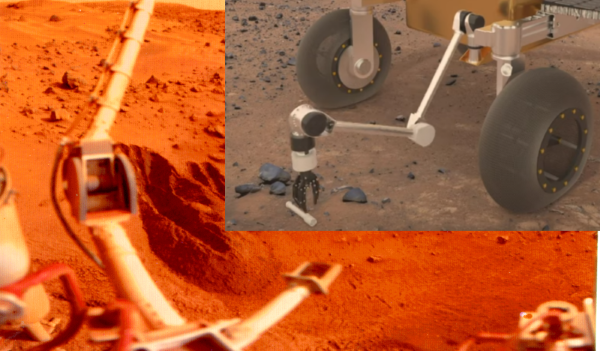 Figure 44: The digging tool, lower center, was used by Viking to scoop up material from the surface soil for the Viking experiments (NASA, 2015).Inset: Frame at 17 seconds from video of an artist’s impression of the ESA fetch rover collecting a sample left on the surface by Perseverance (ESA, 2020)If this is feasible, then ESA’s Sample Fetch Rover could grab a small amount of dirt from the region around the Mars Ascent Vehicle (ESA, 2018), to a depth of five or ten centimeters or so and load it into the return container after adding the samples from Perseverance’s cache.The sample tubes are sealed, so the dirt could just be poured directly into the capsule container on top of them and around them. Another possibility might be to place a horizontal plate on top of the container after inserting the sample tubes, then place a small scoop of dirt in the center of it before adding the enclosing lid.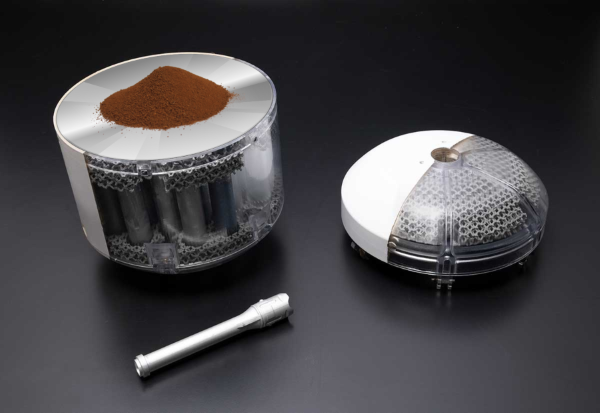 Figure 45: Added proposal for extra dust sample to concept design for the Orbiting Sample Container 

- there seems to be space between the top of the sample tubes and the cover. Perhaps an extra circular plate could be added.

Then a sample of dirt dug from the nearby soil loaded onto the center of the plate before enclosing the capsule for launch.

Analysing this extra sample may help resolve questions about the Viking results and if Viking did find life, it could return that life for study.Image combines the NASA graphic (NASA, 2020msros) with an photograph of a small pile of Martian regolith simulant JSC MARS-1A (ZZ2, 2014), and a clipart image of a CD (OpenClipArt, n.d.)However it would need to be loaded into a 100% sterile container to be of astrobiological interest.So perhaps there can be room for a small 100% sterile container between the sample tubes and the lid of the sample return container.These capabilities are of immediate science value, of some astrobiological interest, and may increase the chance of returning life.These modifications would be of especial interest if Mars is thought to have a high chance of hosting lifeEvidence of past seas with deltas, while modeling suggests habitability of Mars frequently changes in brief episodes of warmer conditionsMars may have a higher chance of hosting surface or near surface life if there is a way for it to survive on the surface for billions of years. However the constantly changing habitability of Mars is a major challenge for life on Mars.Although Mars, further from the sun, gets half the sunlight of Earth, its orbit is much more variable than Earth's, through the influence of the other planets. Its axial tilt also varies far more without the stabilizing influence of our Moon.Currently Mars’s orbit is close to circular and cold all the year round. When its orbit is at its most eccentric, it gets moderately warm every two Earth years when it is closest to the Sun. Mars would be too cold for seas and lakes and open water surviving long term with a CO₂ atmosphere. Even its salty seas would be solid ice year round if the atmosphere consisted only of CO₂ , even for early Mars at several times Earth’s atmospheric pressure.However, there is plenty of evidence Mars had liquid water in the early solar system, especially since the discovery of features such as deltas feeding into the ancient oceans.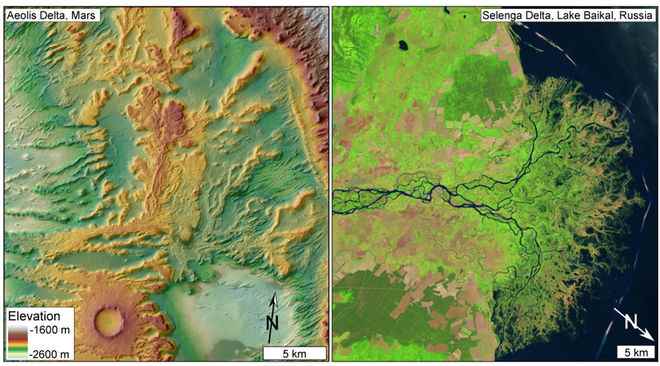 Figure ??Confirmed ancient delta on Mars, left ,compared with delta on Earth to the right. This is amongst the strongest evidence that Mars had an ocean in the Northern Hemisphere. We can trace a shoreline all the way around the Northern Lowlands, with rivers and deltas flowing into it. How it managed to have an ocean, is still something of a mystery as it would seem to be too far from the sun to be warm enough for this, even with a thick atmosphere.From: (DiBiase et al, 2013:Fig7)Later, as Mars lost its thick atmosphere, it continued to be far warmer than expected from a CO₂ only atmosphere. This evidence comes from the lake in Gale Crater. This seems to have been liquid when Mars had at most a few tens of millibars of carbon dioxide – or Curiosity would have spotted much more by way of carbonates (JPL, 2017ncr). That's even more of a challenge to explain, especially since Gale crater doesn't show any sign of features you'd expect from an ice covered lake such as ice wedges, polygonal features in the landscape which we’d be able to detect. 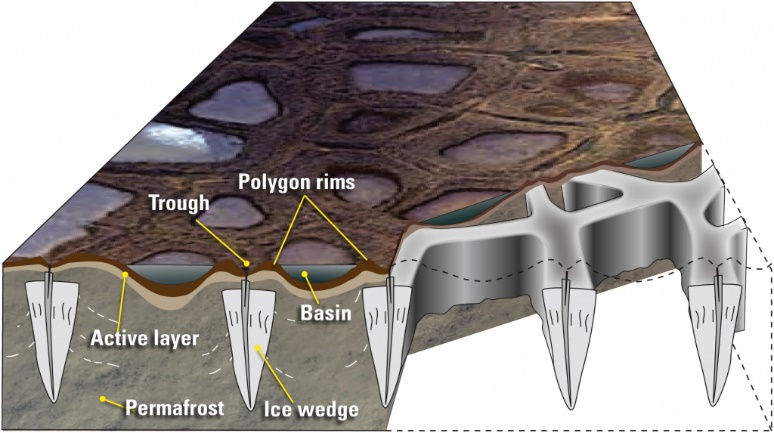 Figure ?? Ice wedges, which form in thawing permafrost and should penetrate the lake bed of a shallow frozen lake on Mars as it thaws and freezes (USFWS, n.d.)It seems to have been not only liquid, but warm enough to be ice free most of the time. How could that be?Carl Sagan suggested a mix of greenhouse gases, including hydrogen or ammonia as a way to warm up early Mars or Earth in a letter to Nature in 1977 (Sagan, 1977). However both of those suggestions have drawbacks. Hydrogen is lost rapidly. Ammonia gets decomposed by UV light, and we don't know of a way that Mars could have made large enough quantities of ammonia to keep it warm.Another solution is sulfur dioxide, another greenhouse gas produced by volcanoes. A study of the sulfur content of our Mars meteorites suggests that early Mars might sometimes have had enough sulfur dioxide to keep it warm (Franz et al, 2014). Mars has had many episodes of volcanic activity in the past. Though it would normally be far too cold for liquid water, perhaps it warmed up from time to time after those episodes. Another greenhouse gas Mars could produce from volcanoes is hydrogen sulfide, but this is much less effective as a greenhouse gas, with a third of the temperature change for the same partial pressure. Also, sulfur dioxide's effect is amplified by water vapour, especially in a dense atmosphere, while water vapour reduces the greenhouse effect for hydrogen sulfide (Johnson et al, 2008:table 3) Another proposal is a thick carbon dioxide atmosphere mixed with a small amount of both hydrogen and methane. Collisions of carbon dioxide with the methane and hydrogen jostle the molecules, temporarily changing their state in a way that makes them more absorbing of some frequencies of light. The resulting mixture has a much greater warming effect than any of these three gases separately (Jacob, 1999:7.3.1)Most greenhouse gases like sulfur dioxide and water vapour have molecules which are asymmetrical. This lets them interact with electromagnetic radiation through a permanent "dipole moment", a charge separation as a result of their asymmetry, in just the right way to trap photons in the far infrared (Jacob, 1999:7.3.1).Carbon dioxide is symmetrical (carbon atom in the middle and oxygen atoms to either side in a straight line), but it can also bend and stretch in a way that makes it sometimes asymmetrical which leads to the charge separation needed to absorb photons in the far infrared, ideal for trapping heat (Jacob, 1999:7.3.1).Hydrogen, and nitrogen consist of only two identical atoms joined together by a single bond and so, can't bend or stretch to become asymmetrical, not in a gas consisting all of the same type of molecule (Jacob, 1999:7.3.1). However, when a heavier molecule such as nitrogen hits a hydrogen molecule it distorts it momentarily in a way that lets it absorb light over a broad part of the spectrum, so it can absorb heat also, more easily. It does this by giving it a "dipole moment", an uneven charge distribution. The hydrogen in Titan's atmosphere keeps it warmer than it would be otherwise through this process. Titan is especially interesting because it has both a "greenhouse effect" because of the hydrogen mixed with nitrogen, and an "anti greenhouse effect" - because of its smog layer which reflects heat away (McKay et al., 1991).Similarly, when two nitrogen atoms collide and stick together momentarily to make a temporary "super molecule" which can be asymmetrical and absorb light (Karman et al, 2015). This nitrogen collisions processes has a significant warming effect in the far infrared for Earth, Titan and early Mars. Methane on its own is a slightly "anti-greenhouse" gas because it absorbs incoming light in the near infrared before it reaches the surface (Wordsworth et al, 2017:section 3) while it is transparent in the far infrared so lets the heat out (Wordsworth et al, 2017). However collisions with CO₂ change its absorption peak to the window region of 250 to 500 waves per centimeter which turns it from an anti-greenhouse gas to a greenhouse gas.Wordsworth et al showed that when you add in these collision effects to a CO₂ atmosphere with a small amount of hydrogen and methane, the greenhouse effect can be strong enough for liquid water on early Mars (Wordsworth et al, 2017).This graph shows how the collisions help fill in the gap in the carbon dioxide absorption spectrum. 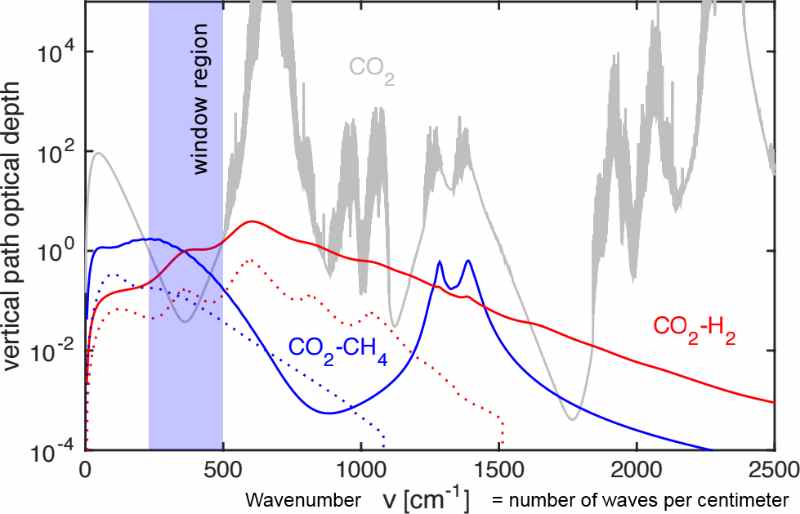 Figure ??Here the grey curve shows how carbon dioxide traps sunlight. It's got a window in the the infrared, which lets heat out and cools the planet. The red and blue lines show the optical depth for collisions of carbon dioxide with methane and hydrogen which are both strong in the gap. The dotted lines show the effects of collisions of methane and hydrogen with nitrogen. Visible light extends from around wavenumbers 14,000 to 25,000. So this figure shows a region in the far infrared. (Wordsworth et al, 2017:figure 1)The authors of the paper found that adding 3.5% of hydrogen and 3.5% of methane (molar concentration) to a carbon dioxide atmosphere at 1.5 atmosphere raises the global average surface temperature by a rather surprising 43 °C from 230°C to 273°C.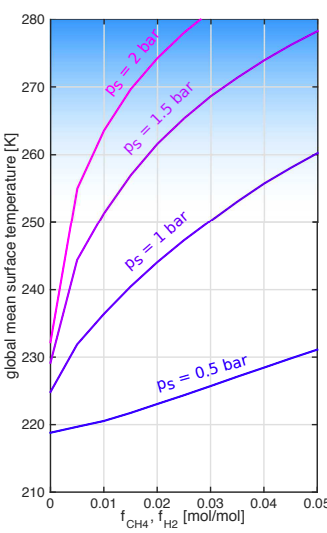 Figure ?? The effect of adding in equal amounts of methane and hydrogen to a CO₂ atmosphere for early Mars at 0.5 bar, 1 bar, 1.5 bar and 2 bar for the total atmospheric pressure (Earth’s atmosphere = 1 bar).From (Wordsworth et al, 2017:figure 2)That's enough to reach a temperature of zero degrees centigrade, averaged over the Mars surface. Since that’s an average of zero, many regions will have temperatures above zero. This is more than enough to permit liquid water in the form of lakes and seas, given local variations in climate depending on latitude and altitude and other factors. It's an interesting proposal, but there are quite a few problems with this model which they cover in the discussion section (Wordsworth et al, 2017).Here is a summary of potential problems Wordsworth et al. found with their own model. Their model can't work for present day Mars as its surface is highly oxidizing today. The methane and hydrogen would soon be removed from the atmosphere. 
It could work for the early Mars surface, but its surface would need to be reducing, rather than oxidizing. (A reducing atmosphere is one with methane or hydrogen etc which removes oxygen and reactive oxidized materials). Titan as an example of a moon with a reducing atmosphere, with high levels of methane, in a nitrogen atmosphere (Wordsworth et al, 2017)However, even with an early Mars compatible with their model, with a reducing surface, and reducing atmosphere, they still need:a continuous source of hydrogen to keep the atmosphere hydrogen rich. That then is their puzzle, where does the hydrogen come from in a planet with a CO₂ atmosphere?Could the Martian mantle be reducing? This doesn’t really work. Volcanoes normally produce carbon dioxide as the main gas, both on present day Earth and on Mars. However, that depends on whether the mantle is oxidising or reducing. One way the early Mars could have a hydrogen rich atmosphere is if the mantle is also reducing, so that volcanoes produced hydrogen instead of carbon dioxide (Wordsworth et al, 2017)However, hydrogen is not warming by itself. It needs the carbon dioxide in the atmosphere to collide with. A reducing mantle solves the hydrogen problem, but then, how does the carbon dioxide get into the atmosphere, to collide with the hydrogen? It is hard to get volcanoes that produce both carbon dioxide and hydrogen in large quantities at the same time. If the mantle was reducing enough to outgas hydrogen it would tend to retain carbon in the melt, and so wouldn't produce carbon dioxide in any quantity. How can you get enough hydrogen into a carbon dioxide rich atmosphere to act as a greenhouse gas, with these high percentages of 3.5% each of hydrogen and methane (molar concentrations)? Hydrogen could be added to the atmosphere is through serpentizationEven with a non reducing mantle, with volcanoes producing carbon dioxide as they do on Earth, a planet can still produce hydrogen by the reaction of the rock olivine with water to produce hydrogen. This happens on Earth locally in hydrothermal vents (Wordsworth et al, 2017).On Earth this happens only over small parts of its surface. However, if 5% of the Mars surface was rich enough in olivine for serpentization it might create enough hydrogen to keep the surface warm enough for liquid water, for as long as it stayed like that. That would work, but that's a large amount of serpentization. Hydrogen and methane could be created by huge meteorite impactsThe hydrogen and methane could also be created during huge meteorite impacts, through the heating of the atmosphere and reactions caused by the impact itself. Of all their ideas about how it could happen, perhaps this impact generated hydrogen has most in its favour. Mars had numerous really huge impacts in the early solar system at just the same time that it had its oceans and lakes. If this is right, the picture is one of episodes of warmth after and during a time of massive impacts, or high levels of serpentization, rather than a continuously warm climate in early Mars. This is similar to the sulfur dioxide and the volcanic eruptions idea.So, in short, either sulfur dioxide or a small amount of hydrogen and methane could warm up early Mars enough for liquid water and explain the deltas and Curiosity’s discoveries about the lake in Gale crater. But we don't have proof yet that either of these things happened. If Mars did have strong greenhouse gases like that, in both cases the effects are likely to have been temporary. These greenhouse gases might have kept Mars warm enough for liquid water for short periods of time, perhaps after volcanic activity (for the sulfur dioxide) or large meteorite impacts or times of widespread serpentization (for the hydrogen and methane), or maybe both were factors (Wordsworth et al, 2017).Another idea is that perhapsMars had only a "part time liquid" sea in every two year orbital cycle, when Mars was closest to the Sun.This would let Mars have liquid seas mainly when its orbit was at its most eccentric. The details of its climate would also depend on its tilt, which would change which hemisphere gets warmest when Mars is close to the Sun, and by how much. The tilt varies a lot - Earth's hardly at all. Earth's orbit stays close to circular, for billions of years, while Mars' orbit constantly changes in eccentricity too. I will summarize the “part time liquid” suggestion based on a summary in a proposal for research by Kite et al from 2014 (Kite et al, 2014).. We know (high confidence) that Mars supported widespread areas of liquid water in lakes and seas at least episodically. What we don’t know are the details of what caused these liquid water conditions.The early seas always formed in the northern hemisphere, because most of the low lying land is there. So, the best times for liquid water seas might be when Mars is closest to the sun during its northern summer. Mars' axis precesses, just like Earth's axis, sometimes with the northern hemisphere tilted towards the sun when it is closest to the sun and sometimes with the southern hemisphere tilted towards the sun, so the northern oceans would be liquid only at times when the northern hemisphere is tilted to the sun. The tilt of its axis varies greatly also, sometimes almost vertical, sometimes tilted so far that it is coldest at its equator instead of its poles. 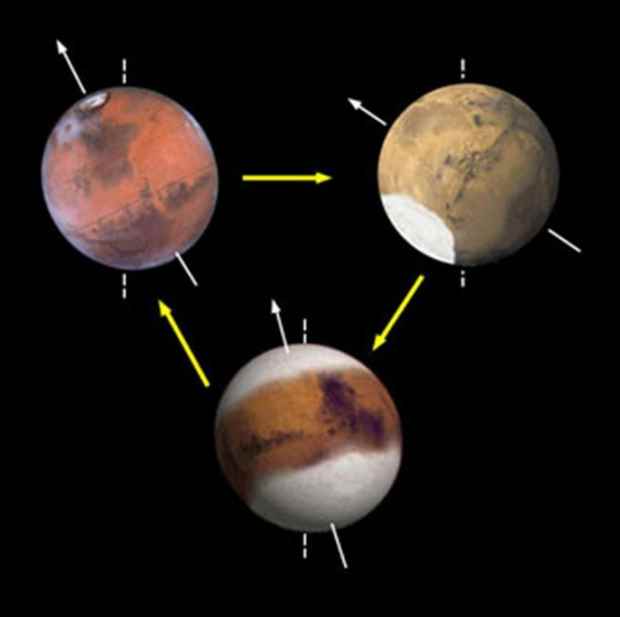 Figure ??Variations in the tilt of Mars' axis (NASA, 2011cit). At present it is tilted by 25 degrees, similar to Earth. But with no stabilizing Moon, its tilt varies much more than for Earth. Sometimes it tilts so far that its equator is colder than its poles with ice sheets at the equator, as shown at top right. Other times it is almost vertical. When it is almost vertical, ice migrates to its poles creating large ice sheets that trap it there,When Mars’ axis is almost vertical with the larger ice sheets, it probably never gets warm enough for the ice to melt. To find out when Mars is most habitable, Kite et al. look at how the tilt of its axis varies. The tilt of the axis of Mars is chaotic in the mathematical sense of "chaos theory". This means you can't predict it exactly over long timescales. This also means we can't retrodict - work out what it must have been in the past based only what we know about Mars' orbit and spin axis in the present. Perhaps we may get ground data to sort out the past history, but meanwhile, we have no way to retrodict precisely. Instead, we have to try out different possible past histories and compare possibilities to see what sorts of things could have happened in Mars' past. At present, Mars' axis is tilted by 25 degrees. When the tilt is at least 40 degrees it may get warm enough for water to stay liquid. Early Mars with a thicker atmosphere could have had liquid seas at those times (Kite et al, 2014).. [Figure needs permission]Figure ?? Three different random runs showing possible past histories for the chaotic changes of Mars’ axial tilt. (Kite et al, 2014).They also needed to take account of the eccentricity of its orbit, as it needs to be reasonably eccentric to have liquid water. When they took account the eccentricity of its orbit as well, they got this, showing different runs, with different possible past histories.[Figure needs permission]Figure ??These show three equally likely possible pasts for Mars. The blue peaks show availability of liquid water. The black line shows the atmospheric pressure, and the red line shows the variation in the tilt. (Kite et al, 2014).During the times shown with liquid water in these diagrams, Mars doesn’t have liquid water on its surface all year round. It would still be frozen with no liquid water, and so largely dry, every two years, when furthest from the sun. They count Mars as continuously habitable if it has liquid water for at least part of every Mars year (two Earth years). In their simulations, the longest continuous reasonably habitable period was 60 thousand Earth years. Evidence of temporarily more habitable Mars backs up the modelling including evidence from the Zharong rover of substantial amounts of water in Utopia Planitia about 700 million years ago – would life survive in a planet with these frequent changes of habitability or does it go extinct easily, and if so does it re-evolve?Study of sediments on present day Mars back up these conclusions of temporarily more habitable Mars.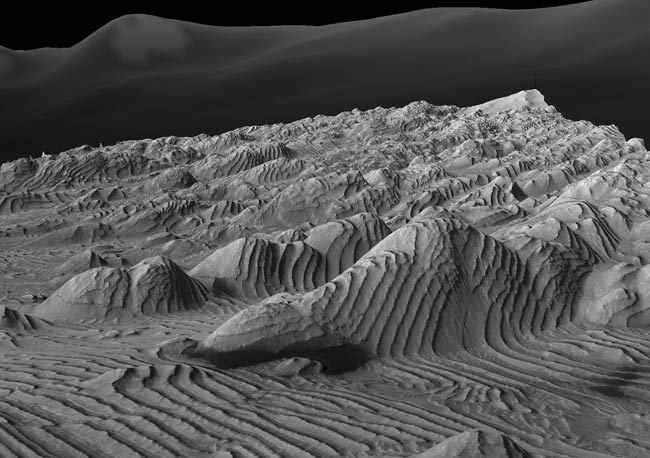 Figure ??Sedimentary layers in in an unnamed crater in Arabia Terra, Mars which formed due to variation the tilt of Mars’ axis over a 100,000 year cycle (Lewis et al, 2008)Caltech researchers studying these layers in a 3D stereographic projection found evidence of variation in climate with each layer formed over a period of about 100,000 years when conditions were favourable for forming them. Though they can't say in detail how they formed, there's clear evidence that they formed due to variation in the climate of Mars which would also correspond to variations in habitability (Lewis et al, 2008).This suggests Mars could have changed in habitability frequently, sometimes more habitable, and sometimes less habitable, in two year periods during the Martian year when it was closer or further from the sun, and also over longer timescales because of varying tilt (every 150,000 years or so) and varying orbital eccentricity (over tens of millions of years).Mars might have been almost completely dry for most of the time, alternating with periods of a few tens of thousands of years when it had liquid water every two years. Impacts also might have made a big difference to habitability, both by creating liquid water and also in the early solar system with the larger impacts, by destroying life. Especially in the very early solar system, when Mars was most habitable, it would have had many large impacts.Mars is still changing in habitability frequently. An analysis of boulders at the terminal end of glaciers, which survive, buried by dust, found between 2 and 22 boulder bands per glacier with a median of 6. Based on this they estimated that Mars had between 6 and 20 ice ages in the last 300 to 800 million years (Levy et al, 2021). They concluded that the glaciations are triggered by orbital forcing rather than the changes in the tilt of Mars’s axis (Levy et al, 2021).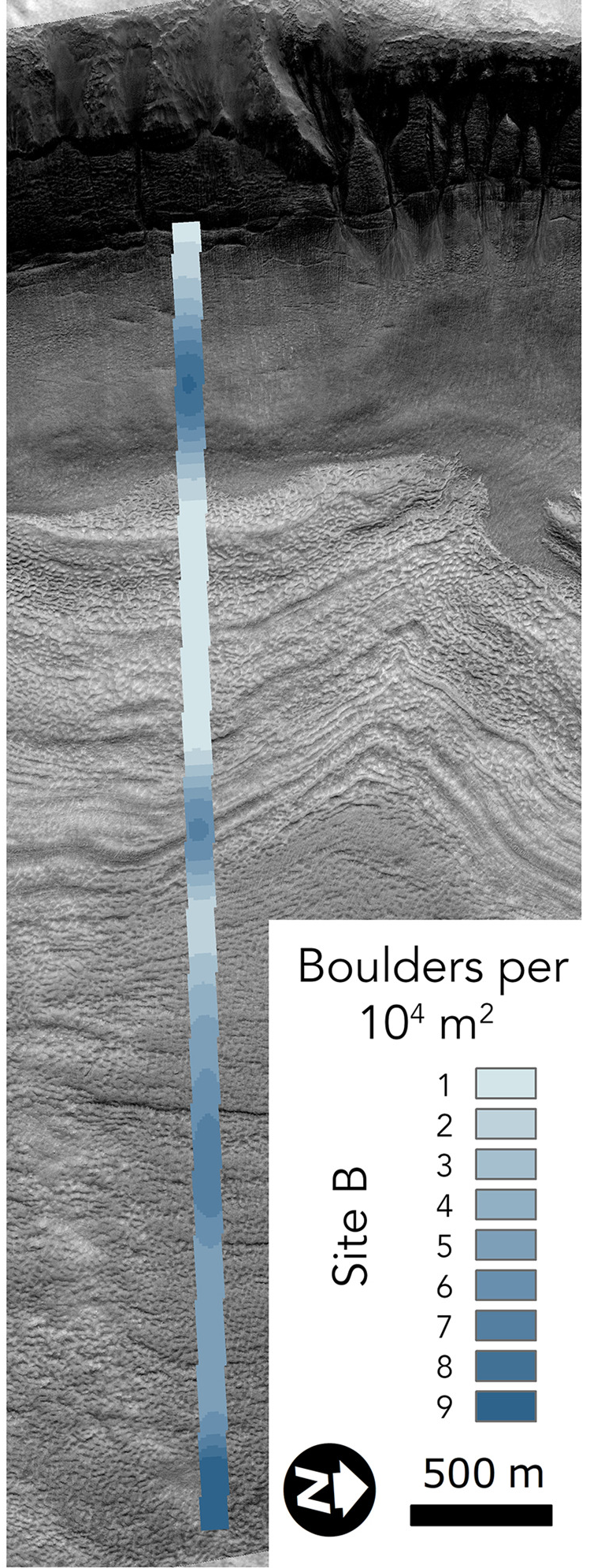 Example of variation in boulder count on the debris apron of a Martian glacier. These may correspond to distinct ice ages on Mars with between 6 and 20 ice ages in a time period of 300 to 800 million years. Extract from Figure 1 of (Levy et al, 2021)The Chinese Zharong rover landed in the Utopia Planitia region of Mars, the same low lying region of the northern hemisphere explored by Viking 2. The site is flat with no evidence of channels for running water and they found evidence of layers of duricrust, flat plate like layers of hydrated minerals, thick enough to form cliffs. The duricrust is too thick to be explained by water diffusion from the atmosphere, requiring substantial amounts of water (Liu et al, 2022)..Their conclusion is that the region of Utopia Planitia explored by the rover had substantial layers of briny subsurface liquid during the modern Amazonian period. The region explored by Zhurong could be as young as 700 million years old by crater counts (Liu et al, 2022).So, could Martian life survive these frequent changes of habitability?Some life might be able to survive through all the changes, surviving through dormancy or below the ground. That could perhaps lead to Mars having life as evolved as on Earth. The current paper suggests it could even lead to life of greater genomic complexity on Mars than terrestrial life.Scenario: evolution on Mars evolves faster than on Earth because of an oxygen rich atmosphere and frequent freeze / thaws of oceans, leading to life of the same genomic complexity as Earth or even greater, and with multicellularity evolving earlyOr in another scenario, life frequently goes extinct on Mars and then evolves again from scratch. In this scenario potential habitats might be uninhabited, or may have newly evolved early life. 
Possibility of early discovery of extraterrestrial microbes of no risk to Earth such as pre-Darwinian life as suggested by Weiss – if microbial challenge experiments show they are quickly destroyed by pervasive terrestrial microbes If parts of Mars are uninhabited, there may still be prebiotic biology of great interest for understanding the origins of life.Examples of what we might find on a pre-biotic uncontaminated Mars - microhabitats with autopoetic cells, Ostwald crystals breaking the mirror symmetry of organics, or naked genes, adsorbed on mineral particles with impenetrable membrane caps, but not yet quite lifeReferences (some quotations included to assist verification)[Uses Harvard reference style, but in this draft, instead of a, b, c etc., I use unique ids like (NASA, 2020tesgs) - the idea is to search / replace these ids with a, b, c etc once the list is complete, after peer review]AAbdo, J.M., Sopko, N.A. and Milner, S.M., 2020. The applied anatomy of human skin: a model for regeneration. Wound Medicine, 28, p.100179.Approximately every 28 days, fully differentiated cuboidal basal keratinocytes with large nuclei, abundant organelles, and a phospholipid membrane migrate apically from the basal layer through the spinous and granular layers [4]. During this turnover process, an accumulation of keratin and lipids ensues which then undergoes terminal differentiation to form the stratum corneum
…
Skin is an active immunological organ, and dysfunctional innate defenses have serious clinical implications. Products of the stratum corneum, including free fatty acids, polar lipids, and glycosphingolipids accumulate in the intercellular spaces and horny layer, exhibiting antimicrobial properties, and functioning as a first line of defense. Antimicrobial peptides (AMPs) exhibit potent and targeted resistance against a wide spectrum of common pathogens. When this barrier is breached, second lines of protection are provided by inflammatory cascades in the subepithelial tissue. Approximately sixteen AMPs have been shown to be expressed in the skin (Table 1) Abe, S., 2001, Can Liquid Water Exist on Present-Day Mars? NASA Astrobiology Institute Abdel-Nour, M., Duncan, C., Low, D.E. and Guyard, C., 2013. Biofilms: the stronghold of Legionella pneumophila. International journal of molecular sciences, 14(11), pp.21660-21675. Abrevaya, X.C., Mauas, P.J. and Cortón, E., 2010. Microbial fuel cells applied to the metabolically based detection of extraterrestrial life. Astrobiology, 10(10), pp.965-971. Adams, F.C. and Spergel, D.N., 2005. Lithopanspermia in star-forming clusters. Astrobiology, 5(4), pp.497-514. Adams, R.B., Alexander, R.A., Chapman, J.M., Fincher, S.S., Hopkins, R.C., Philips, A.D., Polsgrove, T.T., Litchford, R.J., Patton, B.W. and Statham, G., 2003. Conceptual design of in-space vehicles for human exploration of the outer planets.Afzal, I., Shinwari, Z.K., Sikandar, S. and Shahzad, S., 2019. Plant beneficial endophytic bacteria: Mechanisms, diversity, host range and genetic determinants. Microbiological research, 221, pp.36-49Agle, D., 2022, NASA’s Ingenuity in Contact With Perseverance Rover After Communications DropoutAldrin, B. and Warga, W., 2015. Return to earth. Open Road Media.Allen, C.C., Albert, F.G., Combie, J., Bodnar, R.J., Hamilton, V.E., Jolliff, B.L., Kuebler, K., Wang, A., Lindstrom, D.J. and Morris, P.A., 1999. Biological sterilization of returned Mars samples. Alberts B, Johnson A, Lewis J, et al. Molecular Biology of the Cell. 4th edition,2002, New York: Garland Science; .Cell Biology of Infection Allwood, A.C., Grotzinger, J.P., Knoll, A.H., Burch, I.W., Anderson, M.S., Coleman, M.L. and Kanik, I., 2009. Controls on development and diversity of Early Archean stromatolites. Proceedings of the National Academy of Sciences, 106(24), pp.9548-9555.Almeida, M.P., Parteli, E.J., Andrade, J.S. and Herrmann, H.J., 2008. Giant saltation on Mars. Proceedings of the National Academy of Sciences, 105(17), pp.6222-6226.Ambrogelly, A., Palioura, S. and Söll, D., 2007. Natural expansion of the genetic code. Nature chemical biology, 3(1), pp.29-35. American Chemical Society, 2015, “Cyborg bacteria outperform plants when turning sunlight into useful compounds”, Phys.org"A future direction, if this phenomenon exists in nature, would be to bioprospect for these organisms and put them to use," Ammann, W., Barros, J., Bennett, A., Bridges, J., Fragola, J., Kerrest, A., Marshall-Bowman, K., Raoul, H., Rettberg, P., Rummel, J. and Salminen, M., 2012. Mars Sample Return backward contamination–Strategic advice and requirements - Report from the ESF-ESSC Study Group on MSR Planetary Protection Requirements. Anbar, A.D. and Levin, G.V., 2012, June. A Chiral Labelled Release Instrument for In Situ Detection of Extant Life. In Concepts and Approaches for Mars Exploration (Vol. 1679, p.4319)Andrew, R.G., 2019, NASA’s Curiosity Rover Finds Unexplained Oxygen on Mars, Scientific AmericanOn Earth, photosynthesis and respiration by living things cause tiny fluctuations in our planet’s otherwise steady oxygen concentration. We shouldn’t expect this on Mars, though. “That’s far out,” Telling says: Mars appears too inhospitable for a critical mass of life capable of sustaining either process. “It’s almost certainly going to be a nonbiological chemical reaction.”Trainer herself does not rule out a biological explanation, but nevertheless underscores its unlikeliness. “People in the community like to say that it will be the explanation of last resort, because that would be so monumental,” she says. There are abiotic mechanisms aplenty, both known and unknown, to rule out first before leaping to any more sensational claims.Andrews, R.G., 2020, Rocks, Rockets and Robots: The Plan to Bring Mars Down to Earth, Scientific AmericanA single U.S. facility ticking all of these boxes could cost around $500 million, Dreier says. And it is not yet clear if others will be built in Europe...MSR’s masters are foregoing parachutes because the devices cannot be guaranteed to work, Vijendran says—something immortalized in 2004 by the solar-wind-particle-gathering Genesis mission, whose sample capsule broke open after an unintentional hard landing. In this case, it is simpler to build a rigid capsule that can withstand such a landing. “It just comes in, and, wham, it hits the ground,” Vago says. “That’s going to be an interesting one.”APOD, 2013, Saturn from aboveAnosova, I., Kowal, E.A., Dunn, M.R., Chaput, J.C., Van Horn, W.D. and Egli, M., 2015. The structural diversity of artificial genetic polymers. Nucleic acids research, 44(3), pp.1007-1021.Archer, S.D., Lee, K.C., Caruso, T., Maki, T., Lee, C.K., Cary, S.C., Cowan, D.A., Maestre, F.T. and Pointing, S.B., 2019. Airborne microbial transport limitation to isolated Antarctic soil habitats. Nature microbiology, 4(6), pp.925-932. Supplementary information Armstrong, J.C., Wells, L.E. and Gonzalez, G., 2002. Rummaging through Earth's attic for remains of ancient life. Icarus, 160(1), pp.183-196.ATSB (Australian Transport Safety Beaureau), n.d., Black box flight recorders fact sheetAvila-Herrera, A., Thissen, J., Urbaniak, C., Be, N.A., Smith, D.J., Karouia, F., Mehta, S., Venkateswaran, K. and Jaing, C., 2020. Crewmember microbiome may influence microbial composition of ISS habitable surfaces. PloS one, 15(4), p.e0231838.B Bada, J.L., Aubrey, A.D., Grunthaner, F.J., Hecht, M., Quinn, R., Mathies, R., Zent, A. and Chalmers, J.H., 2009. Seeking signs of life on Mars: In situ investigations as prerequisites to a sample return mission. Planetary science decadal survey White Paper, Scripps Institution of Oceanography, USA."Two strategies have been suggested for seeking signs of life on Mars: The aggressive robotic pursuit of biosignatures with increasingly sophisticated instrumentation vs. the return of samples to Earth (MSR). While the former strategy, typified by the Mars Science Laboratory (MSL), has proven to be painfully expensive, the latter is likely to cripple all other activities within the Mars program, adversely impact the entire Planetary Science program, and discourage young researchers from entering the field.""In this White Paper we argue that it is not yet time to start down the MSR path. We have by no means exhausted our quiver of tools, and we do not yet know enough to intelligently select samples for possible return. In the best possible scenario, advanced instrumentation would identify biomarkers and define for us the nature of potential sample to be returned. In the worst scenario, we would mortgage the exploration program to return an arbitrary sample that proves to be as ambiguous with respect to the search for life as ALH84001."Bada, J.L., Ehrenfreund, P., Grunthaner, F., Blaney, D., Coleman, M., Farrington, A., Yen, A., Mathies, R., Amudson, R., Quinn, R. and Zent, A., 2008. Urey: Mars organic and oxidant detector. Strategies of Life Detection, pp.269-279.Bahl, J., Lau, M.C., Smith, G.J., Vijaykrishna, D., Cary, S.C., Lacap, D.C., Lee, C.K., Papke, R.T., Warren-Rhodes, K.A., Wong, F.K. and McKay, C.P., 2011. Ancient origins determine global biogeography of hot and cold desert cyanobacteria. Nature communications, 2(1), pp.1-6.Bak, E.N., Larsen, M.G., Jensen, S.K., Nørnberg, P., Moeller, R. and Finster, K., 2019. Wind-driven saltation: an overlooked challenge for life on Mars. Astrobiology, 19(4), pp.497-505.Spores in cavities will only be subjected to abrasion when the cavities crack open and the spores can get hit upon by a mineral particle. This process may be slow and explain the long tail of the number of surviving spores.The grain size of the regolith will likely affect the above-mentioned mechanisms and thus would have influence on the survival time of present microorganisms. We will address the effect of grain size in more detail in coming experiments.Bains, W. and Schulze-Makuch, D., 2016. The cosmic zoo: the (near) inevitability of the evolution of complex, macroscopic life. Life, 6(3), p.25.Photosynthesis is primarily useful for providing energy for the reduction of environmental carbon ...There are six known pathways for fixing carbon dioxide, of which the Calvin Cycle used in oxygenic phototrophs is the least efficient in terms of the energy and the reducing equivalents (electrons) required per mole of fixed CO₂ ...However, the great advantage provided by oxygenesis was its capacity to liberate life from the need to find rare electron donors such as sulphide, hydrogen or Fe(II) to support the reduction of carbon dioxide, giving oxygenic photosynthesisers an advantage over all other forms of life ...There are six known pathways for fixing atmospheric carbon, of which the Calvin Cycle used in oxygenic phototrophs is the least efficient in terms of the energy and the reducing equivalents (electrons)required per mole of fixed CO₂. Rubisco has a very low turnover for fixing carbon, and its carboxylase activity is compromised by opposing oxygenase activity that uses molecular oxygen to break down Ribulose-1,5-bisphosphate rather than fix CO₂ into it. Despite this, the first inventor of water-splitting was successful, and filled the niche ...Oxygenesis evolved only once. There are two possible explanations for this. One is that it is a Random Walk process, requiring a sequence of unlikely evolutionary steps, which would not have evolved elsewhere. The hypotheses on the origins of oxygenesis above hint this may not be the case, but do not prove it. The other explanation is that the evolution of oxygenesis is a Many Paths process, one which has a high probability of occurring, but is also a Pulling Up the Ladder event, such that once oxygenesis evolved once that evolution removed the preconditions for its evolution again, in this case filling the niche of a photosynthesiser freed from limitation of an electron donor supply. The biochemistry of oxygenic photosynthesis points toward this second explanation.Bandfield, J.L., Glotch, T.D. and Christensen, P.R., 2003. Spectroscopic identification of carbonate minerals in the Martian dust. Science, 301(5636), pp.1084-1087.Baqué, M., Napoli, A., Fagliarone, C., Moeller, R., de Vera, J.P. and Billi, D., 2020. Carotenoid Raman Signatures Are Better Preserved in Dried Cells of the Desert Cyanobacterium Chroococcidiopsis than in Hydrated Counterparts after High-Dose Gamma Irradiation. Life, 10(6), p.83.Bar-Even, A., Noor, E., Lewis, N.E. and Milo, R., 2010. Design and analysis of synthetic carbon fixation pathways. Proceedings of the National Academy of Sciences, 107(19), pp.8889-8894.One such cycle, which is predicted to be two to three times faster than the Calvin–Benson cycle, employs the most effective carboxylating enzyme, phosphoenolpyruvate carboxylase, using the core of the naturally evolved C4 cycle. Although implementing such alternative cycles presents daunting challenges related to expression levels, activity, stability, localization, and regulation, we believe our findings suggest exciting avenues of exploration in the grand challenge of enhancing food and renewable fuel production via metabolic engineering and synthetic biology.Battista, J.R., Earl, A.M. and Park, M.J., 1999. Why is Deinococcus radiodurans so resistant to ionizing radiation?. Trends in microbiology, 7(9), pp.362-365. Baugh, R.F., 2017. Murky Water: Cyanobacteria, BMAA and ALS. Journal of Neurological Research and Therapy, 2(1), p.34.Baumgartner, R.J., Van Kranendonk, M.J., Wacey, D., Fiorentini, M.L., Saunders, M., Caruso, S., Pages, A., Homann, M. and Guagliardo, P., 2019. Nano− porous pyrite and organic matter in 3.5-billion-year-old stromatolites record primordial life. Geology, 47(11), pp.1039-1043.Baylor University College of Medicine (BUCM), 1967, Comprehensive Biological Protocol for the Lunar Sample Receiving Laboratory Manned Spacecraft CenterBeaty, D.W., Allen, C.C., Bass, D.S., Buxbaum, K.L., Campbell, J.K., Lindstrom, D.J., Miller, S.L. and Papanastassiou, D.A., 2009. Planning considerations for a Mars sample receiving facility: Summary and interpretation of three design studies. Astrobiology, 9(8), pp.745-758.Beaty, D.W., Grady, M.M., McSween, H.Y., Sefton‐Nash, E., Carrier, B.L., Altieri, F., Amelin, Y., Ammannito, E., Anand, M., Benning, L.G. and Bishop, J.L., 2019. The potential science and engineering value of samples delivered to Earth by Mars sample return: International MSR Objectives and Samples Team (iMOST). Meteoritics & Planetary Science, 54, pp.S3-S152.Beauchamp, P., 2012. Assessment of planetary protection and contamination control technologies for future planetary science missions. Belbruno, E., Moro-Martín, A., Malhotra, R. and Savransky, D., 2012. Chaotic exchange of solid material between planetary systems: implications for lithopanspermia. Astrobiology, 12(8), pp.754-774.Belbruno, E., 2018. Capture dynamics and chaotic motions in celestial mechanics: With applications to the construction of low energy transfers. Princeton University Press.Benner, S. and Davies, P. , 2010,  ‘Towards a Theory of Life’, in Impey, C., Lunine, J. and Funes, J. eds., Frontiers of astrobiology. Cambridge University Press.Benner, S.A. and Kim, H.J., 2015, September. The case for a Martian origin for Earth life. In Instruments, Methods, and Missions for Astrobiology XVII (Vol. 9606, p. 96060C). International Society for Optics and Photonics.Benzerara, K., Skouri-Panet, F., Li, J., Férard, C., Gugger, M., Laurent, T., Couradeau, E., Ragon, M., Cosmidis, J., Menguy, N. and Margaret-Oliver, I., 2014. Intracellular Ca-carbonate biomineralization is widespread in cyanobacteria. Proceedings of the National Academy of Sciences, 111(30), pp.10933-10938.Cyanobacteria are known to promote the precipitation of Ca-carbonate minerals by the photosynthetic uptake of inorganic carbon. This process has resulted in the formation of carbonate deposits and a fossil record of importance for deciphering the evolution of cyanobacteria and their impact on the global carbon cycle. Though the mechanisms of cyanobacterial calcification remain poorly understood, this process is invariably thought of as extracellular and the indirect by-product of metabolic activity. Here, we show that contrary to common belief, several cyanobacterial species perform Ca-carbonate biomineralization intracellularly.Berger, E.L., Zega, T.J., Keller, L.P. and Lauretta, D.S., 2011. Evidence for aqueous activity on comet 81P/Wild 2 from sulfide mineral assemblages in Stardust samples and CI chondrites. Geochimica et Cosmochimica Acta, 75(12), pp.3501-3513. Press release from the University of Arizona: Frozen Comet Had a Watery Past, UA Scientists FindBest, A. and Kwaik, Y.A., 2018. Evolution of the arsenal of Legionella pneumophila effectors to modulate protist hosts. MBio, 9(5).Bianciardi, G., Miller, J.D., Straat, P.A. and Levin, G.V., 2012. Complexity analysis of the Viking labelled release experiments. International Journal of Aeronautical and Space Sciences, 13(1), pp.14-26.Bilen, M., Dufour, J.C., Lagier, J.C., Cadoret, F., Daoud, Z., Dubourg, G. and Raoult, D., 2018. The contribution of culturomics to the repertoire of isolated human bacterial and archaeal species. Microbiome, 6(1), pp.1-11.Biller, S.J., McDaniel, L.D., Breitbart, M., Rogers, E., Paul, J.H. and Chisholm, S.W., 2017. Membrane vesicles in sea water: heterogeneous DNA content and implications for viral abundance estimates. The ISME journal, 11(2), pp.394-404.These small, spherical, lipid membrane-bound structures typically range in size from ~20 to 200 nm diameter and provide a means for cells to interact with their environment over both spatial and temporal scalesPerhaps one of the most striking features of extracellular vesicles is that they can contain nucleic acids (Dorward et al., 1989; Valadi et al., 2007; Rumbo et al., 2011; Biller et al., 2014). DNA fragments of diverse sizes, ranging from hundreds of bp to >20 kb have been reported in vesicles from Gram-negative bacteria, Gram-positive bacteria, archaea and eukaryotes, and include genomic, plasmid and viral DNA (Dorward and Garon, 1990; Klieve et al., 2005; Soler et al., 2008; Biller et al., 2014; Gaudin et al., 2014; Jiang et al., 2014; Grande et al., 2015; Yáñez-Mó et al., 2015). As such, vesicles can function as vehicles of horizontal gene exchange (Yaron et al., 2000; Renelli et al., 2004; Klieve et al., 2005). Shotgun sequencing of vesicle-associated DNA from ocean samples has revealed sequences from diverse bacteria, archaea and eukaryotes (Biller et al., 2014), suggesting that vesicles could be an important mechanism mediating gene transfer among marine microbes.Billi, D., Staibano, C., Verseux, C., Fagliarone, C., Mosca, C., Baqué, M., Rabbow, E. and Rettberg, P., 2019a. Dried biofilms of desert strains of Chroococcidiopsis survived prolonged exposure to space and Mars-like conditions in low Earth orbit. Astrobiology, 19(8), pp.1008-1017.Our results suggest that bacteria might indeed survive on Mars if shielded from UV, for instance by martian dust, since it is known that a few millimeters of soil is enough for UV protection (Mancinelli and Klovstad, 2000; Cockell and Raven, 2004). In view of the resistance of desert strain of Chroococcidiopsis to ionizing radiation (Billi et al., 2000; Verseux et al., 2017), the exposure in LEO to a total dose of 0.5 Gy of ionizing radiation did not affect biofilm survival. Hence, based on the dose of 76 mGy/year measured by the Curiosity rover at Gale Crater’s surface (Hassler et al., 2013), dried biofilms would survive on Mars more than half a decade. In addition, since the UV dose received in LEO corresponds to approximately 8 h under a Mars UV flux at the equator (Cockell et al., 2000), the speculated biofilm survival supports the possible dissemination of viable organisms. If carried, for instance, by winds at 5 m/sec (Gomez-Elvira et al., 2014) with the average flux mentioned above, they could travel more than 100km without dying. However, other factors found on Mars need to be taken into account so as to reduce the planetary protection risk, such as the presence of perchlorates that have been shown to be highly damaging to life (Wadsworth and Cockell, 2017)Billi, D., Verseux, C., Fagliarone, C., Napoli, A., Baqué, M. and de Vera, J.P., 2019b. A desert cyanobacterium under simulated Mars-like conditions in low Earth orbit: implications for the habitability of Mars. Astrobiology, 19(2), pp.158-169.In this experiment, survival of the Chroococcidiopsis strain occurred only with those cells that were mixed with martian regolith simulant and plated as thin layers (about 15–30 μm, corresponding to 4–5 cell layers). … Our finding suggests that a putative microbial life-form at least as resistant to desiccation and radiation as the investigated desert cyanobacterium could withstand some exposure to UV on the martian surface.… Our findings support the hypothesis that opportunistic colonization of protected niches on Mars, such as in fissures, cracks, and microcaves in rocks or soil, could have enabled life to remain viable while being transported to a new habitatBillings, L., 2015, Making Space for Everyone: A Q&A with BoldlyGo's Jon Morse, Scientific AmericanBlackmond, D.G., 2010. The origin of biological homochirality. Cold Spring Harbor perspectives in biology, 2(5), p.a002147.Blackmond, D.G., 2019. The origin of biological homochirality. Cold Spring Harbor perspectives in biology, 11(3), p.a032540.Blankenship, R.E., Tiede, D.M., Barber, J., Brudvig, G.W., Fleming, G., Ghirardi, M., Gunner, M.R., Junge, W., Kramer, D.M., Melis, A. and Moore, T.A., 2011. Comparing photosynthetic and photovoltaic efficiencies and recognizing the potential for improvement. science, 332(6031), pp.805-809.Blount, Z.D., Borland, C.Z. and Lenski, R.E., 2008. Historical contingency and the evolution of a key innovation in an experimental population of Escherichia coli. Proceedings of the National Academy of Sciences, 105(23), pp.7899-7906.Board, S.S. and National Research Council, 1999. Size limits of very small microorganisms: proceedings of a workshop. National Academies Press.Board, S.S. and National Research Council, 2002a. Safe on Mars: Precursor measurements necessary to support human operations on the Martian surface. National Academies Press.Board, S.S. and National Research Council, 2002b. The Quarantine and Certification of Martian Samples. National Academies Press. Board, S.S. and National Research Council, 2009. Assessment of planetary protection requirements for Mars sample return missions. National Academies Press. page 485, Potential for Large Scale Effects"Despite suggestions to the contrary, it is simply not possible, on the basis of current knowledge, to determine whether viable Martian life forms have already been delivered to Earth. Certainly in the modern era, there is no evidence for large-scale or other negative effects that are attributable to the frequent deliveries to Earth of essentially unaltered Martian rocks. However the possibility that such effects occurred in the distant past cannot be discounted.”Board, S.S. and National Research Council, 2012. Vision and voyages for planetary science in the decade 2013-2022. National Academies Press. Board, S.S., European Space Sciences Committee and National Academies of Sciences, Engineering, and Medicine, 2015. Review of the MEPAG report on Mars special regions. National Academies Press.10: “SR-SAG2 Finding 3-1: Cell division by Earth microbes has not been reported below –18°C (255K).“Revised Finding 3-1: Cell division by Earth microbes has not been reported below –18°C (255K). The very low rate of metabolic reactions at low temperature result in doubling times ranging from several months to year(s). Current experiments have not been conducted on sufficiently long timescales to study extremely slow-growing microorganisms.”Boeder, P.A. and Soares, C.E., 2020, August. Mars 2020: mission, science objectives and build. In Systems Contamination: Prediction, Control, and Performance 2020 (Vol. 11489, p. 1148903). International Society for Optics and Photonics.Bohannon, J., 2010. Mirror-image cells could transform science-or kill us all. Wired, Accessed at: https://www.wired.com/2010/11/ff_mirrorlife/Kasting: “After doing some rough calculations on the effects of a mirror cyanobacteria invasion, Jim Kasting isn’t sure which would kill us first—the global famine or the ice age. “It would quickly consume all the available nutrients,” he says. “This would leave fewer or perhaps no nutrients for normal organisms.” That would wipe out the global ocean ecology and starve a significant portion of the human population. As the CO₂ in the ocean was incorporated into inedible mirror cells, they would “draw down” CO₂ from the atmosphere, Kasting says. For a decade or two, you would have a cure for global warming. But Kasting predicts that in about 300 years the bugs would suck down half of Earth’s atmospheric CO₂. Photosynthesis of most land plants would fail. “All agricultural crops other than corn and sugar cane would die,” he says. (They do photosynthesis a little differently.) “People might be able to subsist for a few hundred years, but things would be getting pretty grim much more quickly than that.” After 600 years, we’d be in the midst of a global ice age. It would be a total evolutionary reboot—both Kasting and Church think mirror predators would evolve, but whatever life existed on Earth by that point wouldn’t include us..Bontemps, J, 2015, Follow up: Signs of Ancient Life in Mars Rover Photos? NASA Astrobiology MagazineBorges, W.D.S., Borges, K.B., Bonato, P.S., Said, S. and Pupo, M.T., 2009. Endophytic fungi: natural products, enzymes and biotransformation reactions. Current Organic Chemistry, 13(12), pp.1137-1163.Borojeni, I.A., Gajewski, G. and Riahi, R.A., 2022. Application of Electrospun Nonwoven Fibers in Air Filters. Fibers, 10(2), p.15.Boshuizen, H.C., Neppelenbroek, S.E., van Vliet, H., Schellekens, J.F., Boer, J.W.D., Peeters, M.F. and Conyn-van Spaendonck, M.A., 2001. Subclinical Legionella infection in workers near the source of a large outbreak of Legionnaires disease. The Journal of infectious diseases, 184(4), pp.515-518. Boston, P.J., 2010. Location, location, location! Lava caves on Mars for habitat, resources, and the search for life. Journal of Cosmology, 12, pp.3957-3979.Boudaugher-Fadel, M.K., 2018. Evolution and geological significance of larger benthic foraminifera, UCL Boyle, R.A., Lenton, T.M. and Williams, H.T., 2007. Neoproterozoic ‘snowball Earth’glaciations and the evolution of altruism. Geobiology, 5(4), pp.337-349. Boxe, C.S., Hand, K.P., Nealson, K.H., Yung, Y.L. and Saiz-Lopez, A., 2012. An active nitrogen cycle on Mars sufficient to support a subsurface biosphere. International Journal of Astrobiology, 11(2), pp.109-115.Boyle, R., Rodriggs, L.M., Allton, C., Jennings, M. and Aitchison, L.T., 2013. Suitport feasibility-human pressurized space suit donning tests with the marman clamp and pneumatic flipper suitport concepts. In 43rd International Conference on Environmental Systems (p. 3399).Brazil, R., 2015, The origin of homochirality, Chemistry World.Bristow, L.A., Mohr, W., Ahmerkamp, S. and Kuypers, M.M., 2017. Nutrients that limit growth in the ocean. Current Biology, 27(11), pp.R474-R478. Brown, G.D., Denning, D.W., Gow, N.A., Levitz, S.M., Netea, M.G. and White, T.C., 2012. Hidden killers: human fungal infections. Science translational medicine, 4(165), pp.165rv13-165rv13. Brown, J.R., 2003. Ancient horizontal gene transfer. Nature Reviews Genetics, 4(2), p.121.Bruno, K.A., Mathews, J.E., Yang, A.L., Frisancho, J.A., Scott, A.J., Greyer, H.D., Greyer, F.D., Greenaway, M.S., Cooper, G.M., Bucek, A. and Morales-Lara, A.C., 2019. BPA alters estrogen receptor expression in the heart after viral infection activating cardiac mast cells and T cells leading to perimyocarditis and fibrosis. Frontiers in Endocrinology, 10, p.598.Bryant, D.A. and Frigaard, N.U., 2006. Prokaryotic photosynthesis and phototrophy illuminated. Trends in microbiology, 14(11), pp.488-496. Bryson, P.D., 1996. Comprehensive reviews in toxicology: for emergency clinicians. CRC press. See page 680 BS, 2009, BS EN 1822-1:2009 High efficiency air filters (EPA, HEPA and ULPA), Part 1: Classification, performance testing, markingBurton, A.S., Stern, J.C., Elsila, J.E., Glavin, D.P. and Dworkin, J.P., 2012. Understanding prebiotic chemistry through the analysis of extraterrestrial amino acids and nucleobases in meteorites. Chemical Society Reviews, 41(16), pp.5459-5472.Busso, N. and So, A., 2010. Gout. Mechanisms of inflammation in gout. Arthritis research & therapy, 12(2), p.206.Byrd, A.L., Belkaid, Y. and Segre, J.A., 2018. The human skin microbiome. Nature Reviews Microbiology, 16(3), p.143.CCabrol, N.A., 2021. Tracing a modern biosphere on Mars. Nature Astronomy, 5(3), pp.210-212.CAIB, 2003, Columbia Accident Investigation Board Report, Volume III, Appendix D.10, Debris recoveryCalaway, M.J., McCubbin, F.M., Allton, J.H., Zeigler, R.A. and Pace, L.F., 2017. Mobile/Modular BSL-4 Facilities for Meeting Restricted Earth Return Containment RequirementsCallaghan, J.O., Europe’s first Mars rover delayed by two years, Nature, 2020 Campanale, C., Massarelli, C., Savino, I., Locaputo, V. and Uricchio, V.F., 2020. A detailed review study on potential effects of microplastics and additives of concern on human health. International Journal of Environmental Research and Public Health, 17(4), p.1212.Capone, D.G., Popa, R., Flood, B. and Nealson, K.H., 2006. Follow the nitrogen. Science, 312(5774), pp.708-709.Caron, L., Douady, D., de Martino, A. and Quinet, M., 2001. Light harvesting in brown algae. Cah Biol Mar, 42, pp.109-124.Carrier, B.L., Bass, D., Gaubert, F., Grady, M.M., Haltigin, T., Harrington, A.D., Liu, Y., Martin, D., Marty, B., Mattingly, R. and Siljeström, S., 2019. Science-Driven Contamination Control Issues Associated with the Receiving and Initial Processing of the MSR Samples.Carrier, B.L., Beaty, D.W., Meyer, M.A., Blank, J.G., Chou, L., DasSarma, S., Des Marais, D.J., Eigenbrode, J.L., Grefenstette, N., Lanza, N.L. and Schuerger, A.C., 2020. Mars Extant Life: What's Next? Conference Report. (html)
802: Future missions would therefore benefit from the development of instruments capable of direct and unambiguous detection of extant life in situ, and improvements are needed in capabilities for sample preparation to optimize biosignature detection. Spacecraft resources should support a sufficient number of sample analyses to support replicate analyses, positive and negative controls. Contamination control should be coupled with contamination knowledge so that Earth-sourced material can be eliminated as a possible source of any biological material discovered in Martian samples.Carter, 2001, "Moon Rocks and Moon Gems",Cartwright, J.H., Piro, O. and Tuval, I., 2007. Ostwald ripening, chiral crystallization, and the common-ancestor effect. Physical review letters, 98(16), p.165501.Casero, M.C., Ascaso, C., Quesada, A., Mazur-Marzec, H. and Wierzchos, J., 2020. Response of endolithic Chroococcidiopsis strains from the polyextreme Atacama Desert to light radiation. Frontiers in microbiology, 11.Since cyanobacteria originated in the Precambrian era, when the ozone shield was absent, UVR has presumably acted as an evolutionary pressure leading to the development of different protection mechanisms (Rahman et al., 2014) including avoidance, the scavenging of ROS by antioxidant systems, the synthesis of UV-screening compounds, and DNA repair systems for UV-induced DNA damage and protein resynthesis (Rastogi et al., 2014a).CDC, n.d., Haemophilus influenzae type b (Hib)Cecere, E., Petrocelli, A. and Verlaque, M., 2011. Vegetative reproduction by multicellular propagules in Rhodophyta: an overview. Marine Ecology, 32(4), pp.419-437.Chan, Q.H.S., Stroud, R., Martins, Z. and Yabuta, H., 2020. Concerns of organic contamination for sample return space missions. Space Sci. Rev.56: A key lesson learned from past sample return missions is that a certain level of terrestrial contamination is inevitable, despite the best efforts that were made to minimise it. While careful measures of contamination control are planned and implemented, future studies of mission returned samples should be aware of the pres-ence of different levels of terrestrial contamination, and employ state-of-the-art methods in order to distinguish extra-terrestrial organics from the inevitable terrestrial contamination.Chan-Yam, K., Goordial, J., Greer, C., Davila, A., McKay, C.P. and Whyte, L.G., 2019. Microbial activity and habitability of an Antarctic dry valley water track. Astrobiology, 19(6), pp.757-770.Chevrier, V.F., Rivera-Valentín, E.G., Soto, A. and Altheide, T.S., 2020. Global Temporal and Geographic Stability of Brines on Present-day Mars. The Planetary Science Journal, 1(3), p.64. Chin, J.P., Megaw, J., Magill, C.L., Nowotarski, K., Williams, J.P., Bhaganna, P., Linton, M., Patterson, M.F., Underwood, G.J., Mswaka, A.Y. and Hallsworth, J.E., 2010. Solutes determine the temperature windows for microbial survival and growth. Proceedings of the National Academy of Sciences, 107(17), pp.7835-7840.Chojnacki, M., Banks, M. and Urso, A., 2018. Wind‐driven erosion and exposure potential at Mars 2020 rover candidate‐landing sites. Journal of Geophysical Research: Planets, 123(2), pp.468-488.Chong, J., 2017, Comment: Archaea: closet pathogens?, Issue Archaea, Microbiology Today Magazine,Christoffersen, R. and Lindsay, J.F., 2009. Lunar dust effects on spacesuit systems: insights from the Apollo spacesuits. Johnson Space Center. Church, F.S., n.d. Opened up a Pandora's box  Cichan, T., Bailey, S.A., Antonelli, T., Jolly, S.D., Chambers, R.P., Clark, B. and Ramm, S.J., 2017. Mars Base Camp: An Architecture for Sending Humans to Mars. New Space, 5(4), pp.203-218.Clark, B., 2009, Cultybraggan nuclear bunkerCleland, C.E., 2019. The Quest for a Universal Theory of Life: Searching for Life as we don't know it (Vol. 11). Cambridge University Press. Cockell, C.S., 2008. The Interplanetary Exchange of Photosynthesis. Origins of Life and Evolution of Biospheres, 38(1), pp.87-104.Cockell, C.S., Kaltenegger, L. and Raven, J.A., 2009. Cryptic photosynthesis—extrasolar planetary oxygen without a surface biological signature. Astrobiology, 9(7), pp.623-636. Cockell, C.S., 2014. Trajectories of Martian habitability. Astrobiology, 14(2), pp.182-203.Cockell, C.S., Harrison, J.P., Stevens, A.H., Payler, S.J., Hughes, S.S., Kobs Nawotniak, S.E., Brady, A.L., Elphic, R.C., Haberle, C.W., Sehlke, A. and Beaton, K.H., 2019a. A low-diversity microbiota inhabits extreme terrestrial basaltic terrains and their fumaroles: implications for the exploration of Mars. Astrobiology, 19(3), pp.284-299.Cockell, C.S. and McMahon, S., 2019b. Lifeless Martian samples and their significance. Nature Astronomy, 3(6), pp.468-470.Cockell, C.S., McMahon, S., Lim, D.S., Rummel, J., Stevens, A., Hughes, S.S., Nawotniak, S.E.K., Brady, A.L., Marteinsson, V., Martin-Torres, J. and Zorzano, M.P., 2019c. Sample Collection and Return from Mars: Optimising Sample Collection Based on the Microbial Ecology of Terrestrial Volcanic Environments. Space Science Reviews, 215(7), p.44.Coleman, C, 2011, Russian cosmonaut Dmitri Kondratyev (left), Expedition 27 commander; and Italian Space Agency/European Space Agency astronaut Paolo Nespoli in the Cupola, use still cameras to photograph the topography of points on Earth. Picture taken by 3rd crew member, Cady ColemanCollinge, J., Whitfield, J., McKintosh, E., Beck, J., Mead, S., Thomas, D.J. and Alpers, M.P., 2006. Kuru in the 21st century—an acquired human prion disease with very long incubation periods. The Lancet, 367(9528), pp.2068-2074.We identified 11 patients with kuru from July, 1996, to June, 2004, all living in the South Fore. All patients were born before the cessation of cannibalism in the late 1950s. The minimum estimated incubation periods ranged from 34 to 41 years. However, likely incubation periods in men ranged from 39 to 56 years and could have been up to 7 years longer. PRNP analysis showed that most patients with kuru were heterozygous at polymorphic codon 129, a genotype associated with extended incubation periods and resistance to prion diseaseColombo, C. and Gkolias, I., 2017. Analysis of orbit stability in the geosynchronous region for end-of-life disposal. In 7th European Conference on Space Debris, ESA/ESOC (pp. 1-14). ESACompton, W.D., 1989. Where no man has gone before: A history of Apollo lunar exploration missions (Vol. 4214). US Government Printing Office. Pages 145-146:Congressional Research Service, 2021, National Environmental Policy Act: Judicial Review and RemediesConley, C (2016), interviewed by Straus, M., for National Geographic, Going to Mars Could Mess Up the Hunt for Alien Life. Available at: https://www.nationalgeographic.com/news/2016/09/mars-journey-nasa-alien-life-protection-humans-planets-space/ (accessed 1 July 2020)
From the perspective of planetary protection, Conley is also concerned about terrestrial organisms that can absorb water from the air. She recalls fieldwork she did in the Atacama Desert in Chile, which is one of the driest places on Earth, with less than 0.04 inch of rain a year.
Even in this dessicated place, she found life: photosynthetic bacteria that had made a home in tiny chambers within halite salt crystals. There’s a small amount of water retained inside the halite and, at night, it cools down and condenses both on the walls of the chambers and on the surface of the organisms that are sitting there.Cooper, G. and Rios, A.C., 2016. Enantiomer excesses of rare and common sugar derivatives in carbonaceous meteorites. Proceedings of the National Academy of Sciences, 113(24), pp.E3322-E3331.Cooper, G.M., Hausman, R.E. and Hausman, R.E., 2007. The cell: a molecular approach:The Molecular Composition of cells (Vol. 4, pp. 649-656). Washington, DC: ASM press.Correia, A.M., Ferreira, J.S., Borges, V., Nunes, A., Gomes, B., Capucho, R., Gonçalves, J., Antunes, D.M., Almeida, S., Mendes, A. and Guerreiro, M., 2016. Probable person-to-person transmission of Legionnaires’ disease. New England Journal of Medicine, 374, pp.497-498.Cortesão, M., Fuchs, F.M., Commichau, F.M., Eichenberger, P., Schuerger, A.C., Nicholson, W.L., Setlow, P. and Moeller, R., 2019. Bacillus subtilis spore resistance to simulated Mars surface conditions. Frontiers in microbiology, 10, p.333.Cousins, C.R. and Crawford, I.A., 2011. Volcano-ice interaction as a microbial habitat on Earth and Mars. Astrobiology, 11(7), pp.695-710.COSPAR, 2011. COSPAR Planetary Protection Policy, 20 October 2002, as amended to 24 March 2011, COSPAR/IAU Workshop on Planetary Protection.Cowen, L.E., Sanglard, D., Howard, S.J., Rogers, P.D. and Perlin, D.S., 2015. Mechanisms of antifungal drug resistance. Cold Spring Harbor perspectives in medicine, 5(7), p.a019752.Cox, P.A., Banack, S.A., Murch, S.J., Rasmussen, U., Tien, G., Bidigare, R.R., Metcalf, J.S., Morrison, L.F., Codd, G.A. and Bergman, B., 2005. Diverse taxa of cyanobacteria produce β-N-methylamino-L-alanine, a neurotoxic amino acid. Proceedings of the National Academy of Sciences, 102(14), pp.5074-5078.Craven, E., Winters, M., Smith, A.L., Lalime, E., Mancinelli, R., Shirey, B., Schubert, W., Schuerger, A., Burgin, M., Seto, E.P. and Hendry, M., 2021. Biological safety in the context of backward planetary protection and Mars Sample Return: conclusions from the Sterilization Working Group. International Journal of Astrobiology, 20(1), pp.1-28.Creamer, J.S., Mora, M.F. and Willis, P.A., 2017. Enhanced resolution of chiral amino acids with capillary electrophoresis for biosignature detection in extraterrestrial samples. Analytical chemistry, 89(2), pp.1329-1337.Crisler, J.D.; Newville, T.M.; Chen, F.; Clark, B.C.; Schneegurt, M.A., 2012. "Bacterial Growth at the High Concentrations of Magnesium Sulfate Found in Martian Soils". Astrobiology. 12 (2): 98–106Cronin, J.R. and Pizzarello, S., 1983. Amino acids in meteorites. Advances in Space Research, 3(9), pp.5-18.Crotts, A.P., 2007. Lunar Outgassing, Transient Phenomena and The Return to The Moon, III: Observational and Experimental Techniques. arXiv preprint arXiv:0706.3954.Crotts, A.P., 2008. Lunar outgassing, transient phenomena, and the return to the Moon. I. Existing data. The Astrophysical Journal, 687(1), p.692.Crotts, A.P. and Hummels, C., 2009. Lunar outgassing, transient phenomena, and the return to the Moon. II. Predictions and tests for outgassing/regolith interactions. The Astrophysical Journal, 707(2), p.1506.Section 3.1 final para: Simply scaling by the time between molecular collisions, corresponding to a 125 m diameter ice patch at φ = 0, we find at the base of the regolith a 160 m patch at φ = 26◦ (Aristarchus Plateau), 580 m at φ = 51◦.6 (Plato), 2.3 km at φ = 65◦ (10% polar cap), and an essentially divergent value, 522 km at φ = 82◦ (1% polar cap). If in fact the regolith layer is much deeper than suspected, the added depth of low diffusivity dust significantly increases the patch area: 170 m at φ = 26◦, 830 m at φ = 51◦.6, and 4 km at φ = 65◦.Section 3.3: In the Moon’s formation temperatures of proto-Earth and progenitor impactor material in simulations grow to thousands of Kelvins, sufficient to drive off the great majority of all volatiles, but these are not necessarily the only masses in the system. Either body might have been orbited by satellites containing appreciable volatiles, which would likely not be heated to a great degree and which would have had a significant probability of being incorporated into the final moon. Furthermore, there is recent discussion of significant water being delivered to Earth/Moon distances from the Sun in the minerals themselves (Lunine et al. 2007, Drake & Stimpfl 2007), and these remaining mineral-bound even at high temperatures up to 1000K (Stimpfl et al. 2007). The volume of surface water on Earth is at least 1.4 × 109 km3, so even if the specific abundance of lunar water is depleted to 10−6 terrestrial, one should still expect over 1010 tonnes endogenous to the Moon, and it is unclear that later differentiation would eliminate this. This residual quantity of water would be more than sufficient to concern us with the regolith seepage processes outlined above. Czaja, A.D., Beukes, N.J. and Osterhout, J.T., 2016. Sulfur-oxidizing bacteria prior to the Great Oxidation Event from the 2.52 Ga Gamohaan Formation of South Africa. Geology, 44(12), pp.983-986. See also Czaja interviewed for University of Cincinnati by Melanie Schefft, 2016, Life before oxygen,“And this discovery is helping us reveal a diversity of life and ecosystems that existed just prior to the Great Oxidation Event, a time of major atmospheric evolution.”DDadachova, E. and Casadevall, A., 2008. Ionizing radiation: how fungi cope, adapt, and exploit with the help of melanin. Current opinion in microbiology, 11(6), pp.525-531.Daderot, 2017, Oregon Space Ball, probably from the equipment module of Gemini 3, 4, or 5 mission, titanium - Oregon Air and Space Museum - Eugene, OregonDance, A., 2020, The search for microbial dark matter, NatureDaubar, I.J., Atwood‐Stone, C., Byrne, S., McEwen, A.S. and Russell, P.S., 2014. The morphology of small fresh craters on Mars and the Moon. Journal of Geophysical Research: Planets, 119(12), pp.2620-2639.David, L., 2015, Q&A with Chris McKay, Senior Scientist at NASA Ames Research Center, SpaceNews  David, L., 2017, Mars Flows: A Recurring Controversy, Leonard David's "Inside Outer Space" blog (space journalist).Davidson, M, 2004, “Mars Fossils, Pseudofossils or Problematica?” Davies, P.C., Benner, S.A., Cleland, C.E., Lineweaver, C.H., McKay, C.P. and Wolfe-Simon, F., 2009. Signatures of a shadow biosphere. Astrobiology, 9(2), pp.241-249. Davies, P., 2014, The key to life on Mars may well be found in Chile, The GuardianDavila, A.F., Willson, D., Coates, J.D. and McKay, C.P., 2013. Perchlorate on Mars: a chemical hazard and a resource for humans. Int. J. Astrobiol, 12(04), pp.321-325.Day, M. and Dorn, T., 2019. Wind in Jezero crater, Mars. Geophysical Research Letters, 46(6), pp.3099-3107.Deacon, J., 2016. The microbial world: airborne microorganisms. Edinburgh: University of Edinburgh.Debus, A., 2004, April. Planetary Protection: Organisation, Requirements and Needs for Future Planetary Exploration Missions. In Tools and Technologies for Future Planetary Exploration (Vol. 543, pp. 103-114).Deighton B., 2016, Life could exist on Mars today, bacteria tests show, Horizon, EU research and Innovation Magazine Demaneuf, G., 2020. The Good, the Bad and the Ugly: a review of SARS Lab Escapes.Deo, P.N. and Deshmukh, R., 2019. Oral microbiome: Unveiling the fundamentals. Journal of oral and maxillofacial pathology: JOMFP, 23(1), p.122. Desroches, T.C., McMullin, D.R. and Miller, J.D., 2014. Extrolites of Wallemia sebi, a very common fungus in the built environment. Indoor air, 24(5), pp.533-542. de Vera, J.P., Schulze-Makuch, D., Khan, A., Lorek, A., Koncz, A., Möhlmann, D. and Spohn, T., 2014. Adaptation of an Antarctic lichen to Martian niche conditions can occur within 34 days. Planetary and Space Science, 98, pp.182-190. See also summary Koh Xuan Yang, 2014, Adaptation of Antarctic Lichens to Conditions on Mars, Beyond Earthly SkiesDevincenzi, D.L. and Bagby, J.R., 1981. Orbiting quarantine facility. The Antaeus report., NASA.Dhami, N.K., Reddy, M.S., Mukherjee, A., 2013. Biomineralization of calcium carbonates and their engineered applications: a review. Frontiers in microbiology, 4, p.314.DiBiase, R.A., Limaye, A.B., Scheingross, J.S., Fischer, W.W. and Lamb, M.P., 2013. Deltaic deposits at Aeolis Dorsa: Sedimentary evidence for a standing body of water on the northern plains of Mars. Journal of Geophysical Research: Planets, 118(6), pp.1285-1302. NASA / MARS Exploration program announcement: A Martian Coastal Delta Environment?Dinan, F.J. and Yee, G.T., 2007. An adventure in stereochemistry: Alice in mirror image land. New York: National Center for Case Study Teaching in Science, University at Buffalo, State University of New York.DLR, n.d., The topography of Jezero crater – landing site of NASA's Mars 2020 mission  Doolittle W. F., 2000, Uprooting the Tree of Life, Scientific AmericanAs Woese has written, “The ancestor cannot have been a particular organism, a single organismal lineage. It was communal, a loosely knit, diverse conglomeration of primitive cells that evolved as a unit, and it eventually developed to a stage where it broke into several distinct communities, which in their turn become the three primary lines of descent [bacteria, archaea and eukaryotes].” In other words, early cells, each having relatively few genes,differed in many ways. By swapping genes freely, they shared various of their talents with their contemporaries. Eventually this collection of eclectic and changeable cells coalesced into the three basic domains known today. These domains remain recognizable because much (though by no means all) of the gene transfer that occurs these days goes on within domains.Doyle, A., 2014, Mapping Amino Acids to Understand Life's Origins, NASA Astrobiology magazine.Doyle, A., 2017, Ancient Lake On Mars Was Hospitable Enough To Support Life, NASA Astrobiology magazine Drake, H., Åström, M.E., Heim, C., Broman, C., Åström, J., Whitehouse, M., Ivarsson, M., Siljeström, S. and Sjövall, P., 2015. Extreme 13 C depletion of carbonates formed during oxidation of biogenic methane in fractured granite. Nature communications, 6, p.7020.Duda, V.I., Suzina, N.E., Polivtseva, V.N. and Boronin, A.M., 2012. Ultramicrobacteria: formation of the concept and contribution of ultramicrobacteria to biology. Microbiology, 81(4), pp.379-390. Dundas, C.M., McEwen, A.S., Chojnacki, M., Milazzo, M.P., Byrne, S., McElwaine, J.N. and Urso, A., 2017. Granular flows at recurring slope lineae on Mars indicate a limited role for liquid water. Nature Geoscience, 10(12), p.903Dunlop, R.A., Cox, P.A., Banack, S.A. and Rodgers, K.J., 2013. The non-protein amino acid BMAA is misincorporated into human proteins in place of L-serine causing protein misfolding and aggregation. PloS one, 8(9), p.e75376.Du Toit, A., 2019. Expanding diversity of the human microbiome.Nat Rev Microbiol 17, 126Dutt, P. A review of low-energy transfers. Astrophys Space Sci 363, 253 (2018). https://doi.org/10.1007/s10509-018-3461-4Dwyer, C., 2020, Everest Gets A Growth Spurt As China, Nepal Revise Official Elevation Upward, NPREEberl, L., Molin, S. and Givskov, M., 1999. Surface motility of Serratia liquefaciens MG1. Journal of bacteriology, 181(6), pp.1703-1712.ECDC, n.d., Facts about variant Creutzfeldt-Jakob disease, European Centre for Disease Prevention and ControlIn a recent study of French vCJD cases, the incubation period has been estimated to be around 13 years (95% CI: 9,7-17,9 years) Edwards, C.S. and Piqueux, S., 2016. The water content of recurring slope lineae on Mars. Geophysical Research Letters, 43(17), pp.8912-8919. NASA press release: Test for Damp Ground at Mars' Seasonal Streaks Finds NoneElliott, T.A. and Gregory, T.R., 2015. What's in a genome? The C-value enigma and the evolution of eukaryotic genome content. Philosophical Transactions of the Royal Society B: Biological Sciences, 370(1678), p.20140331.Elsila, J.E., Callahan, M.P., Dworkin, J.P., Glavin, D.P., McLain, H.L., Noble, S.K. and Gibson Jr, E.K., 2016. The origin of amino acids in lunar regolith samples. Geochimica et Cosmochimica Acta, 172, pp.357-369. Press release: New NASA study reveals origin of organic matter in Apollo lunar samplesEMW, ISO 29463 - New test standard for HEPA Filters At: https://www.emw.de/en/filter-campus/iso29463.html Accessed on 7 July 2020In 1998 EN 1822 came into effect. This was the first standard, which established a filter classification system for HEPA filters based on filtration process theory. EN 1822 also introduced the evaluation criterion MPPS (Most Penetrating Particle Size). MPPS is the particle size at which the air filter has its lowest arrestance. Not just a whim of nature, MPPS relates directly to physical mechanisms in the filtration process.The U.S. takes a different approach for filter classification of HEPA filters. The mother of all test procedures for these filters in the U.S. is MIL-STD-282, which was introduced in 1956. Other test procedures include e.g. IEST-RP-CC001 and IEST-RP-CC007. Each test procedure specifies certain particle sizes at which efficiency is evaluated. Depending on the filter class evaluated, this is done at 0.3 µm, 0.1 - 0.2 µm or 0.2 - 0.3 µm.Engineering ToolBox, 2003. Young's Modulus - Tensile and Yield Strength for common Materials [online].Eninger, R.M., Honda, T., Reponen, T., McKay, R. and Grinshpun, S.A., 2008. What does respirator certification tell us about filtration of ultrafine particles?. Journal of occupational and environmental hygiene, 5(5), pp.286-295.EPA (US Environmental Protection Agency). Science Advisory Board, 1990. Reducing risk: Setting priorities and strategies for environmental protection. EPA, n.d., What is the National Environmental Policy Act?EPA, n.d.pwio., Partnering with International Organizations.European Commission, n.d., Health and Safety at Work. ESA, 2018, Mars sample return, accessed at: https://www.esa.int/Science_Exploration/Human_and_Robotic_Exploration/Exploration/Mars_sample_return, accessed on 17 July 2020.ESA, 2019op, Oxia Planum, at: https://exploration.esa.int/web/mars/-/54724-oxia-planum (accessed 2 July 2020)ESA, 2019edu, The ExoMars drill unitESA, 2020, Sample Fetch Rover for Mars Sample Return campaignESA, n.d.GEO, Geostationary OrbitESA, n.d.LFM, Life Marker ChipESA, n.d.MET, METERON project, available at: https://www.esa.int/Enabling_Support/Space_Engineering_Technology/Automation_and_Robotics/METERON_Project, accessed on 11 July 2020ESA, n.d.MS, ESA member statesESA, n.d.SDM, Space debris mitigation: the case for a code of conductEU, 2001, Directive 2001/42/EC of the European Parliament and of the Council of 27 June 2001 on the assessment of the effects of certain plans and programmes on the environmentEugster, O., Busemann, H., Lorenzetti, S. and Terribilini, D., 2002. Ejection ages from krypton‐81‐krypton‐83 dating and pre‐atmospheric sizes of Martian meteorites. Meteoritics & Planetary Science, 37(10), pp.1345-1360.Evans, B., 2014,'Weaving Up the Freeway': The Triumph of Apollo 10 (Part 4)See also transcript: https://history.nasa.gov/afj/ap10fj/as10-day5-pt20.htmlEvoEd, n.d, E. coli Citrate Use, Cases for Evolution EducationF Fairén, A.G., Parro, V., Schulze-Makuch, D. and Whyte, L., 2017. Searching for life on Mars before it is too late. Astrobiology, 17(10), pp.962-970.Fajardo-Cavazos, P., Morrison, M.D., Miller, K.M., Schuerger, A.C. and Nicholson, W.L., 2018. Transcriptomic responses of Serratia liquefaciens cells grown under simulated Martian conditions of low temperature, low pressure, and CO 2-enriched anoxic atmosphere. Scientific reports, 8(1), pp.1-10.Fan, C., Deng, Q. and Zhu, T.F., 2021. Bioorthogonal information storage in l-DNA with a high-fidelity mirror-image Pfu DNA polymerase. Nature Biotechnology, 39(12), pp.1548-1555.For popular account see Addison, R, 2021, Mirror image enzyme constructs longest ever mirror DNA strand, Chemistry worldFang, J., 2010. Animals thrive without oxygen at sea bottom. Nature, 464(7290), pp.825-826.Faure, E., Not, F., Benoiston, A.S., Labadie, K., Bittner, L. and Ayata, S.D., 2019. Mixotrophic protists display contrasted biogeographies in the global ocean. The ISME journal, 13(4), pp.1072-1083.Fischer, E., Martinez, G., Elliott, H.M., Borlina, C. and Renno, N.O., 2013, December. The Michigan Mars Environmental Chamber: Preliminary Results and Capabilities. In AGU Fall Meeting Abstracts (Vol. 2013, pp. P41C-1928).Fischer, E., Martínez, G.M., Elliott, H.M. and Rennó, N.O., 2014. Experimental evidence for the formation of liquid saline water on Mars. Geophysical research letters, 41(13), pp.4456-4462. Fisk, M., Popa, R., Bridges, N., Renno, N., Mischna, M., Moores, J. and Wiens, R., 2013. Habitability of Transgressing Mars Dunes. Geochimica et Cosmochimica Acta, 67, pp.3871-3887.Fournier, G.P., Moore, K.R., Rangel, L.T., Payette, J.G., Momper, L. and Bosak, T., 2021. The Archean origin of oxygenic photosynthesis and extant cyanobacterial lineages. Proceedings of the Royal Society B, 288(1959), p.20210675. Press release from MIT: Zeroing in on the origins of Earth’s “single most important evolutionary innovation”Foust, J., 2014, Nonprofit Organization Seeks To Raise a Billion Dollars To Fund Space Science Missions, SpaceNewsFoust, J., 2020, Taking on the challenge of Mars sample return, The Space Review“Only recently, with the reality of a Mars Sample Return project, have we started to revisit and think in depth about implementation of backwards planetary protection,” said Lisa Pratt, NASA’s planetary protection officer. The last time NASA seriously thought about backwards planetary protection, she noted at the MEPAG meeting, was during the Apollo program a half century ago....A concept review and development milestone known as Key Decision Point (KDP) A are scheduled before the end of the current fiscal year.“We’re not prepared to discuss that at this point in time,” Watzin said when asked at the MEPAG meeting for the cost of the overall program. “As we go forward into KDP-A, we’ll have to start talking about that. Towards the end of this fiscal year is when we’ll be ready to have that conversation.”Foust, J., 2021, The multi-decade challenge of Mars Sample Return, Space NewsThat schedule was too aggressive for the independent panel. “The schedules required to support launches in 2026 were substantially shorter than the actual experience from recent, somewhat similar programs,” like Mars 2020 and Curiosity, Thompson said.Under a revised schedule recommended by the panel, the lander mission would launch in 2028. The orbiter could launch in either 2027 or 2028, since its use of electric propulsion gives it the flexibility to pursue alternative trajectories. That revised schedule would delay the return of the samples until 2033.At the same time, the study warned about delaying the missions beyond 2028 [because of risk of landing before a global dust storm with solar power issues]...It also recommended looking at adding a radioisotope thermoelectric generator (RTG) to the lander, or at least the lander with the MAV, to ensure sufficient power and to keep the rocket’s propulsion system from getting too cold.Fox, S. and Strasdeit, H., 2017. Inhabited or uninhabited? Pitfalls in the interpretation of possible chemical signatures of extraterrestrial life. Frontiers in Microbiology, 8, p.1622Examples of such “molecular fossils” are 1.64 Ga old carotenoid derivatives (Lee and Brocks, 2011) and degradation products of chlorophylls and hemes (geoporphyrins; Callot and Ocampo, 2000) which have been reported, for example, from ∼500 Ma old oil shales (Serebrennikova and Mozzhelina, 1994). Hence, the extraordinary stability of certain molecular fossils opens the prospect of detecting chemical traces of life on other planets and moons even if it became extinct a long time ago.It is highly unlikely that a natural abiotic process generates long chain molecules that have precisely defined lengths, ordered sequences, and homochiral building blocks. Therefore, proteins and nucleic acids can certainly be regarded as strong chemical biosignatures.Low to moderate enantiomeric excesses, as they occur, for example, in meteoritic α,α-dialkyl amino acids (Pizzarello and Cronin, 2000), are definitely not indicative of a biological origin.On the other hand, a lack of enantiopurity can be a false-negative result because the initial enantiopurity could have been lost by racemization, a process well-known for the proteinogenic L-amino acids (Bada and Schroeder, 1975; Bada, 1985). Furthermore, one should not discard the possibility that an extraterrestrial organism synthesizes both enantiomers. In fact, terrestrial bacteria produce diverse D-amino acids (e.g., D-Ala, D-Glu, D-Leu, D-Met, D-Phe, and D-Tyr) which have effects on the peptidoglycan of the cell wall, both directly by incorporation into the polymer and indirectly by regulating enzymes that synthesize and modify peptidoglycan (Höltje, 1998; Lam et al., 2009). Another intriguing example from terrestrial life is the simultaneous presence of L- and D-isovaline in some fungal peptides (Degenkolb et al., 2007).No natural non-biological processes that generate them have been observed in nature, but there are some indications that, at least in rare instances, natural abiotic compounds might be enantiopure. For example, there is a single case where, under laboratory conditions, a small enantiomeric excess of an amino acid was amplified to near enantiopurity (>99%; Klussmann et al., 2006). This amino acid was serine under solid–liquid equilibrium conditions in water at the eutectic point. However, for all other amino acids tested, enantiopurity was not achieved. Also, this mechanism will not work with chiral compounds that crystallize as conglomerates (i.e., mixtures of pure L and pure D crystals). Because of the special conditions and compounds necessary, it is unclear if this physical process is relevant to the generation of enantiopurity (i.e., enantiomeric excesses near 100%) in extraterrestrial environments.Fraeman, A, 2020, Sols 2819-2821: Movin' Right Along in Search of Good Sights and Good Rocks , NASA.Frantseva, K., Mueller, M., ten Kate, I.L., van der Tak, F.F. and Greenstreet, S., 2018. Delivery of organics to Mars through asteroid and comet impacts. Icarus, 309, pp.125-133.Franz, H.B., Kim, S.T., Farquhar, J., Day, J., Economos, R.C., McKeegan, K.D., Schmitt, A.K., Irving, A.J. and Hoek, J., 2014. "Isotopic Links between Atmospheric Chemistry and the Deep Sulphur Cycle on Mars. Nature, 508(7496), pp.364-368. Press release: Meteorites Yield Clues to Red Planet’s Early AtmosphereFranz, H.B., Mahaffy, P.R., Webster, C.R., Flesch, G.J., Raaen, E., Freissinet, C., Atreya, S.K., House, C.H., McAdam, A.C., Knudson, C.A. and Archer, P.D., 2020. Indigenous and exogenous organics and surface–atmosphere cycling inferred from carbon and oxygen isotopes at Gale crater. Nature Astronomy, 4(5), pp.526-532.Fraser, C.I., Terauds, A., Smellie, J., Convey, P. and Chown, S.L., 2014. Geothermal activity helps life survive glacial cycles. Proceedings of the National Academy of Sciences, 111(15), pp.5634-5639. Press release Volcanoes provided ice-age refuge for Antarctic biodiversityGFraunhaufer, 2015, Space probes: sterile launch into outer space"The method originates from the USA, and is used to remove paint from aircraft fuselage. A powerful jet of frozen carbon dioxide (CO₂) crystals, about the size of a rice kernel, blasts the paint right off the metal. The researchers made this crude instrument substantially more refined. Instead of CO₂ pellets, they use carbon dioxide snow to work on each individual component – from the highly sophisticated aluminum workbench to the ring washers. Here’s the rub: the beam that the jet emits is additionally accelerated with a blast of CDA (clean dry air) that encases it. This is how it penetrates into every nook and cranny, removing even the minuscule pollutant. As soon as the tiny snowflakes hit the relatively hot surface, they become gaseous, causing their volume to explosively expand 800-fold. The detonation pressure completely sweeps away every single bit of dust, even fingerprints which the cold gas had just turned brittle. “This approach involves a dry process that does not warp surfaces. When cleaning, these can be gently treated with CO₂. That makes it unnecessary to apply heat or chemicals,” Gommel says when explaining the advantages of this method. "Freitas, R.A., and Zachary, W.B., 1981, May. A self-replicating, growing lunar factory. In 4th Space manufacturing; Proceedings of the Fifth Conference (p. 3226).Friedland, N., Negi, S., Vinogradova-Shah, T., Wu, G., Ma, L., Flynn, S., Kumssa, T., Lee, C.H. and Sayre, R.T., 2019. Fine-tuning the photosynthetic light harvesting apparatus for improved photosynthetic efficiency and biomass yield. Scientific reports, 9(1), pp.1-12.Fuerstenau, S.D., 2006. Solar heating of suspended particles and the dynamics of Martian dust devils. Geophysical research letters, 33(19).Furmanski, M., 2014. Laboratory Escapes and “Self-fulfilling prophecy” Epidemics. Center for Arms Control and Nonproliferation.G Galletta, G., Bertoloni, G. and D'Alessandro, M., 2010. Bacterial survival in Martian conditions. arXiv preprint arXiv:1002.4077.Gannon, R., 1962. Life in a Germfree World. Popular Science, 90.Garcia-Descalzo, L., Gil-Lozano, C., Muñoz-Iglesias, V., Prieto-Ballesteros, O., Azua-Bustos, A. and Fairén, A.G., 2020. Can Halophilic and Psychrophilic Microorganisms Modify the Freezing/Melting Curve of Cold Salty Solutions? Implications for Mars Habitability. Astrobiology, 20(9), pp.1067-1075.Garcia‐Pichel, F. and Belnap, J., 1996. Microenvironments and microscale productivity of cyanobacterial desert crusts 1. Journal of phycology, 32(5), pp.774-782. Gaskin, J.A., Jerman, G., Gregory, D. and Sampson, A.R., 2012, March. Miniature variable pressure scanning electron microscope for in-situ imaging & chemical analysis. In Aerospace Conference, 2012 IEEE (pp. 1-10). IEEE.Geiling, N., 2013, Did Life Come to Earth From Mars?, Smithsonian mag“RNA is the key to the ribosome, which is what makes proteins. There’s almost no question that RNA, which is a molecule involved in catalysis, arose before proteins arose,” Benner explains. The difficulty is that for RNA to assemble into long strands–which is needed for genetics – you can’t have the assembly taking place in water. “Most people think that water is essential for life. Very few people understand how corrosive water is,” Benner says. For RNA, water is extremely corrosive – bonds cannot be made within water, preventing long-strands from forming.However, Benner says that these paradoxes can be resolved with the help of two very important groups of minerals. The first are borate minerals. Borate minerals–which contain the element boron–prevent life’s building blocks from devolving into tar if incorporated into organic compounds. Boron, as an element, is seeking electrons to make itself stable. It finds these in oxygen, and together the oxygen and boron form the mineral borate. But if the oxygen boron finds is already bonded to carbohydrates, the carbohydrates linked with boron form a complex organic molecule dotted with borate that’s less resistant to decomposition.The second group of minerals that come into play involve those that contain molybdate, a compound that consists of molybdenum and oxygen. Molybdenum, more famous for its conspiratorial relation to the Douglas Adams classic A Hitchhiker’s Guide to the Galaxy than for its other properties, is crucial, because it takes the carbohydrates that borate stabilized, bonds to them and catalyzes a reaction which rearranges them into ribose: the R in RNA.Gerhart, L.M. and Ward, J.K., 2010. Plant responses to low [CO₂] of the past. New Phytologist, 188(3), pp.674-695.Gernhardt, M.L. and Abercromby, A.F., 2008. Health and safety benefits of small pressurized suitport rovers as EVA surface support vehicles.Ghuneim, L.A.J., Jones, D.L., Golyshin, P.N. and Golyshina, O.V., 2018. Nano-sized and filterable bacteria and archaea: biodiversity and function. Frontiers in microbiology, 9, p.1971.See section Selective Pressures for Small SizeGibson Jr, E.K., McKay, D.S., Thomas-Keprta, K.L., Wentworth, S.J., Westall, F., Steele, A., Romanek, C.S., Bell, M.S. and Toporski, J., 2001. Life on Mars: evaluation of the evidence within Martian meteorites ALH84001, Nakhla, and Shergotty. Precambrian research, 106(1-2), pp.15-34.Gibson, E.K., McKay, D.S., Thomas-Keprta, K.L., Clemett, S.J. and White, L., 2012. Nature of Reduced Carbon in Martian Meteorites. Meteoritics and Planetary Science Supplement, 75, p.5306.Gilvarry, J.J., 1964a. The possibility of a pristine lunar life. Journal of Theoretical Biology, 6(3), pp.325-346.Gilvarry, J.J., 1964b. The possibility of a primordial lunar life. in Mamikunian, G. and Briggs, M.H. eds., 2013. Current aspects of exobiology. Elsevier.GIPA (Gamma Industry Processing Alliance) and IIA (International Irradiation Association), 2018. A Comparison of Gamma, E-beam, X-ray and Ethylene Oxide Technology for the Industrial Sterilization of Medical Devices and Healthcare Products, 1–49.Gladman, B., Dones, L., Levison, H.F. and Burns, J.A., 2005. Impact seeding and reseeding in the inner Solar System. Astrobiology, 5(4), pp.483-496.Goad, M., n.d. A New Interactive Map Reveals Where the Deadliest Germs Are Studied, George Mason University  (by visual count, I make it 7 not operational yet out of 59 mapped)Goetz, W., Brinckerhoff, W.B., Arevalo, R., Freissinet, C., Getty, S., Glavin, D.P., Siljeström, S., Buch, A., Stalport, F., Grubisic, A. and Li, X., 2016. MOMA: the challenge to search for organics and biosignatures on Mars. International Journal of Astrobiology, 15(3), pp.239-250Golombek, M., Balaram, J., Maki, J., Williams, N., Grip, H., and Aung, M., 2020, Mars helicopter on the 2020 rover mission, 51st Lunar and Planetary Science ConferenceGoodsell, D., 2000, PDB101: Molecule of the Month: Ribosomal Subunits, RCSB Protein Data BankGoodsell, D.S., 2004. Catalase. Molecule of the Month. RCSB Protein Data Bank. Retrieved,(2007)-02-11.Fortunately, cells make a variety of antioxidant enzymes to fight the dangerous side-effects of life with oxygen. Two important players are superoxide dismutase, which converts superoxide radicals into hydrogen peroxide, and catalase, which converts hydrogen peroxide into water and oxygen gas. The importance of these enzymes is demonstrated by their prevalence, ranging from about 0.1% of the protein in an Escherichia coli cell to upwards of a quarter of the protein in susceptible cell types. These many catalase molecules patrol the cell, counteracting the steady production of hydrogen peroxide and keeping it at a safe level.Goordial, J., Davila, A., Lacelle, D., Pollard, W., Marinova, M.M., Greer, C.W., DiRuggiero, J., McKay, C.P. and Whyte, L.G., 2016. Nearing the cold-arid limits of microbial life in permafrost of an upper dry valley, Antarctica. The ISME journal, 10(7), pp.1613-1624.Soils from the hyper-arid core of the Atacama Desert have cell numbers and culturable counts similar to University Valley permafrost (Supplementary Table S3), but small, viable microbial communities are activated and detected when Atacama soils are wetted (Navarro-González et al., 2003; Crits-Christoph et al., 2013). Our results suggest that microorganisms in the University Valley permafrost soils analysed here are not exposed to sufficiently long and frequent clement conditions to allow for metabolism or growth. Instead, our results suggest that a fundamental threshold may be crossed in some University Valley permafrost soils, where the combination of permanently subfreezing temperatures, low water activity, oligotrophy and age are severely constraining the evolution of functional cold-adapted organismsVery low microbial biomass was found by direct microscopic cell counts (1.4−5.7 × 10^3 cells per g soil) in both the dry and ice-cemented permafrost using DTAF stain as described by Steven et al. (2008). Comparatively, 2 orders of magnitude higher cell counts (1.2−4.5 × 10^5 cells per g soil) were detected in the active layer and permafrost soils from the Antarctic Peninsula.Gopinath, P.M., Saranya, V., Vijayakumar, S., Meera, M.M., Ruprekha, S., Kunal, R., Pranay, A., Thomas, J., Mukherjee, A. and Chandrasekaran, N., 2019. Assessment on interactive prospectives of nanoplastics with plasma proteins and the toxicological impacts of virgin, coronated and environmentally released-nanoplastics. Scientific reports, 9(1), pp.1-15.Gordon, E., Mouz, N., Duee, E. and Dideberg, O., 2000. The crystal structure of the penicillin-binding protein 2x from Streptococcus pneumoniae and its acyl-enzyme form: implication in drug resistance. Journal of molecular biology, 299(2), pp.477-485.Gough, R.V., Rapin, W., Martínez, G.M., Meslin, P.Y., Gasnault, O., Schröder, S. and Wiens, R.C., 2020, March. Possible Detection of Water Frost by the Curiosity Rover. In Lunar and Planetary Science Conference (No. 2326, p. 2205).Grady, M.M., 2020. Exploring Mars with Returned Samples. Space Science Reviews, 216, article no.51The MSR mission currently being planned will return limited amounts of sample, mainly rocks. It is not scheduled to collect airfall dust, which is the material required in relatively large quantities for testing. However, the returned tubes, which will have been exposed on the Martian surface for around 10 years,will almost certainly be covered in dust - and it is possible that this material might be suitable for the abrasion testing. What is likely to be more useful, though, is that collection and characterization of the airfall dust from the exterior surfaces of the sample tubes will help in production of a high-quality dust simulant. The grain size, shape, angularity, composition and density of the airfall dust will be replicated and large quantities synthesised, enabling large-scale testing of engineering systems to be undertaken....The disadvantages of removing a sample from its environment prior to analysis revolve around changes that might occur because the sample is no longer in thermal or redox equilibrium with its surroundings.Graham, J., 1993. Risk in perespective: The legacy of one in a million. Harvard Center for Risk Analysis, Risk Perspective, 1, pp.1-2."Although some observers see value in "bright-line" levels of acceptable risk, history suggests that acceptable risk will ultimately be defined on a case-by-case basis. Key decision factors such as the risk of he exposed population, the resource cost of meeting risk targets, and the scientific quality of risk assessments vary enormously from one decision context to another.Administrative discretion is necessary to weight these factors on a case-by-case basis. No magic risk number can substitute for informed and thoughtful consideration by accountable officials who work with the public to make balanced decisions.Gramling, J., Meyer, M., Braun, B., 2021 Explore Mars Sample Return - presentation to the MEPAG (Powerpoint) Greenberg, R. and Tufts, B.R., 2001. Macroscope: Infecting Other Worlds. American Scientist, 89(4), pp.296-299."As long as the probability of people infecting other planets with terrestrial microbes is substantially smaller than the probability that such contamination happens naturally, exploration activities would, in our view, be doing no harm. We call this concept the natural contamination standard."Grimont, P.A. and Grimont, F., 1978. The genus serratia. Annual Reviews in Microbiology, 32(1), pp.221-248.Gronstall, A., 2014, Liquid Water from Ice and Salt on Mars, NASA astrobiology magazine. Gros, C., 2016. Developing ecospheres on transiently habitable planets: the genesis project. Astrophysics and Space Science, 361(10), p.324.Grotzinger, J.P., 2013. Habitability, Taphonomy, and Curiosity's Hunt for Organic Carbon, Planetary Society.Grotzinger, J.P., 2014. Habitability, Organic Taphonomy, and the Sedimentary Record of Mars. LPICo, 1791, p.1175.Grove, G.L. and Kligman, A.M., 1983. Age-associated changes in human epidermal cell renewal. Journal of Gerontology, 38(2), pp.137-142.Giuliani, M., Amerio, E., Lobascio, C., Saverino, A. and Guarnieri, V., 2009. Contamination Control Approach for Exomars Mission. In 11th ISME International Symposium on Materials in a Space Environment (September 2009).The most promising candidate as Ultra Cleaning Technique appears to be the CO2 Snow Cleaning: this process removes micron and submicron particulates and hydrocarbon-based contamination by means of a snow stream confined in a N2 jet, impinging onto the surfaces to be cleaned. It is non-destructive, nonabrasive, residue-free, based upon the expansion of either liquid or gaseous carbon dioxide through an orifice. The contamination layer is removed by means of the synergic effects of the nucleation of small dry ice particles and a high velocity gas carrier stream. Upon impact with a dirty surface, the dry ice media removes particles by  momentum transfer, local sublimation of CO2 snow which traps and carries away the contamination and also thanks to the thermal tension induced by the CO2 snow jet, which freezes the contamination layer. Finally, the high-velocity gas blows the contaminants away.Gülgönül, Ş. and Sözbir, N., 2018, November. Propellant Budget Calculation Of Geostationary Satellites. In 6th International Symposium on Innovative Technologies in Engineering and Science 09-11 November 2018 (ISITES2018 Antalya-Turkey). See table 2 Apogee Maneuver Firing (AMF) delta v 1495.7 m/s. Gyollai, I., Polgari, M., Bérczi, S., Gucsik, A. and Pál-Molnár, E., 2019. Mineralized biosignatures in ALH-77005 Shergottite-Clues to Martian Life?. Open Astronomy, 28(1), pp.32-39.H Haberle, R.M., McKay, C.P., Schaeffer, J., Cabrol, N.A., Grin, E.A., Zent, A.P. and Quinn, R., 2001. On the possibility of liquid water on present‐day Mars. Journal of Geophysical Research: PlHales, T.C., 1998. An overview of the Kepler conjecture. arXiv preprint math/9811071Hales, T., Adams, M., Bauer, G., Dang, T.D., Harrison, J., Le Truong, H., Kaliszyk, C., Magron, V., McLaughlin, S., Nguyen, T.T. and Nguyen, Q.T., 2017. A formal proof of the Kepler conjecture. In Forum of mathematics, Pi (Vol. 5). Cambridge University Press.Hand, E., 2008, Perchlorate found on Mars, Nature Hand, K.P., Murray, A.E., Garvin, J.B., Brinckerhoff, W.B., Christner, B.C., Edgett, K.S., Ehlmann, B.L., German, C.R., Hayes, A.G., Hoehler, T.M., Horst, S.M., Lunine, J.I., Nealson, K.H., Paranicas, C., Schmidt, B.E., Smith, D.E., Rhoden, A.R., Russell, A.R., Russell, M.J., Templeton, A.S., Willis, P.A., Yingst, R.A., Phillips, C.B., Cable, M.L., Craft, K.L., Hofmann, A.E., Northeim, T.A., Pappalardo, R.P., and the Project Engineering Team, 2017: Report of the Europa Lander Science Definition Team. Hansen, J.R., 2012. First Man: The Life of Neil A. Armstrong. Simon and Schuster.Hartmann, W.K. 2004, Isochrons for Martian Crater Populations of Various Ages, Page 2 Hartmann, W.K. and Daubar, I.J., 2017. Martian cratering 11. Utilizing decameter scale crater populations to study Martian history. Meteoritics & Planetary Science, 52(3), pp.493-510.Hassler, D.M., Zeitlin, C., Wimmer-Schweingruber, R.F., Ehresmann, B., Rafkin, S., Eigenbrode, J.L., Brinza, D.E., Weigle, G., Böttcher, S., Böhm, E. and Burmeister, S., 2014. Mars’ surface radiation environment measured with the Mars Science Laboratory’s Curiosity rover. science, 343(6169).Hays, L.E., Graham, H.V., Des Marais, D.J., Hausrath, E.M., Horgan, B., McCollom, T.M., Parenteau, M.N., Potter-McIntyre, S.L., Williams, A.J. and Lynch, K.L., 2017. Biosignature preservation and detection in Mars analog environments. Astrobiology, 17(4), pp.363-400.Improved instrumentation on rovers that might detect and identify a diversity of potential in situ biosignatures, including ancient organic molecular biosignatures, designed with the ability to differentiate biotic and abiotic signals in micro- or macrostructures. Instrumentation could also be better attuned to the unique complications of biosignature preservation on Mars (e.g., deeper drilling to access potentially better preserved organics)
The fluorescence spectrometers on SHERLOC can detect condensed carbon and aromatic organics by deep UV-induced fluorescence, and SHERLOC's Raman spectrometer will allow classification of aromatic and aliphatic organics. Raman spectrometry can also be used to detect minerals relevant to aqueous chemistry. While these measurements would allow us to identify reduced carbon compounds, there may not be sufficient structural information to distinguish between a biological signal and extraterrestrial organic input.A major knowledge gap that will directly impact our ability to choose an appropriate landing site is what terrestrial analog environments might look like—what the biosignature signals might be—if photosynthetic microorganisms had not evolved and instead the environments were only inhabited by chemosynthetic microorganisms4.4. Strategies and prioritiesIn many of the environments discussed, there is a dichotomy between habitability and preservation—many of the conditions that make an environment more habitable are destructive to one or more of the biosignatures of interest. For example, fluid flow in the subsurface of hydrothermal environments helps create the redox gradients that support communities that inhabit the outflow channel. Fluids are also essential for lithification and the associated decrease in permeability essential for long-term preservation. Preservation is enhanced by rapid burial and mineral precipitation that encases and lithifies biological materials in less permeable matrices—in these cases, silica from hydrothermal environments, or silica-enriched aqueous environments, is an important material for preservation. However, these same fluids can degrade biosignatures such as mineralogy, chemistry, and micro- and macrostructures. One strategy for astrobiological exploration has to be to seek out a “sweet spot” where these two balance each other so that long-term preservation is possible. This sweet spot may occur as conditions change through time.Hayward, A.C., Fragaszy, E.B., Bermingham, A., Wang, L., Copas, A., Edmunds, W.J., Ferguson, N., Goonetilleke, N., Harvey, G., Kovar, J. and Lim, M.S., 2014. Comparative community burden and severity of seasonal and pandemic influenza: results of the Flu Watch cohort study. The Lancet Respiratory Medicine, 2(6), pp.445-454. Popular account: NHS, 2014, Three-quarters of people with flu have no symptoms Head, J.N., Melosh, H.J. and Ivanov, B.A., 2002. Martian meteorite launch: High-speed ejecta from small craters. Science, 298(5599), pp.1752-1756.Page 1355: Nishiizumi et al. (1986) found that all cosmogenic nuclide data indicate that the shergottites were ejected from>3 m depth. This conclusion was supported by Reedy (1989) stating that the Shergottite-Nakhdite-Chassignite group meteorites (SNCs), especially the shergottites, must have been buried >5 m in any previous parent object (corresponding to a shielding depth of >I500 glcm²)Heinz, J., Krahn, T. and Schulze-Makuch, D., 2020. A new record for microbial perchlorate tolerance: fungal growth in NaClO4 brines and its implications for putative life on Mars. Life, 10(5), p.53.Heinz, J., Schulze‐Makuch, D. and Kounaves, S.P., 2016. Deliquescence-induced wetting and RSL-like darkening of a Mars analogue soil containing various perchlorate and chloride salts. Geophysical research letters, 43(10), pp.4880-4884.Heinz, P., Geslin*, E. and Hemleben, C., 2005. Laboratory observations of benthic foraminiferal cysts. Marine Biology Research, 1(2), pp.149-159.Hiesinger, H. and Head III, J.W., 2006. New views of lunar geoscience: An introduction and overview. Reviews in mineralogy and geochemistry, 60(1), pp.1-81.Hendrickson, R., Urbaniak, C., Minich, J.J., Aronson, H.S., Martino, C., Stepanauskas, R., Knight, R. and Venkateswaran, K., 2021. Clean room microbiome complexity impacts planetary protection bioburden. Microbiome, 9(1), pp.1-17. Hendrix, A.R. and Yung, Y.L., 2017. Energy Options for Future Humans on Titan. arXiv preprint arXiv:1707.00365.Heninger, S.J., Anderson, C.A., Beltz, G. and Onderdonk, A.B., 2009. Decontamination of Bacillus anthracis spores: Evaluation of various disinfectants. Applied Biosafety, 14(1), pp.7-10.The present study compares the efficacy of various disinfectants against Bacillus anthracis spores. While Bleach Rite® and 10% bleach reduce spore numbers by 90% within 10 minutes, a long contact time is required for complete disinfection.As shown in Table 2, when a sample containing 100,000 spores was analyzed, either Bleach Rite® or 10% bleach was able to dramatically reduce (<0.0001% remaining) the number of viable spores at the earliest time point, and no viable spores were detected after 20 minutes of treatment. Complete sterilization was not attained until 20 minutes post-inoculation due to 1 cfu being present at 10 minutes in the 10% bleach-treated groups.Heppenheimer, T.A., 1977. Colonies in Space. Hirakata, Y., Hatamoto, M., Oshiki, M., Watari, T., Araki, N. and Yamaguchi, T., 2020. Food selectivity of anaerobic protists and direct evidence for methane production using carbon from prey bacteria by endosymbiotic methanogen. The ISME Journal, 14(7), pp.1873-1885. Hoff, B., Thomson, G. and Graham, K., 2007. Ontario: Neurotoxic cyanobacterium (blue-green alga) toxicosis in Ontario. The Canadian Veterinary Journal, 48(2), p.147.Hoffman, N. and Kyle, P.R., 2003, July. The ice towers of Mt. Erebus as analogues of biological refuges on Mars. In Sixth International Conference on Mars (p. 3105).Hogle, J.M., 2002. Poliovirus cell entry: common structural themes in viral cell entry pathways. Annual Reviews in Microbiology, 56(1), pp.677-702. Holson, D.A.. 2015, Ackee Fruit Toxicity, Medscape - Emergency medicineHorne, W.H., Volpe, R.P., Korza, G., DePratti, S., Conze, I.H., Shuryak, I., Grebenc, T., Matrosova, V.Y., Gaidamakova, E.K., Tkavc, R. and Sharma, A., 2022. Effects of Desiccation and Freezing on Microbial Ionizing Radiation Survivability: Considerations for Mars Sample Return. Astrobiology. Hopkins, J.B. and Pratt, W.D., 2011, September. Comparison of Deimos and Phobos as destinations for human exploration, and identification of preferred landing sites. In AIAA Space 2011 Conference & Exposition, Long Beach (pp. 27-29).Horgan, B.H., Anderson, R.B., Dromart, G., Amador, E.S. and Rice, M.S., 2020. The mineral diversity of Jezero crater: Evidence for possible lacustrine carbonates on Mars. Icarus, 339, p.113526.Horvath, D.G., Moitra, P., Hamilton, C.W., Craddock, R.A. and Andrews-Hanna, J.C., 2020. Evidence for geologically recent explosive volcanism in Elysium Planitia, Mars. arXiv preprint arXiv:2011.05956Hoshika, S., Leal, N.A., Kim, M.J., Kim, M.S., Karalkar, N.B., Kim, H.J., Bates, A.M., Watkins, N.E., SantaLucia, H.A., Meyer, A.J. and DasGupta, S., 2019. Hachimoji DNA and RNA: A genetic system with eight building blocks. Science, 363(6429), pp.884-887Hospodsky D, Yamamoto N, Nazaroff W, Miller D, Gorthala S, Peccia J. Characterizing airborne fungal and bacterial concentrations and emission rates in six occupied children’s classrooms. Indoor air. 2015;25(6):641–52.Houtkooper, J.M. and Schulze-Makuch, D., 2006. A possible biogenic origin for hydrogen peroxide on Mars: the Viking results reinterpreted. arXiv preprint physics/0610093.Hsu, H.W. and Horányi, M., 2012. Ballistic motion of dust particles in the Lunar Roving Vehicle dust trails. American Journal of Physics, 80(5), pp.452-456.Hsu, J., 2009, Keeping Mars Contained, NASA Astrobiology Magazine. Hu, R., Kass, D.M., Ehlmann, B.L. and Yung, Y.L., 2015. Tracing the fate of carbon and the atmospheric evolution of Mars. Nature communications, 6, p.10003.Hubble, 2003, Photograph of Mars taken by the Hubble Space Telescope during opposition in 2003.Huber, H., Hohn, M.J., Rachel, R., Fuchs, T., Wimmer, V.C. and Stetter, K.O., 2002. A new phylum of Archaea represented by a nanosized hyperthermophilic symbiont. Nature, 417(6884), pp.63-67Huesing, J., Sutherland, O., Geelen, K., Vijendran, S., Alves, J., Edwards Jr, C.D., Muirhead, B.K., Lock, R.E., Nicholas, A.K., Umland, J.W. and Nairouz, B., 2019. Engineering the Earth Return Orbiter Concept for a potential Mars Sample Return Campaign. LPICo, 2089, p.6347.Hurowitz, J.A., Grotzinger, J.P., Fischer, W.W., McLennan, S.M., Milliken, R.E., Stein, N., Vasavada, A.R., Blake, D.F., Dehouck, E., Eigenbrode, J.L. and Fairen, A.G., 2017. Redox stratification of an ancient lake in Gale crater, Mars. Science, 356(6341).Hutzler, A., Kilic, E., Langevin, P., Ellis, J.S., Bennett, A. and Ferrière, L., 2017, July. EURO-CARES Extraterrestrial Sample Curation Facility: Architecture as an enabler of science. 47th International Conference on Environmental Systems. EURO-CARESIkumapayi, U.N., Kanteh, A., Manneh, J., Lamin, M. and Mackenzie, G.A., 2016. An outbreak of Serratia liquefaciens at a rural health center in The Gambia. The Journal of Infection in Developing Countries, 10(08), pp.791-798.IIreland, N., 1967. Treaty on principles governing the activities of states in the exploration and use of outer space, including the moon and other celestial bodies.IVHN (International Volcanic Hazard Network), n.d. Carbon Dioxide (CO₂ )JJacob, D.J., 1999. Introduction to atmospheric chemistry (12th edition updated 2021)Jacob, D.E., Wirth, R., Agbaje, O.B.A., Branson, O. and Eggins, S.M., 2017. Planktic foraminifera form their shells via metastable carbonate phases. Nature communications, 8(1), pp.1-9.Planktic foraminifera are among the most important calcifying organisms in the open ocean, contributing as much as half the particulate CaCO3 exported from the surface ocean annually (ca. 2.9 Gt CaCO3 yr−1)Jakosky, B., Amato, M., Atreya, S., Des Marais, D., Mahaffy, P., Mumma, M., Tolbert, M., Toon, B., Webster, C. and Zurek, R., 2021. Scientific value of returning an atmospheric sample from Mars. Bulletin of the AAS, 53(4).In the implementation involving gas compression, existing technology could be utilized. For example, MOXIE on Mars 2020 uses an Air Squared compressor (2.3 kg, 100 W) designed for large gas amount, flow rates; a miniature scroll pump by Creare (350 g, 5W) developed for Mars under SBIR. The compressor could be mounted on the lander and not be a part of sample-canister mass that is returned to Earth; for example, it could utilize a solenoid release/separation mechanism, with Schrader-like input valve in series with microvalve seal. Airborne dust also could be collected with addition of 3 valves and a dust filter (Figure 6). After gas reservoir is filled and reservoir valves closed, large volumes of Mars air would be pumped through filter to collect and trap dust and its valves closed.With consideration of upcoming Mars-targeted missions, we conclude that gas collected in a newly  designed and purpose-built valved sample-tube sized vessel, which could be flown on either SFR or SRL, would be considered of higher priority than either the head space gas or a sealed M2020 sample tube. Conceptually, this vessel would require no more physical space to return than a sealed empty sample tube and alleviate concerns about the manufacturing and history of a non-purpose-built vessel, and the valving would provide a more robust mechanism for sealing the vessel and testing the seal upon return.Jantzen, S., Decarreaux, T., Stein, M., Kniel, K. and Dietzel, A., 2018. CO2 snow cleaning of miniaturized parts. Precision Engineering, 52, pp.122-129. Javaux, E.J., 2019. Challenges in evidencing the earliest traces of life. Nature, 572(7770), pp.451-460. Jheeta, S., 2013. Horizontal gene transfer and its part in the reorganisation of genetics during the LUCA epoch .Life (Basel), 3(4): 518–523. “What are the mechanisms by which HGT occurs? Currently these include: transduction, a process whereby a viral capsule is used to transfer genetic material from one cell to another; conjugation, a process exhibited by microbes during which a plasmid or a small piece of a plasmid from one donor cell is transferred to another recipient cell (Prof. Matxalen Llosa—see summary report); transformation, which occurs when a competent cell takes up a “naked” strands of nucleic acid from the environment—such strands of nucleic acids may not necessarily have been exuded by living entities (e.g., mitochondrion genes transferred to eukaryote chromosomes), they could also be from recently dead cells, as well as from long extinct organisms; gene transfer agents (GTA), which are bacteriophage-like particles containing random cellular genomic segments intended for transduction to another living recipient cell; and membrane vesicle transfer (MVT), in which small membrane sacs emanating from the surface of a cell contain genetic material for transfer to another living recipient cell.”Jiang, X., Musyanovych, A., Röcker, C., Landfester, K., Mailänder, V. and Nienhaus, G.U., 2011. Specific effects of surface carboxyl groups on anionic polystyrene particles in their interactions with mesenchymal stem cells. Nanoscale, 3(5), pp.2028-2035.Johnson, J.R., Grundy, W.M. and Lemmon, M.T., 2003. Dust deposition at the Mars Pathfinder landing site: Observations and modeling of visible/near-infrared spectra. Icarus, 163(2), pp.330-346.Two-layer models were run assuming both linear and nonlinear dust accumulation rates, and suggest that RCT dust optical depth at the end of the 83-sol mission was 0.08 to 0.16, or on the order of 5- to 10-μm thickness for plausible values for dust porosity and grain size. These values correspond to dust fall rates of about 20–45 μm per Earth year, consistent with previous studies of dust deposition on MarsJohnson, R.D. and Holbrow, C.H. eds., 1977. Space settlements: A design study (Vol. 413). Scientific and Technical Information Office, National Aeronautics and Space Administration."At all distances out to the orbit of Pluto and beyond, it is possible to obtain Earth-normal solar intensity with a concentrating mirror whose mass is small compared to that of the habitat.”chapter 7Johnson, S.S., Mischna, M.A., Grove, T.L. and Zuber, M.T., 2008. Sulfur‐induced greenhouse warming on early Mars. Journal of Geophysical Research: Planets, 113(E8).Jones, A., 2021, China is planning a complex Mars sample return mission, SpaceNewsJones, J., Hall, J. and Wu, J.J., 2004. Inflatable Emergency Atmospheric-Entry Vehicles (No. NPO-40156). See also press releaseJoyce, G.F., 2007. A glimpse of biology's first enzyme. Science, 315(5818), pp.1507-1508.Joyce, G.F. and Szostak, J.W., 2018. Protocells and RNA self-replication. Cold Spring Harbor Perspectives in Biology, 10(9), p.a034801.JPL, 2003 Stardust, NASA’s comet sample return mission - comets and the question of life available at: https://stardust.jpl.nasa.gov/science/life.html (Accessed 2 July 2020)JPL, 2014, How NASA Curiosity Instrument Made First Detection of Organic Matter on MarsJPL, 2016, NASA Weighs Use of Rover to Image Potential Mars Water Sites, available at: https://www.jpl.nasa.gov/news/news.php?feature=6542, accessed on: July 18, 2020JPL, 2017ncr NASA's Curiosity Rover Sharpens Paradox of Ancient MarsJPL, 2021, My Favorite Martian Image: Helicopter Scouts Ridge Area for PerseveranceJPL, 2021s, SHERLOC’S view of Organics Within Garde Abrasion PatchJull, A.J.T., Eastoe, C.J., Xue, S. and Herzog, G.F., 1995. Isotopic composition of carbonates in the SNC meteorites Allan Hills 84001 and Nakhla. Meteoritics, 30(3), pp.311-318.Jung, P., Baumann, K., Lehnert, L.W., Samolov, E., Achilles, S., Schermer, M., Wraase, L.M., Eckhardt, K.U., Bader, M.Y., Leinweber, P. and Karsten, U., 2020. Desert breath—How fog promotes a novel type of soil biocenosis, forming the coastal Atacama Desert’s living skin. Geobiology, 18(1), pp.113-124.K Kahn, R., 1985. The evolution of CO₂ on Mars. Icarus, 62(2), pp.175-190.Kakoi, M., Howell, K.C. and Folta, D., 2014. Access to Mars from Earth–Moon libration point orbits: manifold and direct options. Acta Astronautica, 102, pp.269-286.Kalil, 2014, Bootstrapping a Solar System Civilization, White House Kapoor, G., Saigal, S. and Elongavan, A., 2017. Action and resistance mechanisms of antibiotics: A guide for clinicians. Journal of anaesthesiology, clinical pharmacology, 33(3), p.300Karman, T., Miliordos, E., Hunt, K.L., Groenenboom, G.C. and van der Avoird, A., 2015. Quantum mechanical calculation of the collision-induced absorption spectra of N2–N2 with anisotropic interactions. The Journal of Chemical Physics, 142(8), p.084306.KEGG, n.d., Metabolic pathways - Chroococcidiopsis thermalis, Kyoto Encyclopedia of Genes and GenomesKelly, K.E. and Cardon, N.C., 1991. The Myth of 10-6 as a Definition of Acceptable Risk: Or," in Hot Pursuit of Superfund's Holy Grail". Environmental Toxicology International, Incorporated. Kerwick, T.B., 2012. Colonizing Jupiter's Moons: An Assessment of Our Options and Alternatives. Journal of the Washington Academy of Sciences, pp.15-26.Kiang, 2007, The Color of Life, on Earth and on Extrasolar Planets, NASA science briefshttps://web.archive.org/web/20160118212625/https://www.giss.nasa.gov/research/briefs/kiang_01/Its distinct impacts on the spectral signature of our planet are, most significantly, oxygen in the atmosphere and the surface reflectance spectrum of land plants. The latter is notable not only for a "green bump" but also a "red edge", the steep contrast between absorbance by chlorophyll in the red and high reflectance of plant leaves in the near-infrared (NIR). However, purple bacteria perform photosynthesis with NIR radiation and produce no oxygen, and lichens do not have a strong red edge. Scientists still puzzle over why plants are green, because it seems this wastes the light where our Sun produces the most energy.Kim, H.J., Kim, H.N., Raza, H.S., Park, H.B. and Cho, S.O., 2016. An intraoral miniature X-ray tube based on carbon nanotubes for dental radiography. Nuclear Engineering and Technology, 48(3), pp.799-804.,The tube voltage is 50 kV and the electron beam current is 200 μA in the calculation.Kim, J.P., Kim, J.H., Kim, J., Lee, S.N. and Park, H.O., 2016. A nanofilter composed of carbon nanotube-silver composites for virus removal and antibacterial activity improvement. Journal of Environmental Sciences, 42, pp.275-283. Kinch, K.M., Bell III, J.F., Goetz, W., Johnson, J.R., Joseph, J., Madsen, M.B. and Sohl‐Dickstein, J., 2015. Dust deposition on the decks of the Mars Exploration Rovers: 10 years of dust dynamics on the Panoramic Camera calibration targets. Earth and Space Science, 2(5), pp.144-172.At the Spirit landing site, half the year is dominated by dust deposition, the other half by dust removal, usually in brief, sharp events. At the Opportunity landing site the Martian year has a semiannual dust cycle with dust removal happening gradually throughout two removal seasons each year.On Spirit there is a yearly pattern with steady dust deposition throughout roughly the colder half year from late southern summer to late southern winter, which encompasses the Martian aphelion, and overall dust removal during the warmer and windier perihelion season from late southern winter to late southern summer.On Opportunity ... the overall variation between highs and lows is smaller, and there are two periods of overall dust deposition and two periods of overall dust removal every year. The deposited dust thickness peaks once in the middle of the northern hemisphere spring. This peak recurs very regularly 6 times. ... There is also a peak roughly in the middle of the southern spring. This peak is clear in the first year, but the pattern becomes more irregular later in the mission and is entirely absent in the last year.King, H., n.d., Mohs Hardness Scale, Geology.comKirschvink, J.L., Weiss, B.P. and Beukes, N.J., 2006. Boron, ribose, and a Martian origin for terrestrial life. GeCAS, 70(18), pp.A320-A320Kirschvink, J., 2013, Boron, Ribose, and a Martian Origin for Terrestrial Life - Institute for Advanced Study Video LecturesKirst, H., Formighieri, C. and Melis, A., 2014. Maximizing photosynthetic efficiency and culture productivity in cyanobacteria upon minimizing the phycobilisome light-harvesting antenna size. Biochimica et Biophysica Acta (BBA)-Bioenergetics, 1837(10), pp.1653-1664.Kite, E.S., Mischna, M.A., Daswani, M.M. 2014, Quantifying the effect of Mars obliquity on the intermittency of post-Noachian surface liquid water, proposal for submission to ROSES – Habitable Worlds 2014Kite, E.S. and Mayer, D.P., 2017. Mars sedimentary rock erosion rates constrained using crater counts, with applications to organic-matter preservation and to the global dust cycle. Icarus, 286, pp.212-222.Kite, E.S., Gaidos, E. and Onstott, T.C., 2018. Valuing life detection missions. arXiv preprint arXiv:1802.09006.Klang, J. and Barron, T., 2017. Space Law Then, Now, and in the Future: A Conversation with Pamela Meredith and Laura Montgomery. The Air and Space Lawyer, 30(4), pp.1-18.LM: Pamela and I disagree on this, but there’s a provision in the Outer Space Treaty, Article VI, which says that each country must supervise and authorize the activities of its nongovernmental entities. This is not a self-executing provision, and the U.S. Supreme Court has held that a non-self-executing treaty is not domestically enforceable. ...PM: I disagree with Laura on this. Article VI of the Outer Space Treaty provides that all state parties to the treaty are responsible for their activities in outer space, whether they’re carried out by government agencies or private companies. Countries are required to subject private companies within their jurisdiction that engage in space activities to an authorization requirement and continuing supervision. So, the United States is responsible for compliance with the Outer Space Treaty by our private companies or entities that go into space.Klusman, R.W., Luo, Y., Chen, P., Yung, Y.L. and Tallapragada, S., 2022. Seasonality in Mars atmospheric methane driven by microseepage, barometric pumping, and adsorption. Icarus, p.115079. Kleidon, A., 2002. Testing the effect of life on Earth's functioning: how Gaian is the Earth system?. Climatic Change, 52(4), pp.383-389.Klein, A., 2017, interview with Christ Hadfield, "We should live on the moon before a trip to Mars", New Scientist Klingler, J.M., Mancinelli, R.L. and White, M.R., 1989. Biological nitrogen fixation under primordial Martian partial pressures of dinitrogen. Advances in Space Research, 9(6), pp.173-176.Klussmann, M., Iwamura, H., Mathew, S.P., Wells, D.H., Pandya, U., Armstrong, A. and Blackmond, D.G., 2006. Thermodynamic control of asymmetric amplification in amino acid catalysis. Nature, 441(7093), pp.621-623.Kminek, G. and Bada, J.L., 2006. The effect of ionizing radiation on the preservation of amino acids on Mars. Earth and Planetary Science Letters, 245(1-2), pp.1-5. Kminek et al’s paper uses more than double the radiation levels now known from Curiosity, 200 mGy instead of 76 mGy for surface radiation but the reasoning is the sameKminek, G., Fellous, J.L., Rettburg, P., Moissl-Eichinger, C., Sephton, M.A., Royle, S.H., Spry, A., Yano, H., Chujo, T., Margheritis, D.B. and Brucato, J.R., 2019. The international planetary protection handbook. See: section "Case Study Planetary Protection Category V Unrestricted Earth Return: Hayabusa-1&2"Knoll, A, 2013, interviewed by Adams, C. One Man on Mars: An interview with Dr. Andrew KnollKok, J.F., 2010. Difference in the wind speeds required for initiation versus continuation of sand transport on Mars: Implications for dunes and dust storms. Physical Review Letters, 104(7), p.074502. Koonin, E.V., 2014. Carl Woese's vision of cellular evolution and the domains of life. RNA biology, 11(3), pp.197-204. Korr, M., 2020. Mary Mallon: First Asymptomatic Carrier of Typhoid Fever. Rhode Island Medical Journal, 103(4), pp.73-73.Krisko, A. and Radman, M., 2013. Biology of extreme radiation resistance: the way of Deinococcus radiodurans. Cold Spring Harbor perspectives in biology, 5(7), p.a012765.The desiccated bacteria are constituents of the dust occasionally blown up by the winds into the atmosphere and stratosphere. where bacteria from different geographic origins mix while being exposed to UVC light 100 to 1000 times more intense than on Earth’s surface. They eventually rehydrate when falling back on Earth with the rain and snow (this is how Francois-Xavier Pellay in our laboratory collects robust bacteria) and—depending on their genomic constitution—develop, or not, in the ecological niches into which they happen to fall. Indeed, the most efficient cellulose degraders are deinococci found growing in the waist of the wood-sawing industry (Deinove, pers. comm.).The resistance of D. radiodurans is not exclusive to radiation and desiccation but extends also to many toxic chemicals and conditions. Therefore, Dra is called a polyextremophile, a robust “generalist,” to be distinguished from specialized extremophiles with an evolutionary redesign of their proteome (e.g., proteins purified from thermophiles are thermostable in vitro). Unlike specialized extremophiles, Dra does not thrive on extreme conditions—indeed, it does not grow while desiccated or when heavily irradiated—but it can reproduce under standard growth conditions after recovering from damage inflicted by chronic moderate, or acute intense, exposures to cytotoxic conditions.Kuhlman, K.R., Venkat, P., La Duc, M.T., Kuhlman, G.M. and McKay, C.P., 2008. Evidence of a microbial community associated with rock varnish at Yungay, Atacama Desert, Chile. Journal of Geophysical Research: Biogeosciences, 113(G4).Kumar, V., van de Veerdonk, F.L. and Netea, M.G., 2018. Antifungal immune responses: emerging host–pathogen interactions and translational implications. Genome medicine, 10(1), pp.1-3.Kumondorova, A. and Serkan, İ.K.İ.Z., 2019. Archaea and their potential pathogenicity in human and animal diseases. Journal of Istanbul Veterinary Sciences, 3(3), pp.79-84.Kumpitsch, C., Koskinen, K., Schöpf, V. and Moissl-Eichinger, C., 2019. The microbiome of the upper respiratory tract in health and disease. BMC biology, 17(1), p.87.Kun, Á., 2021. Maintenance of Genetic Information in the First Ribocell. Ribozymes, 1, pp.387-417. Kwong, J., Norris, S.D., Hopkins, J.B., Buxton, C.J., Pratt, W.D. and Jones, M.R., 2011, September. Stepping stones: exploring a series of increasingly challenging destinations on the way to mars. In AIAA Space 2011 Conference, Long Beach, CA (pp. 27-29).LLaborator Ecole Polytechnique Fédérale de Lausanne, 2014, Traces of Martian biological activity could be locked inside a meteorite, Eureka alertLachance, J.C., Rodrigue, S. and Palsson, B.O., 2019. Synthetic biology: minimal cells, maximal knowledge. Elife, 8, p.e45379.Laguna, J., 2021, How reliable wireless communication is driving autonomous mining, International Vehicle TechnologyLakdawalla, E, 2014, Curiosity update, sols 645-661: Driving, driving, driving, Planetary Society Lane, N., 2015. The vital question: energy, evolution, and the origins of complex life. WW Norton & Company, page 49. "Microbes are not equivalent to large animals: their population sizes are enormously larger, and they pass around useful genes (such as those for antibiotic resistance) by lateral transfer, making them very much less vulnerable to extinction. There is no hint of any microbial extinction even in the aftermath of the Great Oxygenation Event. The 'oxygen holocaust', which supposedly wiped out most anaerobic cells, can't be traced at all; there is no evidence from either phylogenetics or geochemistry that such an extinction ever took place. On the contrary, anaerobes prospered."Lanza, N.L., Fischer, W.W., Wiens, R.C., Grotzinger, J., Ollila, A.M., Cousin, A., Anderson, R.B., Clark, B.C., Gellert, R., Mangold, N. and Maurice, S., 2014. High manganese concentrations in rocks at Gale crater, Mars. Geophysical Research Letters, 41(16), pp.5755-5763.Popular exposition: Nina Lanza, How a weird Mars rock may be solid proof of an ancient oxygen atmosphere, Astronomy magazineLanza, N.L., Wiens, R.C., Arvidson, R.E., Clark, B.C., Fischer, W.W., Gellert, R., Grotzinger, J.P., Hurowitz, J.A., McLennan, S.M., Morris, R.V. and Rice, M.S., 2016. Oxidation of manganese in an ancient aquifer, Kimberley formation, Gale crater, Mars. Geophysical Research Letters, 43(14), pp.7398-7407. Latgé, J.P., 1999. Aspergillus fumigatus and aspergillosis. Clinical microbiology reviews, 12(2), pp.310-350.Lauterbach, M.A., 2012. Finding, defining and breaking the diffraction barrier in microscopy–a historical perspective. Optical nanoscopy, 1(1), p.8. Lebeaux, D., Chauhan, A., Rendueles, O. and Beloin, C., 2013. From in vitro to in vivo models of bacterial biofilm-related infections. Pathogens, 2(2), pp.288-356.Lederberg, J. 1959, letter to J.B.S. Haldane"Just as I started to write this letter I realized there might have
been a substantial connection between its import and the occasion of
my visit to you November 6, 1957….
“It must have been around this time surely that I began to think of the scientific consequences of lunar and planetary probes. … I have in mind the quite tangible possibility of contamination by terrestrial organisms of the surfaces of Mars and Venus, unless stringent precautions are taken to sterilize any vehicles sent there...." Lederberg, J., 1999a. Paradoxes of the host-parasite relationship. ASM News, 65(12). Lederberg, J., 1999b. Parasites face a perpetual dilemma. ASM News, 65(2).Lee, J.J., 2020, Newfound desert soil community lives on sips of fog, Science news for students Leflaive, J. and Ten‐hage, L.O.Ï.C., 2007. Algal and cyanobacterial secondary metabolites in freshwaters: a comparison of allelopathic compounds and toxins. Freshwater Biology, 52(2), pp.199-214.Lenardon, M.D., Munro, C.A. and Gow, N.A., 2010. Chitin synthesis and fungal pathogenesis. Current opinion in microbiology, 13(4), pp.416-423.Lenski, R.E., 2017. Experimental evolution and the dynamics of adaptation and genome evolution in microbial populations. The ISME journal, 11(10), pp.2181-2194.P 2185: “Although Cit+mutants were very rare, the replays showed that genetic context mattered: neither the ancestor norany clone that had been isolated before generation 20,000 produced any Cit+mutants, but 17 mutants arose from later clones. Thus, the origin of this new function was historically contingent; that is, the propensity to evolve the Cit+phenotype depended on one or more previous changes.”Lentzos, F. and  Koblentz, G.D., 2021, The Conversation, Fifty-nine labs around world handle the deadliest pathogens – only a quarter score high on safetyLerman, L., 2004. DO Martian BLUEBERRIES HAVE PITS?… ARTIFACTS OF Martian WATER PAST. emge, p.8063.Lerner, L, 2019, Salt deposits on Mars hold clues to sources of ancient water, University of Chicago news.Leshin, L.A., 2002, May. Sample Collection for Investigation of Mars (SCIM): Mars Sample Return Within This Decade. In AGU Spring Meeting Abstracts (Vol. 2002, pp. P51A-11).Leslie E, O., 2004. Prebiotic chemistry and the origin of the RNA world. Critical reviews in biochemistry and molecular biology, 39(2), pp.99-123."A scenario that I personally find attractive is one in which the very first replicators were 'naked genes' adsorbed on the surface of mineral particles, and in which impermeable membrane caps were 'invented' by the genetic system as it became metabolically competent. Escape from the mineral surface, enabled by the development of a closed spherical membrane would occur at a relatively late stage in evolution"Leso, V., Fontana, L. and Iavicoli, I., 2018. Nanomaterial exposure and sterile inflammatory reactions. Toxicology and Applied Pharmacology, 355, pp.80-92.Leung, N.H., Xu, C., Ip, D.K. and Cowling, B.J., 2015. The fraction of influenza virus infections that are asymptomatic: a systematic review and meta-analysis. Epidemiology (Cambridge, Mass.), 26(6), p.862.Leung, W.W.F. and Sun, Q., 2020. Charged PVDF multilayer nanofiber filter in filtering simulated airborne novel coronavirus (COVID-19) using ambient nano-aerosols. Separation and Purification Technology, 245, p.116887.Levin, G.V. and Straat, P.A., 1981. Antarctic soil no. 726 and implications for the Viking labelled release experiment. Journal of Theoretical Biology, 91(1), pp.41-45.Levin, G.V. and Straat, P.A., 2016. The case for extant life on Mars and its possible detection by the Viking labelled release experiment. Astrobiology, 16(10), pp.798-810.Levine, J.S., 2020. Lunar Dust and Its Impact on Human Exploration: Identifying the Problems. The Impact of Lunar Dust on Human Exploration, 2141, p.5007.Li, J., Mara, P., Schubotz, F., Sylvan, J.B., Burgaud, G., Klein, F., Beaudoin, D., Wee, S.Y., Dick, H.J., Lott, S. and Cox, R., 2020. Recycling and metabolic flexibility dictate life in the lower oceanic crust. Nature, 579(7798), pp.250-255.Levy, J.S., Fassett, C.I., Holt, J.W., Parsons, R., Cipolli, W., Goudge, T.A., Tebolt, M., Kuentz, L., Johnson, J., Ishraque, F. and Cvijanovich, B., 2021. Surface boulder banding indicates Martian debris-covered glaciers formed over multiple glaciations. Proceedings of the National Academy of Sciences, 118(4). Press release: Colgate Planetary Geologist Publishes Groundbreaking Analysis of Mysterious Martian GlaciersLewis, K.W., Aharonson, O., Grotzinger, J.P., Kirk, R.L., McEwen, A.S. and Suer, T.A., 2008. Quasi-periodic bedding in the sedimentary rock record of Mars. science, 322(5907), pp.1532-1535. Press release Caltech Researchers Find Ancient Climate Cycles Recorded in Mars RocksLingam, M. and Loeb, A., 2020. Potential for liquid water biochemistry deep under the surfaces of the moon, mars, and beyond. The Astrophysical Journal Letters, 901(1), p.L11. Liu, Y., Wu, X., Zhao, Y.Y.S., Pan, L., Wang, C., Liu, J., Zhao, Z., Zhou, X., Zhang, C., Wu, Y. and Wan, W., 2022. Zhurong reveals recent aqueous activities in Utopia Planitia, Mars. Science Advances, 8(19), p.eabn8555.Hydrated sulfates may form through notable acid weathering of dust and sand inside the ice deposit when volcanic aerosols dissolve in the thin films of water to create acidic solutions (36); however, this process has difficulty explaining the duricrust features. Therefore, one scenario that we prefer is that the predepositional regolith underwent cementation and lithification during the rising or infiltration of briny groundwater to form the observed platy rocks (Fig. 5). The salt cements (e.g., sulfates or opaline silica) precipitate from the groundwater in the capillary fringe zone, where active evaporation and accumulation can occur (37). Episodic fluctuation of the groundwater table may further thicken the indurated section and result in a fine-layered structure. After evaporation, the regolith overlying the duricrust is subject to deflation and erosion, while the duricrusts are resistant to aeolian erosion (38). In this scenario, kilometer-scale briny groundwater may have been episodically active and interacting with the colluvium at the landing site. Alternatively, aqueous minerals such as hydrated silica have been observed to be associated with flow features and pitted cones elsewhere in the northern plains (12), and the observed mineralogy and duricrust in this work may have some generic link with the pitted cones in the vicinity of the rover (Fig. 1), which requires further investigation by the Tianwen-1 orbiter and Zhurong roverThe hydrated minerals and widespread salt cementations imply the presence of briny liquid water in the subsurface, which may have been generated by melting the ground ice during temporary climate perturbations (e.g., volcanism and impacts).Specifically, possible dike swarms responsible for landform formation or recent volcanism from the Elysium region could have been a heat source for maintaining the groundwater system or melting the ice. Alternatively, local transient liquid water under current climate condition may be responsible for local melting of subsurface ground ice, forming indurated duricrust, in which case the water-rock interaction and the spatial extent would be limited.Determining the mineralogy and spatial extent of the platy rocks in future traverse would provide clues to distinguish different climate conditions for these water activities. Regardless of the potential heat source, the in situ observations manifest recent aqueous activities on Mars, suggesting that the cold and dry late Amazonian epoch may have been episodically punctuated by short-duration climatic warming events that result in melting of ground ice at latitude less than 30°N. The in situ identification of such environments points to a more active Amazonian surface hydrosphere for Mars than previously considered. Lin, Y., El Goresy, A., Hu, S., Zhang, J., Gillet, P., Xu, Y., Hao, J., Miyahara, M., Ouyang, Z., Ohtani, E. and Xu, L., 2014. NanoSIMS analysis of organic carbon from the Tissint Martian meteorite: Evidence for the past existence of subsurface organic‐bearing fluids on Mars. Meteoritics & Planetary Science, 49(12), pp.2201-2218. Lindensmith, C.A., Rider, S., Bedrossian, M., Wallace, J.K., Serabyn, E., Showalter, G.M., Deming, J.W. and Nadeau, J.L., 2016. A submersible, off-axis holographic microscope for detection of microbial motility and morphology in aqueous and icy environments. PloS one, 11(1), p.e0147700.Liu, J., Li, B., Wang, Y., Zhang, G., Jiang, X. and Li, X., 2019. Passage and community changes of filterable bacteria during microfiltration of a surface water supply. Environment international, 131, p.104998Lock, R.E., Bailey, Z.J., Kowalkowski, T.D., Nilsen, E.L. and Mattingly, R.L., 2014, March. Mars Sample Return Orbiter Concepts Using Solar Electric Propulsion for the Post-Mars 2020 Decade. In 2014 IEEE Aerospace Conference (pp. 1-10). IEEE.Lovelock, J.E. and Margulis, L., 1974. Atmospheric homeostasis by and for the biosphere: the Gaia hypothesis. Tellus, 26(1-2), pp.2-10.Lovelock, J.E., 1975. Thermodynamics and the recognition of alien biospheres. Proceedings of the Royal Society of London. Series B. Biological Sciences, 189(1095), pp.167-181.M. McDaniel, L.D., Young, E., Delaney, J., Ruhnau, F., Ritchie, K.B. and Paul, J.H., 2010. High frequency of horizontal gene transfer in the oceans. Science, 330(6000), pp.50-50.McDermott, J.M., Seewald, J.S., German, C.R. and Sylva, S.P., 2015. Pathways for abiotic organic synthesis at submarine hydrothermal fields. Proceedings of the National Academy of Sciences, 112(25), pp.7668-7672. McEwen, A.S., Ojha, L., Dundas, C.M., Mattson, S.S., Byrne, S., Wray, J.J., Cull, S.C., Murchie, S.L., Thomas, N. and Gulick, V.C., 2011. Seasonal flows on warm Martian slopes. Science, 333(6043), pp.740-743. McGuire, M.L., Borowski, S.K., Mason, L.M. and Gilland, J., 2003. High power MPD nuclear electric propulsion (NEP) for artificial gravity HOPE missions to Callisto.McKay, C.P., Pollack, J.B. and Courtin, R., 1991. The greenhouse and antigreenhouse effects on Titan. Science, 253(5024), pp.1118-1121. NASA press release Scientists discover anti-greenhouse effect on Titan.McKay, C.P., 2009. Planetary ecosynthesis on Mars: restoration ecology and environmental ethics. Exploring the origin, extent, and future of life: Philosophical, ethical, and theological perspectives, pp.245-260.McKay, C., (2015) interviewed by David, L. for Space News Q&A with Chris McKay, Senior Scientist at NASA Ames Research Center. Available at: https://spacenews.com/qa-with-chris-mckay-senior-scientist-at-nasa-ames-research-center/McKay, C.P., 2010. An origin of life on Mars. Cold Spring Harbor Perspectives in Biology, 2(4), p.a003509.McKay, D.S., Gibson, E.K., Thomas-Keprta, K.L., Vali, H., Romanek, C.S., Clemett, S.J., Chillier, X.D., Maechling, C.R. and Zare, R.N., 1996. Search for past life on Mars: possible relic biogenic activity in Martian meteorite ALH84001. Science, 273(5277), pp.924-930.“These surfaces also display small regularly shaped ovoid and elongated forms ranging from about 20 to 100nm in longest dimension. Similar textures containing ovids have been found on the surface of calcite concretions grown from Pleistocene groundwater in southern Italy, where they are interpreted as nanobacteria that have assisted the calcite precipitation”McMahon, S., Bosak, T., Grotzinger, J.P., Milliken, R.E., Summons, R.E., Daye, M., Newman, S.A., Fraeman, A., Williford, K.H. and Briggs, D.E.G., 2018. A field guide to finding fossils on Mars. Journal of Geophysical Research: Planets, 123(5), pp.1012-1040.McMahon, S., Parnell, J., Ponicka, J., Hole, M. and Boyce, A., 2013. The habitability of vesicles in martian basalt. Astronomy & Geophysics, 54(1), pp.1-17.McNeil, D.G., 2020, Inside China’s All-Out War on the Coronavirus, New York Times. McSween, H.Y., 1997. Evidence for life in a Martian meteorite?. Geological Society of America.McSween, H.Y., Grady, M.M., McKeegan, K., Beaty, D.W. and Carrier, B.L., 2020. Why Mars Sample Return is a Mission Campaign of Compelling Importance to Planetary Science and Exploration. White Paper for the Survey.Magana-Arachchi, D.N. and Wanigatunge, R.P., 2013. First report of genus Chroococcidiopsis (cyanobacteria) from Sri Lanka: a potential threat to human health. Journal of the national science foundation of Sri Lanka, 41(1).Mahlen, S.D., 2011. Serratia infections: from military experiments to current practice. Clinical microbiology reviews, 24(4), pp.755-791.Makarova, K.S., Aravind, L., Wolf, Y.I., Tatusov, R.L., Minton, K.W., Koonin, E.V. and Daly, M.J., 2001. Genome of the extremely radiation-resistant bacterium Deinococcus radiodurans viewed from the perspective of comparative genomics. Microbiology and molecular biology reviews, 65(1), pp.44-79.More recently, it has been proposed that adaptation could also occur in permafrost or other semifrozen conditions where cryptobiotic microbes with extremely long generation times could be selected with metabolic processes able to repair the unavoidable accumulation of background radiation-induced DNA damageMaki, T., Lee, K.C., Kawai, K., Onishi, K., Hong, C.S., Kurosaki, Y., Shinoda, M., Kai, K., Iwasaka, Y., Archer, S.D. and Lacap‐Bugler, D.C., 2019. Aeolian dispersal of bacteria associated with desert dust and anthropogenic particles over continental and oceanic surfaces. Journal of Geophysical Research: Atmospheres, 124(10), pp.5579-5588. Mancinelli, R.L., 1993, personal communication with D. Thomas at NASA Ames Research center, cited in Thomas, D., 1995, Biological aspects of the ecopoesis and terraformation of Mars: Current perspectives and research, Journal of the British Interplanetary Society, vol 48, pp 415 - 418,“Additional unpublished research revealed nitrogen fixation by a variety of microorganisms at pN of 0.2 mbar - the current partial pressure of nitrogen in the Mars atmosphere.”Mangus, S. and Larsen, W., 2004. Lunar Receiving Laboratory Project History.Mantel, N. and Bryan, W.R., 1961. “Safety” testing of carcinogenic agents. Journal of the National Cancer Institute, 27(2), pp.455-470.Margulis, L. and Lovelock, J.E., 1974. Biological modulation of the Earth's atmosphere. Icarus, 21(4), pp.471-489.We review the evidence that the Earth's atmosphere is regulated by life on the surface so that the probability of growth of the entire biosphere is maximized.Marraffa, L., Kassing, D., Baglioni, P., Wilde, D., Walther, S., Pitchkhadze, K. and Finchenko, V., 2000. Inflatable re-entry technologies: flight demonstration and future prospects. ESA bulletin, pp.78-85.Martínez, J.L., 2012. Natural antibiotic resistance and contamination by antibiotic resistance determinants: the two ages in the evolution of resistance to antimicrobials. Frontiers in microbiology, 3, p.1. Martínez, G.M. and Renno, N.O., 2013. Water and brines on Mars: current evidence and implications for MSL. Space Science Reviews, 175(1-4), pp.29-51. Section numbers refer to the pdf rather than the online html version of the article. Martín-Torres, F.J., Zorzano, M.P., Valentín-Serrano, P., Harri, A.M., Genzer, M., Kemppinen, O., Rivera-Valentin, E.G., Jun, I., Wray, J., Madsen, M.B. and Goetz, W., 2015. Transient liquid water and water activity at Gale crater on Mars. Nature Geoscience, 8(5), p.357. Summary:  "Evidence of liquid water found on Mars (BBC). NASA press release: NASA Mars Rover's Weather Data Bolster Case for Brine and University of Copenhagen press release, Mars might have liquid water, quotes Morten Bo Madsen, associate professor and head of the Mars Group at the Niels Bohr Institute at the University of Copenhagen. :“We have discovered the substance calcium perchlorate in the soil and, under the right conditions, it absorbs water vapour from the atmosphere. Our measurements from the Curiosity rover’s weather monitoring station show that these conditions exist at night and just after sunrise in the winter. Based on measurements of humidity and the temperature at a height of 1.6 meters and at the surface of the planet, we can estimate the amount of water that is absorbed. When night falls, some of the water vapour in the atmosphere condenses on the planet surface as frost, but calcium perchlorate is very absorbent and it forms a brine with the water, so the freezing point is lowered and the frost can turn into a liquid. The soil is porous, so what we are seeing is that the water seeps down through the soil. Over time, other salts may also dissolve in the soil and now that they are liquid, they can move and precipitate elsewhere under the surface,” explains Morten Bo Madsen, associate professor and head of the Mars Group at the Niels Bohr Institute at the University of Copenhagen. Matthews, D., Jones, H., Gans, P., Coates, S. and Smith, L.M., 2005. Toxic secondary metabolite production in genetically modified potatoes in response to stress. Journal of Agricultural and Food Chemistry, 53(20), pp.7766-7776.Mattingly, R, 2010, Mission Concept Study, Planetary Science Decadal Survey, MSR Orbiter Mission (Including Mars Returned Sample Handling)Maxmen, A., 2010. Virus-like particles speed bacterial evolution. Nature doi:10.1038/news.2010.507  Mégarbane, B., Borron, S.W. and Baud, F.J., 2005. Current recommendations for treatment of severe toxic alcohol poisonings. Intensive care medicine, 31(2), pp.189-195.Melis, A., 2009. Solar energy conversion efficiencies in photosynthesis: minimizing the chlorophyll antennae to maximize efficiency. Plant science, 177(4), pp.272-280. Meltzer, M., 2007. Mission to Jupiter: a history of the Galileo project. NASA STI/Recon Technical Report N, 7. Meltzer, M., 2012. When Biospheres Collide: A History of NASA's Planetary Protection Programs. Government Printing Office, After Splashdown: Plans To Safely Transport the Apollo Astronauts, Command Module, and Samples to the Recovery Ship, Page 217 and following Meringer, M., Cleaves, H.J. and Freeland, S.J., 2013. Beyond terrestrial biology: Charting the chemical universe of α-amino acid structures. Journal of chemical information and modeling, 53(11), pp.2851-2862.Merino, N., Aronson, H.S., Bojanova, D.P., Feyhl-Buska, J., Wong, M.L., Zhang, S. and Giovannelli, D., 2019. Living at the extremes: extremophiles and the limits of life in a planetary context. Frontiers in microbiology, 10, p.780.Meteoritical Bulletin Database,2021, Search the Meteoritical bulletin database :Martian meteorites: Martian meteorites in Antarctica: All meteorites in Antarctica : Doubtful meteorites in Antarctica  Metzger, P.T., Muscatello, A., Mueller, R.P. and Mantovani, J., 2013. Affordable, rapid bootstrapping of the space industry and solar system civilization. Journal of Aerospace Engineering, 26(1), pp.18-29.Mileikowsky, C., Cucinotta, F.A., Wilson, J.W., Gladman, B., Horneck, G., Lindegren, L., Melosh, J., Rickman, H., Valtonen, M. and Zheng, J.Q., 2000. Natural transfer of viable microbes in space: 1. From Mars to Earth and Earth to Mars. Icarus, 145(2), pp.391-427.page 419: Category 1: Small and medium-sized meteoroids (with radii from 2 to 80 cm and masses from 0.1 kg to~6:5 tons (if 𝜌≈3g/cm3). These meteoroids provide no shielding against the galactic cosmic rays, on the contrary they increase the dose rates caused by unshielded GCR by the creation of more particles in-side the meteoroids. However, they could still serve as vehicles for viable transfers from Mars to Earth lasting 1 million years for D. radiodurans R1 and 0.3 million years for B. subtilis (wild type) if DNA decay is not limiting. Miller, J.D., Straat, P.A. and Levin, G.V., 2002, February. Periodic analysis of the Viking lander Labelled Release experiment. In Instruments, Methods, and Missions for Astrobiology IV (Vol. 4495, pp. 96-108). International Society for Optics and Photonics.A temperature-regulated change in CO2 solubility could at least partially account for the amplitude of the LR oscillation. However, the HT oscillation phase leads the LR oscillation by as much as two hours, an unusual circumstance if this were simply a chemical oscillation driven by thermal fluctuation. (Admittedly there is uncertainty concerning the delay between change in temperature at the head end assembly, perhaps one inch over the 0.5 cc soil sample, and soil sample temperature per se. However, a two-hour lag seems quite long for what is presumably a convective and radiative process. Similarly, thermal-induced movement of gas between the soil sample and the beta detector requires only about 20 minutes.)
Furthermore, the LR oscillation does not slavishly follow the thermal variation; rather, it seems that the LR rhythm is extracted from the HT oscillation, while high frequency noise is not. This is very common in terrestrial organisms in which a low frequency periodic stimulus (i.e., a zeitgeber) such as a 12:12 light/dark cycle can entrain a circadian rhythm, while high frequency transients in the same stimulus are ignored (e.g., turning on the light in the bathroom at night for a minute or two does not alter normal entrainment to the light/dark cycle).Furthermore, there is abundant evidence that as little as a 2º C temperature cycle can entrain circadian rhythms in terrestrial organisms such as lizards, fruit flies, and bread molds and entrainment can be preferential to the diminution phase of the temperature cycle, in analogy to the temperature fall that occurs at sunset on Mars).Ming, X. and Shijie, X., 2009. Exploration of distant retrograde orbits around Moon. Acta Astronautica, 65(5-6), pp.853-860.Minton, K.W., 1994. DNA repair in the extremely radioresistant bacterium Deinococcus radiodurans. Molecular microbiology, 13(1), pp.9-15.Miteva, V.I. and Brenchley, J.E., 2005. Detection and isolation of ultrasmall microorganisms from a 120,000-year-old Greenland glacier ice core. Applied and Environmental Microbiology, 71(12), pp.7806-7818.Möhlmann, D., 2005. Adsorption water-related potential chemical and biological processes in the upper Martian surface. Astrobiology, 5(6), pp.770-777.Möhlmann, D.T.F., 2009, June. Liquid Interfacial and Melt-Water in the Upper Sub-Surface of Mars. In Workshop on Modeling Martian Hydrous Environments (Vol. 1482, p. 48).  Mojarro, A., Hachey, J., Tani, J., Smith, A., Bhattaru, S., Pontefract, A., Doebler, R., Brown, M., Ruvkun, G., Zuber, M.T. and Carr, C.E., 2016, October. SETG: nucleic acid extraction and sequencing for in situ life detection on Mars. In 3rd International Workshop on Instrumentation for Planetary Mission (Vol. 1980).Mojarro, A., Jin, L., Szostak, J.W., Head, J.W. and Zuber, M.T., 2020. In search of the RNA world on Mars. BioRxiv.Montgomery, L., 2016, Planetary Protection and Its Applicability to the Private Sector, Law Offices of Laura Montgomery.Moore, N.C., 2014, Martian salts must touch ice to make liquid water, study shows, Michigan news.Morozova, Daria; Möhlmann, Diedrich; Wagner, Dirk (2006). "Survival of Methanogenic Archaea from Siberian Permafrost under Simulated Martian Thermal Conditions" (PDF). Origins of Life and Evolution of Biospheres. 37 (2): 189–200Mosca, C., Rothschild, L.J., Napoli, A., Ferré, F., Pietrosanto, M., Fagliarone, C., Baqué, M., Rabbow, E., Rettberg, P. and Billi, D., 2019. Over-expression of UV-damage DNA repair genes and ribonucleic acid persistence contribute to the resilience of dried biofilms of the desert cyanobacetrium Chroococcidiopsis exposed to Mars-like UV flux and long-term desiccation. Frontiers in microbiology, 10, p.2312.Dried-rewetted biofilms and dried-UV-irradiated-rewetted biofilms were tested for respiration by monitoring the INT reduction by dehydrogenases after 72 h of rehydration. The INT staining revealed 30 and 10% of alive cells with insoluble red formazan spots in the cytoplasm of dried-rewetted biofilms and dried-UV-irradiated-rewetted biofilms, respectively,After 7 years of air-drying, Chroococcidiopsis not only avoided genome degradation but preserved at least a sub-set of mRNAs and 16S ribosomal RNA.... In the present work, the occurrence of survivors in dried biofilms and dried-UV-irradiated biofilms was proved by growth after transfer into liquid BG-11 medium (not shown) and by INT reduction after 72 h of rewetting.Reshaping the boundaries of Chroococcidiopsis desiccation and UV tolerance has implications in the search for extra-terrestrial life since it contributes to defining the habitability of Mars and planets orbiting other stars. In fact, the UV dose used here corresponds to that of a few hours at Mars’s equator (Cockell et al., 2000). Hence, considering that survivors occurred in the bottom layers of the biofilms (Baqué et al., 2013), it might be hypothesized that if a biofilm life form ever appeared during Mars’s climatic history, it might have been transported in a dried state under UV radiation, from niches that had become unfavorable to niches that were inhabitable (Westall et al., 2013). The reported survival also suggests that intense UV radiation fluxes would not prevent the presence of phototrophic biofilms or their colonizing of the landmass of other planets.Mueller, R.P. and Van Susante, P.J., 2012. A review of extra-terrestrial mining robot concepts. Earth and Space 2012: Engineering, Science, Construction, and Operations in Challenging Environments, pp.295-314.Mulkidjanian A.Y. (2015) Abiotic Photosynthesis. In: Gargaud, M., Amils, R. and Cleaves, H.J. eds., 2011. Encyclopedia of astrobiology (Vol. 1). Springer Science & Business Media.Muñoz-Dorado, J., Marcos-Torres, F.J., García-Bravo, E., Moraleda-Muñoz, A. and Pérez, J., 2016. Myxobacteria: moving, killing, feeding, and surviving together. Frontiers in microbiology, 7, p.781.Murray, D.H., Pilmanis, A.A., Blue, R.S., Pattarini, J.M., Law, J., Bayne, C.G., Turney, M.W. and Clark, J.B., 2013. Pathophysiology, prevention, and treatment of ebullism. Aviation, space, and environmental medicine, 84(2), pp.89-96.Musk, E., 2015, Elon Musk interview AGU 2015 Conference San Francisco at 30 minutesNNakai, R., 2020. Size matters: ultra-small and filterable microorganisms in the environment. Microbes and environments, 35(2), p.ME20025.Nakajima, Y., Yoshizawa, S., Nakamura, K., Ogura, Y., Hayashi, T. and Kogure, K., 2017. Draft Genome Sequences of Tersicoccus phoenicis DSM 30849T, Isolated from a Cleanroom for Spacecraft Assembly, and Tersicoccus sp. Strain Bi-70, Isolated from a Freshwater Lake. Genome Announcements, 5(13), pp.e00079-17.Nakamiya, M., Yamakawa, H., Scheeres, D.J. and Yoshikawa, M., 2010. Interplanetary transfers between halo orbits: connectivity between escape and capture trajectories. Journal of guidance, control, and dynamics, 33(3), pp.803-813.National Academies of Sciences, Engineering, and Medicine. 2020. Assessment of the Report of NASA's Planetary Protection Independent Review Board. Washington, DC: The National Academies Press. https://doi.org/10.17226/25773. NASA, 1969, President Nixon visits Apollo 11 crew in quarantine, NASA in the Commons, FlickrNASA, 1972, Apollo 16 lunar rover "Grand Prix" (stabilized). Frame is from 1:11NASA, 1995, photograph AS11-40-5927 from Apollo 11 image library.NASA, 1997, PIA00571: Ice on Mars Utopia Planitia Again NASA, 2001, TNA World, NASA Astrobiology magazineNASA, 2004, Mars Exploration Rover , Mars factsSpirit’s landing site: 14.57°S and 175.47°E. Opportunity: 1.5°S, 354.47°E.NASA, 2005odt, Opportunity Discovers Tiny Craters on Mars, accessed at https://www.nasa.gov/vision/universe/solarsystem/mer-04272005.html, accessed on July 18, 2020NASA, 2005npr, NPR 8020.12D, Planetary Protection Provisions for Robotic Extraterrestrial Missions. Washington , DC: Office of Safety and Mission AssuranceNASA, 2005ppp. Planetary protection provisions for robotic extraterrestrial missions. NPR 8020.12 C.NASA, 2008grcg, Genesis Return Capsule on the Ground NASA, 2008mfosm, Morning Frost on the Surface of Mars NASA, 2011cit, Changes in Tilt of Mars' Axis NASA, 2011itii, NID 7120.99: NASA Information Technology and Institutional Infrastructure Program and Project Management Requirements,NASA, 2012fdg, NASA Facilities Design GuideNASA, 2012tchh, Telerobotics Could Help Humanity Explore SpaceNASA, 2013ach, Apollo 11 comes home.NASA, 2013stmgc, Steady Temperatures at Mars' Gale CraterNASA, 2014fpr, NPR 8820.2G Facility Project RequirementsNASA, 2015, Mars - Viking 1 LanderNASA, 2015sucs, Scientists using CO₂ snow cleaning to clean a test mirrorNASA, 2016hmossf, How Mold on Space Station Flowers is Helping Get Us to MarsNASA, 2016rssys, NASA Rover's Sand-Dune Studies Yield Surprise NASA, 2016tmsom The Mysterious Smell of MoondustNASA, 2017, A guide to Gale crater (video)NASA, 2017rgc, Remembering Gene Cernan
NASA, 2018, M2020 Candidate Landing Site Data Sheets JEZERO CRATER available at: https://www.nature.com/articles/s41598-018-35946-8 accessed on 17 July 2020NASA, 2018luna, Luna 16NASA, 2019merm, "Mars Exploration Rover Mission: All Opportunity Updates". NASA, 2019nsfl, NASA Searches for Life from the Moon in Recently Rediscovered Historic FootageNASA, 2019aaasi, Arctic and Antarctic Sea Ice: How Are They Different?NASA, 2019ya, 50 Years Ago: Hornet + 3 – The Recovery of Apollo 11NASA, 2020mhts, Mars helicopter Tech Specs, accessed at: https://mars.nasa.gov/technology/helicopter/#Tech-Specs, accessed on: July 18, 2020.NASA, 2020cfmsr, Concepts for Mars Sample Return, at https://mars.nasa.gov/mars-exploration/missions/mars-sample-return/ (accessed 2 July 2020)NASA, 2020msros, Mars Sample Return Orbiting Sample Container Concept Model, accessed at: https://mars.nasa.gov/resources/24911/mars-sample-return-orbiting-sample-container-concept-model/, accessed on: July 22, 2020NASA, 2020nebmsr, NASA Establishes Board to Initially Review Mars Sample Return PlansNASA, 2020plpk Mars 2020 Perseverance Landing Press KitNASA 2020prls, Perseverance Rover's Landing Site: Jezero Crater, https://mars.nasa.gov/mars2020/mission/science/landing-site/ (accessed 2 July 2020)NASA, 2020prst, Perseverance Rover Sample TubesNASA, 2020sonr, Summary of NASA Responses to Mars Sample Return Independent Review Board RecommendationsD-1: NASA and ESA should replan the baseline MSR program for SRL and ERO launches in 2028, with the potential of a 2027 ERO launch continuing to be studied for feasibility and potential benefits.NASA Response: NASA partially concurs with this recommendation. The MSR team will continue to examine the 2026, 2027 and 2028 launch opportunities during Phase A, while working to maintain current schedules to mature the design and retire risk as quickly as possible during Phase A, while also working to minimize program impacts due to COVID. C-3:This study should be augmented to include a strong focus on potential Radioisotope Thermoelectric Generator(RTG)incorporation on either a single-lander or two-lander approach, to achieve the following benefits:Type1 launch option in 2028 Possible longer surface timeline RTG-sourced heating of the MAV 
NASA Response: NASA concurs with this recommendationNASA, 2020tesgs, The Extraordinary Sample-Gathering System of NASA's Perseverance Mars Rover.NASA, 2021nmttm, NASA Moves to the Next Phase in a Campaign to Return Mars Samples to Earth, SciTechDailyNASA, 2021mpb, Marscopter press briefings.Marscopter altitude: Bob Balaram says looking at 10 meters, limited by the range of the laser altimeter. MiMi Aung says 600 to 700 meters.1:01:32 from: After NASA's Historic First Flight: Ingenuity Mars Helicopter Update Streamed live on 19 Apr 2021Maximum separation: MiMi Aung: "The vehicles can be apart up to a kilometer or further ... The signal to noise ratio is extremely good. We can go beyond 1 kilometer distance."33:41 from: NASA’s Ingenuity Mars Helicopter’s Next Steps (Media Briefing) Streamed live on 30 Apr 2021Distance for a single flight: Bob Balaram: “I think a total of 600 meters is not unreasonable. 2 minutes flight at 5 meters per second is a possibility. That’s probably where we'll see how well it does, and if there is more margin we can use for the flights. That's probably a good place to think of the limit.”1:01:20 from: NASA’s Ingenuity Mars Helicopter’s Next Steps (Media Briefing) Streamed live on 30 Apr 2021NASA, 2021prmtl, Perseverance Rover, Mission Timeline › LandingNASA, 2021wnpr, Watch NASA’s Perseverance Rover Land on Mars, Thomas Zurbukin at 14:45
Macy Ragsdale: Is anything alive on Mars?
Thomas Zurbuchen (NASA associate administrator): That's a question i ask myself, is anything alive there, and frankly at the surface where we're going right now with Perseverance we do not believe there's anything alive right there, because of the radiation that's there, it's chilling cold and there's really no water there. But guess what we think that three billion years ago this looked like a stream that you may see on earth and frankly a lot more similar than Earth but water with a magnetic field just like the earth with an atmosphere and the question is at that time three billion years ago were there single cell organisms just off the type that developed on earth so is there life on on Mars overall we don't know but where we're going right now we're really looking for ancient life and that's what we're so excited about.NASA, 2022mpfs, Fact Sheet Proposed Action, MSR PEIS Fact SheetsNASA, 2022msr, public comments, MSR, PEISNASA, 2022smsr The Safety of Mars Sample Return, MSR PEIS Fact SheetsSuch a Mars sample receiving facility would have design and sample handling requirements equivalent to those of biological safety laboratories used for research studies of infectious diseases. The well-established safety protocols and engineering controls used to isolate hazardous biological materials in such laboratories address issues that are very similar to those involved in Mars sample return. At this time, there are several options under study for implementing a Mars sample receiving facility.NASA, 2022nepa, National Environmental Policy Act; Mars Sample Return Campaign Federal Register / Vol. 87, No. 73 / Friday, April 15, 2022 / Notices The general scientific consensus is that the Martian surface is too inhospitable for life to survive there today. It is a freezing landscape with no liquid water that is continually bombarded with harsh radiation.Scientists are interested in returning samples that may reveal what the Martian environment was like billions of years ago, when the planet was wetter and may have supported microbial life.There is no current evidence that the samples collected by the Mars 2020 mission from the first few inches of the Martian surface could contain microorganisms that would be harmful to Earth’s environment.Nevertheless, out of an abundance of caution and in accordance with NASA policy and regulations, NASA would implement measures to ensure that the Mars samples are contained (with redundant layers of containment) so that they could not impact humans or Earth’s environment, and the samples would remain contained until they are examined and confirmed safe for distribution to terrestrial science laboratories. NASA and its partners would use many of the basic principles that biological laboratories use today to contain, handle, and study materials that are known or suspected to be dangerous.NASA, 2022nic, NASA Invites Comment on Initial Plans for Mars Sample Return ProgramNASA will consider all comments received during the scoping process in the subsequent development of the MSR Draft Environmental Impact Statement, which is currently scheduled to be released for public comment later this year.NASA, 2022wip, "Where is Perseverance?". Mars 2020 Mission Perseverance RoverNASA, n.d.ame, Atmosphere, Mars EducationNASA, n.d.cls, Curiosity's Landing Site: Gale CraterNASA, n.d.cm, Chris McKay, at NASA AmesNASA, n.d.dan, Dynamic Albedo of Neutrons (DAN), see also archived page for scientists: Dynamic Albedo of Neutrons (DAN) NASA, n.d.ecilm, Eugene Cernan in Lunar ModuleNASA, n.d.hsp, Health Stabilization ProgramNASA, n.d. mbtn, Mars, by the numbers surface area 144,371,391km2. This seems to be based on the volumetric mean radius of 3389.5 kilometers as 4*pi*3389.5^2. See NASA n.d. Mars Fact Sheet/ Since a sphere has the minimum surface area to volume ratio of any spheroid then the Martian area is at least this much.NASA, n.d.mfs, Mars Fact sheet NASA, n.d.monm, Map of NASA's Mars Landing SitesNASA, n.d.MOXIE MOXIE, and MOXIE for scientists.NASA, n.d. MSASL, Martian seasons and solar longitude at: http://www-mars.lmd.jussieu.fr/mars/time/solar_longitude.html accessed on July 17, 202NASA, n.d. PRLS, Perseverance Rover's Landing Site: Jezero Crater, accessed at https://mars.nasa.gov/mars2020/mission/science/landing-site/, accessed on 17 July 2020.NASA, n.d.sd, Shield Development NASA, n.d.,SEH,, System Engineering Handbook, see particularly 2.5 Cost Effectiveness considerations3.3 Project Pre-Phase A: Concept Studies3.4 Project Phase A: Concept and Technology Development3.5 Project Phase B: Preliminary Design and Technology CompletionNASA, n.d.WiC, Curiosity: Mission: Where is the rover?Curiosity landing site: 137.44°E, 4.589°SNASA, n.d.WiP, Where is Perseverance?Perseverance landing site: 18.45°N 77.45°E,NASA, n.d. WISO, What is Surface Operations?drills core samples from about 30 promising rock and “soil” (regolith) targets and caches them on the Martian surface (Objective C)Naseem, M., Osmanoglu, Ö. and Dandekar, T., 2020. Synthetic Rewiring of Plant CO₂ Sequestration Galvanizes Plant Biomass Production. Trends in Biotechnology, 38(4), pp.354-359.The CETCH cycle requires less energy to operate than other aerobic CO₂ -fixation pathways. One limitation of CETCH is the production of glyoxylate, a less active metabolic intermediate that requires acetyl-CoA (AcCoA) or propanoyl-CoA [3] for conversion into other metabolites. Also, glyoxylate is not well connected to other metabolic pathways. Despite functional impediments associated with any synthetically designed pathway, CETCH is the most efficient artificial cycle that fixes (in vitro) several-fold more CO₂ than does the natural CBB. The incorporation of CETCH-based enoyl-CoA carboxylase/reductases (ECRs) should be an excellent alternative to the native Calvin cycle. It can sequester approximately 80 CO₂ molecules per second (in vitro) compared with RuBisCO, which fixes two to five CO₂ molecules per second in plants. National Research Council. 2009. Assessment of Planetary Protection Requirements for Mars Sample Return Missions (Report). p. 59. "It has been estimated that the planning, design, site selection, environmental reviews, approvals, construction, commissioning, and pre-testing of a proposed SRF will occur 7 to 10 years before actual operations begin. In addition, 5 to 6 years will likely be required for refinement and maturation of SRF-associated technologies for safely containing and handling samples to avoid contamination and to further develop and refine biohazard-test protocols. Many of the capabilities and technologies will either be entirely new or will be required to meet the unusual challenges of integration into an overall (end-to-end) Mars sample return program."National Center for Biotechnology Information, 2022g, PubChem Compound Summary for CID 750 ,GlycineNational Center for Biotechnology Information, 2022t, PubChem Compound Summary for CID 6305, Tryptophan. Retrieved May 20, 2022 from https://pubchem.ncbi.nlm.nih.gov/compound/Tryptophan.Nealson, K.H., Inagaki, F. and Takai, K., 2005. Hydrogen-driven subsurface lithoautotrophic microbial ecosystems (SLiMEs): do they exist and why should we care?. Trends in microbiology, 13(9), pp.405-410.Negi, S., Perrine, Z., Friedland, N., Kumar, A., Tokutsu, R., Minagawa, J., Berg, H., Barry, A.N., Govindjee, G. and Sayre, R., 2020. Light regulation of light‐harvesting antenna size substantially enhances photosynthetic efficiency and biomass yield in green algae. The Plant Journal.page 15: The NC-77 transgenic line, however, had a three-fold increase in bio-mass yield compared with wild-type. This increased bio-mass production in NC transgenics with adjustable light harvesting antenna sizes, however, raises the question why have algae and plants evolved large, less effi-cient, fixed light-harvesting antenna systems that oversaturate downstream electron transfer processes during most (80%) of the day. In mixed species environments, the abil-ity to shade or reduce the light available to competing spe-cies may offer a selective advantage, because limiting light availability to other species would reduce their growth rates and presumably their fitness (Zhuet al., 2008; Ortet al., 2015). Species competing for light are clearly impacted by shading as plant canopies close or as algal cultures reach high cell densities. Thus, having large light-harvesting antenna systems may reduce light availability for competitors and enhance fitness for plants or algae thatshade competitors as is the case in high-density algal cul-tures. In addition, plants living lower in the canopy or algae growing deeper in the water column often experi-ence very low light conditions. Having a large light-harvesting antenna would allow photosynthesis and growth at light intensities that could not support the growth of algae with smaller antenna sizes optimized for growth at higher light intensities. In fact, algae that grow at extreme depths in the oceans have among the largest light-harvesting antenna sizes known in photosynthetic organisms (Yamazakiet al., 2005).Neukum, G., Jaumann, R., Hoffmann, H., Hauber, E., Head, J.W., Basilevsky, A.T., Ivanov, B.A., Werner, S.C., Van Gasselt, S., Murray, J.B. and McCord, T., 2004.. Recent and episodic volcanic and glacial activity on Mars revealed by the High Resolution Stereo Camera. Nature, 432(7020), pp.971-979.New York Times, 2015, Mars Curiosity Browser Tracker.Nicholson, W.L., 2009. Ancient micronauts: interplanetary transport of microbes by cosmic impacts. Trends in microbiology, 17(6), pp.243-250.Nicholson, W.L., Krivushin, K., Gilichinsky, D. and Schuerger, A.C., 2013. Growth of Carnobacterium spp. from permafrost under low pressure, temperature, and anoxic atmosphere has implications for Earth microbes on Mars. Proceedings of the National Academy of Sciences, 110(2), pp.666-671.Nicolau, M., Picault, N. and Moissiard, G., 2021. The Evolutionary Volte-Face of Transposable Elements: From Harmful Jumping Genes to Major Drivers of Genetic Innovation. Cells, 10(11), p.2952NIH, n.d. Research on Microbial Biofilms. Niles, P.B., Boynton, W.V., Hoffman, J.H., Ming, D.W. and Hamara, D., 2010. Stable isotope measurements of Martian atmospheric CO₂ at the Phoenix landing site. science, 329(5997), pp.1334-1337. Press release: Phoenix Mars Lander Finds Surprises About Planet’s Watery Past (University of Arizona)Niles, P.B., Catling, D.C., Berger, G., Chassefière, E., Ehlmann, B.L., Michalski, J.R., Morris, R., Ruff, S.W. and Sutter, B., 2013. Geochemistry of carbonates on Mars: implications for climate history and nature of aqueous environments. Space Science Reviews, 174(1), pp.301-328. Nisbet, E., Zahnle, K., Gerasimov, M.V., Helbert, J., Jaumann, R., Hofmann, B.A., Benzerara, K. and Westall, F., 2007. Creating habitable zones, at all scales, from planets to mud micro-habitats, on Earth and on Mars. Space science reviews, 129(1-3), pp.79-121NOAA, n.d.cwcu, Can we clean up, stop, or end harmful algal blooms? NOAA, n.d.witd, What is the difference between photosynthesis and chemosynthesis? Noell, A.C., Fisher, A.M., Takano, N., Fors-Francis, K., Sherrit, S. and Grunthaner, F., 2016, October. Astrobionibbler: In Situ Microfluidic Subcritical Water Extraction of Amino Acids. In 3rd International Workshop on Instrumentation for Planetary Mission (Vol. 1980).anets, 106(E10), pp.23317-23326.Noffke, N., 2015. Ancient sedimentary structures in the< 3.7 Ga Gillespie Lake Member, Mars, that resemble macroscopic morphology, spatial associations, and temporal succession in terrestrial microbialites. Astrobiology, 15(2), pp.169-192.Noffke, N., Christian, D., Wacey, D. and Hazen, R.M., 2013. Microbially induced sedimentary structures recording an ancient ecosystem in the ca. 3.48 billion-year-old Dresser Formation, Pilbara, Western Australia. Astrobiology, 13(12), pp.1103-1124. Nolan, K., 2008. Mars: A cosmic stepping stone. In MARS A Cosmic Stepping Stone (pp. 105-115). Springer, New York, NY. For the triple point feedback suggestion see page 137. Nott, J., 2009. Titan: a distant but enticing destination for human visitors. Aviation, space, and environmental medicine, 80(10), pp.900-901.Nyquist, L.E., Bogard, D.D., Shih, C.Y., Greshake, A., Stöffler, D. and Eugster, O., 2001. Ages and geologic histories of Martian meteorites. In Chronology and evolution of Mars (pp. 105-164). Springer, Dordrecht.OOcampo, C., 2005. Trajectory analysis for the lunar flyby rescue of AsiaSat-3/HGS-1. Annals of the New York Academy of Sciences, 1065(1), pp.232-253. Ojha, L., Wilhelm, M.B., Murchie, S.L., McEwen, A.S., Wray, J.J., Hanley, J., Massé, M. and Chojnacki, M., 2015. Spectral evidence for hydrated salts in recurring slope lineae on Mars. Nature Geoscience, 8(11), p.829.Oldenburg, K., 2019, Mars Sample Return overview infographic, ESA Oleson, S.R., Landis, G.A., McGuire, M.L. and Schmidt, G.R., 2013. HERRO mission to Mars using telerobotic surface exploration from orbitOlsen, S.J., Chang, H.L., Cheung, T.Y.Y., Tang, A.F.Y., Fisk, T.L., Ooi, S.P.L., Kuo, H.W., Jiang, D.D.S., Chen, K.T., Lando, J. and Hsu, K.H., 2003. Transmission of the severe acute respiratory syndrome on aircraft. New England Journal of Medicine, 349(25), pp.2416-2422.O'Malley-James, J.T., Greaves, J.S., Raven, J.A. and Cockell, C.S., 2013. Swansong biospheres: refuges for life and novel microbial biospheres on terrestrial planets near the end of their habitable lifetimes. International Journal of Astrobiology, 12(2), pp.99-112. O'Malley-James, J.T., Cockell, C.S., Greaves, J.S. and Raven, J.A., 2014. Swansong biospheres II: The final signs of life on terrestrial planets near the end of their habitable lifetimes. International Journal of Astrobiology, 13(3), pp.229-243. O'Malley-James, J.T., 2014. Life at the end of worlds: modelling the biosignatures of microbial life in diverse environments at the end of the habitable lifetimes of Earth-like planets (Doctoral dissertation, University of St Andrews).Onstott, T.C., Ehlmann, B.L., Sapers, H., Coleman, M., Ivarsson, M., Marlow, J.J., Neubeck, A. and Niles, P., 2019. Paleo-rock-hosted life on Earth and the search on Mars: a review and strategy for exploration. Astrobiology, 19(10), pp.1230-1262.A critical nutrient to the expansion of both subsurface and surface life on any planet is the availability of nitrogen as an aqueous species. On Earth, microorganisms evolved the ability to fix N2 into ammonia with the development of nitrogenase to overcome this constraint. Nitrogenases, Nif proteins, are complex enzymes, utilizing iron, molybdenum, and/or vanadium, that exist in both bacterial and archaeal domains. Phylogenetic comparison of genes that comprise nitrogenases and a complement of proteins required for their regulation indicate that nitrogenases emerged in anoxic sulfidic environments on Earth within obligate anaerobic thermophilic methanogens and were transferred to obligate anaerobic clostridia (Boyd et al., 2015), both common subsurface microorganisms. As Nif proteins were adopted first by the aerobic diazotrophic lineage Actinobacteria and then by the more recently evolved aerobic Proteobacterial and Cyanobacterial lineages, the Nif protein suite became more complex to protect the core MoFe-bearing proteins from O2 (Boyd et al., 2015). Although it is not clear whether the emergence of the more complex protein occurred prior to or after the Great Oxidation Event, it is certain that the ancestral protein emerged in an anoxic environment when the demands for aqueous nitrogen species exceeded the abiotic supply. The implications for martian ecosystems are that nitrogenase would have also likely emerged within an anaerobic subsurface environment, not in the oxic surface environment.Experiments on the effects of low pN2 on diazotrophic nitrogen-fixing soil bacteria have shown that they could grow in N2 partial pressures of 5 mbar but not 1 mbar (Klingler et al., 1989). This result suggests that further experiments on wild-type species are required to determine whether the evolution of pN2 in the martian atmosphere was a significant deterrent to the expansion of early life, especially after Mars lost most of its atmosphere. Analyses of the nitrogen budget and of nitrogen cycling from deep subsurface environments in South Africa indicate that the pN2 is higher at depth than on the surface, that most of this N2 originates from the rock formations through nitrogen cycling, and that N2 is being actively fixed in the subsurface by microbial communities (Silver et al., 2012; Lau et al., 2016b). Given the presence of a cryosphere barrier to diffusion on Mars, the nitrogen availability and perhaps even the pN2 of subsurface brines are likely to be higher there than on the martian surface.…Meter-sized Fe(II)-rich carbonate/iron oxide concretions (Fig. 4) are found in Jurassic sandstone deposits of southwest Colorado that were formed at hundreds of meters' depth between 2 and 0.5 Ma as the Colorado River Basin was uplifted (McBride et al., 2003; Loope et al., 2010). Similar-sized ferroan calcite and siderite concretions occur in Late Paleocene/Early Eocene Wasatch Group sandstones, and siderite nodule-bearing cores from the formation (Lorenz et al., 1996) yielded thermophilic Fe(III)-reducing bacteria that were capable of producing prodigious quantities of siderite (Roh et al., 2002). In subaqueous systems unconstrained by rock matrix, authigenic carbonate mounds at CH4 and hydrocarbon seeps, formed from carbon mobilized by methane- and alkane-oxidizing microorganisms (Greinert et al., 2001; Formolo et al., 2004; Ussler and Paull, 2008), can be hundreds of meters tall and more than a kilometer wide (Klaucke et al., 2008).OpenClipArt, n.d., Etiquette CD rom Oren, A., Bardavid, R.E. and Mana, L., 2014. Perchlorate and halophilic prokaryotes: implications for possible halophilic life on Mars. Extremophiles, 18(1), pp.75-80.Orosei, R., Lauro, S.E., Pettinelli, E., Cicchetti, A., Coradini, M., Cosciotti, B., Di Paolo, F., Flamini, E., Mattei, E., Pajola, M. and Soldovieri, F., 2018. Radar evidence of subglacial liquid water on Mars. Science, 361(6401), pp.490-493.Ort, D.R., Merchant, S.S., Alric, J., Barkan, A., Blankenship, R.E., Bock, R., Croce, R., Hanson, M.R., Hibberd, J.M., Long, S.P. and Moore, T.A., 2015. Redesigning photosynthesis to sustainably meet global food and bioenergy demand. Proceedings of the national academy of sciences, 112(28), pp.8529-8536.page 8530: A principal limitation of efficient photosynthesis is that organisms absorb more light in full sunlight than they can use productively. The reason seems clear: high absorptivity provides effective capture at low light intensities, such as at dawn and dusk and on cloudy days, and it obviates competition from other phototrophs by absorbing the light before they do. Osman, S., Peeters, Z., La Duc, M.T., Mancinelli, R., Ehrenfreund, P. and Venkateswaran, K., 2008. Effect of shadowing on survival of bacteria under conditions simulating the Martian atmosphere and UV radiation. Applied and Environmental Microbiology, 74(4), pp.959-970.P Paige, D.A., 2000, July. Mars exploration strategies: Forget about sample return. In Concepts and Approaches for Mars Exploration (p. 243).Parfrey, L.W., Lahr, D.J., Knoll, A.H. and Katz, L.A., 2011. Estimating the timing of early eukaryotic diversification with multigene molecular clocks. Proceedings of the National Academy of Sciences, 108(33), pp.13624-13629.Parnell, J., Brolly, C., Spinks, S. and Bowden, S., 2016. Metalliferous biosignatures for deep subsurface microbial activity. Origins of Life and Evolution of Biospheres, 46(1), pp.107-118. Parro, V., de Diego-Castilla, G., Moreno-Paz, M., Blanco, Y., Cruz-Gil, P., Rodríguez-Manfredi, J.A., Fernández-Remolar, D., Gómez, F., Gómez, M.J., Rivas, L.A. and Demergasso, C., 2011. A microbial oasis in the hypersaline Atacama subsurface discovered by a life detector chip: implications for the search for life on Mars. Astrobiology, 11(10), pp.969-996.Pasini, D., 2014, April. Panspermia Survival Scenarios for Organisms that Survive Typical Hypervelocity Solar System Impact Events. In European Planetary Science Congress (Vol. 9). Pavlov, A.K., Kalinin, V.L., Konstantinov, A.N., Shelegedin, V.N. and Pavlov, A.A., 2006. Was Earth ever infected by Martian biota? Clues from radioresistant bacteria. Astrobiology, 6(6), pp.911-918Peplow, M., 2016. Mirror-image enzyme copies looking-glass DNA. Nature News, 533(7603), p.303.Pérez-Brocal, V., Latorre, A. and Moya, A., 2011. Symbionts and pathogens: what is the difference?. In Between pathogenicity and commensalism (pp. 215-243). Springer, Berlin, Heidelberg.Pfaller, M.A. and Diekema, D.J., 2004. Rare and emerging opportunistic fungal pathogens: concern for resistance beyond Candida albicans and Aspergillus fumigatus. Journal of clinical microbiology, 42(10), pp.4419-4431.The field of medical mycology has become an extremely challenging study of infections caused by a wide and taxonomically diverse array of opportunistic fungi.The message to both clinicians and clinical microbiologists is that there are no uniformly nonpathogenic fungi: any fungus can cause a lethal infection in a sufficiently immunocompromised host and should never be dismissed out of hand as a contaminant.Phillips, C.R., 1974. The planetary quarantine program: Origins and achievements, 1956-1973 (Vol. 4902). Scientific and Technical Information Office, National Aeronautics and Space Administration.Phillips, T., 2008, Moondust and Duct TapePikuta, E.V., Hoover, R.B., Klyce, B., Davies, P.C. and Davies, P., 2006, September. Bacterial utilization of L-sugars and D-amino acids. In Instruments, Methods, and Missions for Astrobiology IX (Vol. 6309, p. 63090A). International Society for Optics and Photonics.Pikuta, E.V. and Hoover, R.B., 2010, September. Utilization of alternate chirality enantiomers in microbial communities. In Instruments, Methods, and Missions for Astrobiology XIII (Vol. 7819, p. 78190P). International Society for Optics and Photonics.Pikuta, E.V., Menes, R.J., Bruce, A.M., Lyu, Z., Patel, N.B., Liu, Y., Hoover, R.B., Busse, H.J., Lawson, P.A. and Whitman, W.B., 2016. Raineyella antarctica gen. nov., sp. nov., a psychrotolerant, d-amino-acid-utilizing anaerobe isolated from two geographic locations of the Southern Hemisphere. International journal of systematic and evolutionary microbiology, 66(12), pp.5529-5536. Pires, F. 2015, “Mars liquid water: Curiosity confirms favorable conditions”, Michigan news. "Life as we know it needs liquid water to survive. While the new study interprets Curiosity's results to show that microorganisms from Earth would not be able to survive and replicate in the subsurface of Mars, Rennó sees the findings as inconclusive. He points to biofilms—colonies of tiny organisms that can make their own microenvironment."Pires, P. and Winter, O.C., 2020. Location and stability of Distant Retrograde Orbits around the Moon. Monthly Notices of the Royal Astronomical Society, 494(2), pp.2727-2735.Pla-García, J., Rafkin, S.C.R., Martinez, G.M., Vicente-Retortillo, Á., Newman, C.E., Savijärvi, H., de la Torre, M., Rodriguez-Manfredi, J.A., Gómez, F., Molina, A. and Viúdez-Moreiras, D., 2020. Meteorological predictions for Mars 2020 Perseverance rover landing site at Jezero crater. Space science reviews, 216(8), pp.1-21.Poch, O., Istiqomah, I., Quirico, E., Beck, P., Schmitt, B., Theulé, P., Faure, A., Hily-Blant, P., Bonal, L., Raponi, A. and Ciarniello, M., 2020. Ammonium salts are a reservoir of nitrogen on a cometary nucleus and possibly on some asteroids. Science, 367(6483), p.eaaw7462. Researcher's announcement: Cometary nitrogenous salts tell about the Solar System’s history Comentary: Finding comets’ hidden nitrogen  Pray, L., 2008. Transposons, or jumping genes: Not junk DNA. Nature Education, 1(1), p.32.Preva, n.d., Preva Dental X-ray SystemThe maximum momentary line current (less than 5 s) of the Preva is 10 A when operated on 120 V (1.2 kW). Operation at higher input voltage will reduce the maximum current (5 A at 240 V). The technique factors producing the maximum momentary line current are 65 kV, 7 mA, 2 sPubChem, n.d., Bisphenol A, Retrieved October 15, 2020 from https://pubchem.ncbi.nlm.nih.gov/compound/Bisphenol-A#datasheet=LCSS.Puente-Sánchez, F., Arce-Rodríguez, A., Oggerin, M., García-Villadangos, M., Moreno-Paz, M., Blanco, Y., Rodríguez, N., Bird, L., Lincoln, S.A., Tornos, F. and Prieto-Ballesteros, O., 2018. Viable cyanobacteria in the deep continental subsurface. Proceedings of the National Academy of Sciences, 115(42), pp.10702-10707Pugel, B., Popescu, S. and Madad, S., 2020. Restricted and Uncontained: Health Considerations in the Event of Loss of Containment During the Restricted Earth Return of Extraterrestrial Samples. Health security, 18(2), pp.132-138.Pugel, D.B., Rummel, J.D. and Conley, C., 2017, March. Brushing your spacecraft's teeth: A review of biological reduction processes for planetary protection missions. In 2017 IEEE Aerospace Conference (pp. 1-10). IEEE.Pusey, C., 2012, DNA groove animation based on PDB 1DNHQQuinn, R.C., Martucci, H.F., Miller, S.R., Bryson, C.E., Grunthaner, F.J. and Grunthaner, P.J., 2013. Perchlorate radiolysis on Mars and the origin of Martian soil reactivity. Astrobiology, 13(6), pp.515-520.R Race, M. S., 1996, Planetary Protection, Legal Ambiguity, and the Decision Making Process for Mars Sample Return Adv. Space Res. vol 18 no 1/2 pp (1/2)345-(1/2)350 Race, M.S. and Randolph, R.O., 2002. The need for operating guidelines and a decision making framework applicable to the discovery of non-intelligent extraterrestrial life. Advances in Space Research, 30(6), pp.1583-1591 Race, M. R., Johnson, J.E., Spry, J.A., Siegel, B., Conley, C., 2015, Planetary Protection Knowledge Gaps for Human Extraterrestrial Missions Workshop Report, NASA Ames Research Center"Obviously, the current understanding of microbe survival in Mars dust environments remains uncertain and represents an important knowledge gap" (page 34)Raffensperger, C., 1998, The Wingspread Consensus Statement on the Precautionary PrincipleRahman, M.A., Sinha, S., Sachan, S., Kumar, G., Singh, S.K. and Sundaram, S., 2014. Analysis of proteins involved in the production of MAA׳ s in two Cyanobacteria Synechocystis PCC 6803 and Anabaena cylindrica. Bioinformation, 10(7), p.449.Randolph, R. 2009, Chapter 10, A Christian Perspective, in Bertka, C.M. ed., 2009. Exploring the Origin, Extent, and Future of Life: Philosophical, Ethical and Theological Perspectives (Vol. 4),. Cambridge University Press.Ranjan, S., 2017. The UV Environment for Prebiotic Chemistry: Connecting Origin-of-Life Scenarios to Planetary Environments (Doctoral dissertation).193:Meteorite analysis has detected boron in Martian clays, important for abiogenesis since borate minerals can stabilize ribose and catalyze other prebiotic chemistry reactions (see Stephenson et al. 2013 and sources therein). Mars may also have enjoyed greater availability of prebiotically important phosphate than Earth (Adcock et al. 2013). Climate models suggest liquid water was transient on Mars (Wordsworth et al. 2013b), which suggests the evidence of wet/dry cycles. Such cycles are useful for prebiotic chemistry: aqueous eras are beneficial for the formation of biotic monomers, while dry eras tend to concentrate feedstock molecules and aid monomer polymerization (Benner & Kim 2015), relevant to the formation of nucleotides and amino acids (Patel et al. 2015). Finally, the putative dryness of Mars and the potential acidity of its early aqueous environment owing to dissolved carbonic acid from a CO₂ -dominated atmosphere, suggest molybdate, which is suggested to catalyze formation of prebiotically important sugars such as ribose, may have been stable on Mars (Benner & Kim 2015; Benner et al. 2010). Hence, there is growing interest in the possibility that prebiotically important molecules may have been produced on Mars (Benner 2013), and even the hypothesis that life may have originated on Mars and been seeded to Earth (Kirschvink & Weiss 2002; Gollihar et al. 2014; Benner & Kim 2015)Redd, N.T., 2015, How Much Contamination is Okay on Mars 2020 Rover?, NASA Astrobiology magazineRenno, N., 2014, How liquid water forms on Mars, YouTube video, University of Michigan Engineering (transcript from 1:48 onwards) Rettberg, P., Anesio, A.M., Baker, V.R., Baross, J.A., Cady, S.L., Detsis, E., Foreman, C.M., Hauber, E., Ori, G.G., Pearce, D.A. Pearce, D.A. and Renno, N.O., 2016. Planetary protection and Mars special regions—a suggestion for updating the definition.Richardson, T.L., 2019. Mechanisms and pathways of small-phytoplankton export from the surface ocean. Annual Review of Marine Science, 11, pp.57-74.Richmond, J.Y. and McKinney, R.W., 2000. Primary containment for biohazards: selection, installation and use of biological safety cabinets.Roberts, D. and Marks, R., 1980. The determination of regional and age variations in the rate of desquamation: a comparison of four techniques. Journal of Investigative Dermatology, 74(1), pp.13-16. See figures 3-4.Rodriguez, J.A.P., Fairén, A.G., Tanaka, K.L., Zarroca, M., Linares, R., Platz, T., Komatsu, G., Miyamoto, H., Kargel, J.S., Yan, J. and Gulick, V., 2016. Tsunami waves extensively resurfaced the shorelines of an early Martian ocean. Scientific reports, 6(1), pp.1-8.Rosengren, A.J. and Scheeres, D.J., 2014. Laplace plane modifications arising from solar radiation pressure. The Astrophysical Journal, 786(1), p.45.Rosengren, A.J., Scheeres, D.J. and McMahon, J.W., 2013. Long-term dynamics and stability of GEO orbits: the primacy of the Laplace plane. In Proceedings of the AAS/AIAA Astrodynamics Specialist Conference, Hilton Head, South Carolina, Paper AAS (pp. 13-865).

Also as Rosengren, A.J., Scheeres, D.J. and McMahon, J.W., 2014. The classical Laplace plane as a stable disposal orbit for geostationary satellites. Advances in Space Research, 53(8), pp.1219-1228.Roth, V.R., Arduino, M.J., Nobiletti, J., Holt, S.C., Carson, L.A., Wolf, C.F.W., Lenes, B.A., Allison, P.M. and Jarvis, W.R., 2000. Transfusion‐related sepsis due to Serratia liquefaciens in the United States. Transfusion, 40(8), pp.931-935.Rothschild, L.J., 1995. A “cryptic” microbial mat: A new model ecosystem for extant life on Mars. Advances in Space Research, 15(3), pp.223-228.Rothschild, L.J. and Giver, L.J., 2002. Photosynthesis below the surface in a cryptic microbial mat. International Journal of Astrobiology, 1(4), p.295.Rucker, M., 2017. Dust storm impacts on human Mars mission equipment and operations.Rummel, J., Race, M., Nealson, K., "No Threat? No Way", The Planetary Report Nov/Dec. 2000Contains:A Case for Caution by John Rummel, NASA'S planetary protection officer at the time, and previously, NASA senior scientist for AstrobiologyHazardous Until Proven Otherwise, by Margaret Race, a biologist working on planetary protection and Mars sample return for the SETI Institute and specialist in environment impact analysisPractical Safe Science by Kenneth Nealson, Director of the Center of Life Detection at NASA's JPL at the time.Rummel, J.D., Race, M.S., DeVinenzi, D.L., Schad, P.J., Stabekis, P.D., Viso, M. and Acevedo, S.E., 2002. A draft test protocol for detecting possible biohazards in Martian samples returned to Earth.Pages 94-5: Questions about the adequacy of the SRF to maintain the new life form must also be addressed, including the possible need to add equipment, change operations, review emergency plans, or upgrade the facilities because of what has been found.Concerns about security should also be reconsidered, especially in view of the potential disruptive activities of any terrorists or ‘radical’ groups that may be opposed to sample return. The advisability of allowing distribution of untested sample material outside the SRF2684 may need to be reconsidered, as well.Plans should be developed well in advance in order to avoid a frenzied, reactive mode of communications between government officials, the scientific community, the mass media, and the public. Any plan that is developed should avoid a NASA-centric focus by including linkages with other government agencies, international partners, and external organizations, as appropriate. It will also be advisable to anticipate the kinds of questions the public might ask, and to disclose information early and often to address their concerns, whether scientific or non-scientific.
...Evaluations of the proposal should be conducted both internal and external to NASA and Centre National d’Etudes Spatiale (CNES) and the space research communities in the nations participating in the mission. An ethical review should be conducted at least at the level of the Agencies participating and these reviews made public early in the process (in France, the national bioethics committee, Comité Consultatif National d'Ethique pour les Sciences de la Vie et de la Santé, CCNE, is the appropriate organization). The final protocol should be announced broadly to the scientific community with a request for comments and input from scientific societies and other interested organizations. Broad acceptance at both lay public and scientific levels is essential to the overall success of this research effort.In the long term, the discovery of extraterrestrial life, whether extant or extinct, in situ or within returned sample materials, will also have implications beyond science and the SRF per se. Such a discovery would likely trigger a review of sample return missions, and plans for both robotic and human missions. Legal questions could arise about ownership of the data, or of the entity itself, potentially compounded by differences in laws between the United States and the countries of international partners. In any event, ethical, legal and social issues should be considered seriously. Expertise in these areas should be reflected in the membership on appropriate oversight committee(s).Page 101: Communications Unusual or unprecedented scientific activities are often subject to extreme scrutiny at both the scientific and political levels. Therefore, a communication plan must be developed as early as possible to ensure timely, and accurate dissemination of information to the public about the sample return mission, and to address concerns and perceptions about associated risks. The communication plan should be pro-active and designed in a manner that allows the public and stakeholders to participate in an open, honest dialogue about all phases of the mission with NASA, policy makers, and international partners. Risk  management and planetary protection information should be balanced with education/outreach from the scientific perspective about the anticipated benefits and uncertainties associated with Mars exploration and sample return. The communication plan should also address how the public and scientific community will be informed of results and findings during Life Detection and Biohazard testing, including the potential discovery of extraterrestrial life. Because of the intense interest likely during initial sample receipt, containment, and testing, procedures and criteria should be developed in advance for determining when and how observations or data may be designated as “results suitable for formal announcement.” Details about the release of SRF information, the management of the communication plan, and its relationship to the overall communications effort of the international Mars exploration program should be decided well in advance of the implementation of this protocol.Rummel, J.D., Beaty, D.W., Jones, M.A., Bakermans, C., Barlow, N.G., Boston, P.J., Chevrier, V.F., Clark, B.C., de Vera, J.P.P., Gough, R.V. and Hallsworth, J.E., 2014. A new analysis of Mars “special regions”: findings of the second MEPAG Special Regions Science Analysis Group (SR-SAG2) Rummel, J. D., Conley C. A, 2017,.Four fallacies and an oversight: searching for Martian life Astrobiology, 17(10), pp. 971-974. Rummel, J.D. and Conley, C.A., 2018. Inadvertently Finding Earth Contamination on Mars Should Not Be a Priority for Anyone. Astrobiology, 18(2), pp.108-115.Rutkin, A., 2014. X-ray medicine blasts off to space. New scientist, (2974), p.14.SSagan, C, 1961. Organic matter and the Moon., National Academy of Sciences.Page 23: It is remarkable that the depth at which surviving lunar organic matter is expected to be localized (section II) is just the depth at which temperatures appear to be optimum for familiar organisms (section IV). At such temperatures and depths, some moisture should be expected, arising from meteoritic and organic bound water. Watson, Murray and Brown (1961) have recently pointed out that ice could have been retained on permanently shaded areas of the Moon. These circumstances provide all the survival requirements of many terrestrial organisms - water and their metabolites, appropriate temperature, and negligible radiation. That autochthons evolving with the changing environment could also survive under these conditions is far from inconceivable. Sagan, C., Levinthal, E.C. and Lederberg, J., 1968. Contamination of Mars. Science, 159(3820), pp.1191-1196."The prominent dust storms and high wind velocities previously referred to imply that aerial transport of contaminants will occur on Mars. While it is probably true that a single unshielded terrestrial microorganism on the Martian surface ... would rapidly be enervated and killed by the ultraviolet flux, ... The Martian surface material certainly contains a substantial fraction of ferric oxides, which are extremely strongly absorbing in the near ultraviolet. ... A terrestrial microorganism imbedded in such a particle can be shielded from ultraviolet light and still be transported about the planet."…"A single terrestrial microorganism reproducing as slowly as once a month on Mars would, in the absence of other ecological limitations, result in less than a decade in a microbial population of the Martian soil comparable to that of the Earth's. This is an example of heuristic interest only, but it does indicate that the errors in problems of planetary contamination may be extremely serious."Sagan, C., 1973, The Cosmic Connection - an Extraterrestrial Perspective I reach this conclusion reluctantly. I, myself, would love to be involved in the first manned expedition to Mars. But an exhaustive program of unmanned biological exploration of Mars is necessary first. The likelihood that such pathogens exist is probably small, but we cannot take even a small risk with a billion lives. Nevertheless, I believe that people will be treading the Martian surface near the beginning of the twenty-first century.Sagan, C., 1977. Reducing greenhouses and the temperature history of Earth and Mars. Nature, 269(5625), pp.224-226.Sagan, C., 1980., Cosmos: The Story of Cosmic Evolution, Science and Civilisationfull quote:The surface area of Mars is exactly as large as the land area of the Earth. A thorough reconnaissance will clearly occupy us for centuries. But there will be a time when Mars is all explored; a time after robot aircraft have mapped it from aloft, a time after rovers have combed the surface, a time after samples have been returned safely to Earth, a time after human beings have walked the sands of Mars. What then? What shall we do with Mars?There are so many examples of human misuse of the Earth that even phrasing this question chills me. If there is life on Mars, I believe we should do nothing with Mars. Mars then belongs to the Martians, even if the Martians are only microbes. The existence of an independent biology on a nearby planet is a treasure beyond assessing, and the preservation of that life must, I think, supersede any other possible use of Mars.Sagan, C., 1997. Pale blue dot: A vision of the human future in space. Random House Digital, Inc..Sakai, H., Tanaka, T. and Itoh, T., 2007. Birth and death of genes promoted by transposable elements in Oryza sativa. Gene, 392(1-2), pp.59-63. Sakimoto, K.K., Wong, A.B. and Yang, P., 2016. Self-photosensitization of nonphotosynthetic bacteria for solar-to-chemical production. Science, 351(6268), pp.74-77. Sakon, J.J. and Burnap, R.L., 2005, March. A Further Analysis of Potential Photosynthetic Life on Mars. In 36th Annual Lunar and Planetary Science Conference (Vol. 36). Sakon, J.J. and Burnap, R.L., 2006. An analysis of potential photosynthetic life on Mars. International Journal of Astrobiology, 5(2), pp.171-180. Salisbury, F.B., Gitelson, J.I. and Lisovsky, G.M., 1997. Bios-3: Siberian experiments in bioregenerative life support. BioScience, 47(9), pp.575-585. Salvatore, J.O. and Ocampo, C.A., DirecTV Group Inc, 2000. Free return lunar flyby transfer method for geosynchronous satellites having multiple perilune stages. U.S. Patent 6,149,103.See Table 1, final row, delta v 1230.6 m/s. This patent is based on the rescue mission for the HGS-1 geostationary satellite using a lunar flyby described in (Ocampo, 2005) Sapkota, A, 2020, Citrate Utilization Test- Principle, Procedure, Results, Uses, Microbe Notes Sarmiento, F., Peralta, R. and Blamey, J.M., 2015. Cold and hot extremozymes: industrial relevance and current trends. Frontiers in bioengineering and biotechnology, 3, p.148.While isolating psychrophilic strains would likely provide a better analog for the Martian surface, the generation times are prohibitively slow for research purposes in such exploratory experiments Sauder, J., Hilgemann, E., Johnson, M., Parness, A., Hall, J., Kawata, J. and Stack, K., 2017. Automation Rover for Extreme Environments.Savage, D., 2002, NASA selects four Mars scout mission concepts for study Scanlon, K.E., Head, J.W., Wilson, L. and Marchant, D.R., 2014. Volcano–ice interactions in the Arsia Mons tropical mountain glacier deposits. Icarus, 237, pp.315-339. Press release: Stacey, K., 2014, A habitable environment on Martian volcano?, Brown university. Schlaepfer, M.A., Sax, D.F. and Olden, J.D., 2011. The potential conservation value of non‐native species. Conservation Biology, 25(3), pp.428-437. Scharf, C., 2016, How the Cold War Created Astrobiology, Life, death, and Sputnik, Nautilus Magazine.	Schenk, P.M., Thomas-Hall, S.R., Stephens, E., Marx, U.C., Mussgnug, J.H., Posten, C., Kruse, O. and Hankamer, B., 2008. Second generation biofuels: high-efficiency microalgae for biodiesel production. Bioenergy research, 1(1), pp.20-43.page 37: Normal wild-type algae have large chlorophyll-bindingLHCII antenna systems and consequently the culture is dark green. Cell lines with small LHCII antenna systems yield cultures which are a much lighter green at the same cell density (Fig.7a). In the wild-type case, algal cells at the illuminated surface of the bioreactor that are exposed to high light levels capture the bulk of the light, but waste upto∼90% of the energy as fluorescence and heat [122,134].
As a result the wild-type cells located deeper in the culture are exposed to ever decreasing levels of light the further they are from the illuminated surface (see“Open PondSystems”section). These shaded cells are prevented from capturing enough solar energy to drive photosynthesis efficiently. This in turn drastically reduces the efficiency of the overall culture.In contrast, small antenna cell lines with reduced LHCIIlevels have the advantage that they improve the light penetration into the bioreactor (Fig.7a) and better match itto the energy requirements of each photosynthesizing cell. Thus small antenna cells at the bioreactor surface absorb only the light that they need, largely eliminating fluores-cence of excess energy. This in turn allows more light (i.e.the light wasted in wild-type as fluorescence and heat) to penetrate into the bioreactor so that even cells deeper in the culture have a near optimal exposure to light Schentag, J.J., Akers, C., Campagna, P. and Chirayath, P., 2004. SARS: Clearing the Air. In Learning from SARS: Preparing for the Next Disease Outbreak: Workshop Summary. National Academies Press (US).HEPA Filtration is the “Best Available Control Technology” at 99.99 percent at 0.3-micron efficiency level and is “Generally Accepted Control Technology” at 99.97 percent at 0.1-micron efficiency level. The added feature of the new 0.1-micron advanced filters is the “gel” seal and micro fiberglass construction that allows combining these filters with UV light disinfection. HEPA filters combined with charcoal and prefilters are the highest approved filters available for NIOSH-certified respirators.Schilling, G., 2015, Are We Martians After All?, AAS ScienceSchirber, M, 2013 Searching for Organics in a Nibble of Soil NASA Astrobiology MagazineSchmidt, G., Landis, G. and Oleson, S., 2012, March. HERRO missions to Mars and Venus using telerobotic surface exploration from orbit. In AIAA Space 2011 Conference & Exposition (p. 7343).Schmidt, M., 2010. Xenobiology: a new form of life as the ultimate biosafety tool. Bioessays, 32(4), pp.322-331.
 Schmidt, M.E., Ruff, S.W., McCoy, T.J., Farrand, W.H., Johnson, J.R., Gellert, R., Ming, D.W., Morris, R.V., Cabrol, N., Lewis, K.W. and Schroeder, C., 2008. Hydrothermal origin of halogens at Home Plate, Gusev crater. Journal of Geophysical Research: Planets, 113(E6).Schorghofer, N., Williams, J.P., Martinez‐Camacho, J., Paige, D.A. and Siegler, M.A., 2021. Carbon dioxide cold traps on the moon. Geophysical Research Letters, 48(20), p.e2021GL095533.Schrunk, D., Sharpe, B., Cooper, B.L. and Thangavelu, M., 2007. The moon: Resources, future development and settlement. Springer Science & Business Media.Schuerger, A.C., Ulrich, R., Berry, B.J. and Nicholson, W.L., 2013. Growth of Serratia liquefaciens under 7 mbar, 0 C, and CO₂-enriched anoxic atmospheres. Astrobiology, 13(2), pp.115-131Schuerger, A.C. and Nicholson, W.L., 2016. Twenty species of hypobarophilic bacteria recovered from diverse soils exhibit growth under simulated Martian conditions at 0.7 kPa. Astrobiology, 16(12), pp.964-976. Schuyler, A., Warner, N.H., Derick, B., Rogers, A.D. and Golombek, M.P., 2020, March. Crater Morphometry on the Dark-Toned Mafic Floor Unit at Jezero Crater, Mars: Comparisons to a Known Basaltic Lava Plain at the InSight Landing Site. In Lunar and Planetary Science Conference (No. 2326, p. 1608). Schulze-Makuch, D. and Houtkooper, J.M., 2010a. A perchlorate strategy for extreme xerophilic life on Mars. EPSC Abstracts, 5, pp.EPSC2010-308. Schulze-Makuch, D. and Houtkooper, J.M., 2010b. "Making a Splash on Mars (about how water is unstable over most of Mars and close to boiling point of water in the Hellas basin)" — NASA Science, June 29, 2000Schwandt, C.S., Lofgren, G.E. and McKay, G.A., 2004. Evidence for exclusively inorganic formation of magnetite in Martian meteorite ALH84001. American Mineralogist, 89(5-6), pp.681-695.Schwendner, P. and Schuerger, A.C., 2020. Exploring microbial activity in low-pressure environments. Astrobiology: Current, Evolving, and Emerging Perspectives, Caister Academic Press, Norfolk, UK, doi, 10(9781912530304.07).Schwieterman, E.W., Reinhard, C.T., Olson, S.L., Ozaki, K., Harman, C.E., Hong, P.K. and Lyons, T.W., 2019. Rethinking CO Antibiosignatures in the Search for Life Beyond the Solar System. The Astrophysical Journal, 874(1), p.9.Sczepanski, J.T. and Joyce, G.F., 2014. A cross-chiral RNA polymerase ribozyme. Nature, 515(7527), pp.440-442.Sieber, J.R., McInerney, M.J., Plugge, C.M., Schink, B. and Gunsalus, R.P., 2010. Methanogenesis: syntrophic metabolism. In Handbook of Hydrocarbon and Lipid Microbiology.Sehnal, D., Rose, A.S., Koča, J., Burley, S.K. and Velankar, S., 2018, June. Mol*: towards a common library and tools for web molecular graphics. In MolVa: Workshop on Molecular Graphics and Visual Analysis of Molecular Data, Brno, Czech Republic. Eurographics. doi:10.2312/molva.20181103, 3ZD5 the 2.2 A structure of a full-length catalytically active hammerhead ribozyme, RCSB PDBSella, S.R., Vandenberghe, L.P. and Soccol, C.R., 2014. Life cycle and spore resistance of spore-forming Bacillus atrophaeus. Microbiological research, 169(12), pp.931-939.Serôdio, J., Cruz, S., Cartaxana, P. and Calado, R., 2014. Photophysiology of kleptoplasts: photosynthetic use of light by chloroplasts living in animal cells. Philosophical Transactions of the Royal Society B: Biological Sciences, 369(1640), p.20130242.Shaheen, R., Niles, P.B., Chong, K., Corrigan, C.M. and Thiemens, M.H., 2015. Carbonate formation events in ALH 84001 trace the evolution of the Martian atmosphere. Proceedings of the National Academy of Sciences, 112(2), pp.336-341.Shahrzad, S., Kinch, K.M., Goudge, T.A., Fassett, C.I., Needham, D.H., Quantin‐Nataf, C. and Knudsen, C.P., 2019. Crater statistics on the dark‐toned, mafic floor unit in Jezero Crater, Mars. Geophysical Research Letters, 46(5), pp.2408-2416Shannon, D.M., 2006. Elemental analysis as a first step towards “following the nitrogen” on Mars. University of Southern California.Sharov, A.A., 2006. Genome increase as a clock for the origin and evolution of life. Biology Direct, 1(1), pp.1-10.Sharov, A.A. and Gordon, R., 2013. Life before earth. arXiv preprint arXiv:1304.3381.Shea, G., 2019, NASA Program/Project Life Cycle, Systems Engineering Handbook, NASA, accessed at: https://www.nasa.gov/seh/3-project-life-cycle , Accessed on: August 18, 2020.Shekhtman, L., 2019, With Mars methane mystery unsolved, Curiosity serves scientists a new one: OxygenShen, J., Zerkle, A.L. and Claire, M.W., 2021. Nitrogen Cycling and Biosignatures in a Hyperarid Mars Analog Environment. Astrobiology. Shirley, J.H., 2015. Solar System dynamics and global-scale dust storms on Mars. Icarus, 251, pp.128-144.Shih P.M., Hemp J., Ward L.M., Matzke N.J., and Fischer W.W. (2017) Crown group Oxyphotobacteria postdate the rise of oxygen. Geobiology 15:19–29P10: Our cross-calibrated analyses estimate the divergence of Oxyphotobacteria and Melainabacteria to have occurred ca. 2.5-2.6 Ga (Table 3). This result is consistent with the hypothesis that stem group Oxyphotobacteria evolved oxygenic photosynthesis after their divergence from the Melainabacteria, relatively close in time to the rise of oxygen.Sholes, S.F., Krissansen-Totton, J. and Catling, D.C., 2019. A maximum subsurface biomass on Mars from untapped free energy: CO and H₂ as potential antibiosignatures. Astrobiology, 19(5), pp.655-668.Singer, E., 2014, New Twist Found in the Story of Life’s Start, Quanta MagazineSingh, R., Bhadouria, R., Singh, P., Kumar, A., Pandey, S. and Singh, V.K., 2020. Nanofiltration technology for removal of pathogens present in drinking water. In Waterborne Pathogens (pp. 463-489). Butterworth-Heinemann.Sivasubramaniam, R. and Douglas, R., 2018. The microbiome and chronic rhinosinusitis. World journal of otorhinolaryngology-head and neck surgery, 4(3), pp.216-221.Sleep, N.H. and Bird, D.K., 2007. Niches of the pre‐photosynthetic biosphere and geologic preservation of Earth's earliest ecology. Geobiology, 5(2), pp.101-117.Smith, M.D. and Guzewich, S.D., 2019. The Mars Global Dust Storm of 2018.Solden, L., Lloyd, K. and Wrighton, K., 2016. The bright side of microbial dark matter: lessons learned from the uncultivated majority. Current opinion in microbiology, 31, pp.217-226.Soler, Z.M. and Schlosser, R.J., 2012. The role of fungi in diseases of the nose and sinuses. American journal of rhinology & allergy, 26(5), pp.351-358.Spaulding, S.A., Kilroy, C.A.T.H.Y. and Edlund, M.B., 2010. Diatoms as non-native species. The diatoms: applications for the environmental and earth sciences, pp.560-569.Spudis, P.D., 2016. The Value of the Moon: How to Explore, Live, and Prosper in Space Using the Moon's Resources. Smithsonian Institution.
 Staehle, R.L., Spangelo, S., Lane, M.S., Aaron, K.M., Bhartia, R., Boland, J.S., Christensen, L.E., Forouhar, S., de la Torre Juarez, M., Trawny, N. and Webster, C.R., 2015. Multiplying Mars lander opportunities with MARSdrop microlanders. 29th Annual AIAA/USU Conference on Small Satellites Stamenković, V., Ward, L. M., Mischna. M., Fischer. W. W.. "O2 solubility in Martian near-surface environments and implications for aerobic life" — Nature, October 22, 2018 - see also Vlada Stamenkovic. "Origins of Life & Habitability - authors website with bibliography - and author shared link to the article", sharing is via Nature Sharedit — HabilabsStano, P. and Luisi, P.L., 2010. Chemical Approaches to Synthetic Biology-From Vesicles Self-Reproduction to Semi-Synthetic Minimal Cells. In ALIFE (pp. 147-153).Steinle, L., Knittel, K., Felber, N., Casalino, C., de Lange, G., Tessarolo, C., Stadnitskaia, A., Damsté, J.S.S., Zopfi, J., Lehmann, M.F. and Treude, T., 2018. Life on the edge: active microbial communities in the Kryos MgCl 2-brine basin at very low water activity. The ISME journal, 12(6), pp.1414-1426.Stern, J.C., Sutter, B., Freissinet, C., Navarro-González, R., McKay, C.P., Archer, P.D., Buch, A., Brunner, A.E., Coll, P., Eigenbrode, J.L. and Fairen, A.G., 2015. Evidence for indigenous nitrogen in sedimentary and aeolian deposits from the Curiosity rover investigations at Gale crater, Mars. Proceedings of the National Academy of Sciences, 112(14), pp.4245-4250.See also NASA press release: Curiosity Rover Finds Biologically Useful Nitrogen on MarsStern, S.A., 1999. The lunar atmosphere: History, status, current problems, and context. Reviews of Geophysics, 37(4), pp.453-491.Stewart, R.B., 2002. Environmental regulatory decision making under uncertainty. Research in Law and Economics, 20, pp.71-126.Steigerwald, B., 2019, New Insight into How Much Atmosphere Mars Lost Stillman, E, 2018, Chapter 2 - Unraveling the Mysteries of Recurring Slope Lineae in Soare, R.J., Conway, S.J. and Clifford, S.M. eds., 2018. Dynamic Mars: Recent and Current Landscape Evolution of the Red Planet. Elsevier. Page 81: “No proposed RSL mechanism can adequately describe all the observations … We suggest RSLs that are scored excellent and very good and sites that do not typographically preclude aquifer fed springs are likely caused by a wet-dominated mechanism while numerous other sites are caused by dry granular flow” Stöffler, D., Horneck, G., Ott, S., Hornemann, U., Cockell, C.S., Moeller, R., Meyer, C., de Vera, J.P., Fritz, J. and Artemieva, N.A., 2007. Experimental evidence for the potential impact ejection of viable microorganisms from Mars and Mars-like planets. Icarus, 186(2), pp.585-588.Strange, N., Landau, D., McElrath, T., Lantoine, G. and Lam, T., 2013. Overview of mission design for NASA asteroid redirect robotic mission concept.Stromberg, J.M., Parkinson, A., Morison, M., Cloutis, E., Casson, N., Applin, D., Poitras, J., Marti, A.M., Maggiori, C., Cousins, C. and Whyte, L., 2019. Biosignature detection by Mars rover equivalent instruments in samples from the CanMars Mars Sample Return Analogue Deployment. Planetary and Space Science, 176, p.104683.The most prominent and conclusive organic biosignature observed is the presence of chlorophyll and carotene detected in the UV-VIS-NIR and Raman spectra in samples S3 and S4 … However, apart from the carotene and chlorophyll absorption features below ~800 nm, there are no other indications of organic compounds observed in the reflectance spectra of any of the samples. While this most likely evidence of present endolithic life, the detection of such molecules may have implications for Mars as they have been shown to be somewhat stable under Martian surface conditions. However, this stability and preservation potential is dependent on their endolithic habitat, and so detection requires a fresh surface exposed by abrasion (e.g., RAT (rock abrasion tool)) or sample crushing.Stubbs, T.J., Vondrak, R.R. and Farrell, W.M., 2007. Impact of dust on lunar exploration. Sultanpuram, V.R., Mothe, T., Chintalapati, S. and Chintalapati, V.R., 2016. Tersicoccus solisilvae sp., nov., a bacterium isolated from forest soil. International Journal of Systematic and Evolutionary Microbiology, 66(12), pp.5061-5065.Summons, R.E., Sessions, A.L., (co-chairs), Allwood, A.C., Barton, H.A., Beaty, D.W., Blakkolb, B., Canham, J., Clark, B.C. and Dworkin, J.P. (2014 Organic Contamination Panel), 2014. Planning considerations related to the organic contamination of Martian samples and implications for the Mars 2020 rover. Summons, R.E., Amend, J.P., Bish, D., Buick, R., Cody, G.D., Des Marais, D.J., Dromart, G., Eigenbrode, J.L., Knoll, A.H. and Sumner, D.Y., 2011. Preservation of martian organic and environmental records: final report of the Mars Biosignature Working Group. Astrobiology, 11(2), pp.157-181.Swindle, T.D., Atreya, S., Busemann, H., Cartwright, J.A., Mahaffy, P.R., Marty, B., Pack, A. and Schwenzer, S.P., 2021. Scientific Value of Including an Atmospheric Sample as part of Mars Sample Return. Astrobiology, (ja).(2) Collecting gas in a newly-designed, valved, sample-tube-sized vessel that is flown on either the Sample Fetch Rover (SFR) or the Sample Retrieval Lander (SRL)...The triple oxygen isotope composition of atmospheric CO2, O2, H2O, and CO would provide a unique picture of Martian atmospheric photochemistry and allow an understanding of the anomalous signatures in Martian minerals and water. Szostak, J., 2016, “On the Origin of Life”, MEDICINA (BuenosAires) 2016; 76, 199-203 and Szostak lab summarySzostak, J.W., 2017. The narrow road to the deep past: in search of the chemistry of the origin of life. Angewandte Chemie International Edition, 56(37), pp.11037-11043.TTarnas, J.D., Mustard, J.F., Lollar, B.S., Bramble, M.S., Cannon, K.M., Palumbo, A.M. and Plesa, A.C., 2018. Radiolytic H2 production on Noachian Mars: implications for habitability and atmospheric warming. Earth and Planetary Science Letters, 502, pp.133-145. Press release: Ancient Mars had right conditions for underground life, new research suggestsTarnas, J.D., Mustard, J.F., Lin, H., Goudge, T.A., Amador, E.S., Bramble, M.S., Kremer, C.H., Zhang, X., Itoh, Y. and Parente, M., 2019. Orbital identification of hydrated silica in Jezero crater, Mars. Geophysical Research Letters, 46(22), pp.12771-12782.
The likelihood of detected silica to host biosignatures is highly dependent on the geochemical conditions of its formation environment. We have proposed 9 hypotheses for the origin of hydrated silica in Jezero crater, including primary volcanism,diagenesis via fluid infiltration of the olivine-rich or deltaic units, authigenic formation in a lacustrine environment, detrital transport of material formed authigenically in the Jezero watershed, or transport to Jezero crater via aeolian processes.Till, J.L., Guyodo, Y., Lagroix, F., Morin, G., Menguy, N. and Ona-Nguema, G., 2017. Presumed magnetic biosignatures observed in magnetite derived from abiotic reductive alteration of nanogoethite. Comptes Rendus Géoscience, 349(2), pp.63-70.Tillman, N.T., 2014, Incredible Technology: Private Mars Mission Could Return Samples by 2020, Space.comTodar, K., 2006. Todar's online textbook of bacteriology.See Bacterial Defense against Phagocytosis-In L. pneumophila, as with the chlamydia, some structural feature of the bacterial cell surface, already present at the time of entry (ingestion), appears to modify the membranes of the phagosomes, thus preventing their merger with lysosomal granules. In Legionella, it is known that a single gene is responsible for the inhibition of phagosome lysosome fusion.… Legionella pneumophila enters mononuclear phagocytes by depositing complement C3b on its surfaces and using that host protein to serve as a ligand for binding to macrophage cell surfaces. After ingestion, the bacteria remain in vacuoles that do not fuse with lysosomes, apparently due to the influence of soluble substances produced by the bacteria. Toner, J.D. and Catling, D.C., 2016. Water activities of NaClO4, Ca (ClO4) 2, and Mg (ClO4) 2 brines from experimental heat capacities: water activity> 0.6 below 200 K. Geochimica et Cosmochimica Acta, 181, pp.164-174Topputo, F. and Belbruno, E., 2015. Earth–Mars transfers with ballistic capture. Celestial Mechanics and Dynamical Astronomy, 121(4), pp.329-346.Tornabene, L.L., Moersch, J.E., McSween Jr, H.Y., McEwen, A.S., Piatek, J.L., Milam, K.A. and Christensen, P.R., 2006. Identification of large (2–10 km) rayed craters on Mars in THEMIS thermal infrared images: Implications for possible Martian meteorite source regions. Journal of Geophysical Research: Planets, 111(E10).Trainer, M.G., Wong, M.H., Mcconnochie, T.H., Franz, H.B., Atreya, S.K., Conrad, P.G., Lefèvre, F., Mahaffy, P.R., Malespin, C.A., Manning, H.L. and Martín‐Torres, J., 2019. Seasonal variations in atmospheric composition as measured in Gale Crater, Mars. Journal of Geophysical Research: Planets, 124(11), pp.3000-3024. See also Supporting informationSurprisingly, however, we have found that O₂ does not demonstrate the predictable seasonal behavior of the other major components. Surface O₂ measurements by SAM yield abundances that vary between 1300 and 2200 ppmv; when corrected for the annual global mean pressure, O₂ varies from 1300 to 1900 ppmv. Despite large instrument backgrounds, these are the first precise in situ measurements of O2, revealing a surprising seasonal and interannual variation that cannot be accounted for in current chemical models. Though Mars has the potential to generate significant O₂ release due to abundances of oxidants in/at its surface, the mechanisms by which O₂ could be quickly generated and then quickly destroyed are completely unknown. As with all surprising results, we hope that continued in situ, experimental, and theoretical results may shed light on this intriguing observation.Treiman, A.H., n.d., Fossil Life in ALH 84001?Turbet, M. and Forget, F., 2019. The paradoxes of the Late Hesperian Mars ocean. Scientific reports, 9(1), pp.1-5.UUN, 1945, Constitution of the United Nations Food and Agriculture Organization (FAO)United Nations, 2020, Press Briefing: Coronavirus Outbreak (COVID - 19): WHO Update (25 February 2020) at 10:80Urbaniak, C., Massa, G., Hummerick, M., Khodadad, C., Schuerger, A. and Venkateswaran, K., 2018. Draft genome sequences of two Fusarium oxysporum isolates cultured from infected Zinnia hybrida plants grown on the international space station. Genome announcements, 6(20).Urbaniak, C., van Dam, P., Zaborin, A., Zaborina, O., Gilbert, J.A., Torok, T., Wang, C.C. and Venkateswaran, K., 2019. Genomic Characterization and Virulence Potential of Two Fusarium oxysporum Isolates Cultured from the International Space Station. MSystems, 4(2).Uhran, B., Conley, C. and Spry, J.A., 2019. Updating Planetary Protection Considerations and Policies for Mars Sample Return. Space Policy, 49, p.101322.USFWS, n.d., Formation of ice wedges in permafrost, Polar ArchiveUSGS, n.d., Resources on IsotopesVVago, J.L., Westall, F., Coates, A.J., Jaumann, R., Korablev, O., Ciarletti, V., Mitrofanov, I., Josset, J.L., De Sanctis, M.C., Bibring, J.P. and Rull, F., 2017. Habitability on early Mars and the search for biosignatures with the ExoMars Rover. Astrobiology, 17(6-7), pp.471-510.However, the likelihood of a cold surface scenario does not constitute a serious obstacle for the possible appearance of life, as extensive subglacial, submerged, and emerged volcanic/hydrothermal activity would have resulted in numerous liquid water-rich settings. The right mixture of ingredients, temperature and chemical gradients, organic molecule transport, concentration, and fixation processes could have been found just as well in a plethora of terrestrial submarine vents as in a multitude of vents under (maybe) top-frozen martian bodies of water.Vaishampayan, P., Moissl-Eichinger, C., Pukall, R., Schumann, P., Spröer, C., Augustus, A., Roberts, A.H., Namba, G., Cisneros, J., Salmassi, T. and Venkateswaran, K., 2013. Description of Tersicoccus phoenicis gen. nov., sp. nov. isolated from spacecraft assembly clean room environments. International journal of systematic and evolutionary microbiology, 63(Pt_7), pp.2463-2471.Valinia, A., Garvin, J.B., Vondrak, R., Thronson, H., Lester, D., Schmidt, G., Fong, T., Wilcox, B., Sellers, P. and White, N., 2012. Low-Latency Telerobotics from Mars Orbit: The Case for Synergy Between Science and Human Exploration. Valtonen, M., Nurmi, P., Zheng, J.Q., Cucinotta, F.A., Wilson, J.W., Horneck, G., Lindegren, L., Melosh, J., Rickman, H. and Mileikowsky, C., 2008. Natural transfer of viable microbes in space from planets in extra-solar systems to a planet in our solar system and vice versa. The Astrophysical Journal, 690(1), p.210.From our discussion above, it is clear that exchanges of bacteria between planets in different solar systems are only possible during the birth cluster stage of the systems in question. As the number of life-carrying bodies received by the Earth may have been in thousands, so also other planets in other stellar systems may have received their life from other members of our original star cluster, or even from a single source, the Earth.Thus the limited form of lithopanspermia inside a star cluster is possible, while the stronger version of life spreading through the whole Galaxy from a single source could not happen via mechanisms described in this work. But life-carrying bodies originating from our solar system may have found their way to our original neighbours, and that all conditions being optimal, life seeded by our system could have spread to many other solar systems.Here in our solar system our common ancestor cell most probably originated either on the Earth or on Mars. We cannot say for sure which one since there has been millions of potentially life-carrying transfers between these two planets.The GAIA mission will perhaps be able to locate the members of the birth cluster of the Sun while the SIM and DARWIN missions will be able to detect planets around them and search for signs of life in the planets. Even before these missions, the currently ongoing search for life in Mars may already give an indication how likely it is that life is transported between planets by natural means. van Heereveld, L., Merrison, J., Nørnberg, P. and Finster, K., 2017. Assessment of the Forward Contamination Risk of Mars by Clean Room Isolates from Space-Craft Assembly Facilities through Aeolian Transport-a Model Study. Origins of Life and Evolution of Biospheres, 47(2), pp.203-21n-to-questions-about-covid-19-and-viral-load/, accessed on: July 28, 2020“The minimal infective dose is defined as the lowest number of viral particles that cause an infection in 50% of individuals (or ‘the average person’). For many bacterial and viral pathogens we have a general idea of the minimal infective dose but because SARS-CoV-2 is a new pathogen we lack data. For SARS, the infective dose in mouse models was only a few hundred viral particles. It thus seems likely that we need to breathe in something like a few hundred or thousands of SARS-CoV-2 particles to develop symptoms. This would be a relatively low infective dose and could explain why the virus is spreading relatively efficiently.van Schaik, W. (2020) interviewed by Science Media Centre, expert reaction to questions about COVID-19 and viral load, accessed at: https://www.sciencemediacentre.org/expert-reactiVellinger, J.C., Barton, K., Faget, P., Todd, P. and Boland, E., 2016. Rodent bone densitometer on the International Space Station: Instrument design and performance. cosp, 41, pp.F5-1.The commercial software package controls four paired-energy exposures, 80 and 35 kVVenier, C.G., Jones Jr, W.R., Jansen, M.J. and Marchetti, M., 2003, September. Comparative physical and tribological properties of three Pennzane® fluids, SHF X-1000, SHF X-2000, and SHF X-3000. In 10th European Space Mechanisms and Tribology Symposium (Vol. 524, pp. 337-340).Viennet, J.C., Bernard, S., Guillou, C.L., Sautter, V., Grégoire, B., Jambon, A., Pont, S., Beyssac, O., Zanda, B., Hewins, R. and Remusat, L., 2021. Martian Magmatic Clay Minerals Forming Vesicles: Perfect Niches for Emerging Life?. Astrobiology.Vincent, J.F. and Wegst, U.G., 2004. Design and mechanical properties of insect cuticle. Arthropod structure & development, 33(3), pp.187-199.Vicente-Retortillo, Á., Martínez, G.M., Renno, N., Newman, C.E., Ordonez-Etxeberria, I., Lemmon, M.T., Richardson, M.I., Hueso, R. and Sánchez-Lavega, A., 2018. Seasonal deposition and lifting of dust on Mars as observed by the Curiosity rover. Scientific reports, 8(1), pp.1-8.We show that the amount of dust accumulated on the sensor follows a seasonal cycle, with net dust removal during the perihelion season until Ls ~ 300°, and net dust deposition until the end of the aphelion season (Ls ~ 300°–180°) Vítek, P., Edwards, H.G.M., Jehlička, J., Ascaso, C., De los Ríos, A., Valea, S., Jorge-Villar, S.E., Davila, A.F. and Wierzchos, J., 2010. Microbial colonization of halite from the hyper-arid Atacama Desert studied by Raman spectroscopy. Philosophical Transactions of the Royal Society of London A: Mathematical, Physical and Engineering Sciences, 368(1922), pp.3205-3221.WWadowsky, R.M., Wolford, R., McNamara, A.M. and Yee, R.B., 1985. Effect of temperature, pH, and oxygen level on the multiplication of naturally occurring Legionella pneumophila in potable water. Applied and environmental microbiology, 49(5), pp.1197-1205.. Wadsworth, J. and Cockell, C.S., 2017. Perchlorates on Mars enhance the bacteriocidal effects of UV light. Scientific reports, 7(1), pp.1-8.Wagner, S., 2006. The Apollo experience lessons learned for constellation lunar dust management (No. JSC-CN-10841).Walker, R.C, 2019, Sponges on Mars? We ask Stamenković about their oxygen-rich briny seeps model - expanded verson of Wikinews article Simple animals could live in Martian brines: Wikinews interviews Vlada Stamenković , WikiNews Wall, M., 2018, "Salty Martian Water Could Have Enough Oxygen to Support Life" — Space.com, Warmflash, D., Larios-Sanz, M., Jones, J., Fox, G.E. and McKay, D.S., 2007. Assessing the Biohazard Potential of Putative Martian Organisms for Exploration Class Human Space Missions. Indeed, not even all infectious human pathogens—let alone non-infectious pathogens— on Earth require a multicellular, macroscopic host to evolve harmful capabilities. July, 1976, the month that VL1 [Viking Lander 1] landed on theMartian surface, was also the month of the outbreak of Legionnaires’ disease at the American Legion convention in Philadelphia.The cause, Legionella pneumophila, is a facultative, Gram-negative rod that is one of several human pathogens now known to be carried in the intracellular environments of protozoan hosts. L. pneumophila can also persist, even outside of any host, as part of biofilms.In essence, all that a potentially infectious human pathogen needs to emerge and persist is to grow and live naturally under conditions that are similar to those that it might later encounter in a human host. On Mars, these conditions might be met in a particular niche within the extracellular environment of a biofilm, or within the intracellular environment of another single-celled Martian organism. It is important to note the numerous biofilms observed aboard the Mir space station, which were found on surfaces and within water plumbing. These films were often multi-species and included bacteria, fungi, and protozoa.To be sure, the genetic similarity between humans and protozoa is much greater than could be expected between humans and the Martian host of a Martian microbe.However, the L. pneumophila example does bring into question the rationale of the need for host-pathogen coevolution. Even in the context of a planetary bio-sphere that is limited to single-celled life, and even where there is unlikely to have been a co-evolution between agent and host organism, the possibility of infectious agents, even an invasive type, cannot be ruled out.Watson, J. and Castro, G., 2012. High-temperature electronics pose design and reliability challenges. Analog Dialogue, 46(2), pp.3-9.Webster, C.R., Mahaffy, P.R., Flesch, G.J., Niles, P.B., Jones, J.H., Leshin, L.A., Atreya, S.K., Stern, J.C., Christensen, L.E., Owen, T. and Franz, H., 2013. Isotope ratios of H, C, and O in CO₂ and H2O of the Martian atmosphere. Science, 341(6143), pp.260-263.Weidmann, J., Schnölzer, M., Dawson, P.E. and Hoheisel, J.D., 2019. Copying life: synthesis of an enzymatically active mirror-image DNA-ligase made of D-amino acids. Cell chemical biology, 26(5), pp.645-651.Weinmaier, T., Probst, A.J., La Duc, M.T., Ciobanu, D., Cheng, J.F., Ivanova, N., Rattei, T. and Vaishampayan, P., 2015. A viability-linked metagenomic analysis of cleanroom environments: eukarya, prokaryotes, and viruses. Microbiome, 3(1), pp.1-14. Weiss, I.M., Muth, C., Drumm, R. and Kirchner, H.O., 2018. Thermal decomposition of the amino acids glycine, cysteine, aspartic acid, asparagine, glutamic acid, glutamine, arginine and histidine. BMC biophysics, 11(1), p.2. For the decomposition temperatures see Table 1Westall , 2013, Habitability of other planets and satellites - Habitability and SurvivalWestall, F., Loizeau, D., Foucher, F., Bost, N., Betrand, M., Vago, J. and Kminek, G., 2013. Habitability on Mars from a microbial point of view. Astrobiology, 13(9), pp.887-897.Westall, F., Foucher, F., Bost, N., Bertrand, M., Loizeau, D., Vago, J.L., Kminek, G., Gaboyer, F., Campbell, K.A., Bréhéret, J.G. and Gautret, P., 2015. Biosignatures on Mars: what, where, and how? Implications for the search for Martian life. Astrobiology, 15(11), pp.998-1029.WhiteHouse, 1977, NSC-25: Scientific or Technological EXperiments with Possible Large-Scale Adverse Environmental Effects and Launch of Nuclear Systems into SpaceWHO, 2007. Legionella and the prevention of legionellosis.WHO, 2019, Leprosy, Key facts, accessed at: https://www.who.int/news-room/fact-sheets/detail/leprosy Accessed on: July 18, 2020WHO, 2003, Laboratory Biosafety Manual Second Edition (Revised)WHO, 2014, Haemophilus influenzae type b (Hib)WHO, 2020wic, 1st WHO Infodemiology ConferenceWHO, 2020tosi, Transmission of SARS-CoV-2: implications for infection prevention precautions, Science BriefWickett, R.R. and Visscher, M.O., 2006. Structure and function of the epidermal barrier. American journal of infection control, 34(10), pp.S98-S110.In SC [stratum corneum] that is desquamating at its normal rate, corneocytes persist in the SC for approximately 2 weeks, depending on body site, before being shed into the environment. On average, about one layer of corneocytes is shed each day from the surface and replaced by keratinocytes at the SG. The corneocytes that are shed each day can have a significant bacterial load and may be a source of contamination of the environment.Wierzchos, J., Ríos, A.D.L. and Ascaso, C., 2012. Microorganisms in desert rocks: the edge of life on Earth.Williams, J.P., Pathare, A.V. and Aharonson, O., 2014. The production of small primary craters on Mars and the Moon. Icarus, 235, pp.23-36.Wilcox, B.H., Carlton, J.A., Jenkins, J.M. and Porter, F.A., 2017, March. A deep subsurface ice probe for Europa. In 2017 IEEE Aerospace Conference (pp. 1-13). IEEE.Wingo, D., 2004. Moonrush: Improving life on earth with the moon's resources Burlington: Apogee Books.Wingo, D., 2016. Site selection for lunar industrialization, economic development, and settlement. New Space, 4(1), pp.19-39.Winn, W.C., 1988. Legionnaires disease: historical perspective. Clinical Microbiology Reviews, 1(1), pp.60-81.Witze, A., 2018. There's water on Mars! Signs of buried lake tantalize scientists. Nature, 560(7716), pp.13-15 Woese, C., 1998. The universal ancestor. Proceedings of the national academy of Sciences, 95(12), pp.6854-6859.There are different ways of looking at such a community of progenotes. On the one hand, it could have been the loose-knit evolutionary (genetic) community just discussed. On the other, it could have been more like a modern bacterial consortium, with cells cross-feeding one another not only genetically but also metabolically. Cell–cell contacts would have facilitated both processes. In both views of the community, the latter in particular, it is not individual cell lines but the community of progenotes as a whole that survives and evolves. It was such a community of progenotes, not any specific organism, any single lineage, that was our universal ancestor—a genetically rich, distributed, communal ancestor. Woese, C.R., 2002. On the evolution of cells. Proceedings of the National Academy of Sciences, 99(13), pp.8742-8747.“Aboriginal cell designs are taken to be simple and loosely organized enough that all cellular componentry can be altered and/or displaced through HGT, making HGT the principal driving force in early cellular evolution. Primitive cells did not carry a stable organismal genealogical trace. Primitive cellular evolution is basically communal. The high level of novelty required to evolve cell designs is a product of communal invention, of the universal HGT field, not intralineage variation. It is the community as a whole, the ecosystem, which evolves. The individual cell designs that evolved in this way are nevertheless fundamentally distinct, because the initial conditions in each case are somewhat different. As a cell design becomes more complex and interconnected a critical point is reached where a more integrated cellular organization emerges, and vertically generated novelty can and does assume greater importance.” Wohlforth, C., Hendrix, A.R., 2016a, Let’s Colonize Titan, Scientific American Wohlforth, C., Hendrix, A.R., 2016b, Beyond Earth: Our Path to a New Home in the Planets, Knopf Doubleday Publishing GroupWolfmanSF, 2019, Hachimoji DNA base pairs and Hachimoji RNA base pairsWolfram, J., 2018, Apollo 11 Splashdown footage highlighting Navy Frogmen's role,Woods, D., Wheeler, R., Roberts, I., 2018, Day 5 part 20: A surprise at staging, The Apollo 10 Flight JournalWordsworth, R., Kalugina, Y., Lokshtanov, S., Vigasin, A., Ehlmann, B., Head, J., Sanders, C. and Wang, H., 2017. Transient reducing greenhouse warming on early Mars. Geophysical Research Letters, 44(2), pp.665-671. Press release Bursts of methane may have warmed early MarsXXu, Z., Chen, Y., Meng, X., Wang, F. and Zheng, Z., 2016. Phytoplankton community diversity is influenced by environmental factors in the coastal East China Sea. European Journal of Phycology, 51(1), pp.107-118.Abstract: Surface seawater was collected in four different seasons in the coastal East China Sea adjacent to the Yangtze River Estuary and phytoplankton community diversity was analysed using rbc L genetic markers. 

page 111: The cyanobacterium Chroococcidiopsis sp. was widely represented in the tree, accounting for 14%, 7%, 3% and 7% of total clones in spring, summer, autumn and winter, respectivelyYYan, J., Grantham, M., Pantelic, J., De Mesquita, P.J.B., Albert, B., Liu, F., Ehrman, S., Milton, D.K. and EMIT Consortium, 2018. Infectious virus in exhaled breath of symptomatic seasonal influenza cases from a college community. Proceedings of the National Academy of Sciences, 115(5), pp.1081-1086. Popular account: Paddock, C., 2018, 'Just breathing' is enough to spread flu, Medical news TodayYano, H., Chujo, T. JAXA/ISAS, Case Study Planetary Protection Category V Unrestricted Earth Return: Hayabusa-1&2 Japan and the Hayabusa-1 and Hayabusa-2 TeamsYeager, C.M., Lanza, N.L., Marti-Arbona, R., Teshima, M., Lingappa, U.F. and Fischer, W.W., 2019. Terrestrial Rock Varnish: Implications for Biosignatures on Mars. LPICo, 2108, p.5060. Yocum, R.R., Rasmussen, J.R. and Strominger, J.L., 1980. The mechanism of action of penicillin. Penicillin acylates the active site of Bacillus stearothermophilus D-alanine carboxypeptidase. Journal of Biological Chemistry, 255(9), pp.3977-3986.Yong, C.Q.Y., Valiyaveetill, S. and Tang, B.L., 2020. Toxicity of microplastics and Nanoplastics in mammalian systems. International Journal of Environmental Research and Public Health, 17(5), p.1509.Yung, Y.L., Chen, P., Nealson, K., Atreya, S., Beckett, P., Blank, J.G., Ehlmann, B., Eiler, J., Etiope, G., Ferry, J.G. and Forget, F., 2018. Methane on Mars and habitability: challenges and responses. Astrobiology, 18(10), pp.1221-1242.Z Zakharova, K., Marzban, G., de Vera, J.P., Lorek, A. and Sterflinger, K., 2014. Protein patterns of black fungi under simulated Mars-like conditions. Scientific reports, 4, p.5114.Zhang, N. and Cao, H., 2020. Enhancement of the antibacterial activity of natural rubber latex foam by blending It with chitin. Materials, 13(5), p.1039.Zhang, Y., Ptacin, J.L., Fischer, E.C., Aerni, H.R., Caffaro, C.E., San Jose, K., Feldman, A.W., Turner, C.R. and Romesberg, F.E., 2017. A semi-synthetic organism that stores and retrieves increased genetic information. Nature, 551(7682), pp.644-647..Zhou, B. and Shen, J., 2007. Comparison Of HEPA/ULPA Filter Test Standards Between America And Europe. In Proceedings of Clima.Zubrin, R. "Contamination From Mars: No Threat", The Planetary Report July/Aug. 2000, P.4–5Zurbuchen, T.H., 2019. NASA Response to Planetary Protection Independent Review Board Recommendations.ZZ2, 2014, A small pile of Martian regolith simulant JSC MARS-1A, Wikimedia commonsFigure permissionsCopyright rules for: NASAFigure 1: ESAFigure 2: NASAFigure 3: Own work, incorporates NASA photograph of Apollo 11 lunar landing module Eagle.Figure 4: Creative commonsFigure 5: ESFFigure 6: NASAfigure 7: NASA / FLADFigure 8: ESF (screenshot from page circling misquoted number)Figure 9: ESFFigure 10: unrestricted research re-use granted for as long as Elsevier COVID-19 resource center remains active.Figure 11: Free of all copyright restrictionsFigure 12: AAS: Science [Figure needs permission, redraw or new source]Figure 13: NASAFigure 14: NASAFigure 15: NASAFigure 16: NASA / LASFigure 17: ESAFigure 18: Earth and Planetary Science Letters article [Figure needs permission, redraw or new source]Figure 19: Science Direct: [Figure needs permission, redraw or new source]Figure 20: Creative commons cc by 3.0Figure 21: Nature Astronomy [Figure needs permission, redraw or new source]Figure 22: Nature [Figure needs permission, redraw or new source]Figure 23: [Figure needs permission]Figure 24: [Figure needs permission]Figure 25: Nature Geoscience [figure needs permission]Figure 26: Nature Geoscience [figure needs permission]Figure 27: NASAFigure 29:Astrobiology [Figure needs permission]Figure 30: NASAFigure 31: Marine Biology Research [Figure needs permission]Figure 32: NASA; the bounce was sketched by hand to approximate the shape of a typical bounce from figure 2b of Almeida et al (Almeida et al, 2020)Figure 33: NASAFigure 34 :Astrobiology [Figure needs permission]Figure 35: PNAS [Figure needs permission]Figure 36: NASA Figure 37: Chemical Society Reviews [Figure needs permission]Figure 38: PNAS [Figure needs permission]Figure 39: Own workFigure 40 HiRISE NASA/JPL/University of Arizona 		Figure 41: ScienceDirect [Figure needs permission]Figure 42: Nature microbiology [Figure needs permission or another source]Figure 43: NASAFigure 44: NASAFigure 45: NASA, CC by 3.0, public domainFigure 46: NASAFigure 47: NASAFigure 48: CC by 4.0Figure 49: ESAFigure 50: NASAFigure 51: COSPAR - COSPAR grants permission for reuseFigure 52: COSPAR - COSPAR grants permission for reuseFigure 53: COSPAR - COSPAR grants permission for reuseFigure 54: IEEE [Figure needs permission]Figure 55: Acta Astronautica [Figure needs permission]Figure 56: Acta Astronautica [Figure needs permission]Figure 57: Astrobiology [Figure needs permission, redraw or new source]Figure 58: CC by 4.0Figure 59: CC by 4.0Figure 60: AAS Science [Figure needs permission] - Redrawn CC by 4.0Figure 61: Nature Chemical Biology [Figure needs permission, redraw or new source]Figure 62: CC by 4.0Figure 63: CC by 4.0Figure 64: Nanoscale [Figure needs permission, or new source]Figure 65: Elsevier [Figure needs permission]Figure 66: NASA / USGS (background image), free of all copyright restrictions (DNA spiral)Figure 67: NASA / Creative CommonsFigure 68: NASAFigure 69: NASAFigure 70: NASAHighlights of what’s new in this article[needs updating]The planetary protection literature already covers the issue of the length of quarantine period for an astronaut or technician (Carl Sagan observed that the latency period of leprosy is measured in decades), and the ethical issue of keeping an astronaut or technician in quarantine when they have a sudden life threatening condition potentially caused by extraterrestrial materials.However I found no previous mention of asymptomatic carriers, like typhoid Mary (Korr, 2020) as an issue for the use of human quarantine to protect Earth from extraterrestrial life. Also I found no mention of the need for quarantine to contain life that is not pathogenic of humans but could cause problems for other terrestrial lifeforms, or the need for quarantine to contain unfamiliar biology such as mirror life that could have adverse effects on the terrestrial ecosystems. This article concludes that there seems to be no way to contain such hazards using human quarantine, unless we know what is in the sample and what its capabilities are. This conclusion seems to be new.See In discussions of worst case scenarios for return of extraterrestrial life, I have seen no previous study of the effects of returning mirror life. See Example of mirror life nanobacteria spreading through terrestrial ecosystems	Several of the other worst case scenarios I look at here seem to be new to the planetary protection literature. See for instance:Possibility of extraterrestrial Martian life setting up a “Diminished Gaia” on EarthWorst case scenario where terrestrial life has no defences to an alien biology - humans survive by ‘paraterraforming’ a severely diminished Gaia	I found no previous mention of the observation that NASA would need to know what they need to build before they can start the build process, and that since they won’t be able to overrule objections as they did for Apollo, this won’t be known until they complete the legal process. As a result the timescale for a sample return in this article is longer than in previous studies.See NASA procedural requirements for mission planners - they need to have a clear vision of the problems and how they can be solved before key point APrevious work has proposed that the reason that Mars is close to the cold arid limit of life with its atmosphere close to the triple point of water could be due to processes such as abiotic photosynthesis with up to several bars of CO₂ sequestered in the Martian dust alone. However I found no previous mention of the idea that this could be the result of biology and biotic photosynthesis.Previous work has looked at the possibility of swansong biospheres, also at an anti-gaia where life makes a planet gradually less inhabitable until it makes itself extinct. However I found no previous mention of the idea of combining both of those in a swansong gaia, where life maintains the atmosphere at close to the triple point of water, never making itself extinct, for billions of years. and can do so over a wide range of emissions scenarios for the volcanoes.See Suggestion of a self perpetuating “Swansong Gaia” maintaining conditions slightly above minimal habitability for billions of years - as a way for early life to continue through to present day MarsThis is relevant to the topic of this article because processes to keep the atmosphere at slightly above minimal habitability for billions of years add to the possibilities for returning viable life in the sample.Previous articles have suggested returning extraterrestrial life to low Earth orbit or to the Moon, but I found no previous discussion of returning it to the Laplace “ring” plane above GEO. See Recommendation to return a sample for teleoperated ‘in situ’ study above Geosynchronous Equatorial Orbit (GEO)	Previous articles suggest sterilizing extraterrestrial samples with gamma rays. However I found no previous discussion of using nanoscale X-ray emitters for sterilization during the six months return flight from Mars to Earth. See: Suggestion to use nanoscale X-ray emitters for sterilizationThere are many proposals for sample receiving facilities. However I wasn’t able to find any that correctly cited the ESF 2012 requirement that release of a single particle of 0.05 microns is not permitted under any circumstances. The EURO CARES design cites this study but due to an unfortunate typo, the design is for a one in a million chance of release of a sample of 0.1 microns, per particle, which would not comply. See:Order of magnitude typo in cite for EURO-CARES sample return facility design - ESF study’s probability < 10⁻⁶ is for unsterilised particles of 0.01 μm not 0.1 μm	Previous studies all look at HEPA and ULPA filters. This seems to be the first to notice that these filters don’t comply with the ESF recommendations, and that new technology is needed if these recommendations become legal requirementsSee Filter technology innovations needed for 0.05 μm standard - HEPA and ULPA filters are not adequateThis seems to be the first study to consider the available technology and observe that even the best experimental filters in laboratories such as an experimental filter to attempt to contain the smallest droplets with individual SARS - CoV2 viruses don’t yet comply with the ESF recommendation See Previously Chris McKay suggested grabbing a sample of dirt as a low cost sample return mission. However I found no previous suggestion to modify the ESA sample fetch rover to add a sample of dirt on top of the rock samples from Perseverance.Possible use of Perseverance - or modification of ESA’s Sample Fetch Rover to return samples from shallow sand dune subsurface	Previous articles have looked at the effect of UV on transfer of life in the dust, however I found no discussion of the possibility that native Martian life could evolve to cover itself in nanoparticles of iron oxides to protect its propagules from UV light, in a process similar to the agglutinated external sediment cysts built by some foraminifera in the sea.See Could Martian life be transported in dust storms or dust devils, and if so, could any of it still be viable when it reaches Perseverance?	I found no previous suggestion to add empty sample tubes with magnets in the neck to the ESA fetch rover, to be left on the surface to collect dust from dust storms and dust devils while the rover fetches the Perseverance samples..See Recommendation: Extra sample of air and airfall dust to search for Martian life, assess forward contamination issues for terrestrial microbes, dust dangers for astronauts, and to return a random sample of wind-eroded rock from distant parts of Mars Proposal: magnets could be used to enhance dust collectionProposal: to use the sample return capsule as a dust collector – keep it open to the atmosphere before adding the sample tubesI have found no previous papers on sampling the dust in dust storms to search for traces of distant inhabited habitats perhaps thousands of kilometers away, such as happens on Earth with terrestrial transfer of spores in dust storms from deserts. Also I can’t find any suggestion that spores from such habitats could explain the Viking results. See:Searching for distant inhabited habitats on Mars through presence or absence of one originally living cell per gram – a rough first estimate assuming uniform mixing throughout Mars for a first estimate requires life to cover between 114,000 and 1,140 square kilometers with densities of life in the dust similar to an Antarctic RSL analogue in cell count, but less than a tenth of a square kilometer if any reach a billion cells per gram – these figures can be higher if any source habitats with high densities of cells are closer to the rover with uneven mixing	The idea of using the Marscopter or the Perseverance rover itself to look for young craters within reach of Perseverance excavated to a depth of several meters in the last few thousand years seems to be new to this article.See Proposal to use Marscopter or observations by Perseverance from a high elevation to search for recently excavated small craters for less degraded organics from early Mars	Carl Sagan said of a Mars sample return:The likelihood that such pathogens exist is probably small, but we cannot take even a small risk with a billion lives.However I can’t find previous studies that elaborate on this and connect it with insights from synthetic biology to suggest that the legal process of a sample return would be likely to consider the need for higher standards of containment than for a normal biosafety laboratory.See Formulating Sagan’s criterion and variations on the precautionary principle - which one is appropriate for a Mars sample return?	The suggestion that one possible outcome of the legal process is that the mission can’t go ahead seems to be new to this article.See A requirement for similar levels of safety to those used for experiments with synthetic life would lead to the Prohibitory version of the Precautionary Principle and make unsterilized sample return impossible with current technology and current understanding of Mars	The suggestion that Mars could have life that can never make safe contact with Earth’s biosphere is an unstated background to the planetary protection literature, but this article may be first to state this clearly. I think this may be the first paper to say explicitly that the worst case scenarios include situations where we can never return life from Mars to Earth, and where quarantine of astronauts can’t protect Earth, for instance if Mars has mirror life. At present we have no way to prove that any unfamiliar biology on Mars would be safe for Earth’s biosphere.See Similar considerations apply to astronauts returning from Mars - in some scenarios such as mirror Martian life, astronaut quarantine would be insufficient to protect Earth’s biosphereThere have been several proposals to study Mars telerobotically from orbit, but the more detailed suggestion that we need to complete a rapid preliminary astrobiological survey of Mars from orbit first before we can make properly informed decisions about sending humans to the surface seems to be new. See Resolving these issues with a rapid astrobiological survey of Mars, tele-operating rovers from orbit	The proposal to use the technology for a Venus lander to construct heat sterilized 100% sterile rovers to explore Mars is not new to this article but the detailed discussion is new, especially the proposal that we need to develop a specification for 100% sterile rovers before we start large scale exploration of Mars from orbit. Such a specification and designs based on it will greatly simplify planetary protection for exploring Mars and other potential locations for life like Europa and Enceladus.See Design specifications for 100% sterile rovers for fast safe astrobiological surveys throughout the solar system	The aim in this article is to try to anticipate some of the issues that will be raised in the future, as experts from disciplines like epidemiology, synthetic biology, the engineering of filters, and ethicists and lawyers examine NASA’s recommendation:s. Many new points in this article come as a result of widening the literature examined to cover these fields.For details about some of the other points that may be new, see: What is new to the planetary protection literature in this article below.Do please contact me if you know of previous work on these topics, thanks!Outline - and what’s new in this article[needs updating]Much of this paper is an application of material from the wider scientific literature that so far hasn’t been applied to the problems involved in planetary protection. “New presentation” means a new take on the literature, organized to make comparisons easier, shed light on connections.“Summarizes:” means it summarizes the literature“Expands” means it summarizes the literature but with extra details or suggestions“Recommendation” means a recommendation for future missions.“New” means to the best of my knowledge, the material is new to the published literature about planetary protection. To give one example, to my knowledge, the issue of symptomless superspreaders has never previously been discussed in the context of planetary protection but is widely discussed in epidemiology. “original” means original research, such as the proposal of a Martian swansong Gaia.Many of these matters may have been discussed informally and not published previously. If the reader knows of any previous publication of any of these points - including preprints, or video presentations or discussions - do say and I will cite it. Thanks!This section is primarily to assist reviewers. However it may also be of interest to readers too, as an outline and to show what is new in the article. [Mid edit, sections marked (...) need to be written]No legal precedent for a restricted sample return with “potential for adverse changes to the environment of Earth” (Apollo guidelines had no peer review)Summarizes: Perseverance has landed on Mars, the legal process hasn’t started yet, and there is no legal precedent.  Apollo procedures didn’t protect Earth even according to the Interagency Committee on Back Contamination (ICBC) that advised NASA ASummarizes:NASA was able to overrule objections in 1969, but would not be able to do so today.Comet and asteroid sample returns are straightforward - but are unrestricted sample returns - sterilized during collection - or Earth has a similar natural influxSummarizes: we have already done comet and asteroid sample returns but they were straightforward because there was no back contamination risk.
Controversial 2019 recommendation to classify parts of Mars as category II, similar to the Moon, in forward directionSummarizes: Stern et al.’s recommendation to classify regions of Mars as Category II like the Moon in the forwards direction, yet restricted category V in the backward direction, similarly to the situation for the Moon in 1969. They base this on the report by Rummel et al. from 2014.2015 review: maps can only represent the current incomplete state of knowledge for a specific time – with knowledge gaps on survival of terrestrial life in dust storms and potential for life to survive in habitats hard to detect from orbit - so can’t yet be used to identify which areas of Mars are of planetary protection concern in the forwards directionSummarizes: Board (2015) which was not cited by Stern et al. criticises Rummel et al. and concludes that before a Category II classification of parts of Mars we need to complete knowledge gaps on transfer of terrestrial life in the dust storms, and potential for life to survive in microhabitats on Mars not easily detected from orbit.2015 review: maps can only represent the current incomplete state of knowledge for a specific time – with knowledge gaps on survival of terrestrial life in dust storms and potential for life to survive in habitats hard to detect from orbit - so can’t yet be used to identify which areas of Mars are of planetary protection concern in the forwards directionSummarizes: NAS 2020 review says the category system applies to a mission not a target and makes criticisms similar to Board et al in 2015 of attempts to categorize regions of Mars using maps.Why we may need to protect Earth from backward contamination even if it turns out that forward contamination is unlikely or impossible - example of Sagan’s proposed habitat on the MoonNew presentation: The Apollo missions attempted to protect Earth from backwards contamination of and didn’t protect the Moon from forward contamination. It’s interesting to look into how this was possible and ask whether such a situation could arise on Mars for future missionsThis is possible ifNative habitats for Martian life can’t be colonized with terrestrial life (e.g. too cold for terrestrial life), ORContamination with terrestrial life spreads only with great difficulty over thousands of years from one part to another of the Martian surface.Comparison of the Moon as understood in 1969 with Mars as we understand it todayNew presentation - the idea of comparing the situation in 1969 with Mars as we understand it today in this direct point by point way may be new.First restricted sample return since Apollo - with proposed microhabitats and no natural way for any life from surface layers to reach EarthSummarizes: some of the proposed microhabitats such as the RSLs, the puzzling Viking results and discusses Greenberg’s natural contamination principle.First restricted (potentially life bearing) sample return since Apollo, however, science reviews in 2009 and 2012 have lead to increasing requirements on such a mission – especially as the result of discovery of the very small starvation mode nanobacteriaSummarizes: ESF study found a theoretical minimum size for terrestrial life which also matched the scanning electron micrographs of nanobacteria that passed through a 0.1 micron nanofilterBy European Space Foundation study (2012), particles larger than 0.05 μm in diameter are not to be released under any circumstancesSummarizes: requirements from the 2012 ESF studyThe three proposed methods of containing samples in a Mars sample receiving facility, BSL-4 in a clean room, clean room in a BSL-4 and triple wall - with examples for each designSummarizes: some of the proposed sample receiving facility designsOrder of magnitude typo in cite for EURO-CARES sample return facility design - ESF study’s probability < 10⁻⁶ is for unsterilised particles of 0.01 μm not 0.1 μm while 100% containment is required for particles of 0.05 μmNew: Order of magnitude typo in the EURO-CARES cite of the ESF report - they cite the requirement as a one in a million chance of containing a particle with diameter greater than 0.1 µm. The ESF report discusses a one in a million chance for a particle with diameter greater than 0.01 µm. This one in a million figure also refers to the chance of a release of a single particle at this size over the lifetime of the facility, and EURO-CARES treats it as a probability per particle. The ESF study has a requirement of 100% containment at 0.05 μm.The papers on sample receiving facility designs don’t seem to have picked up on this requirement, but it would be brought up in the legal process.Filter technology innovations needed for 0.05 μm standard - HEPA and ULPA filters are not adequateNew: HEPA and ULPA filters used for biosafety level IV facilities don’t comply with the requirements of the ESF sample return study. New: discussion of whether a suitable filter can be made with current technology. Experimental nanofilters can filter out 100% of particles at this size for water treatment but have significant maintenance challenges.For aerosols the best available technology seems to be represented by a proposed filter in development in 2020 capable of filtering out individual SARS-Cov2 particles as small as 0.06 µm. This filter, which is “state of the art” and not yet available commercially, is only able to filter out 88% of particles at 0.05 µm, far short of the 100% requirement of the ESF study.The technology doesn’t seem to exist yet.Need for maintenance for future 0.05 μm compliant filtersSummarizes: Equipment needs to be maintained and filters need regular replacement.New: nanofilters for removing 0.05 μm aerosol particles are likely to be challenging to maintain and replace safely.ESF study’s recommendation for regular review of the size limitsExpands: - the ESF study said regular review is needed. By 2020, eight years later, another review is certainly required since the minimum size was reduced from 250 nm to 50 nm / 10 nm in just three years from 2009 to 2012. Scientific developments since 2012 relevant to review of 0.05 µm / 0.01 µm size limitsExpands: Discussion of the possibility of an RNA world microbe with a diameter of only 0.014 µm. This is mentioned in the 1999 limitations of size report as a possible interpretation of the ALH84001 meteorite nanoscale features, but got little attention since then. The new suggestion in this article is that small microbes with a novel biochemistry such as mirror life could be better able to compete with larger terrestrial organisms. New research into synthetic life since the ESF study in 2012 might lead a review to reconsider the possibility of small RNA world microbes in the sample.Priority early on in legal process to decide on filter requirements and to outline future technology to achieve this standard(...)Need for advanced planning and oversight agency set up before start of the legal process(...)NASA procedural requirements for mission planners to develop a clear vision of the problems and show how the solution will be feasible and cost-effective before key decision point A because of significant costs involved in modifying designs after the build startsSummarizes existing literaturePotential changes in requirements as a result of the legal process(...)Minimum timeline: 2 years to develop consensus legal position, 6-7 years to file Environmental Impact Statement, 11 years to build sample return facility(...)(...)(...)Likely legal requirement for facility to be ready to receive samples well before unsterilized samples return to Earth(...)Legal process likely to extend well beyond 6 years with involvement of CDC, DOA , NOAA, OSHA etc, legislation of EU and members of ESA, international treaties, and international organizations like the World Health Organization(...)Public health challenges responding to release of an extraterrestrial pathogen of unfamiliar biologySummarizes existing literatureComplexities of quarantine for technicians accidentally exposed to sample materials(...)Vexing issue of authorizations to remove technicians from quarantine to treat life threatening medical incidents in hospitalExpands: covers the ethical issues for human quarantine mentioned in Meltzer et al of balancing an uncertain risk of planetary protection against a certainty that an individual's life can be saved. Gives examples and discusses how it is ethically understandable that preventing risk of death or serious injury to an individual has the highest priority - but it then negates most of the value of quarantine.Example of technician in quarantine with acute respiratory distress and symptoms similar to Legionnaires’ diseaseNew: This is already in planetary protection discussions - but the suggestion that a Martian pathogen of human lungs could also be symptomless in some individuals like some cases of Legionnaires’ disease may be new.Arbitrariness of technician’s quarantine period for an unknown pathogen(...)How do you quarantine a technician who could be a symptomless super-spreader of an unknown Martian pathogen?New: Symptomless super-spreader carriers (like Typhoid Mary). This doesn’t seem to be discussed previously in the planetary protection literature.Martian microbes could participate harmlessly or even beneficially in the human microbiome but harm other terrestrial organisms when the technician exits quarantine - example of wilting Zinnia on the ISSNew: That alien life could become part of the human microbiome, and remain harmless to humans then harm other creatures or the biosphere on leaving quarantine.The idea of alien life becoming part of the human microbiome in quarantine may be new.What if mirror life becomes part of the technician’s microbiome?New: That the human microbiome could support mirror-life nanobacteria - especially if it is pre-adapted to use non mirror organics on Mars.Survival advantages of mirror life competing with terrestrial life that can’t metabolize mirror organicsNew: That mirror-life nanobacteria from Mars may be preadapted to metabolize non mirror organics 

This could be from adaptation to use racemic mixtures of organics from meteoritic and comet infall, or the result of co-existing with non mirror life on Mars. Examining advantages of a mirror-life nanobacteria to survive in the wild on Earth even if its biochemistry is simpler than any terrestrial life (similarly to the arguments used in favour of nanobes in a shadow biosphere).Similar considerations apply to astronauts returning from Mars - in some scenarios such as mirror Martian life, astronaut quarantine would be insufficient to protect Earth’s biosphere(...)Telerobotics as a solution to all these human quarantine issues(...)Zubrin's arguments in: "Contamination from Mars: No Threat" and the response of planetary protection experts in "No Threat? No Way":(...)These complexities arise due to need to contain almost any conceivable exobiology(...)Sterilized sample return as aspirational technology demonstration for a future astrobiology mission (...)Level of sterilization needed similar to ~100 million years of Martian surface ionizing radiation - and would leave present day life and past life still recognizable - if recognizable without sterilizations(...)Suggestion to use nanoscale X-ray emitters for sterilization(...)Effects of gamma radiation on rock samples - and need to test X-rays(...)Why it’s a major challenge to find samples from Jezero crater to help decide central questions in astrobiology until we can send in situ life detection instruments  - most past biosignatures will be degraded beyond recognition – nearly all organics on Mars are expected to be abiotic - past and present day life is expected to be low in concentration and patchy in distribution – and all this is especially challenging if Martian life never developed photosynthesis or nitrogen fixation (...)Perseverance’s target, an ancient delta in Jezero crater - high potential - but need to manage expectations - with limited in situ biosignature detection, samples not likely to resolve central questions in astrobiology(...)Limitations on cleanliness of the Mars sample tubes with estimated 0.7 nanograms contamination each for DNA and other biosignatures per gram of returned rock sample, and a roughly 0.02% possibility of a viable microbe in at least one of the tubes(...)   Modern miniaturized instruments designed to detect life in situ on Mars - could also be used to examine returned samples in an orbital telerobotic laboratory(...)Could Perseverance’s samples from Jezero crater in the equatorial regions of Mars contain viable or well preserved present day life?(...)Detection by Curiosity rover of liquid water as perchlorate brines in Gale crater sand dunes and similar conditions are predicted in Jezero crater dunesExpands: Discussion of the brine layer found in sand dunes by Curiosity. Although too cold for terrestrial life, I argue that it is potentially habitable by martian life with lower temperature limits than terrestrial life using chaotropic agents, or biofilms or both. Nilton Renno briefly mentioned the idea of a biofilm making this layer habitable in an interview but it hasn’t had much attention. This increases the potential for returning native life from Jezero crater.Experiments with black yeasts, fungi and lichens in Mars simulation conditions suggest life could use the night time humidity directly without liquid waterSummarizes: Discussion of experiments in the ability of some fungi and lichens to metabolize in the presence of the high night time humidity but without liquid water, in Mars surface conditions of high UV and low atmospheric pressure and extreme variations in temperature. This possibility again can’t be ruled out, and more experiments are needed. Not much seems to have been done by way of published research in the last few yearsSurface conditions of ionizing radiation, UV radiation, cold and chemical conditions don’t rule out the presence of life(...)Sources of nitrogen on Mars as potential limiting factor – unless Martian life can fix nitrogen at 0.2 mbarExpands: Discussion of the possibility of nitrogen fixation in the present day Martian atmosphere even with its low levels of nitrogen - which could contribute to habitability for present day life. Experiments so far have shown that this is possible at terrestrial atmospheric pressure and Martian partial pressures of nitrogen. If this is possible it expands habitability of the Martian near subsurface. This possibility can’t be ruled out and needs experiments on low pressure nitrogen fixation in Mars simulation chambers. Could Martian life be transported in dust storms or dust devils, and if so, could any of it still be viable when it reaches Perseverance?(...)Native Martian propagules (spore aggregates or hyphal fragments) could be up to half a millimeter in diameter, and evolve extra protection such as a shell of agglutinated iron oxide particles or chitin(...)Potential for spores and other propagules from nearby or distant regions of Mars similarly to transfer of spores from the Gobi desert to JapanNew: Suggestion that if Martian life is wind dispersed, it may be dispersed seasonally during the dust storm seasons. Spore formation may also be triggered by the low light levels of a dust storm. 

Suggestion for year round sample collection of the dust to search for seasonal wind dispersed spores, e.g. with one sample tube left open to the dust for a Martian year. A null result here would also be significant and it would also help with studies of the survivability of terrestrial microbes as the composition and chemical composition of the dust is also likely to vary seasonally and in dependence on storms.Searching for distant inhabited habitats on Mars through presence or absence of one originally living cell per gram – a rough first estimate assuming uniform mixing throughout Mars for a first estimate requires life to cover between 114,000 and 1,140 square kilometers with densities of life in the dust similar to an Antarctic RSL analogue in cell count, but less than a tenth of a square kilometer if any reach a billion cells per gram – these figures can be higher if any source habitats with high densities of cells are closer to the rover with uneven mixing(...)Could local RSL’s be habitable and a source of wind dispersed microbial spores? Both dry and wet mechanisms leave unanswered questions - may be a combination of both or some wet and some drySummarizes: Discussion of the Recurring Slope Lineae (RSLs). Though the dry formation model gets most publicity neither the dry nor the wet models are able to explain all the features, for instance the dry formation model is currently unable to explain seasonality and resupply. There may be elements of both models or some may be formed in one way and some in the other. This makes it an open question whether the RSLs are potentially habitable to present day life.Could Perseverance find well preserved past life? Knoll criterion and difficulties of recognizing life by its structuresNew: Suggestion that early Martian life might lack nitrogen fixation may be new (an obvious suggestion but not mentioned before AFAIK). Previous studies have already suggested it might lack photosynthesis, and might never have evolved it.

 This is relevant for the search for past life in Jezero crater as it would be much less common if there is no nitrogen fixation as well as no photosynthesisSummarizes:• issues with recognizing past life as life• likely ambiguity of returned samples of past life• abiotic chiral imbalances in some meteorites• abiotic C13 depletion• likely presence in returned samples of micron and nanoscale features that resemble microbes and may be associated with organics• Infall of organics from meteorites, comets and interplanetary dust and indigenous processes such as abiotic photosynthesis making it hard to distinguish abiotic and biotic organics• Degradation of past life by racemization, reactive chemicals, etc.Perseverance could detect distinctive biosignatures like chlorophyll and carotene - but only for exceptionally well preserved life(...)Recommendations to increase the chance of returning present day life, unambiguous past life, and other samples of astrobiological interest by adapting ESA’s Sample Fetch Rover and Perseverance caching strategiesNew: Specific recommendations for additional samples that Perseverance and the ESA fetch rover could take, that could increase the astrobiological interest. Young craters within 90 days travel of the landing site - to search for past life less damaged by cosmic radiation - near certainty of a crater of 16 to 32 meters in diameter less than 50,000 years oldNew: Recommendation to search for young (< 10 million years old) craters in Jezero crater more than 2 meters deep within the region accessible by Perseverance.Original research: calculation of the probability of craters of various sizes and ages within reach of Perseverance for drives of various lengths in daysProbability of a new crater within reach of Perseverance forming during the missionOriginal research: calculation of probability of craters of various sizes forming in the next 4 or 10 years within reach of Perseverance.Dating young craters from orbit through fresh appearance with sharp rimSummarizes: research into how the appearance of a crater changes due to erosionOriginal research: there aren’t enough craterlets of 10 cm upwards to use to identify the youngest craters of up to 32 meters.Recommendation to use Marscopter or observations by Perseverance from a high elevation to search for recently excavated small craters for less degraded organics from early Mars(...)Exposure of organics through wind erosion - for samples of less degraded past life(...)Recommendation: Extra sample of air and airfall dust to search for Martian life, assess forward contamination issues for terrestrial microbes, dust dangers for astronauts, and to return a random sample of wind-eroded rock from distant parts of Mars New: Leaving a sample tube uncapped during a dust storm or indeed for an entire season before adding rock samples on top, or collect samples using vacuum spore collectorsValue to astrobiology of samples of the brine layers found by Curiosity in sand dunes at depths of 0 to 15 cms - to search for present day life(...)Possible use of Perseverance - or modification of ESA’s Sample Fetch Rover to return samples from shallow sand dune subsurfaceNew: Suggestion to attempt to sample the brine layer found by CuriosityPlacing a pile of regolith or sand dune dust in the sample return capsule on top of a plate placed over the sample tubes before sealing it for return to Earth or in the base of the capsule - which might help resolve the controversies about the Viking labelled release experiment and give us a sample of regolith Suggestion of a self perpetuating “Swansong Gaia” maintaining conditions slightly above minimal habitability for billions of years - as a way for early life to continue through to present day MarsNew: Suggestion of a self perpetuating Martian "Swansong Gaia" where feedback processes, unlike those on Earth, keep the planet perpetually at a very low level of habitability, but not quite sterile

Such feedbacks would include photosynthetic life cooling down the planet by removing CO₂ in balance with volcanic emissions keeping it at close to the triple point for water. 

Previous explanations for the atmospheric pressure so close to the triple point have involved abiotic processes for maintaining pressure close to the triple point, including abiotic photosynthesis. 

The new suggestion is that it could also be caused by biology. This suggestion, if true, increases the potential for present day life at low levels, barely detectable but still present. If true it also increases the possibility of present day surface or near surface life that has remained there since life first evolved on MarsMethanogens as part of the cycle with a warming effect limited by the response of photosynthesis in a Swansong Gaia(...)Self limiting methanogens, methanotrophs, and Fe(III)-reducing bacteria maintaining a subsurface Swansong Gaia hydrology(...)Could seasonal oxygen be a possible signal of photosynthesis maintaining a Swansong Gaia homeostasis on Mars?(...)How does this Swansong Gaia compare with the original “Gaia hypothesis?”.(...)Potential limits on the biomass of a Swansong Gaia on Mars using the amounts of free CO and H₂ in the atmosphere(...)Testing the “Swansong Gaia” hypothesis(...)Recommendation to return a sample for teleoperated ‘in situ’ study above Geosynchronous Equatorial Orbit (GEO)New: Recommendation to return unsterilized samples to above GEO. Advantages includethat it is far in delta v from either Earth or the Moon, that it is suitable for low latency telepresence from Earth.The article suggests using the Laplace plane at an inclination of 7.2 degrees to the equatorial plane, a similar point of equilibrium to Saturn’s ring plane. This minimizes dispersion of any high area to mass ratio (HAMR) materials shed by the sample containing satellite.The Moon, and LEO have been suggested before but above GEO seems to be a new suggestionReturn to within the Laplace plane above GEO to contain debris in event of an off nominal explosion or other events(...)Low energy transfer of an Earth Return Vehicle from Mars to above GEO(...)Preliminary study of the returned sample above GEO(...)Studying life telerobotically in orbit above GEO(...)Possibility of early discovery of extraterrestrial microbes of no risk to Earth(...)Early discovery of a familiar terrestrial microbe on Mars is not enough to prove sample is safe without more researchNew: Warning that the presence of closely related terrestrial life in the sample does not rule out the possibility of simultaneous presence of novel biology. 

As a specific example, a mirror cyanobacteria might co-habit the same microbiomes with non-mirror cyanobacteria, perhaps with both descended from a chirality indifferent early form of life based on something similar to Joyce's enzyme. 

This may be especially likely with Benner’s hypothesis that life originated on Mars. Mars might have greater biodiversity than terrestrial life, including perhaps multiple independently evolved life chemistries, and branches of life, only some of which have got to Earth via panspermia.Possibility of discovery of high risk extraterrestrial microbes needing extreme caution(...)Could Martian life have got to Earth on meteorites? Our Martian meteorites come from at least 3 m below the surface in high altitude regions of MarsExpands: surface layers of dust, salt, and brines, which are most habitable and most likely to have life, are not able to get into the ejecta after a typical asteroid impact. This point is not original but it is seldom emphasized. This greatly reduces the possibility of meteorite transfer of life during the three billion years of the present drier Amazonian period on Mars.Has life from Mars caused mass extinctions on Earth in the past?Expands: Discussion of whether Martian life could have caused the Great Oxygenation event on Earth. This expands on a statement in the 2009 NRC study that the possibility of past life from Mars causing mass extinctions on Earth can't be ruled out. They don't give an example; an example helps make the discussion more concrete.
Potential diversity of extraterrestrial life based on alternatives to DNA such as RNA, PNA, TNA, additional bases and an additional or different set of amino acids(...)Could present day Martian life harm terrestrial organisms?New: Detailed discussion of example worst case scenarios, such as sequestration of CO₂ by a mirror life ocean dwelling photoautotroph that has no secondary consumers. Although such worst case scenarios have had some discussion for laboratory safety for synthetic biology, such example worst case scenarios don't seem to be mentioned in planetary protection discussions yet.New: Possibility that extraterrestrial fungi could infect humans with invasive biofilms. Opportunistic fungi kill an estimated 1.5 million people worldwide every year. New: Possibility that antifungals and antibiotics have no effect on a novel biochemistry.Could a Martian originated pathogen be airborne or otherwise spread human to human?(...)Microplastics and nanoplastics as an analogue for cells of alien life entering our bodies unrecognized by the immune system.New: Discussion of permeability of the human body to microplastics and nanoplastics and exploration of whether it could be similarly permeable to alien live with a novel biochemistry not recognized by the immune system
Exotoxins, protoxins, allergens and opportunistic infectionNew: Possibility that extraterrestrial fungi and other microbes could also be allergensAccidental similarity of amino acids forming neurotoxins such as BMAANew: Suggestion that novel amino acids may be misincorporated similarly to BMAA and may be neurotoxins for Earth life by causing protein folding anomalies. The article proposes as a hypothesis that this might be a common occurrence for a biosphere collision with a biochemistry that has a radically different vocabulary of amino acids, Martian microbes better adapted to terrestrial conditions than terrestrial life, example of more efficient photosynthesisNew: Discussion of impact on our biosphere of cyanobacteria more efficient at photosynthesis than terrestrial lifeExample of a mirror life analogue of chroococcidiopsis, a photosynthetic nitrogen fixing polyextremophile(...)(...)Possibility of extraterrestrial Martian life setting up a “Diminished Gaia” on Earth(...)Worst case scenario where terrestrial life has no defences to an alien biology - humans survive by ‘paraterraforming’ a severely diminished GaiaNew: Discussion of the effects on Earth’s biosphere if a novel biochemistry becomes established, to the point where the number of microbes in an ecosystem of the novel biochemistry are the same as for terrestrial biochemistry, within orders of magnitudeNew: Discussion of paraterraforming a degraded biosphere in worst case scenarioWorst case where alien life unrecognized by terrestrial immune systems spreads to pervade all terrestrial ecosystemsNew: Discussion of the possibility of novel introduced life evolving or changing gene expression after release from a sample handling facility
New: Discussion of the possibility of life that is initially maladapted developing the capabilities to spread widely, after first establishing small populations on EarthCould Martian microbes be harmless to terrestrial organisms? (...)Enhanced Gaia - could Martian life be beneficial to Earth’s biosphere?New: Discussion of potential beneficial effects of introducing extraterrestrial biology - most discussion focuses only on the negative effects and the potential for beneficial effects needs to be mentioned.A simple titanium sphere could contain an unsterilized sample for safe return to Earth’s surface - but how do you open this “Pandora's box”?(...)Variations on the precautionary principle - which is appropriate for a Mars sample return?(...)Formulating Sagan’s statement that “we cannot take even a small risk with a billion lives” as a criterion for the prohibitory version of the precautionary principleNew: Suggestion that the use of the Best Available Technology version of the Precautionary Principle in the ESF study could be challenged in a legal review. Formulation of Sagan's statement that “we cannot take even a small risk with a billion lives” - as a criterion that if the potential worst case scenario impacts on the lives or livelihoods of of the order of a billion people or more, we should always use the Prohibitory version of the Precautionary principle rather than the Best Available Technology versionNew: Suggestion that the legal review may lead to more stringent requirements than anticipated by mission planners, and that it is not guaranteed that a legal review would approve any unsterilized return. If something resembling Sagan’s criterion becomes established in law as a requirement, then we can’t currently provide this certainty. A return of an unsterilized sample to a non terrestrial facility would then be the legally required standard for future sample return of extraterrestrial biology at the early stages when we are not yet able to prove it is safe for Earth.New: One possible outcome of the legal process is a decision that an unsterilized sample can’t be returned until it can be handled in such a way that there is no appreciable risk of adverse effects on Earth’s environment - i.e. that it is required to use the Prohibitory rather than the Best Available Technology version of the Precautionary Principle in this situation.

New: The conclusion might also be that even a minute risk of severe impact on the lives or livelihoods of a billion people always counts as “appreciable risk”. This is referred to as “Sagan’s Criterion” as it is based on a statement he made.The authors of the 2012 ESF study say “It is not possible to demonstrate that the return of a Mars sample presents no appreciable risk of harm.”If this is the outcome of the legal process, the sample would need to be sterilized or returned to some other location not connected to Earth’s biosphere to fulfill the legal requirements.A requirement for similar levels of safety to those used for experiments with synthetic life would lead to the Prohibitory version of the Precautionary Principle and make unsterilized sample return impossible with current technology and current understanding of Mars	(...)Adaptive approach - return an unsterilized sample to Earth’s biosphere only when you know what is in it(...)Vulnerability of early life on Mars in forwards direction - legal protection is weak, but strengthened by the laws for backwards protection of Earth(...)Why Mars sample returns are no longer enough to prove astronauts are "Safe on Mars" or safe in Jezero crater - with the modern more complex understanding of Mars(...)To check safety of Mars for astronauts requires widespread in situ biosignature and life detection, and in situ tests of dust for spores and other propagules - though a single sample of a biohazard such as mirror life COULD be enough to prove Mars unsafe	(...)Resolving these issues with a rapid astrobiological survey, with astronauts teleoperating rovers from orbit around Mars(...)Value of telerobotic exploration for a planet with complex chemistry developed over billions of years, but no life(...)Design specifications for 100% sterile rovers for fast safe astrobiological surveys throughout the solar system(...)Mars less habitable than a plateau higher than Mount Everest, so high our lungs need a pressure suit to function	(...)Dust as one of the greatest inhibitors to nominal operation on the Moon - and likely on Mars too(...)Planetary protection as an essential part of an ambitious, vigorous approach to human exploration(...)Conclusion - legal process is both understandable and necessary(...)